Summary of step trend results for all Core Trend Stations Mon Aug 04 10:21:36 2014 Lab Change occurred 07/01/2005 dependents analyzed are: TSS TN NH4 NO23 NO2 TP PO4 Stations analyzed are: ANA0082 ANT0044 ANT0203 ANT0366 BDK0000 BPC0035 CAC0031 CAC0148 CAS0479 CCR0001 CHO0626 CJB0005 CON0005 CON0180 DER0015 GEO0009 GUN0125 GUN0258 GUN0476 GWN0115 JON0184 LYO0004 MON0020 MON0155 MON0269 MON0528 NBP0023 NBP0103 NBP0326 NBP0461 NBP0534 NBP0689 NPA0165 PAT0176 PAT0285 POT1184 POT1471 POT1472 POT1595 POT1596 POT1830 POT2386 POT2766 PXT0809 PXT0972 RCM0111 SAV0000 SEN0008 SUS0109 TOW0030 WIL0013 YOU0925 YOU1139 This analysis implements an intervention model for each dependent variable at each station. In addition to the intervention term, terms for season effect, linear trend and non-linear trend are included in the model. In the figure, the open circles represent the observed data, the red line are predictions from the full model, the blue line represents the nonlinear trend holding season constant, and the green line represents linear trend holding season and non-linear trend constant The verticle blue line shows the date of the lab change. Following each figure are an ANOVA table and table of fixed coefficients that report the significance and direction of the step and linear trends. station = ANA0082   dependent = lnTSS 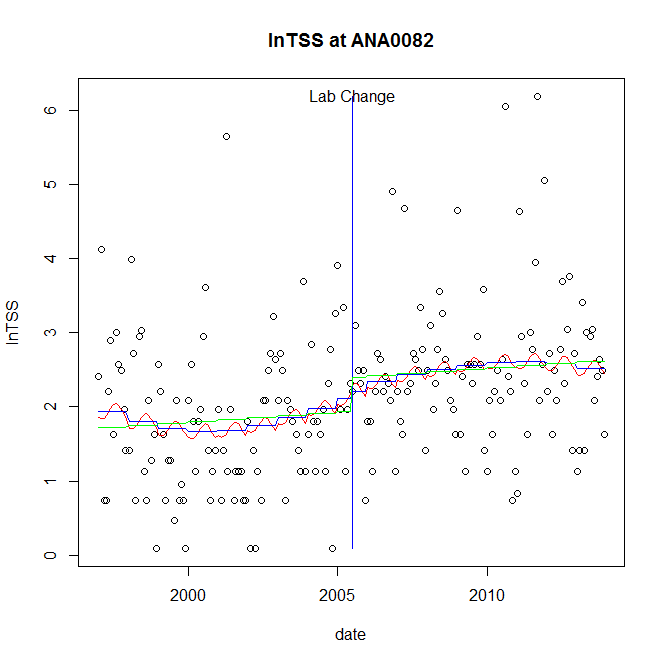 GAM analysis for station  ANA0082 dependent variable lnTSSGAM analysis for station  ANA0082 dependent variable lnTSSroot mean-square error = 0.9864 adjusted r-square = 0.1252 station = ANA0082   dependent = lnTN 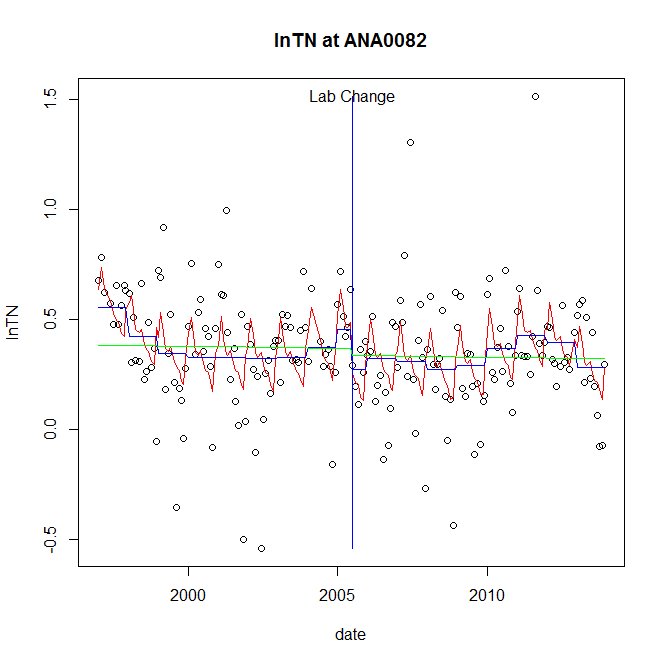 GAM analysis for station  ANA0082 dependent variable lnTNGAM analysis for station  ANA0082 dependent variable lnTNroot mean-square error = 0.2416 adjusted r-square = 0.1841 station = ANA0082   dependent = lnNH4 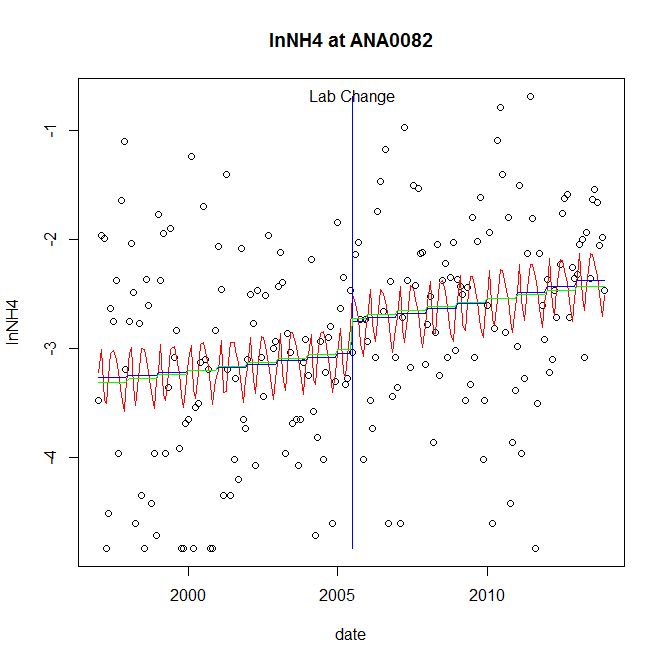 GAM analysis for station  ANA0082 dependent variable lnNH4GAM analysis for station  ANA0082 dependent variable lnNH4root mean-square error = 0.8745 adjusted r-square = 0.1473 station = ANA0082   dependent = lnNO23 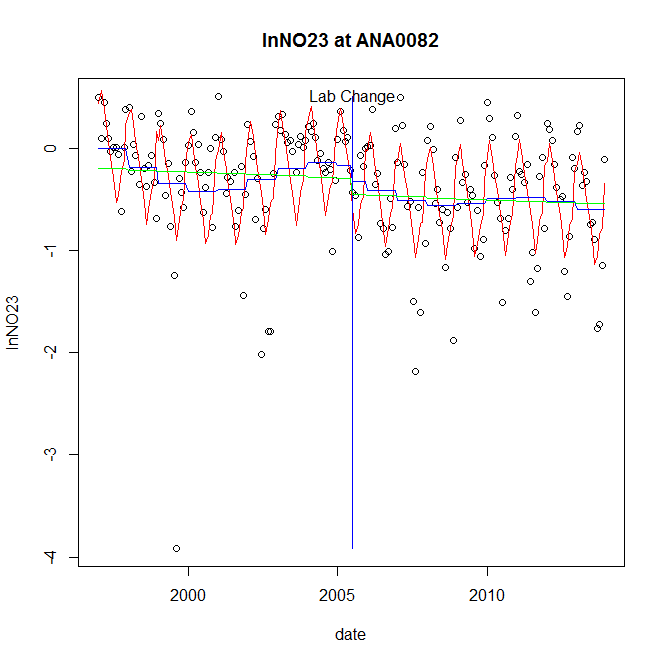 GAM analysis for station  ANA0082 dependent variable lnNO23GAM analysis for station  ANA0082 dependent variable lnNO23root mean-square error = 0.4491 adjusted r-square = 0.427 station = ANA0082   dependent = lnNO2 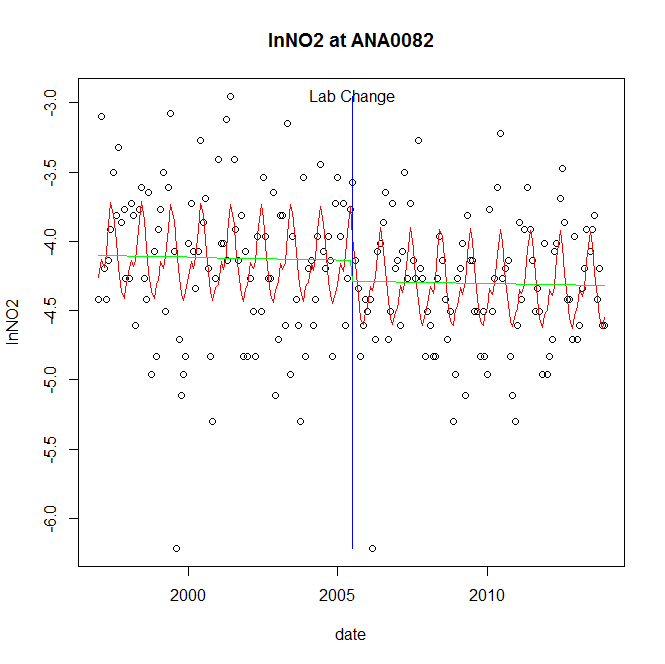 GAM analysis for station  ANA0082 dependent variable lnNO2GAM analysis for station  ANA0082 dependent variable lnNO2root mean-square error = 0.4701 adjusted r-square = 0.1976 station = ANA0082   dependent = lnTP 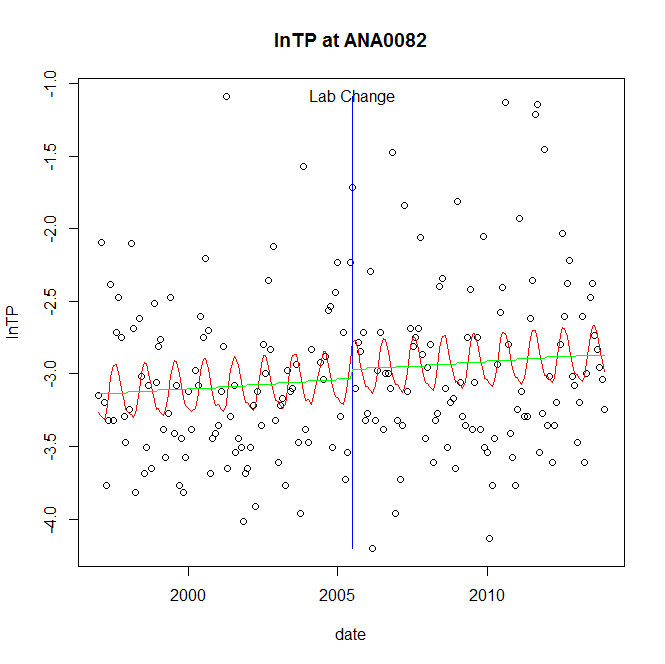 GAM analysis for station  ANA0082 dependent variable lnTPGAM analysis for station  ANA0082 dependent variable lnTProot mean-square error = 0.562 adjusted r-square = 0.0796 station = ANA0082   dependent = lnPO4 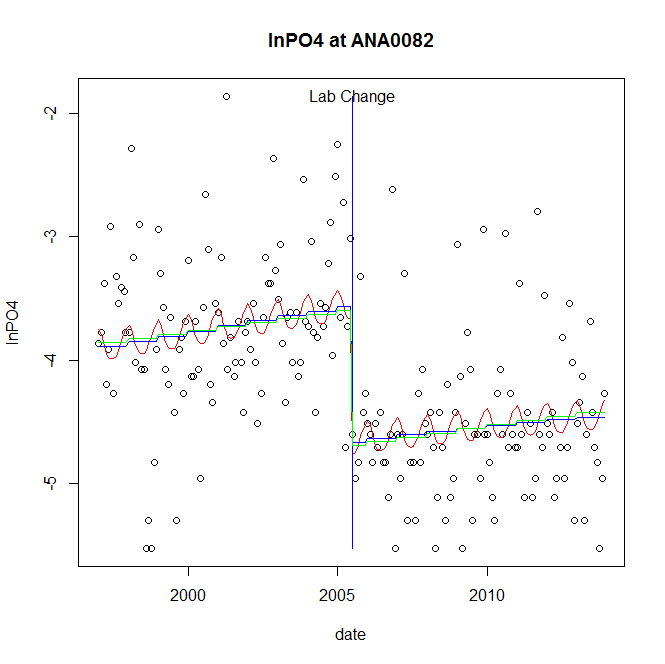 GAM analysis for station  ANA0082 dependent variable lnPO4GAM analysis for station  ANA0082 dependent variable lnPO4root mean-square error = 0.6174 adjusted r-square = 0.3229 step significant No title givenstation = ANT0044   dependent = lnTSS 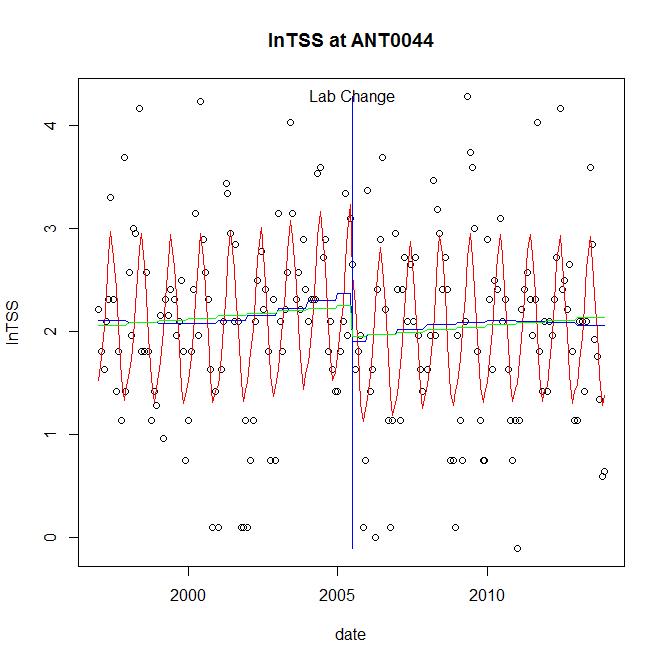 GAM analysis for station  ANT0044 dependent variable lnTSSGAM analysis for station  ANT0044 dependent variable lnTSSroot mean-square error = 0.7159 adjusted r-square = 0.376 station = ANT0044   dependent = lnTN 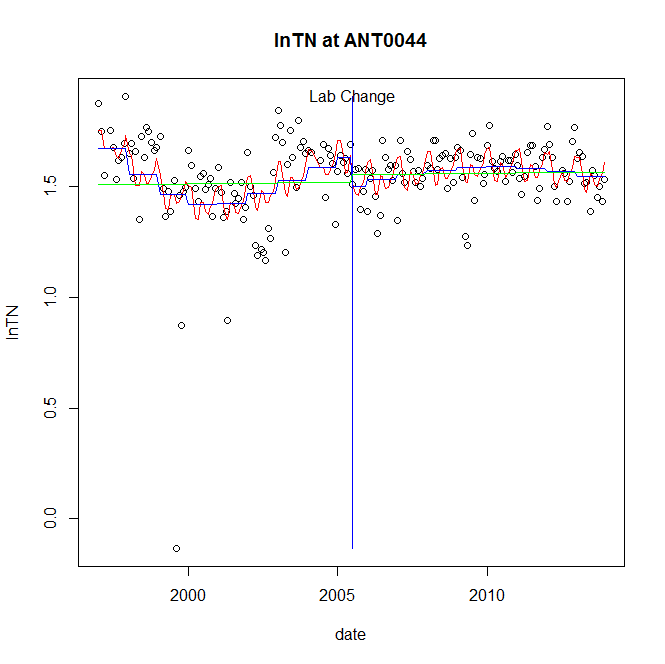 GAM analysis for station  ANT0044 dependent variable lnTNGAM analysis for station  ANT0044 dependent variable lnTNroot mean-square error = 0.1722 adjusted r-square = 0.2078 station = ANT0044   dependent = lnNH4 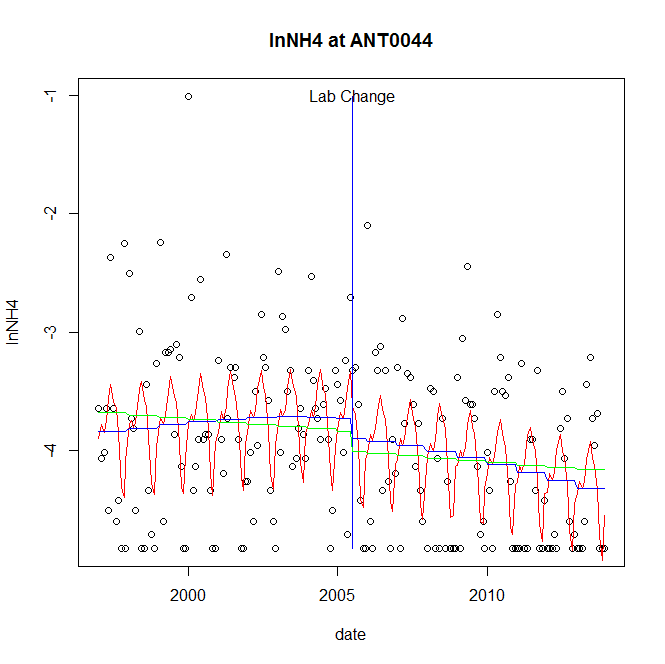 GAM analysis for station  ANT0044 dependent variable lnNH4GAM analysis for station  ANT0044 dependent variable lnNH4root mean-square error = 0.6504 adjusted r-square = 0.2276 station = ANT0044   dependent = lnNO23 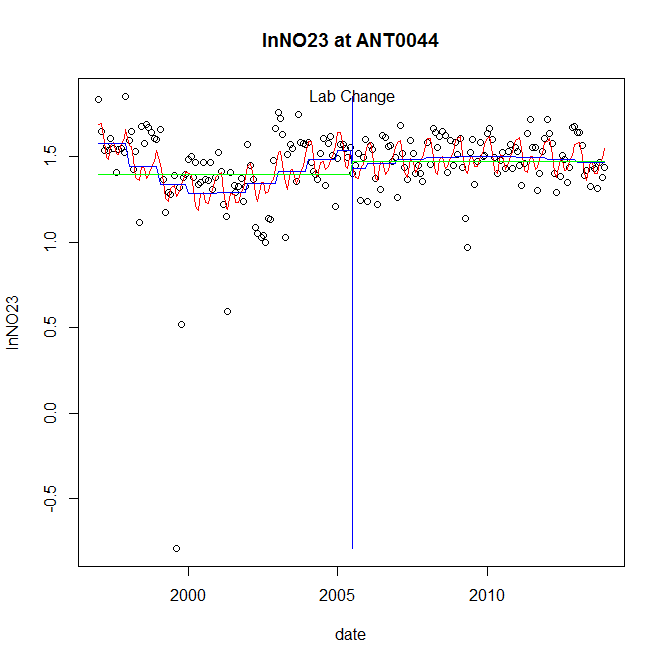 GAM analysis for station  ANT0044 dependent variable lnNO23GAM analysis for station  ANT0044 dependent variable lnNO23root mean-square error = 0.2153 adjusted r-square = 0.2095 station = ANT0044   dependent = lnNO2 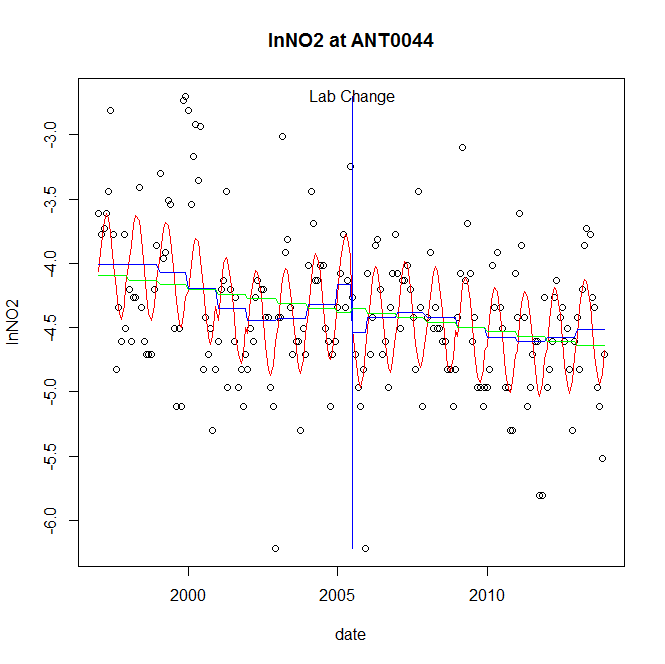 GAM analysis for station  ANT0044 dependent variable lnNO2GAM analysis for station  ANT0044 dependent variable lnNO2root mean-square error = 0.4751 adjusted r-square = 0.3788 station = ANT0044   dependent = lnTP 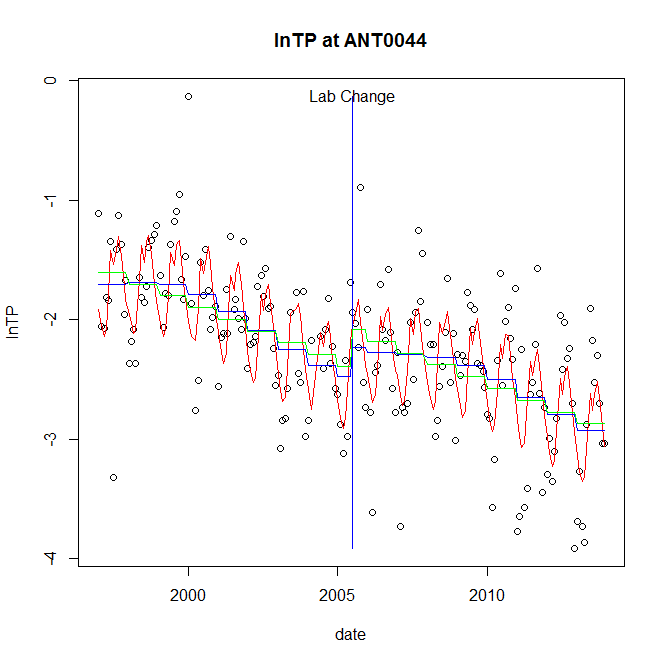 GAM analysis for station  ANT0044 dependent variable lnTPGAM analysis for station  ANT0044 dependent variable lnTProot mean-square error = 0.4342 adjusted r-square = 0.5361 station = ANT0044   dependent = lnPO4 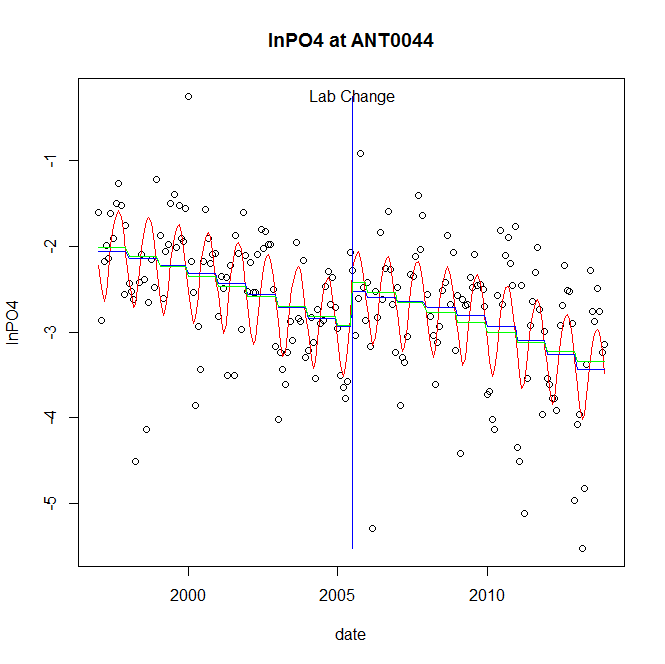 GAM analysis for station  ANT0044 dependent variable lnPO4GAM analysis for station  ANT0044 dependent variable lnPO4root mean-square error = 0.6199 adjusted r-square = 0.431 No title givenstation = ANT0203   dependent = lnTSS 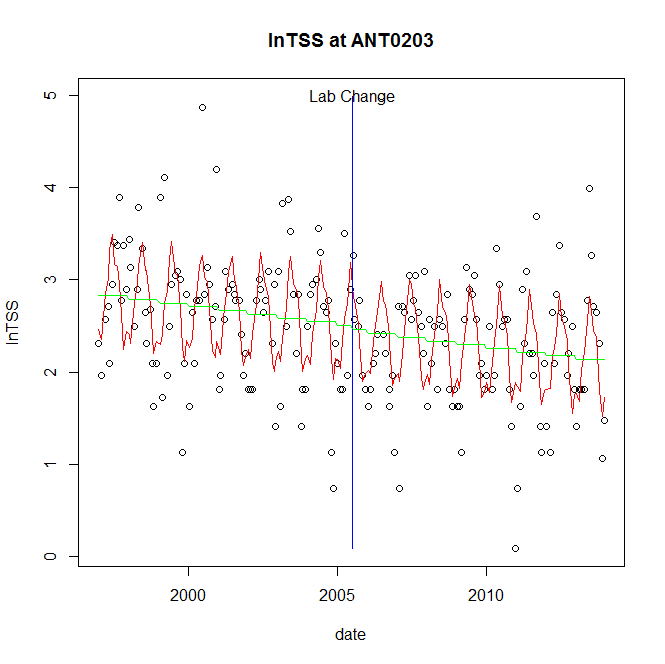 GAM analysis for station  ANT0203 dependent variable lnTSSGAM analysis for station  ANT0203 dependent variable lnTSSroot mean-square error = 0.5923 adjusted r-square = 0.36 station = ANT0203   dependent = lnTN 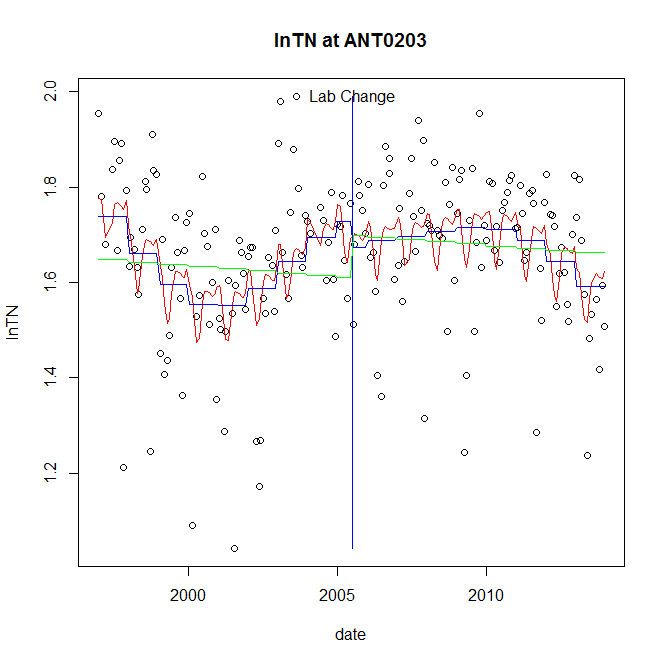 GAM analysis for station  ANT0203 dependent variable lnTNGAM analysis for station  ANT0203 dependent variable lnTNroot mean-square error = 0.1515 adjusted r-square = 0.1913 station = ANT0203   dependent = lnNH4 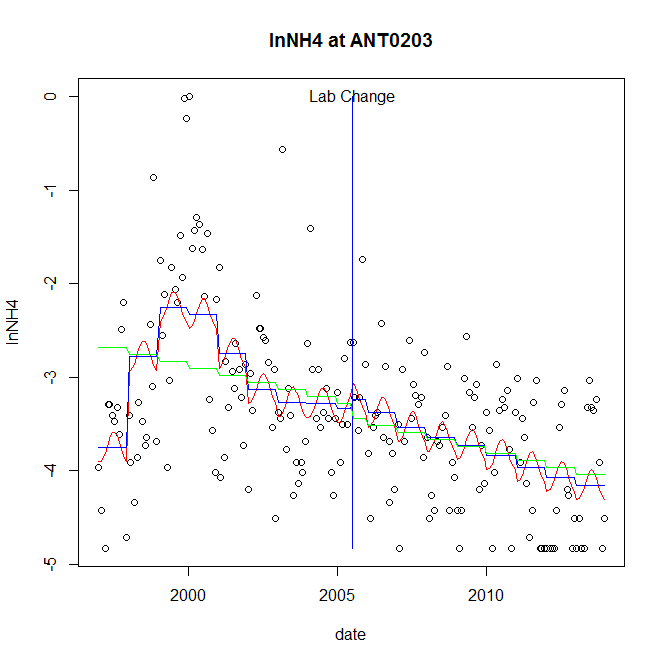 GAM analysis for station  ANT0203 dependent variable lnNH4GAM analysis for station  ANT0203 dependent variable lnNH4root mean-square error = 0.7696 adjusted r-square = 0.3557 station = ANT0203   dependent = lnNO23 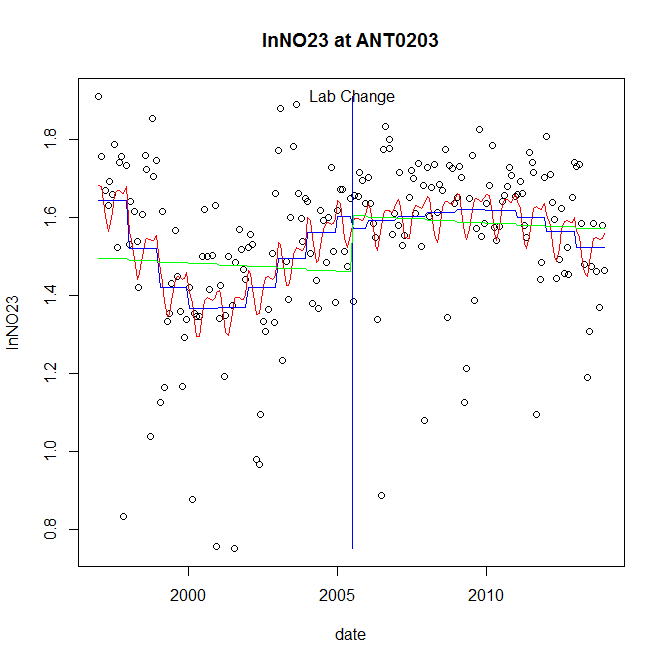 GAM analysis for station  ANT0203 dependent variable lnNO23GAM analysis for station  ANT0203 dependent variable lnNO23root mean-square error = 0.1884 adjusted r-square = 0.2222 station = ANT0203   dependent = lnNO2 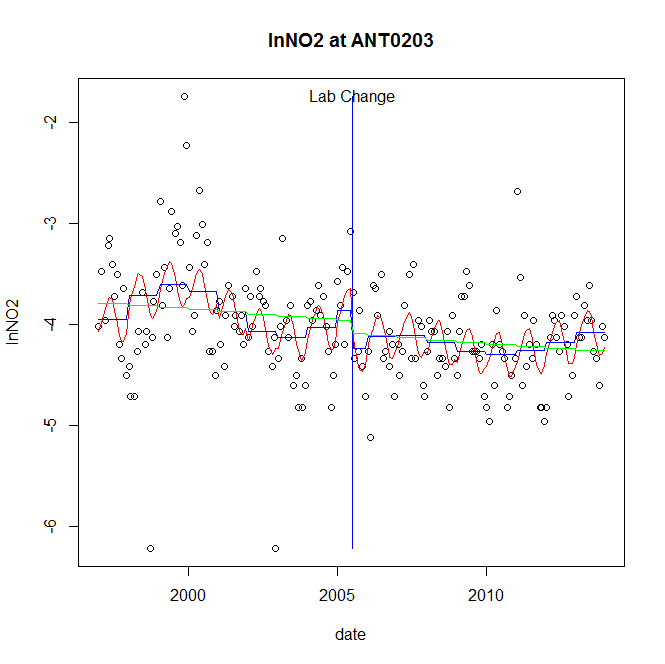 GAM analysis for station  ANT0203 dependent variable lnNO2GAM analysis for station  ANT0203 dependent variable lnNO2root mean-square error = 0.4803 adjusted r-square = 0.2404 station = ANT0203   dependent = lnTP 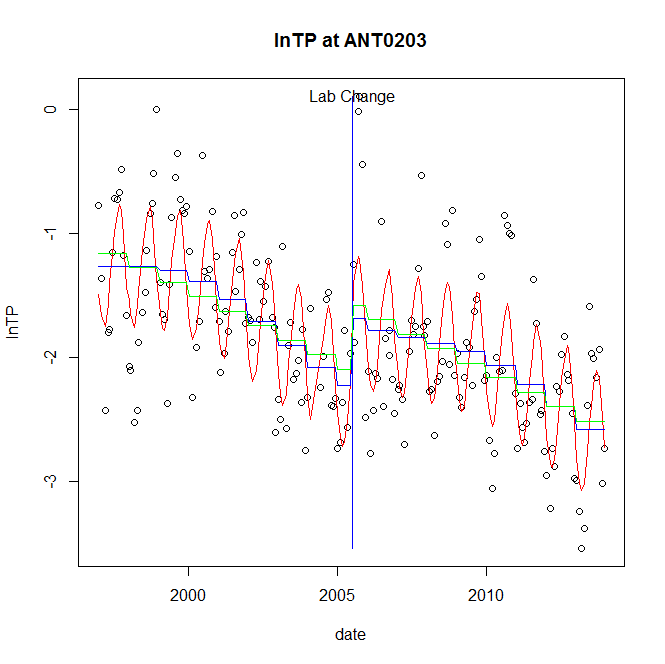 GAM analysis for station  ANT0203 dependent variable lnTPGAM analysis for station  ANT0203 dependent variable lnTProot mean-square error = 0.4535 adjusted r-square = 0.5817 step significant station = ANT0203   dependent = lnPO4 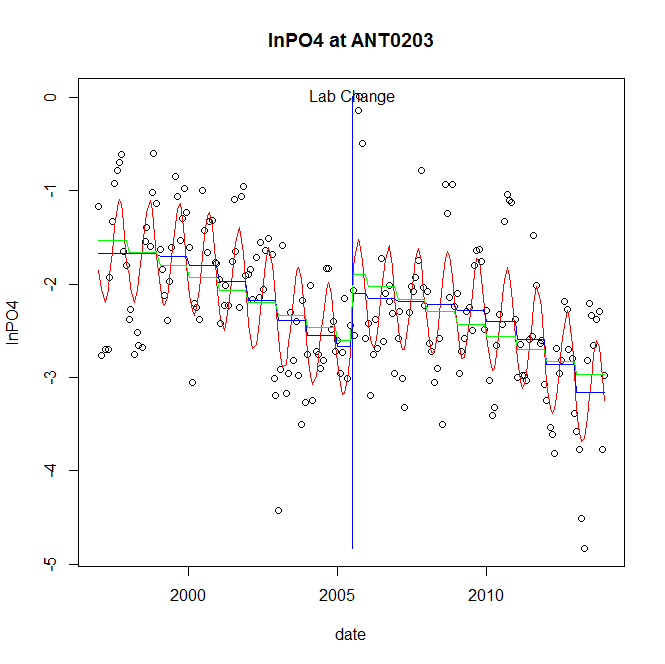 GAM analysis for station  ANT0203 dependent variable lnPO4GAM analysis for station  ANT0203 dependent variable lnPO4root mean-square error = 0.5421 adjusted r-square = 0.5411 step significant No title givenstation = ANT0366   dependent = lnTSS 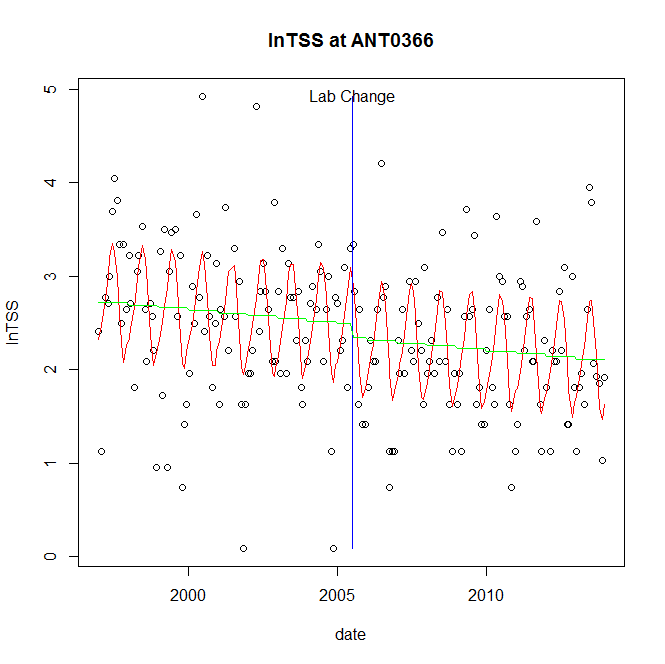 GAM analysis for station  ANT0366 dependent variable lnTSSGAM analysis for station  ANT0366 dependent variable lnTSSroot mean-square error = 0.6553 adjusted r-square = 0.3452 station = ANT0366   dependent = lnTN 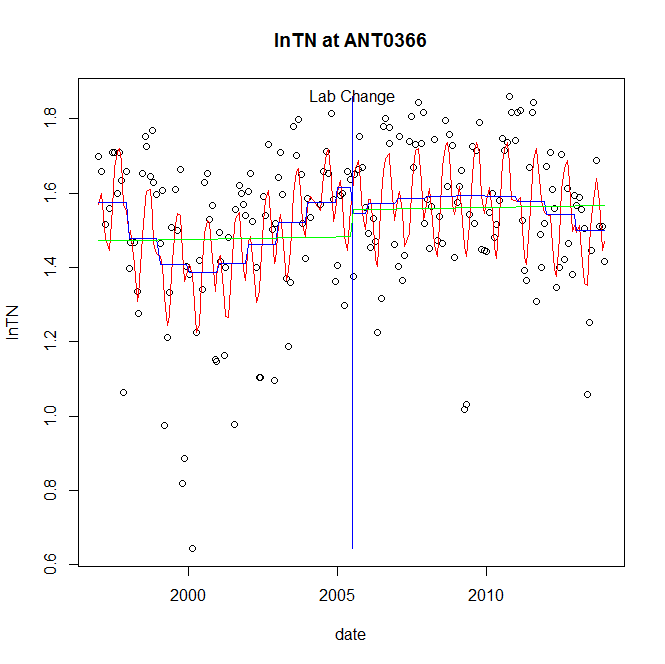 GAM analysis for station  ANT0366 dependent variable lnTNGAM analysis for station  ANT0366 dependent variable lnTNroot mean-square error = 0.1725 adjusted r-square = 0.3224 station = ANT0366   dependent = lnNH4 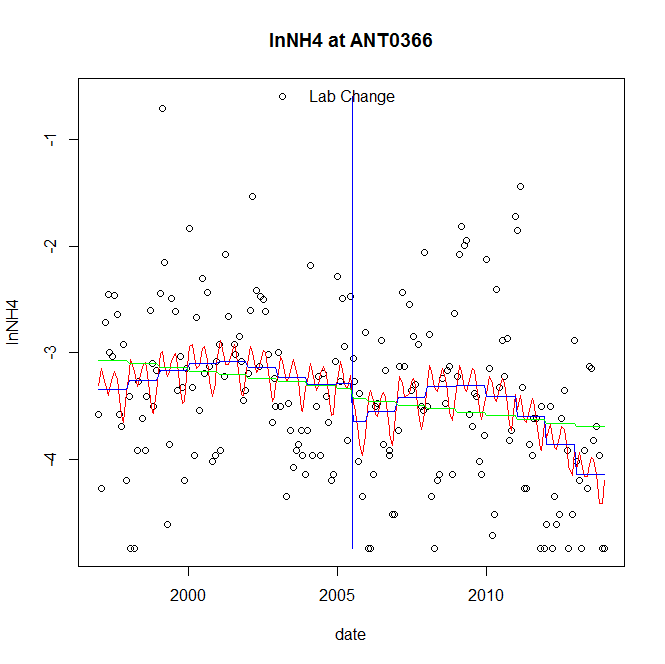 GAM analysis for station  ANT0366 dependent variable lnNH4GAM analysis for station  ANT0366 dependent variable lnNH4root mean-square error = 0.7372 adjusted r-square = 0.1601 station = ANT0366   dependent = lnNO23 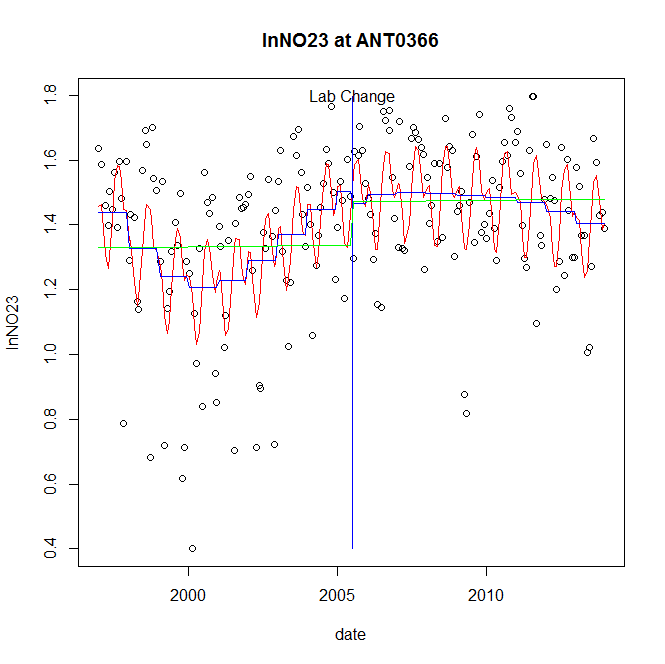 GAM analysis for station  ANT0366 dependent variable lnNO23GAM analysis for station  ANT0366 dependent variable lnNO23root mean-square error = 0.2113 adjusted r-square = 0.3214 station = ANT0366   dependent = lnNO2 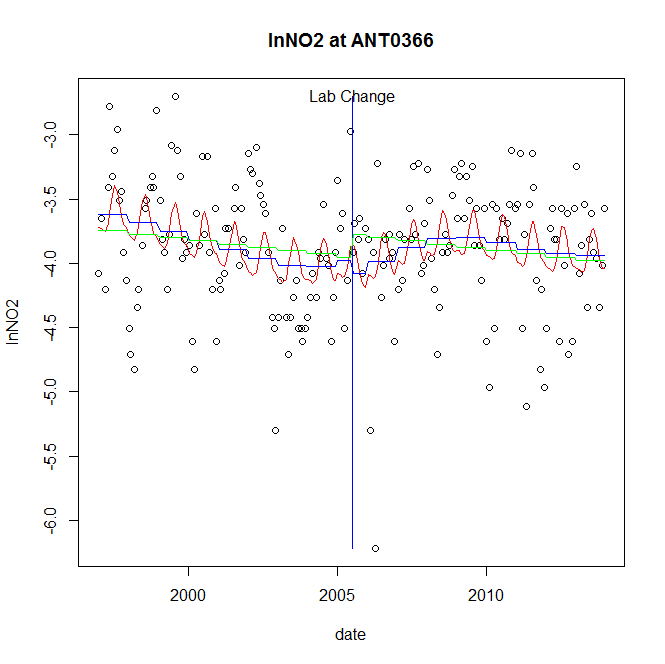 GAM analysis for station  ANT0366 dependent variable lnNO2GAM analysis for station  ANT0366 dependent variable lnNO2root mean-square error = 0.4868 adjusted r-square = 0.1096 station = ANT0366   dependent = lnTP 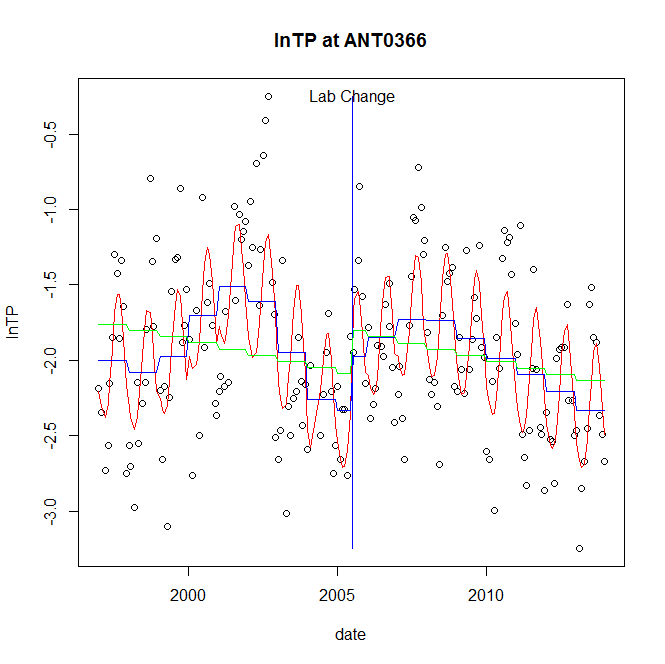 GAM analysis for station  ANT0366 dependent variable lnTPGAM analysis for station  ANT0366 dependent variable lnTProot mean-square error = 0.4289 adjusted r-square = 0.4452 station = ANT0366   dependent = lnPO4 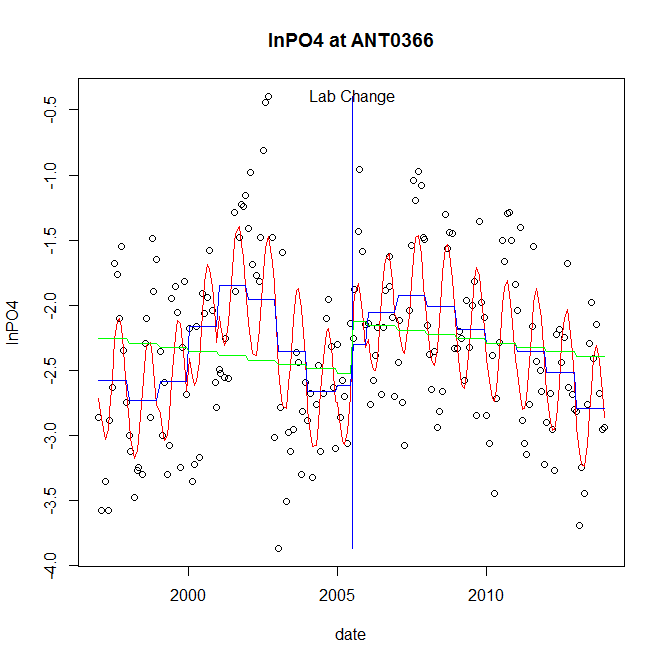 GAM analysis for station  ANT0366 dependent variable lnPO4GAM analysis for station  ANT0366 dependent variable lnPO4root mean-square error = 0.5033 adjusted r-square = 0.4485 No title givenstation = BDK0000   dependent = lnTSS 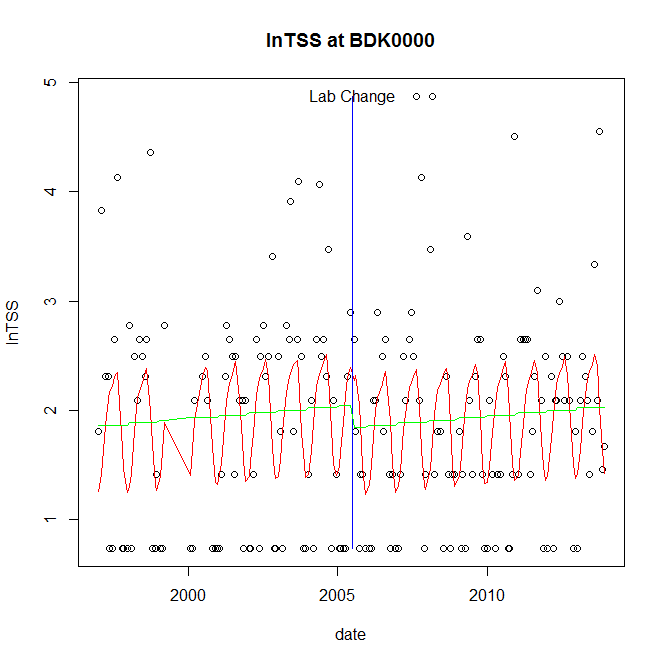 GAM analysis for station  BDK0000 dependent variable lnTSSGAM analysis for station  BDK0000 dependent variable lnTSSroot mean-square error = 0.8995 adjusted r-square = 0.1663 station = BDK0000   dependent = lnTN 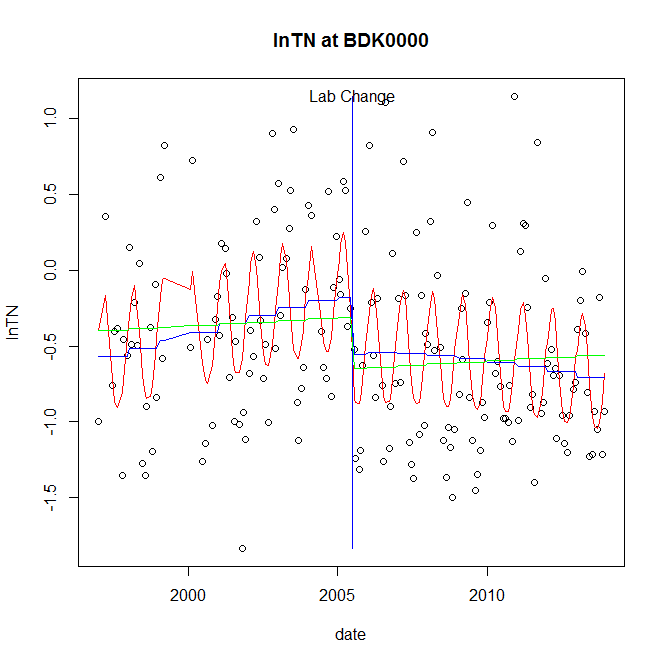 GAM analysis for station  BDK0000 dependent variable lnTNGAM analysis for station  BDK0000 dependent variable lnTNroot mean-square error = 0.52 adjusted r-square = 0.2914 step significant station = BDK0000   dependent = lnNH4 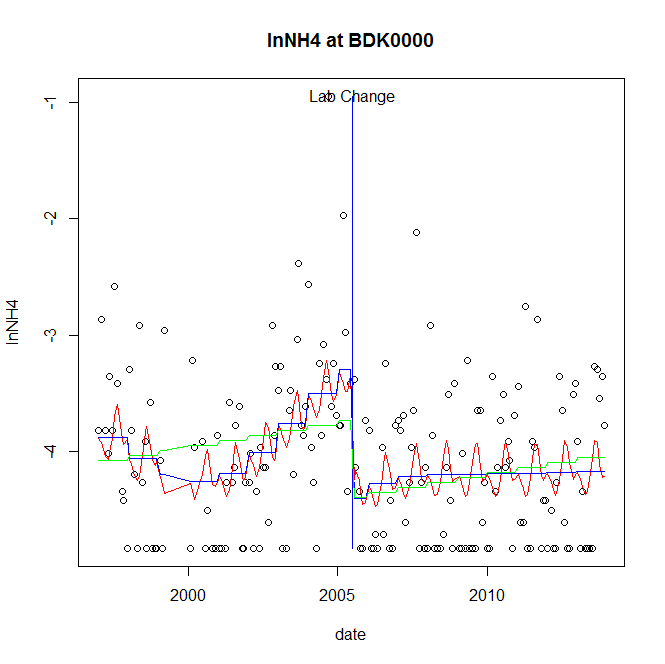 GAM analysis for station  BDK0000 dependent variable lnNH4GAM analysis for station  BDK0000 dependent variable lnNH4root mean-square error = 0.6436 adjusted r-square = 0.1614 step significant station = BDK0000   dependent = lnNO23 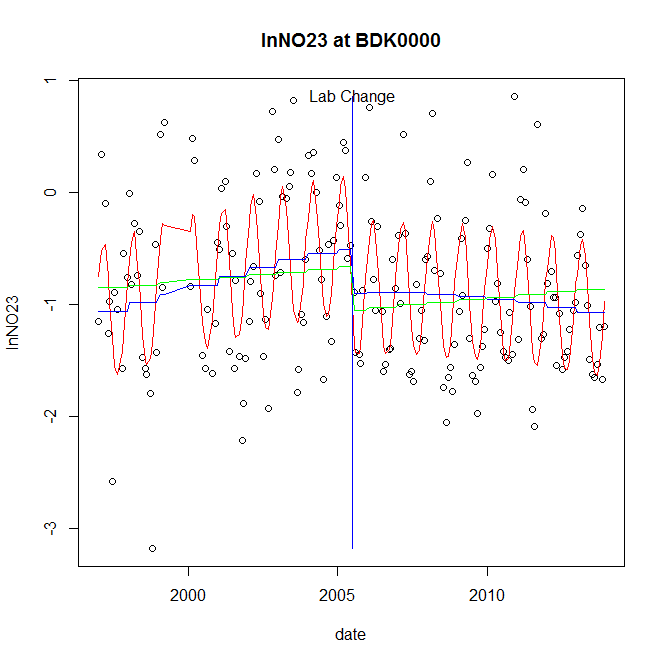 GAM analysis for station  BDK0000 dependent variable lnNO23GAM analysis for station  BDK0000 dependent variable lnNO23root mean-square error = 0.5534 adjusted r-square = 0.4435 step significant station = BDK0000   dependent = lnNO2 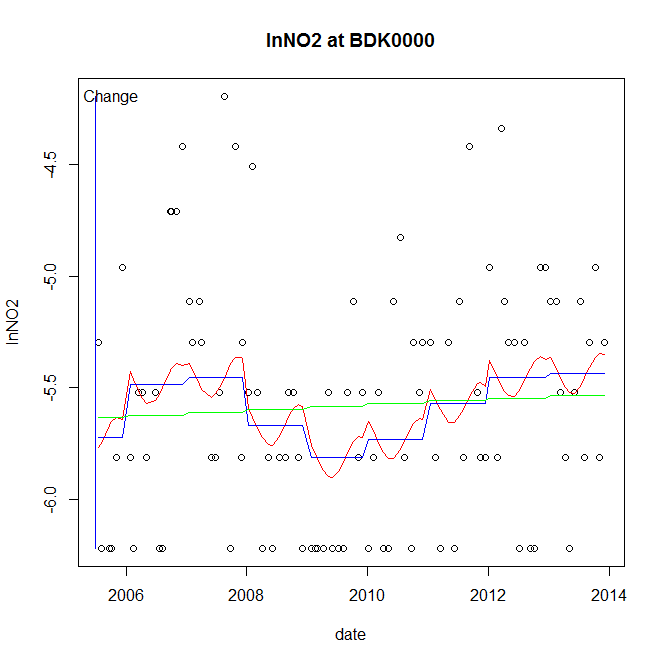 GAM analysis for station  BDK0000 dependent variable lnNO2GAM analysis for station  BDK0000 dependent variable lnNO2root mean-square error = 0.5063 adjusted r-square = 0.0956 station = BDK0000   dependent = lnTP 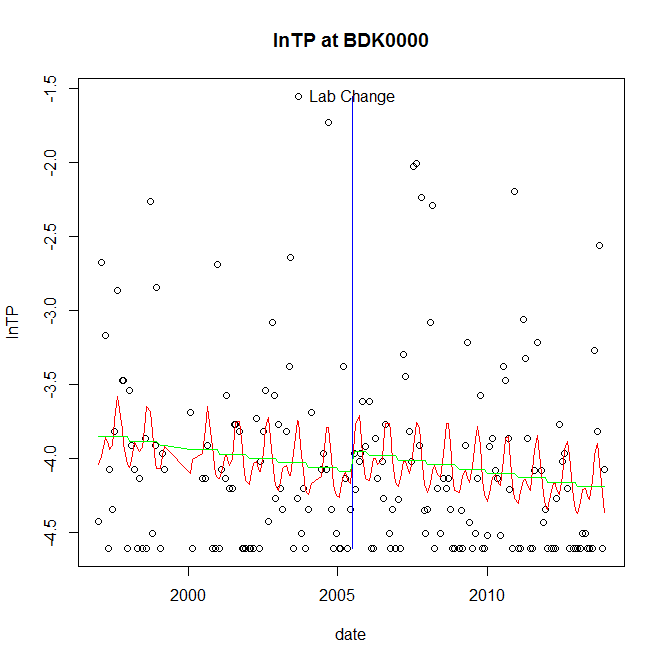 GAM analysis for station  BDK0000 dependent variable lnTPGAM analysis for station  BDK0000 dependent variable lnTProot mean-square error = 0.6223 adjusted r-square = 0.0656 station = BDK0000   dependent = lnPO4 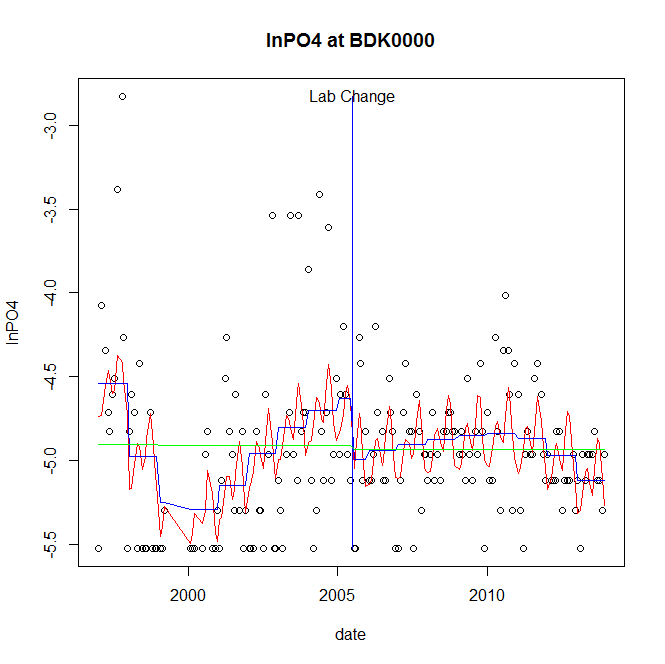 GAM analysis for station  BDK0000 dependent variable lnPO4GAM analysis for station  BDK0000 dependent variable lnPO4root mean-square error = 0.4177 adjusted r-square = 0.2347 No title givenstation = BPC0035   dependent = lnTSS 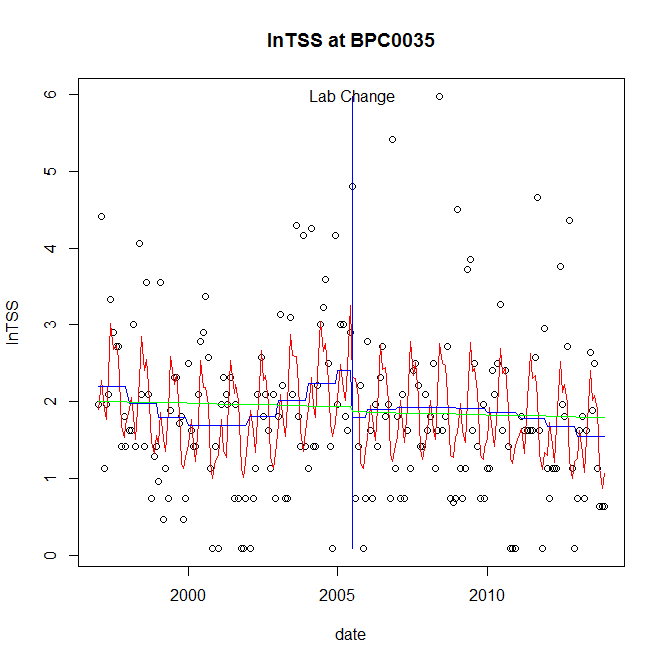 GAM analysis for station  BPC0035 dependent variable lnTSSGAM analysis for station  BPC0035 dependent variable lnTSSroot mean-square error = 0.9696 adjusted r-square = 0.2175 station = BPC0035   dependent = lnTN 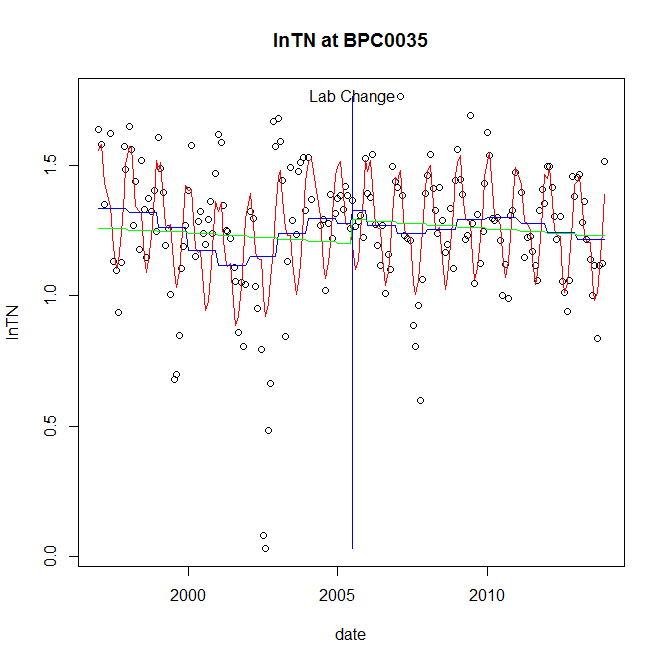 GAM analysis for station  BPC0035 dependent variable lnTNGAM analysis for station  BPC0035 dependent variable lnTNroot mean-square error = 0.1932 adjusted r-square = 0.4172 station = BPC0035   dependent = lnNH4 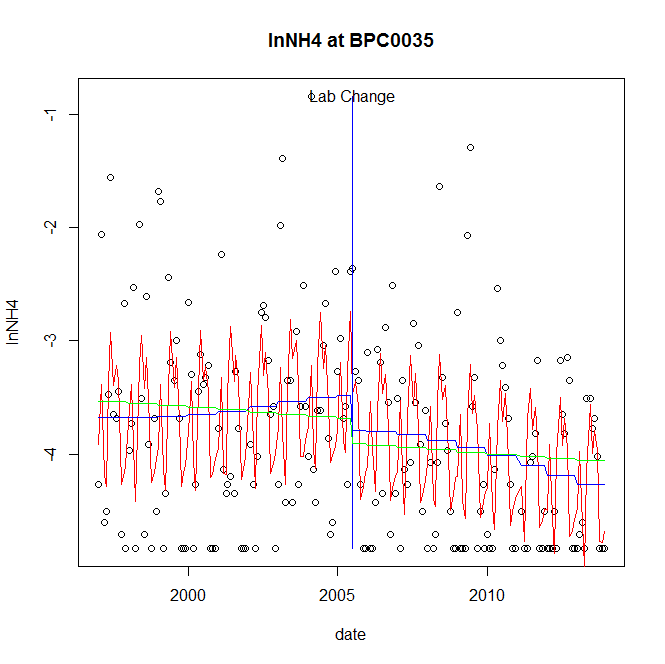 GAM analysis for station  BPC0035 dependent variable lnNH4GAM analysis for station  BPC0035 dependent variable lnNH4root mean-square error = 0.7507 adjusted r-square = 0.309 station = BPC0035   dependent = lnNO23 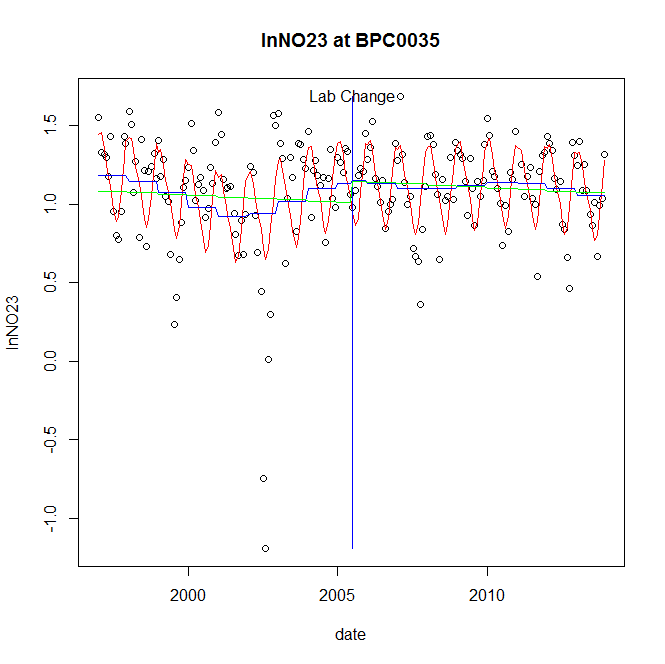 GAM analysis for station  BPC0035 dependent variable lnNO23GAM analysis for station  BPC0035 dependent variable lnNO23root mean-square error = 0.2763 adjusted r-square = 0.3637 station = BPC0035   dependent = lnNO2 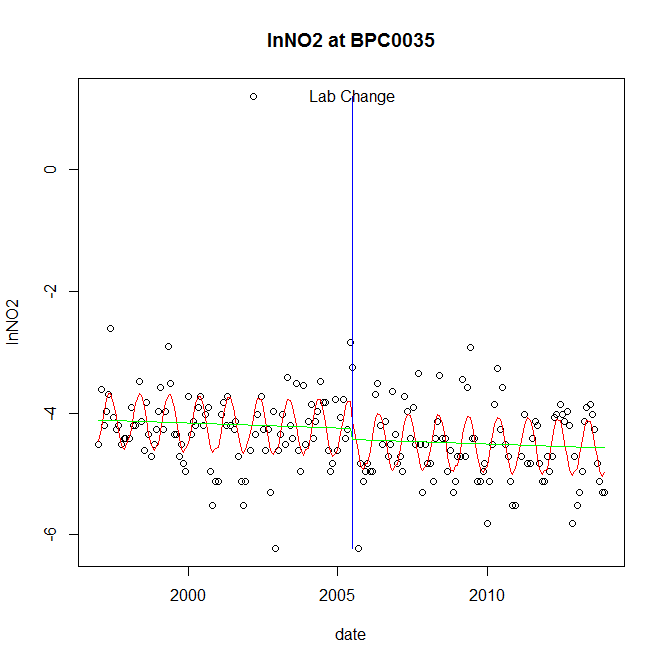 GAM analysis for station  BPC0035 dependent variable lnNO2GAM analysis for station  BPC0035 dependent variable lnNO2root mean-square error = 0.6037 adjusted r-square = 0.3058 station = BPC0035   dependent = lnTP 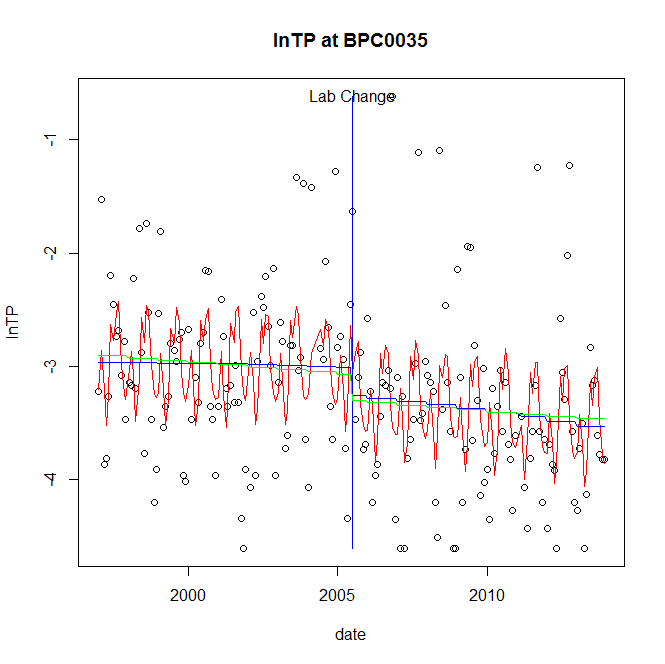 GAM analysis for station  BPC0035 dependent variable lnTPGAM analysis for station  BPC0035 dependent variable lnTProot mean-square error = 0.6998 adjusted r-square = 0.2321 station = BPC0035   dependent = lnPO4 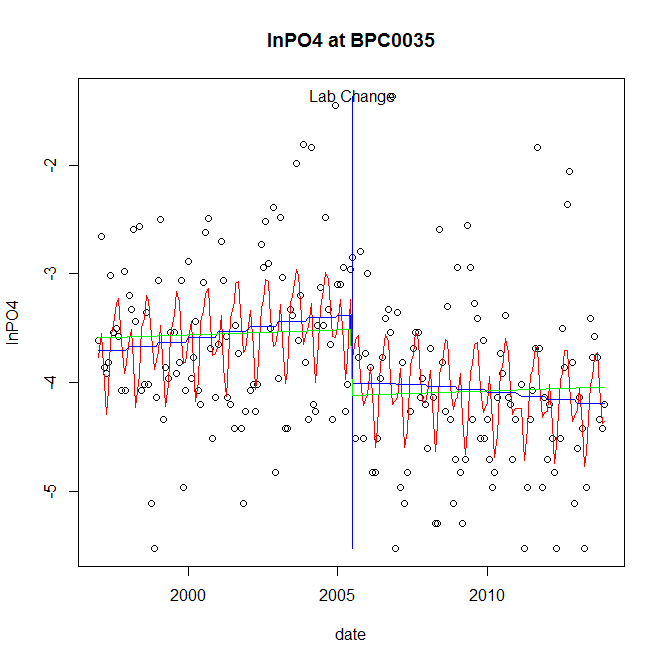 GAM analysis for station  BPC0035 dependent variable lnPO4GAM analysis for station  BPC0035 dependent variable lnPO4root mean-square error = 0.7146 adjusted r-square = 0.2488 step significant No title givenstation = CAC0031   dependent = lnTSS 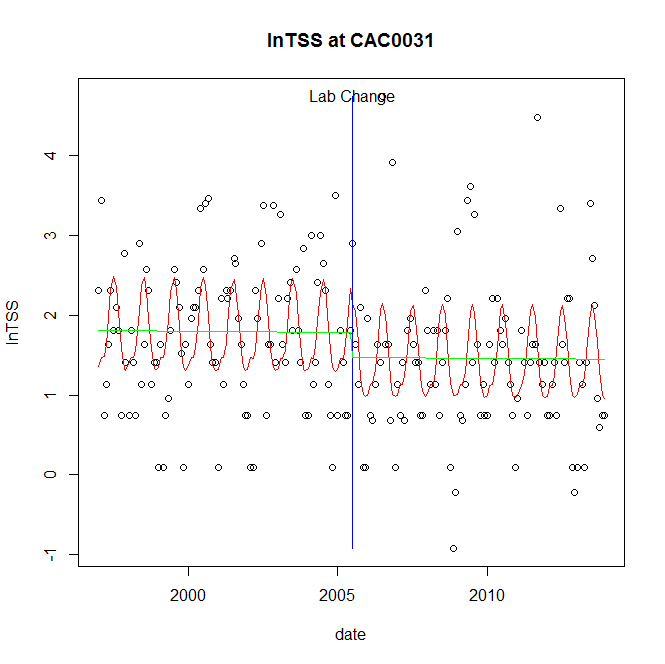 GAM analysis for station  CAC0031 dependent variable lnTSSGAM analysis for station  CAC0031 dependent variable lnTSSroot mean-square error = 0.8335 adjusted r-square = 0.2235 station = CAC0031   dependent = lnTN 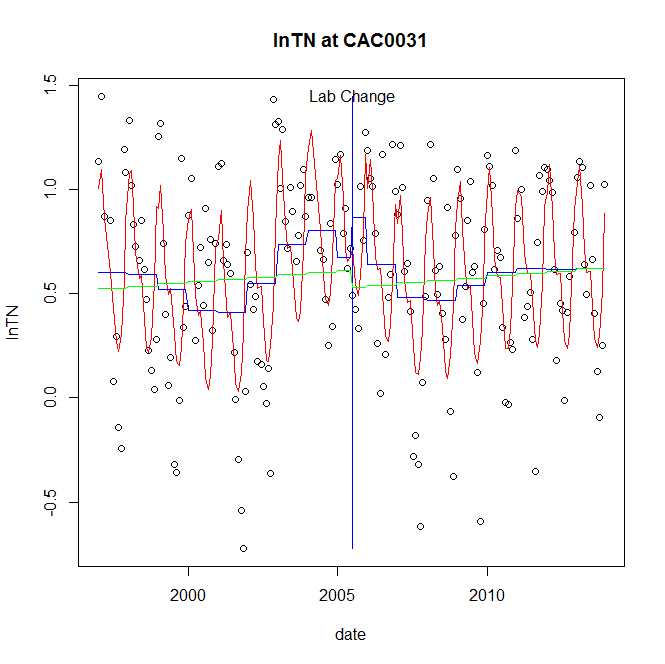 GAM analysis for station  CAC0031 dependent variable lnTNGAM analysis for station  CAC0031 dependent variable lnTNroot mean-square error = 0.348 adjusted r-square = 0.4326 station = CAC0031   dependent = lnNH4 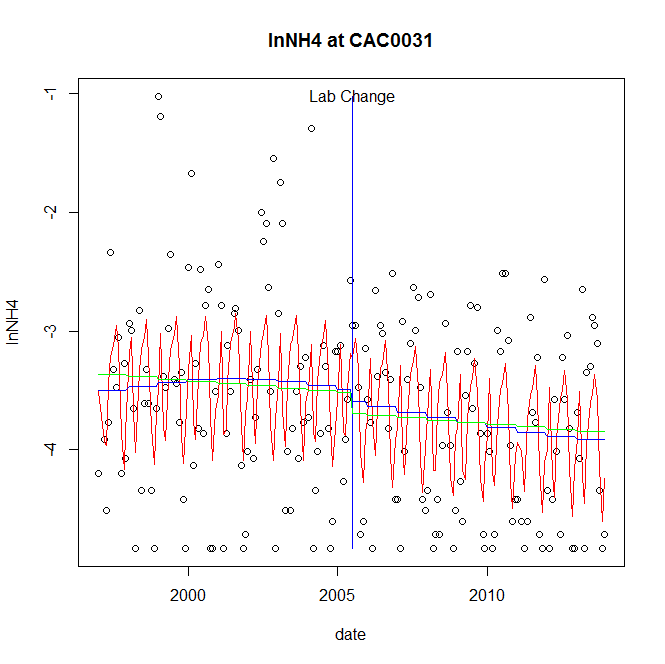 GAM analysis for station  CAC0031 dependent variable lnNH4GAM analysis for station  CAC0031 dependent variable lnNH4root mean-square error = 0.7246 adjusted r-square = 0.2629 station = CAC0031   dependent = lnNO23 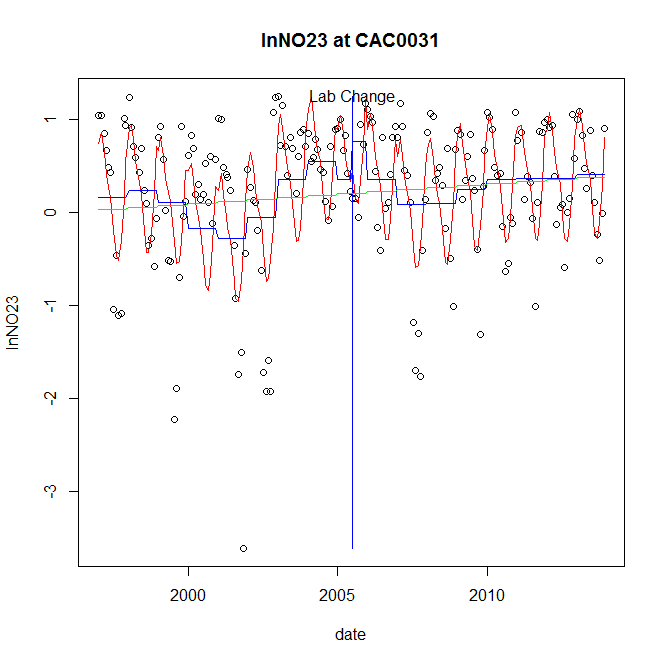 GAM analysis for station  CAC0031 dependent variable lnNO23GAM analysis for station  CAC0031 dependent variable lnNO23root mean-square error = 0.5888 adjusted r-square = 0.4301 station = CAC0031   dependent = lnNO2 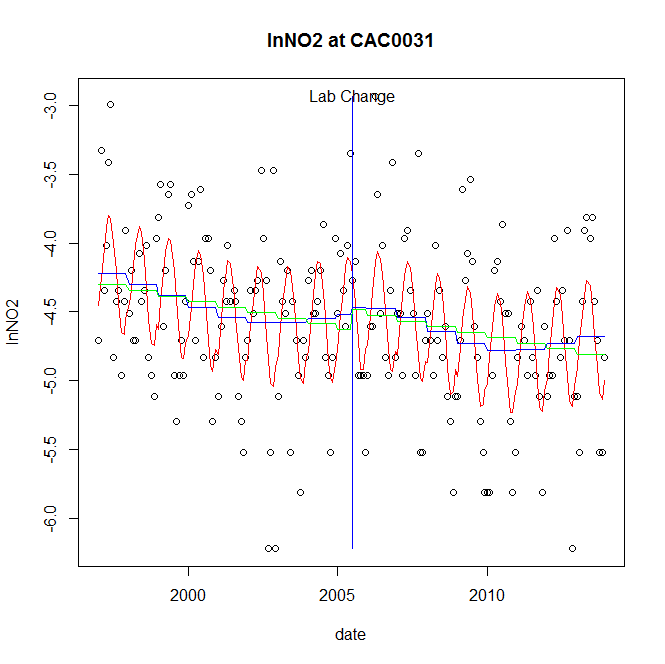 GAM analysis for station  CAC0031 dependent variable lnNO2GAM analysis for station  CAC0031 dependent variable lnNO2root mean-square error = 0.5058 adjusted r-square = 0.3296 station = CAC0031   dependent = lnTP 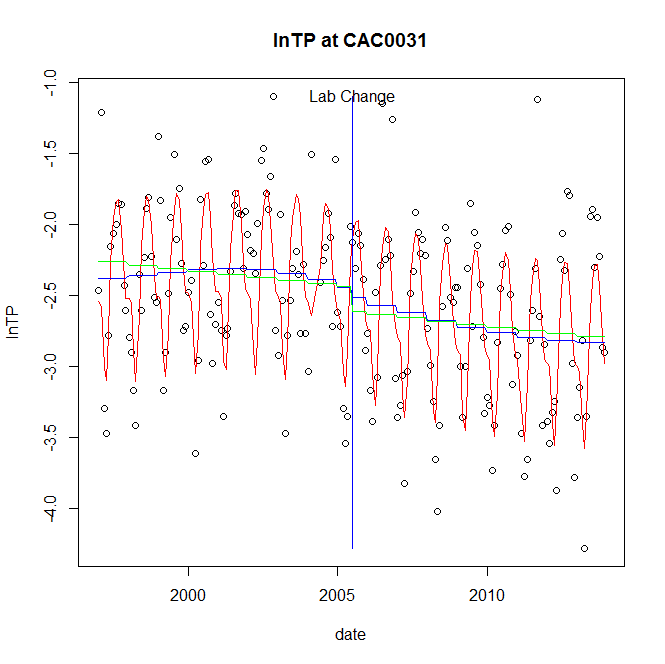 GAM analysis for station  CAC0031 dependent variable lnTPGAM analysis for station  CAC0031 dependent variable lnTProot mean-square error = 0.4261 adjusted r-square = 0.538 station = CAC0031   dependent = lnPO4 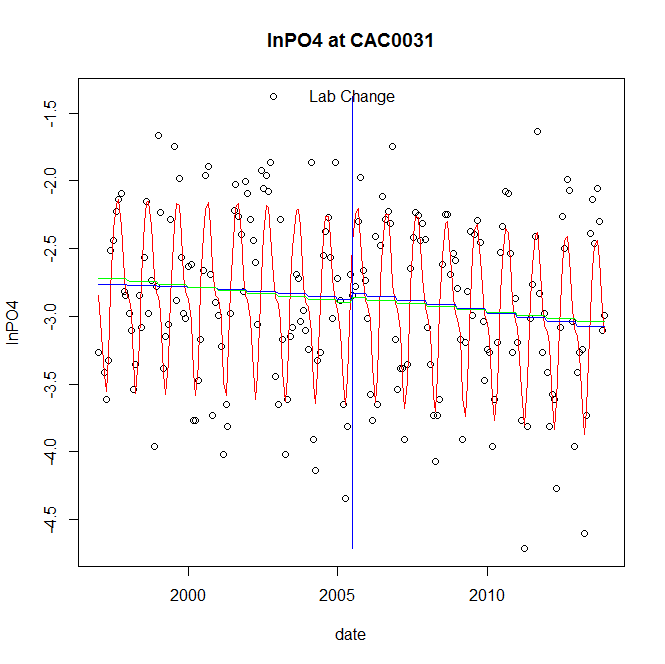 GAM analysis for station  CAC0031 dependent variable lnPO4GAM analysis for station  CAC0031 dependent variable lnPO4root mean-square error = 0.4436 adjusted r-square = 0.5311 No title givenstation = CAC0148   dependent = lnTSS 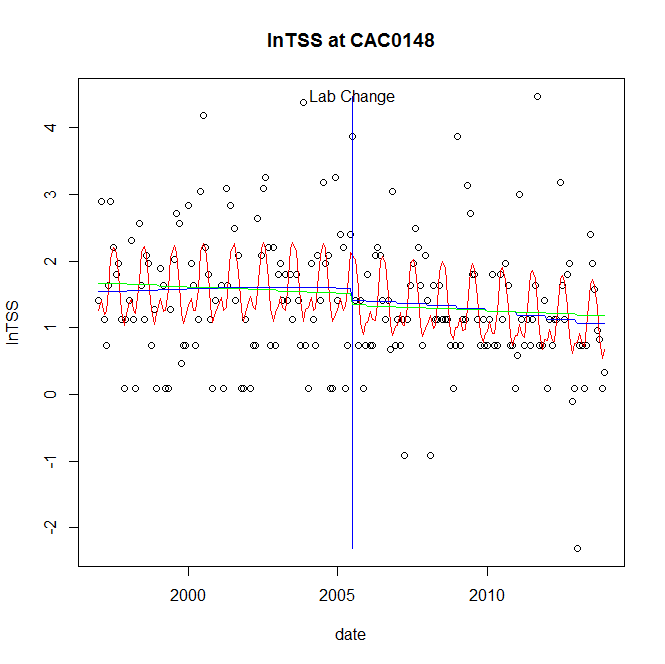 GAM analysis for station  CAC0148 dependent variable lnTSSGAM analysis for station  CAC0148 dependent variable lnTSSroot mean-square error = 0.8684 adjusted r-square = 0.2097 station = CAC0148   dependent = lnTN 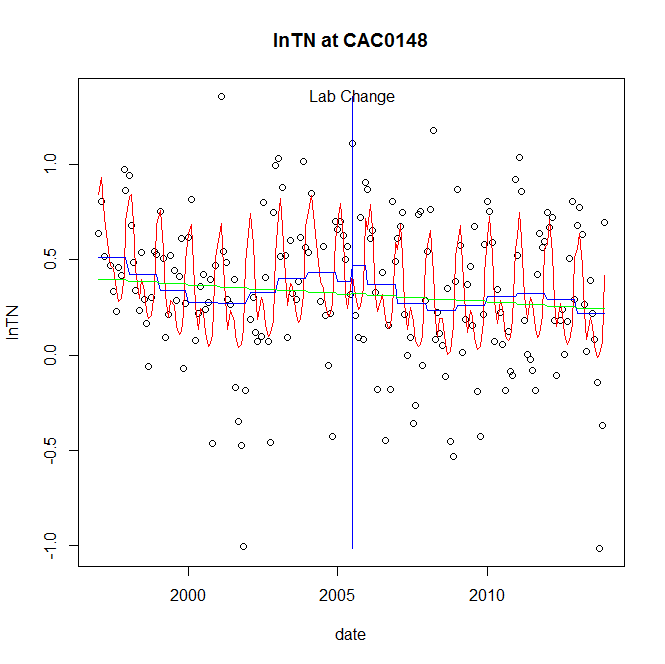 GAM analysis for station  CAC0148 dependent variable lnTNGAM analysis for station  CAC0148 dependent variable lnTNroot mean-square error = 0.3185 adjusted r-square = 0.3491 station = CAC0148   dependent = lnNH4 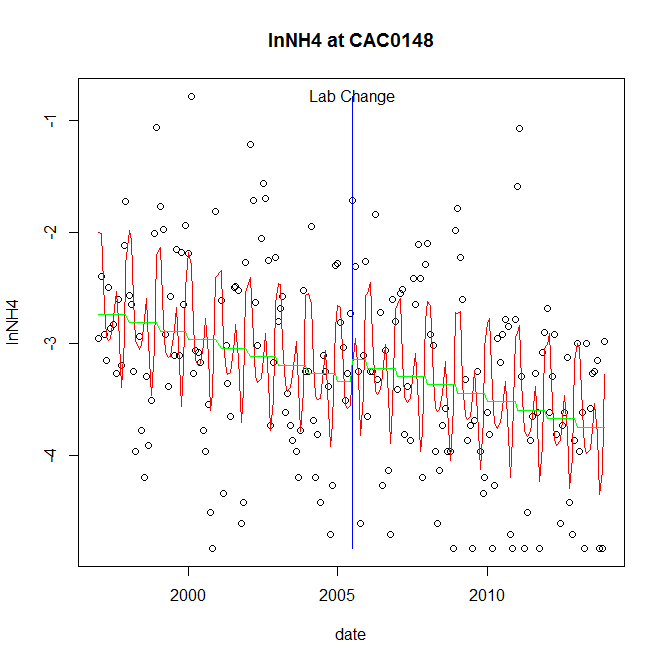 GAM analysis for station  CAC0148 dependent variable lnNH4GAM analysis for station  CAC0148 dependent variable lnNH4root mean-square error = 0.7184 adjusted r-square = 0.3328 station = CAC0148   dependent = lnNO23 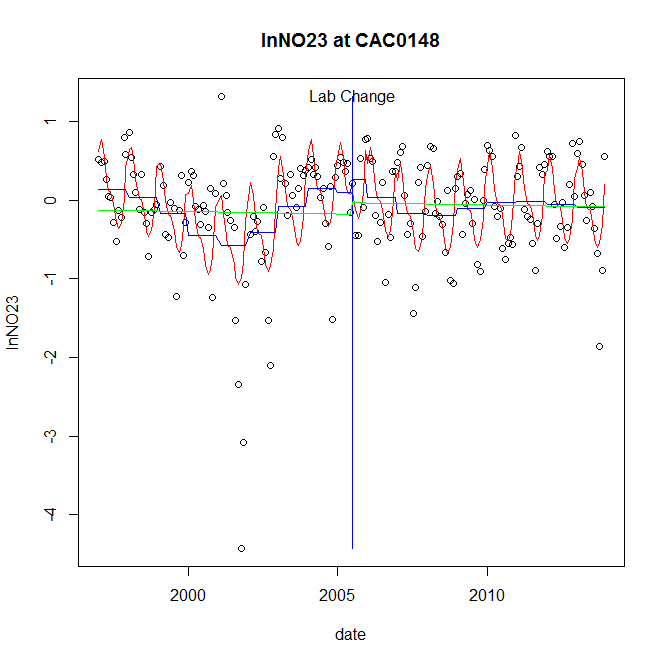 GAM analysis for station  CAC0148 dependent variable lnNO23GAM analysis for station  CAC0148 dependent variable lnNO23root mean-square error = 0.541 adjusted r-square = 0.381 station = CAC0148   dependent = lnNO2 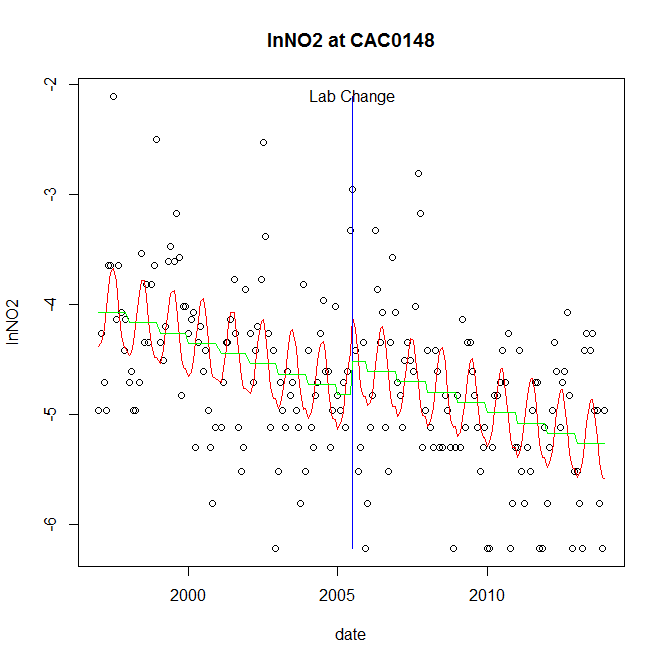 GAM analysis for station  CAC0148 dependent variable lnNO2GAM analysis for station  CAC0148 dependent variable lnNO2root mean-square error = 0.6172 adjusted r-square = 0.3357 station = CAC0148   dependent = lnTP 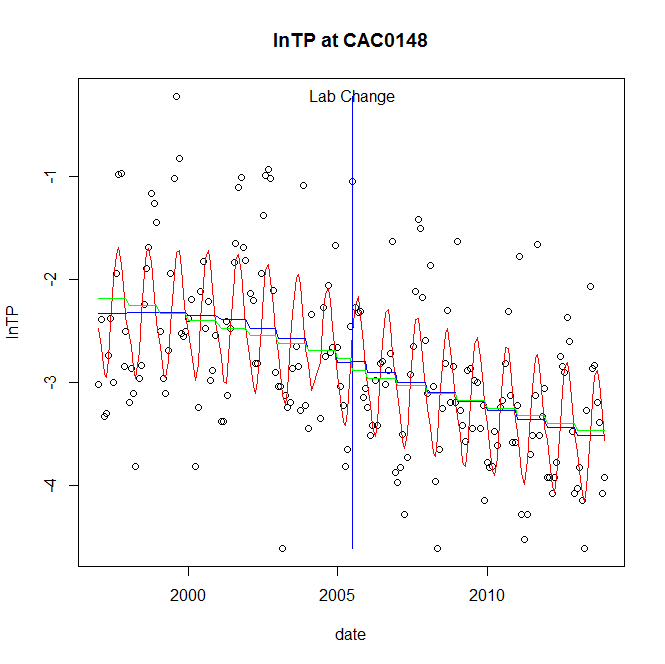 GAM analysis for station  CAC0148 dependent variable lnTPGAM analysis for station  CAC0148 dependent variable lnTProot mean-square error = 0.6046 adjusted r-square = 0.506 station = CAC0148   dependent = lnPO4 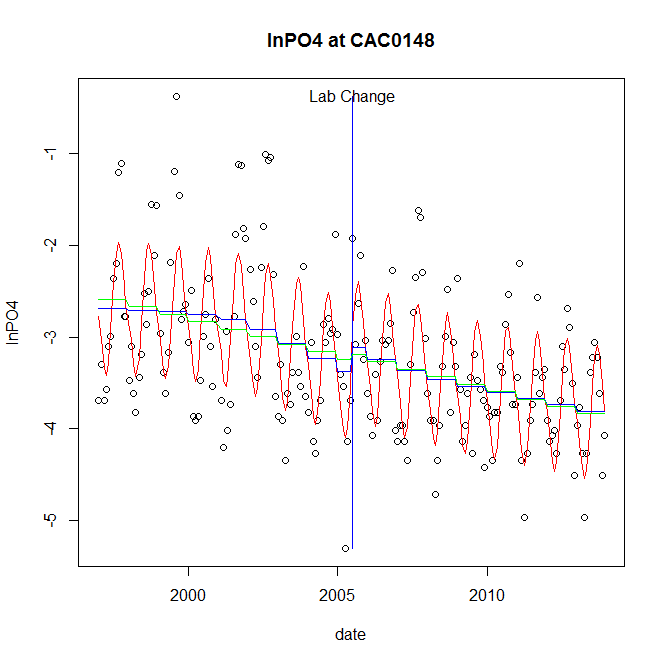 GAM analysis for station  CAC0148 dependent variable lnPO4GAM analysis for station  CAC0148 dependent variable lnPO4root mean-square error = 0.5723 adjusted r-square = 0.555 No title givenstation = CAS0479   dependent = lnTSS 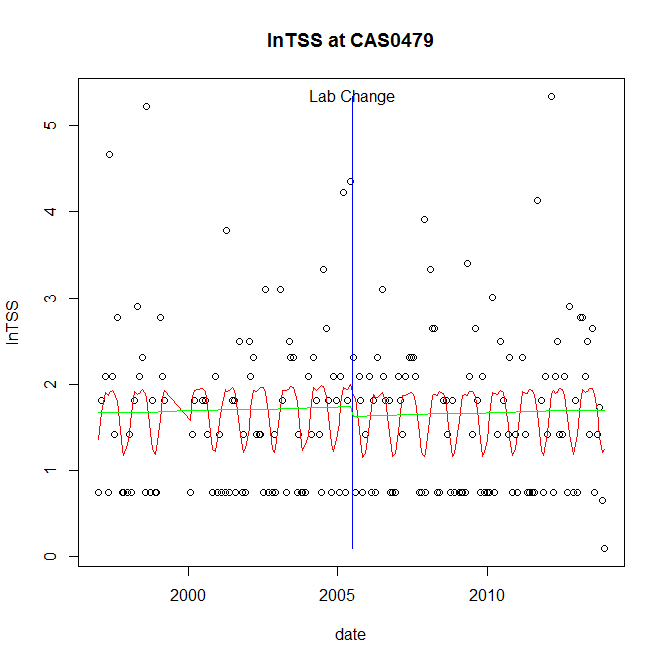 GAM analysis for station  CAS0479 dependent variable lnTSSGAM analysis for station  CAS0479 dependent variable lnTSSroot mean-square error = 0.9126 adjusted r-square = 0.0872 station = CAS0479   dependent = lnTN 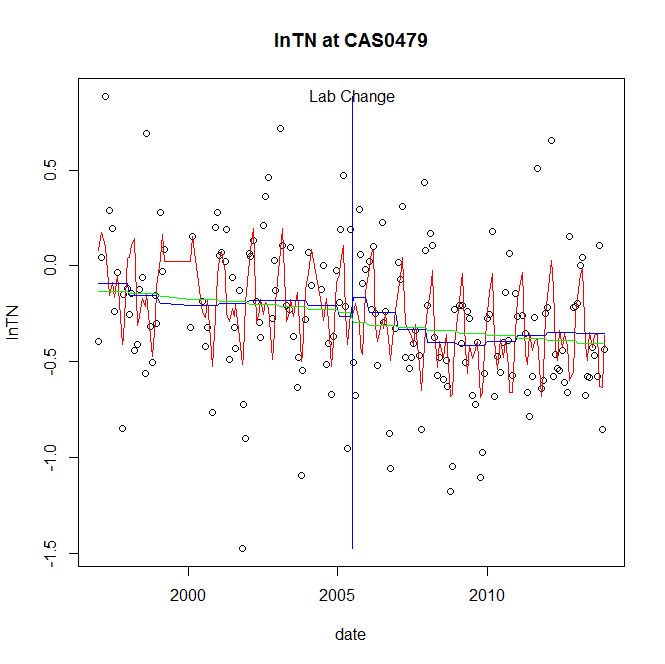 GAM analysis for station  CAS0479 dependent variable lnTNGAM analysis for station  CAS0479 dependent variable lnTNroot mean-square error = 0.3194 adjusted r-square = 0.2984 station = CAS0479   dependent = lnNH4 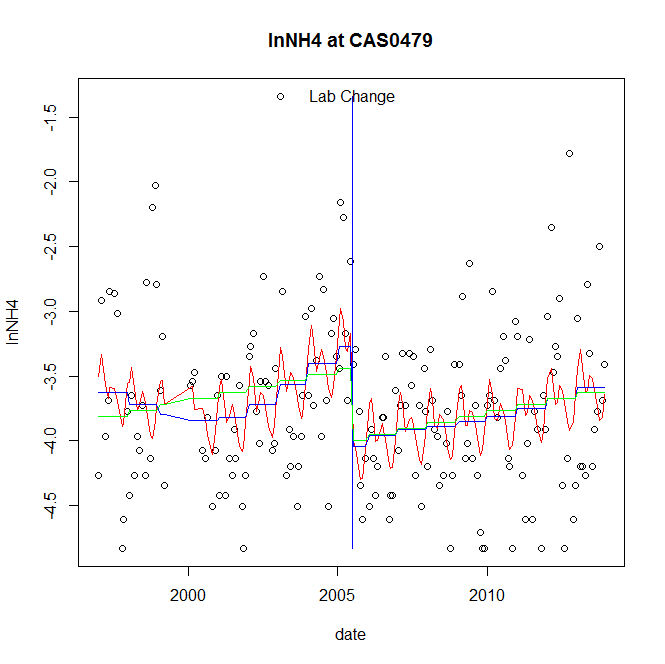 GAM analysis for station  CAS0479 dependent variable lnNH4GAM analysis for station  CAS0479 dependent variable lnNH4root mean-square error = 0.5892 adjusted r-square = 0.1546 step significant station = CAS0479   dependent = lnNO23 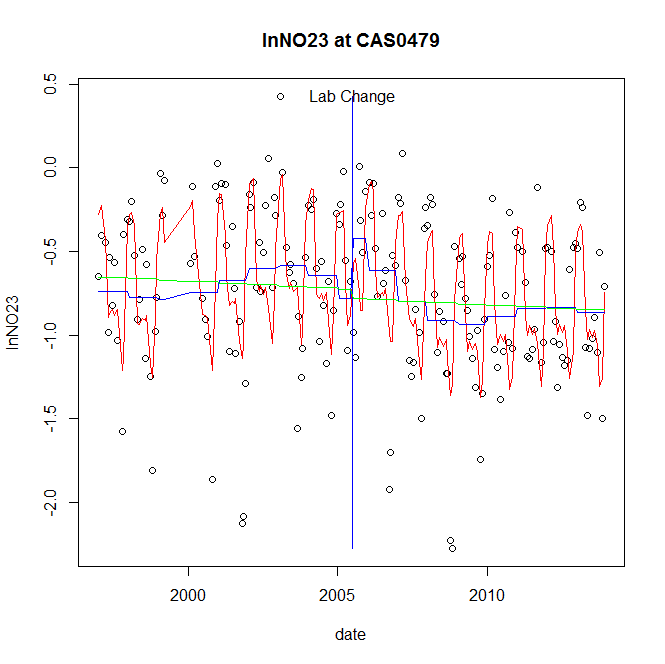 GAM analysis for station  CAS0479 dependent variable lnNO23GAM analysis for station  CAS0479 dependent variable lnNO23root mean-square error = 0.3516 adjusted r-square = 0.4838 step significant station = CAS0479   dependent = lnNO2 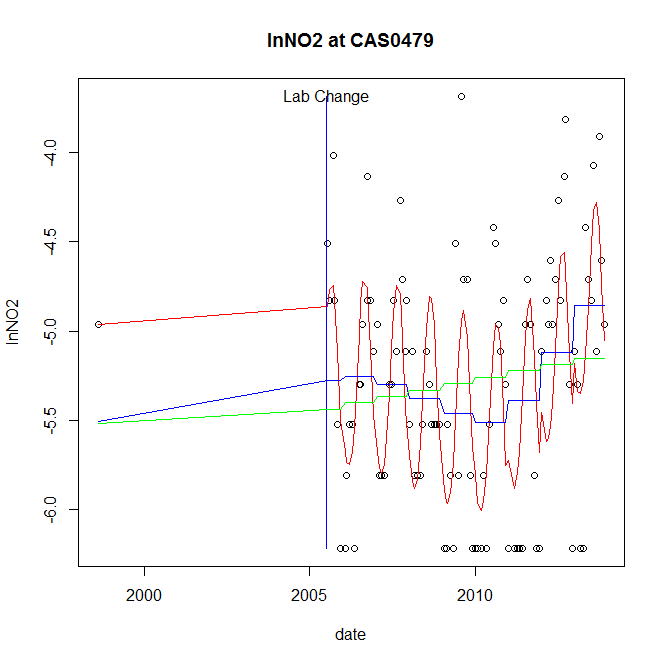 GAM analysis for station  CAS0479 dependent variable lnNO2GAM analysis for station  CAS0479 dependent variable lnNO2root mean-square error = 0.4948 adjusted r-square = 0.4613 station = CAS0479   dependent = lnTP 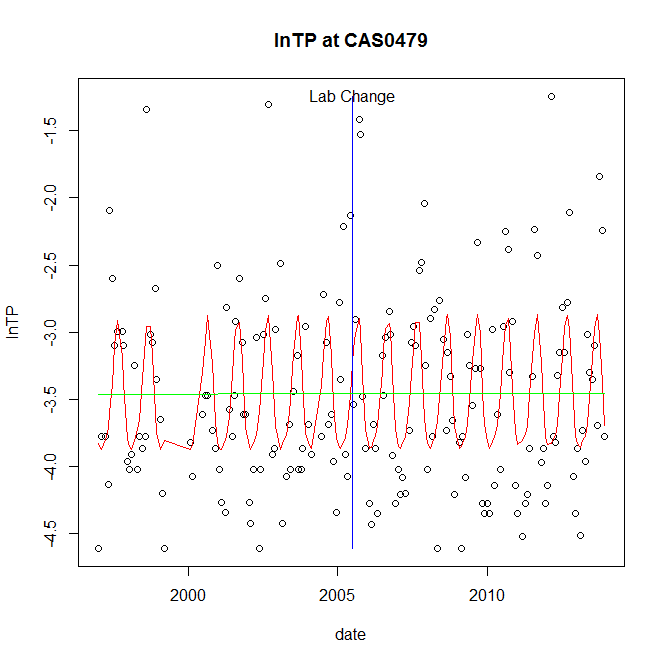 GAM analysis for station  CAS0479 dependent variable lnTPGAM analysis for station  CAS0479 dependent variable lnTProot mean-square error = 0.627 adjusted r-square = 0.2459 station = CAS0479   dependent = lnPO4 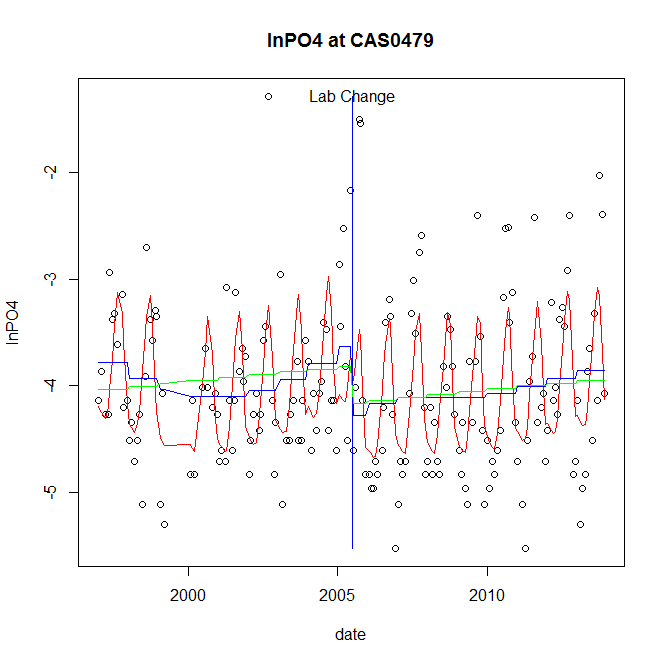 GAM analysis for station  CAS0479 dependent variable lnPO4GAM analysis for station  CAS0479 dependent variable lnPO4root mean-square error = 0.6277 adjusted r-square = 0.3578 step significant No title givenstation = CCR0001   dependent = lnTSS 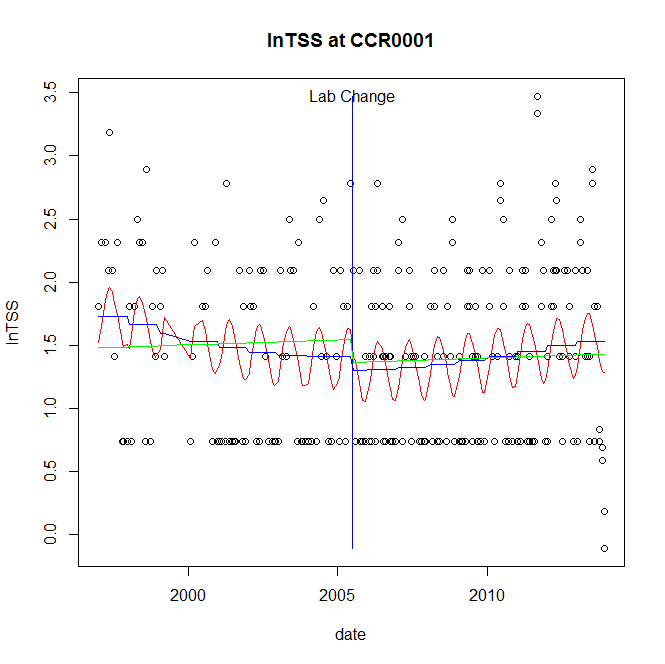 GAM analysis for station  CCR0001 dependent variable lnTSSGAM analysis for station  CCR0001 dependent variable lnTSSroot mean-square error = 0.6472 adjusted r-square = 0.0991 station = CCR0001   dependent = lnTN 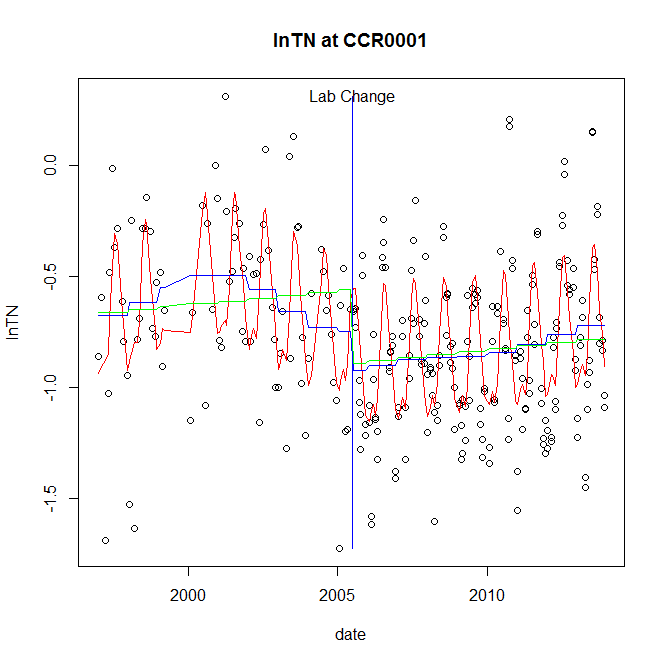 GAM analysis for station  CCR0001 dependent variable lnTNGAM analysis for station  CCR0001 dependent variable lnTNroot mean-square error = 0.2911 adjusted r-square = 0.4193 station = CCR0001   dependent = lnNH4 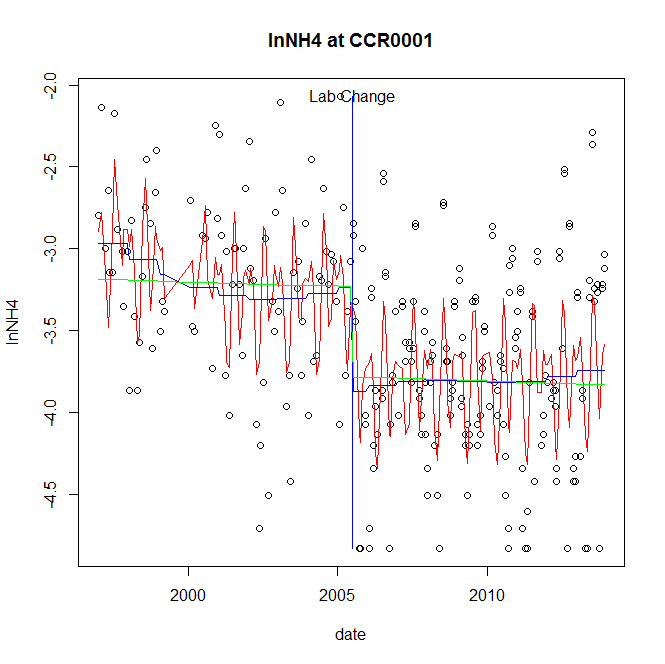 GAM analysis for station  CCR0001 dependent variable lnNH4GAM analysis for station  CCR0001 dependent variable lnNH4root mean-square error = 0.5067 adjusted r-square = 0.3909 step significant station = CCR0001   dependent = lnNO23 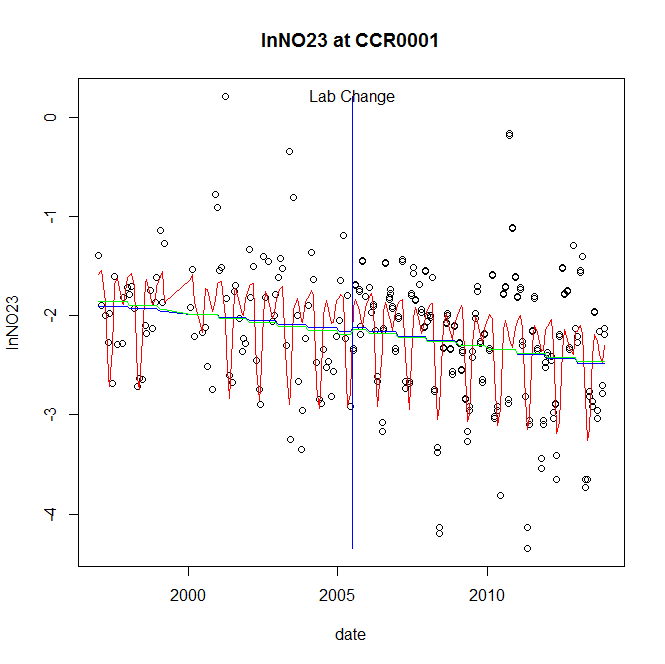 GAM analysis for station  CCR0001 dependent variable lnNO23GAM analysis for station  CCR0001 dependent variable lnNO23root mean-square error = 0.5304 adjusted r-square = 0.3708 station = CCR0001   dependent = lnNO2 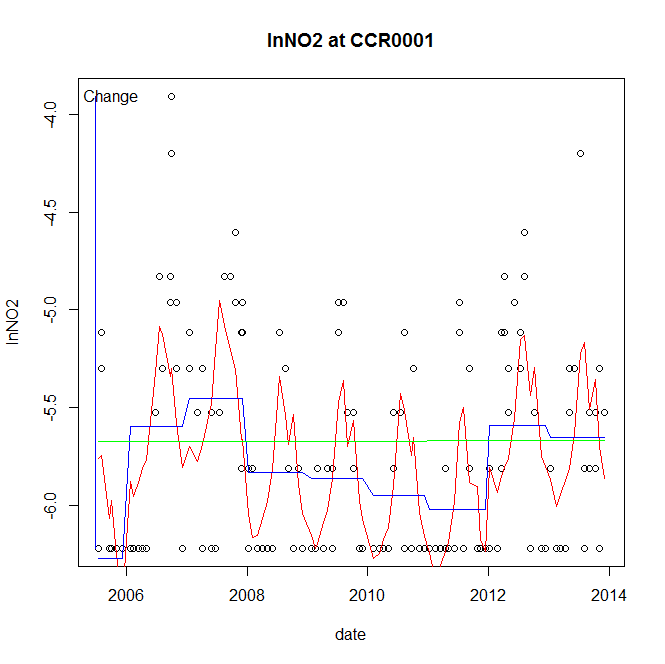 GAM analysis for station  CCR0001 dependent variable lnNO2GAM analysis for station  CCR0001 dependent variable lnNO2root mean-square error = 0.4208 adjusted r-square = 0.3956 step significant station = CCR0001   dependent = lnTP 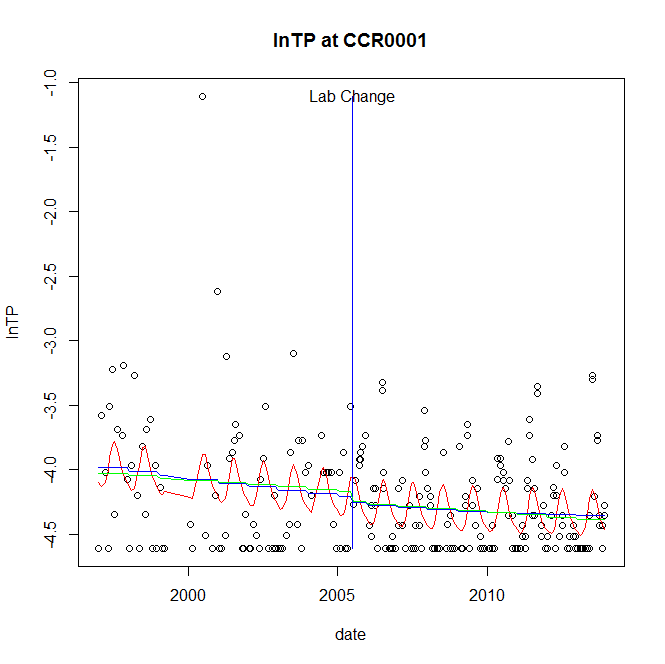 GAM analysis for station  CCR0001 dependent variable lnTPGAM analysis for station  CCR0001 dependent variable lnTProot mean-square error = 0.3928 adjusted r-square = 0.1544 station = CCR0001   dependent = lnPO4 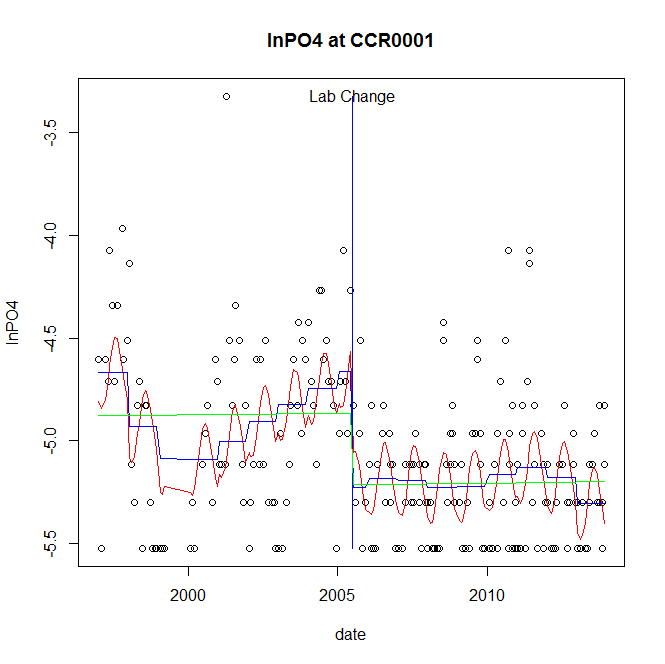 GAM analysis for station  CCR0001 dependent variable lnPO4GAM analysis for station  CCR0001 dependent variable lnPO4root mean-square error = 0.3188 adjusted r-square = 0.3193 step significant No title givenstation = CHO0626   dependent = lnTSS 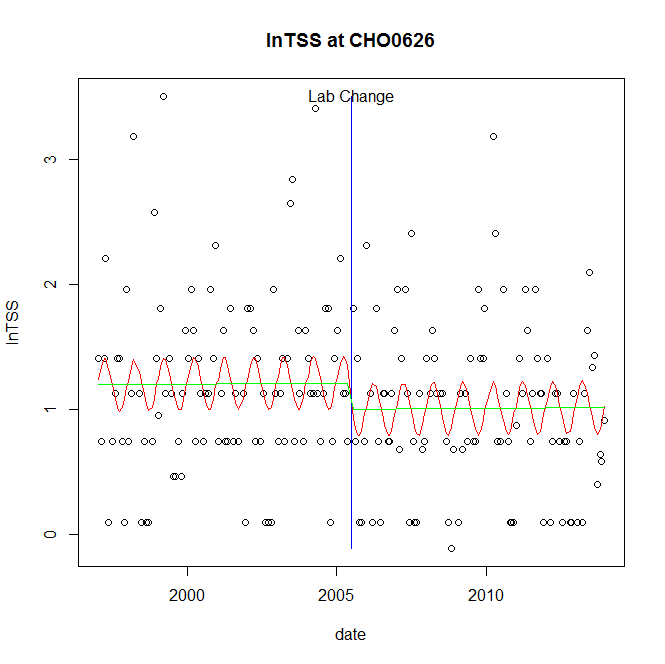 GAM analysis for station  CHO0626 dependent variable lnTSSGAM analysis for station  CHO0626 dependent variable lnTSSroot mean-square error = 0.6617 adjusted r-square = 0.076 station = CHO0626   dependent = lnTN 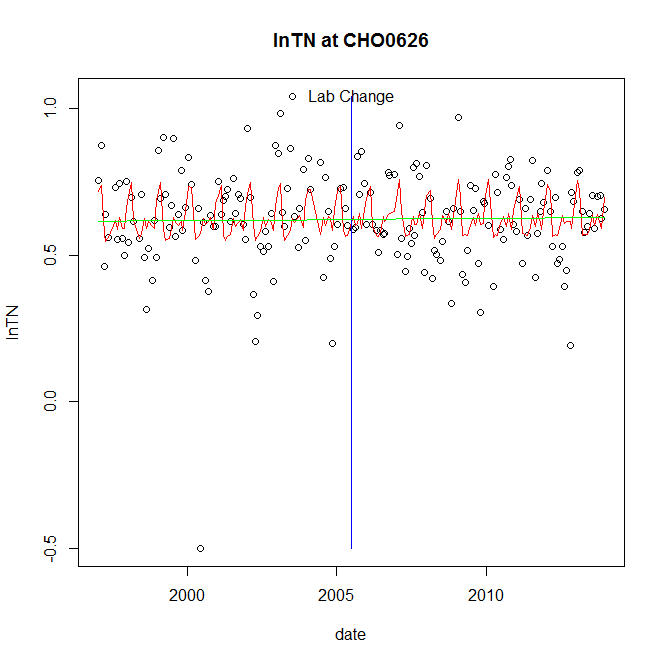 GAM analysis for station  CHO0626 dependent variable lnTNGAM analysis for station  CHO0626 dependent variable lnTNroot mean-square error = 0.1602 adjusted r-square = 0.0946 station = CHO0626   dependent = lnNH4 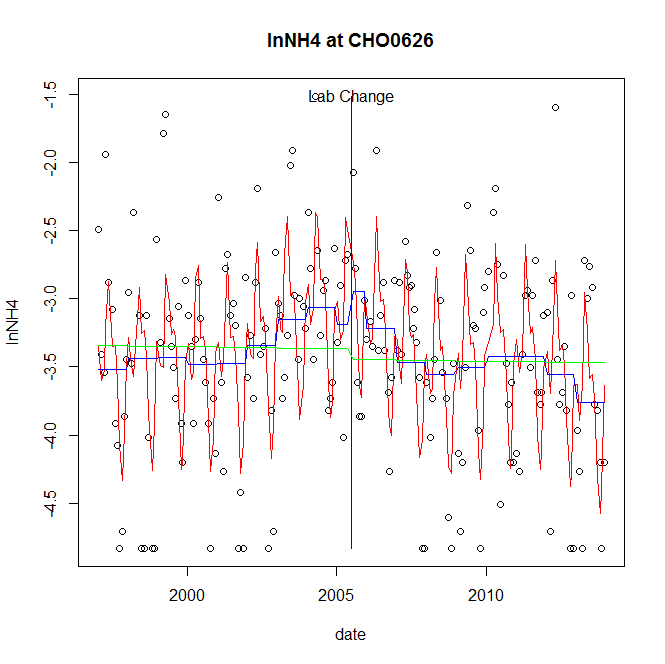 GAM analysis for station  CHO0626 dependent variable lnNH4GAM analysis for station  CHO0626 dependent variable lnNH4root mean-square error = 0.5796 adjusted r-square = 0.393 station = CHO0626   dependent = lnNO23 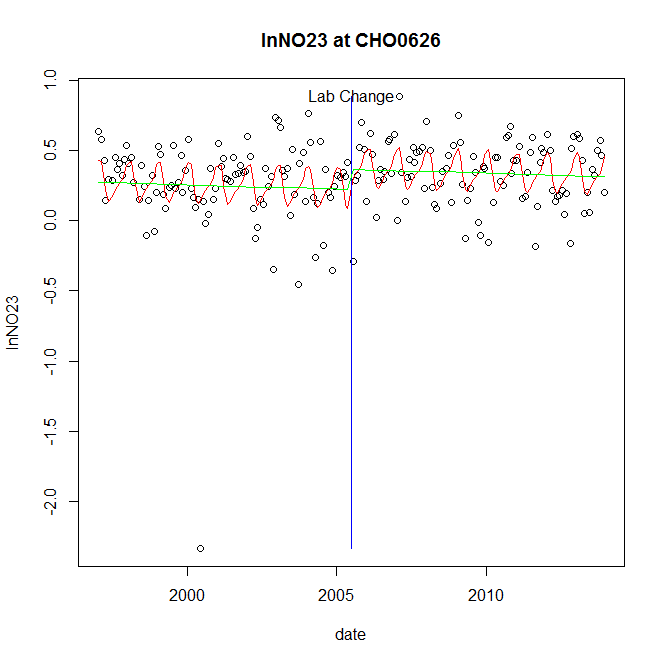 GAM analysis for station  CHO0626 dependent variable lnNO23GAM analysis for station  CHO0626 dependent variable lnNO23root mean-square error = 0.2761 adjusted r-square = 0.1239 station = CHO0626   dependent = lnNO2 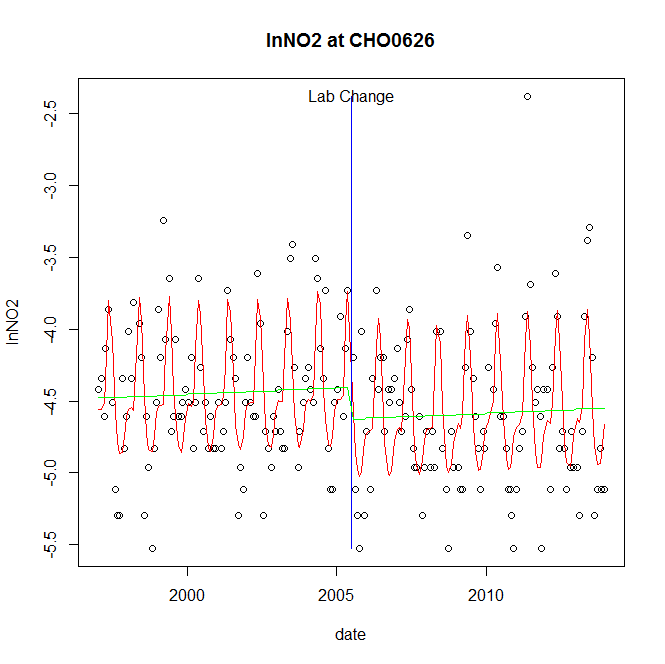 GAM analysis for station  CHO0626 dependent variable lnNO2GAM analysis for station  CHO0626 dependent variable lnNO2root mean-square error = 0.3835 adjusted r-square = 0.455 step significant station = CHO0626   dependent = lnTP 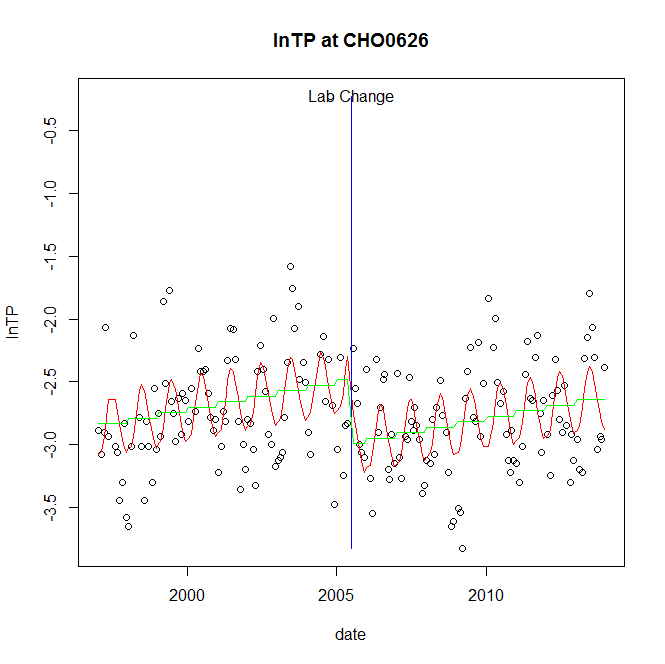 GAM analysis for station  CHO0626 dependent variable lnTPGAM analysis for station  CHO0626 dependent variable lnTProot mean-square error = 0.4031 adjusted r-square = 0.2401 step significant station = CHO0626   dependent = lnPO4 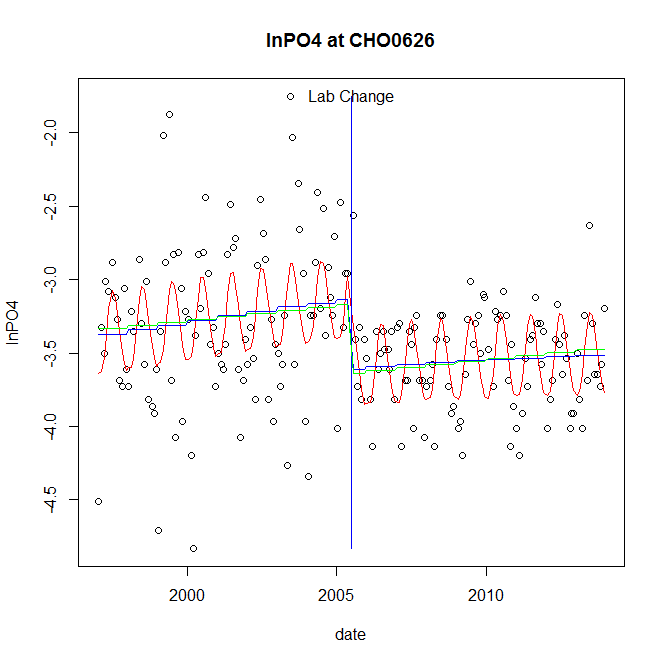 GAM analysis for station  CHO0626 dependent variable lnPO4GAM analysis for station  CHO0626 dependent variable lnPO4root mean-square error = 0.4115 adjusted r-square = 0.2862 step significant No title givenstation = CJB0005   dependent = lnTSS 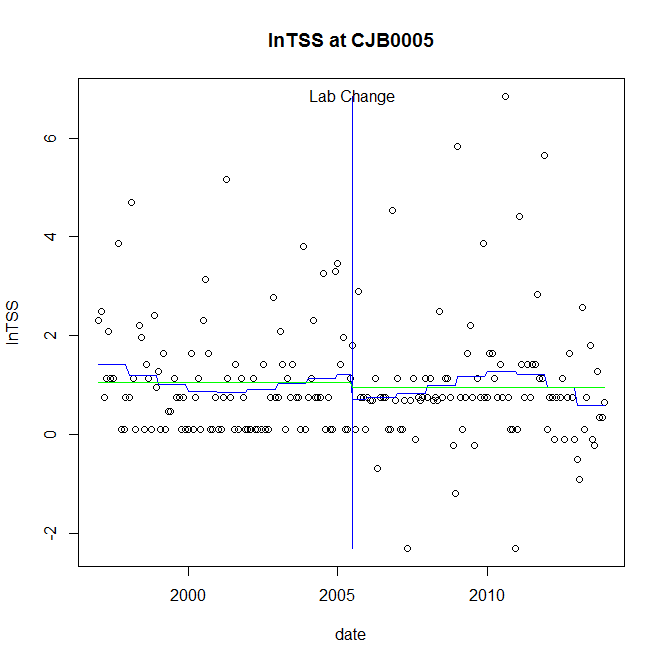 GAM analysis for station  CJB0005 dependent variable lnTSSGAM analysis for station  CJB0005 dependent variable lnTSSroot mean-square error = 1.2178 adjusted r-square = 0.0242 station = CJB0005   dependent = lnTN 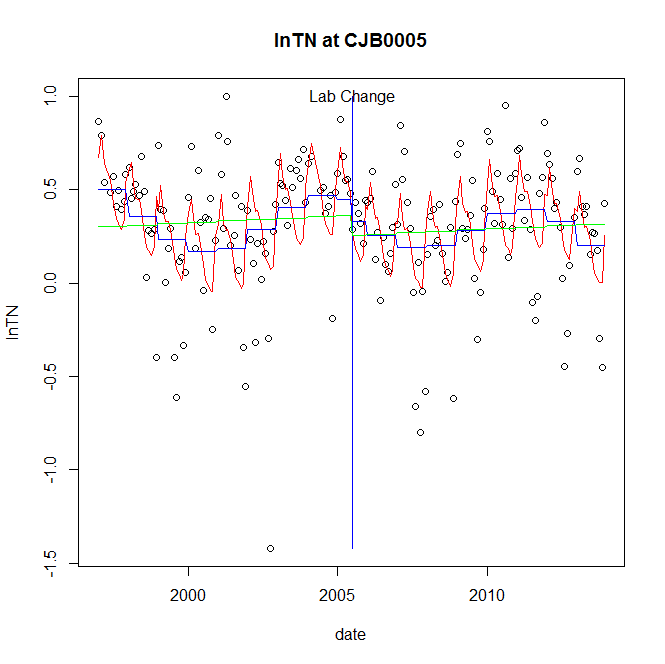 GAM analysis for station  CJB0005 dependent variable lnTNGAM analysis for station  CJB0005 dependent variable lnTNroot mean-square error = 0.2996 adjusted r-square = 0.2895 station = CJB0005   dependent = lnNH4 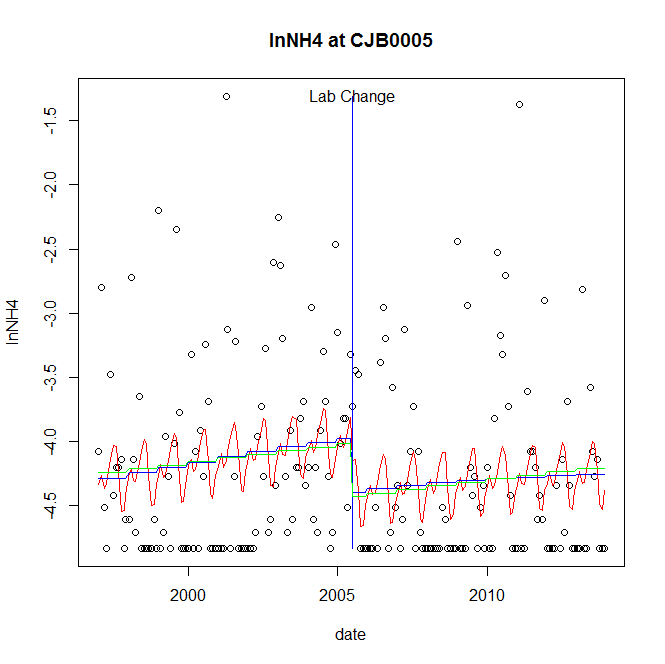 GAM analysis for station  CJB0005 dependent variable lnNH4GAM analysis for station  CJB0005 dependent variable lnNH4root mean-square error = 0.7174 adjusted r-square = 0.0697 step significant station = CJB0005   dependent = lnNO23 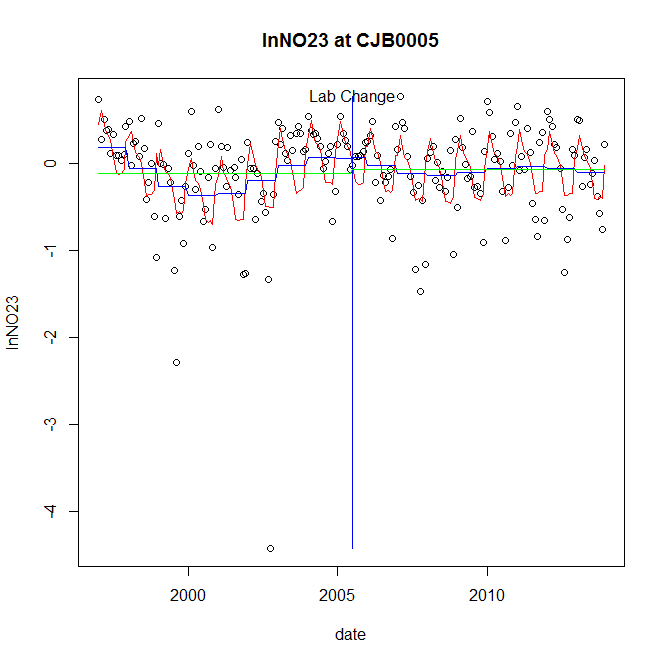 GAM analysis for station  CJB0005 dependent variable lnNO23GAM analysis for station  CJB0005 dependent variable lnNO23root mean-square error = 0.4874 adjusted r-square = 0.2622 station = CJB0005   dependent = lnNO2 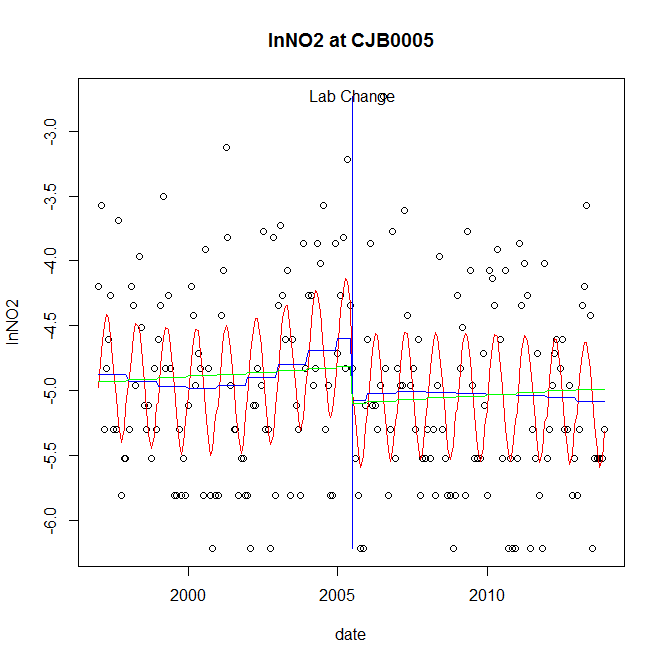 GAM analysis for station  CJB0005 dependent variable lnNO2GAM analysis for station  CJB0005 dependent variable lnNO2root mean-square error = 0.6363 adjusted r-square = 0.2704 station = CJB0005   dependent = lnTP 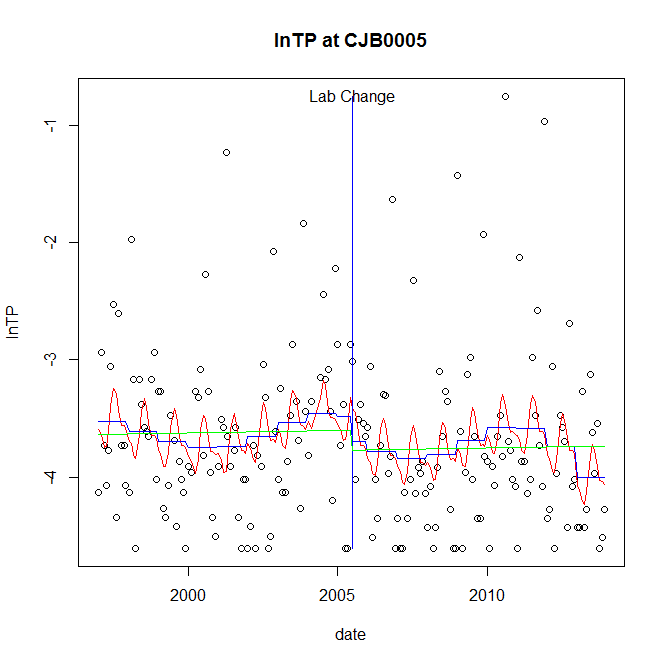 GAM analysis for station  CJB0005 dependent variable lnTPGAM analysis for station  CJB0005 dependent variable lnTProot mean-square error = 0.7013 adjusted r-square = 0.0758 station = CJB0005   dependent = lnPO4 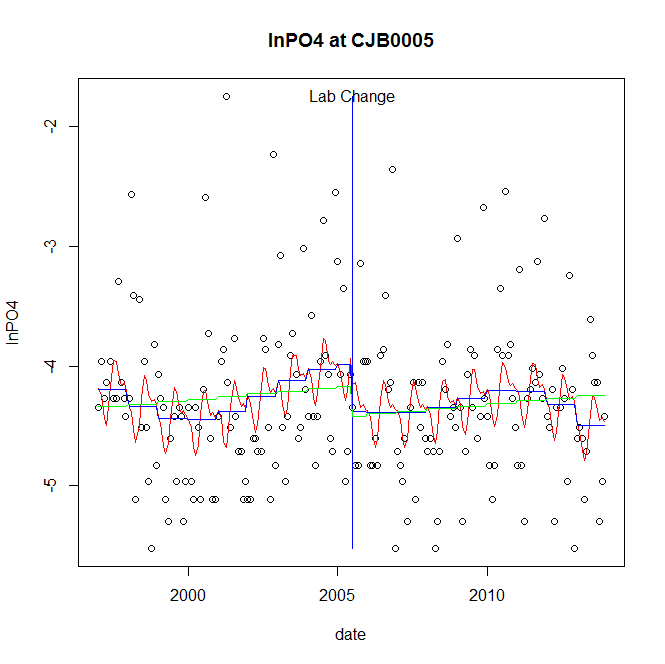 GAM analysis for station  CJB0005 dependent variable lnPO4GAM analysis for station  CJB0005 dependent variable lnPO4root mean-square error = 0.6443 adjusted r-square = 0.09 No title givenstation = CON0005   dependent = lnTSS 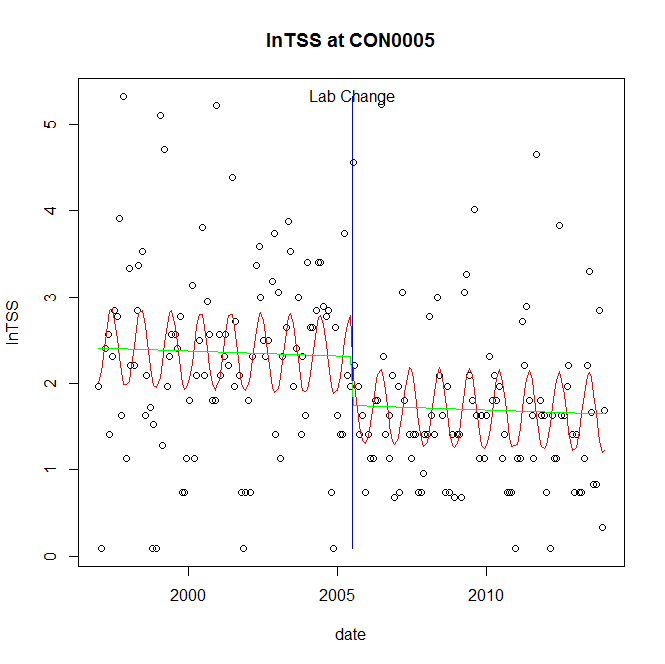 GAM analysis for station  CON0005 dependent variable lnTSSGAM analysis for station  CON0005 dependent variable lnTSSroot mean-square error = 0.944 adjusted r-square = 0.2111 step significant station = CON0005   dependent = lnTN 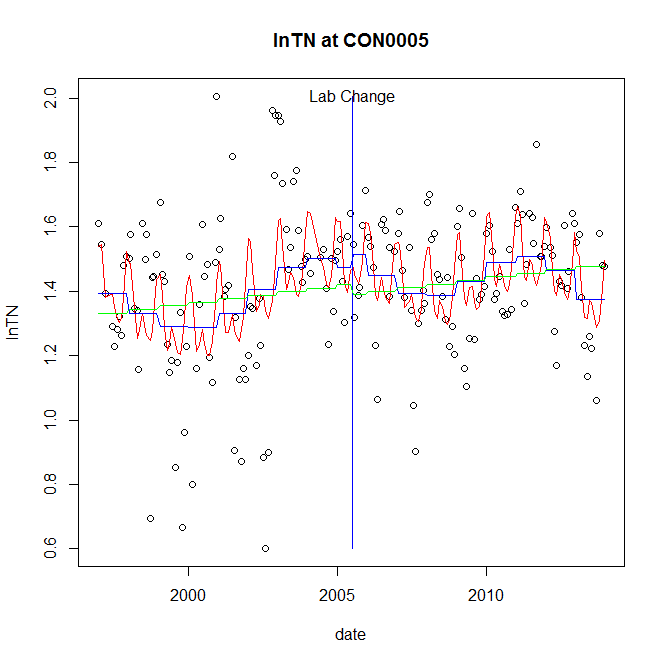 GAM analysis for station  CON0005 dependent variable lnTNGAM analysis for station  CON0005 dependent variable lnTNroot mean-square error = 0.2043 adjusted r-square = 0.2316 station = CON0005   dependent = lnNH4 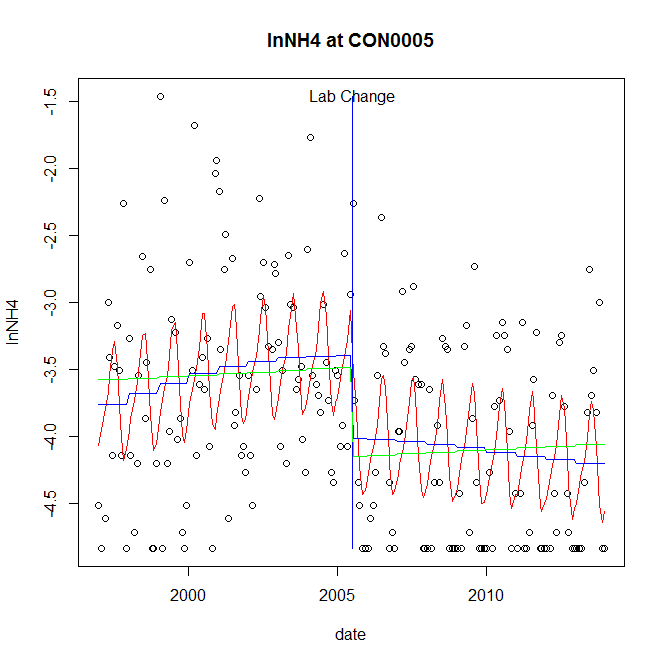 GAM analysis for station  CON0005 dependent variable lnNH4GAM analysis for station  CON0005 dependent variable lnNH4root mean-square error = 0.6761 adjusted r-square = 0.2879 step significant station = CON0005   dependent = lnNO23 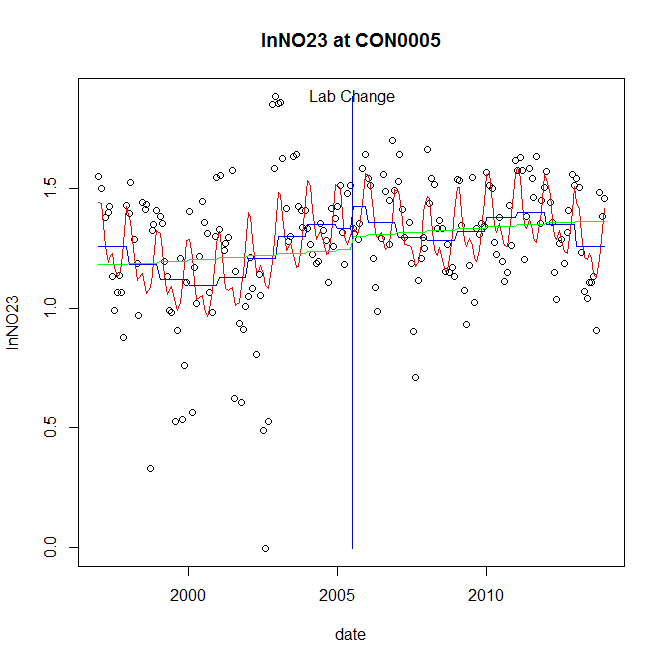 GAM analysis for station  CON0005 dependent variable lnNO23GAM analysis for station  CON0005 dependent variable lnNO23root mean-square error = 0.2373 adjusted r-square = 0.2679 station = CON0005   dependent = lnNO2 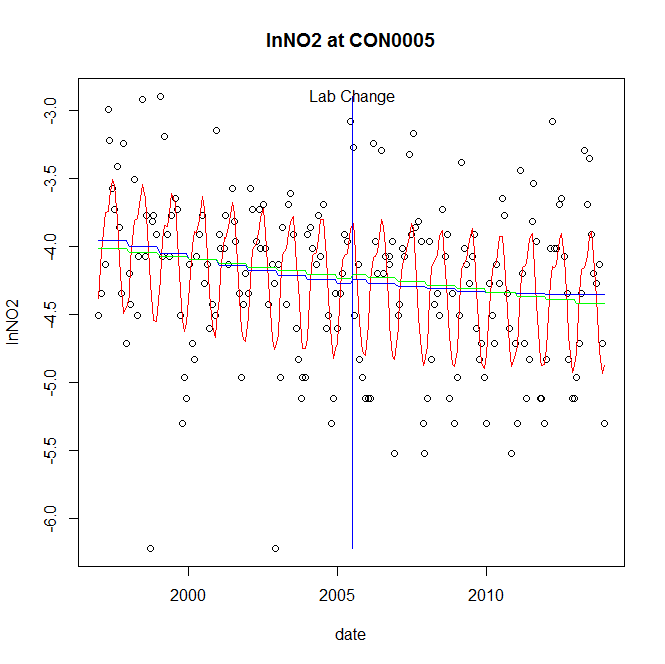 GAM analysis for station  CON0005 dependent variable lnNO2GAM analysis for station  CON0005 dependent variable lnNO2root mean-square error = 0.4795 adjusted r-square = 0.3827 station = CON0005   dependent = lnTP 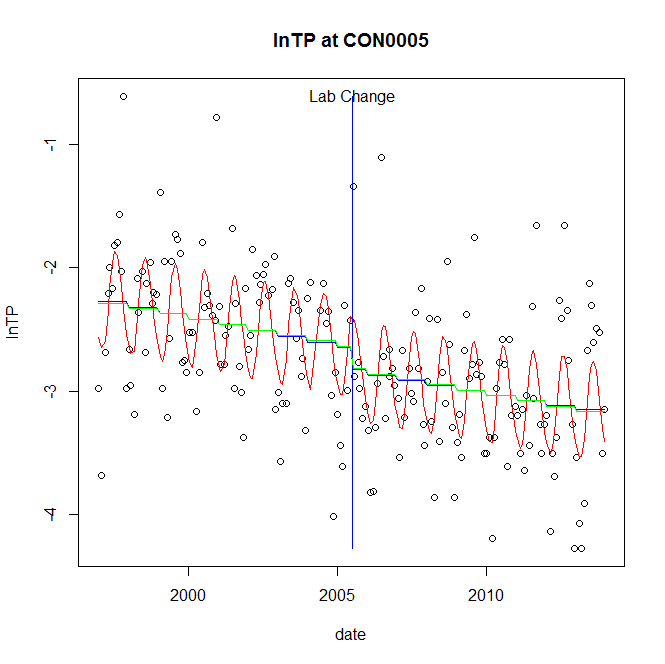 GAM analysis for station  CON0005 dependent variable lnTPGAM analysis for station  CON0005 dependent variable lnTProot mean-square error = 0.4938 adjusted r-square = 0.4236 station = CON0005   dependent = lnPO4 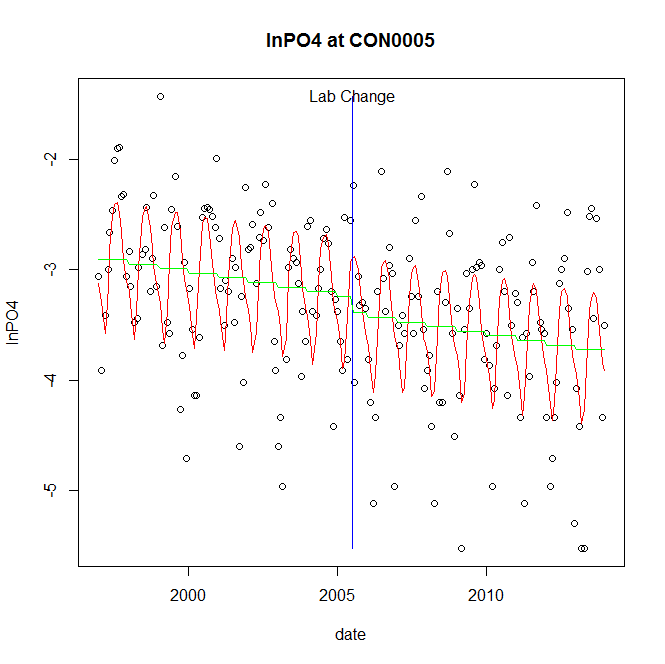 GAM analysis for station  CON0005 dependent variable lnPO4GAM analysis for station  CON0005 dependent variable lnPO4root mean-square error = 0.6092 adjusted r-square = 0.3831 No title givenstation = CON0180   dependent = lnTSS 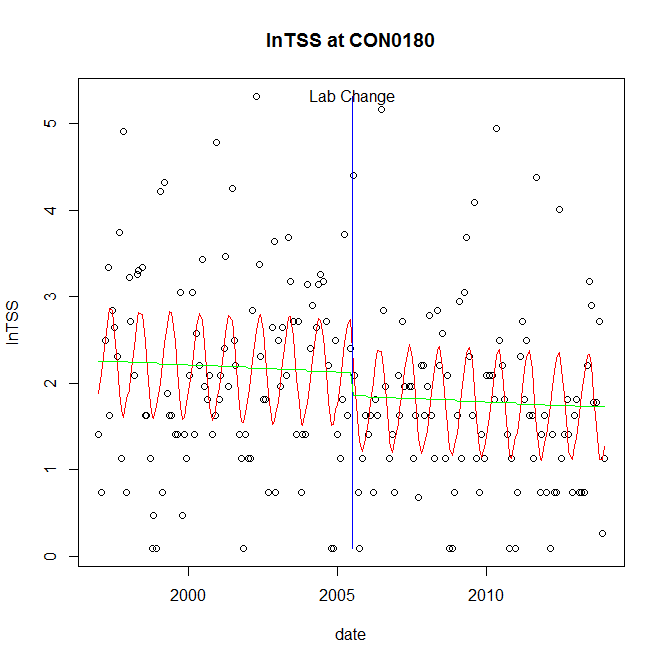 GAM analysis for station  CON0180 dependent variable lnTSSGAM analysis for station  CON0180 dependent variable lnTSSroot mean-square error = 0.9686 adjusted r-square = 0.214 station = CON0180   dependent = lnTN 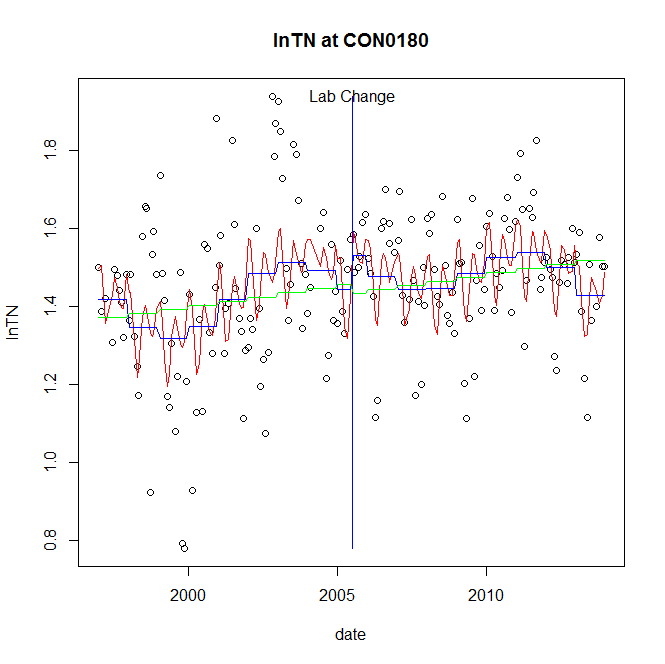 GAM analysis for station  CON0180 dependent variable lnTNGAM analysis for station  CON0180 dependent variable lnTNroot mean-square error = 0.1702 adjusted r-square = 0.2303 station = CON0180   dependent = lnNH4 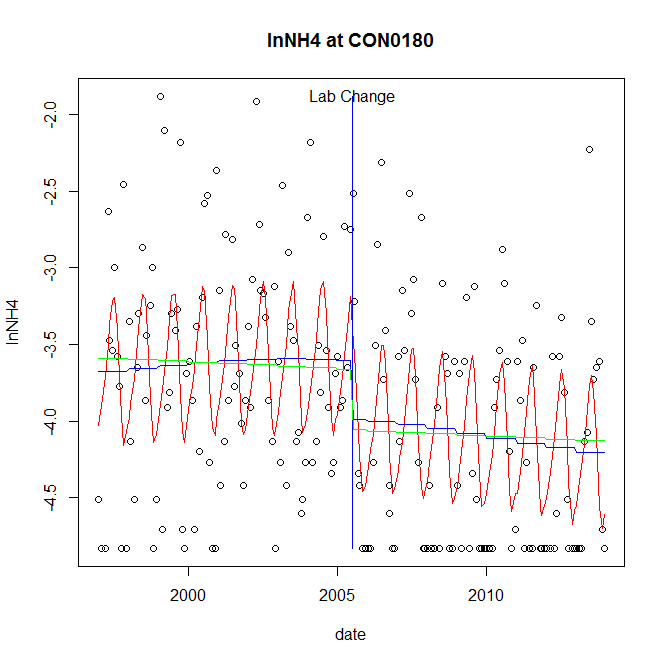 GAM analysis for station  CON0180 dependent variable lnNH4GAM analysis for station  CON0180 dependent variable lnNH4root mean-square error = 0.6558 adjusted r-square = 0.2913 step significant station = CON0180   dependent = lnNO23 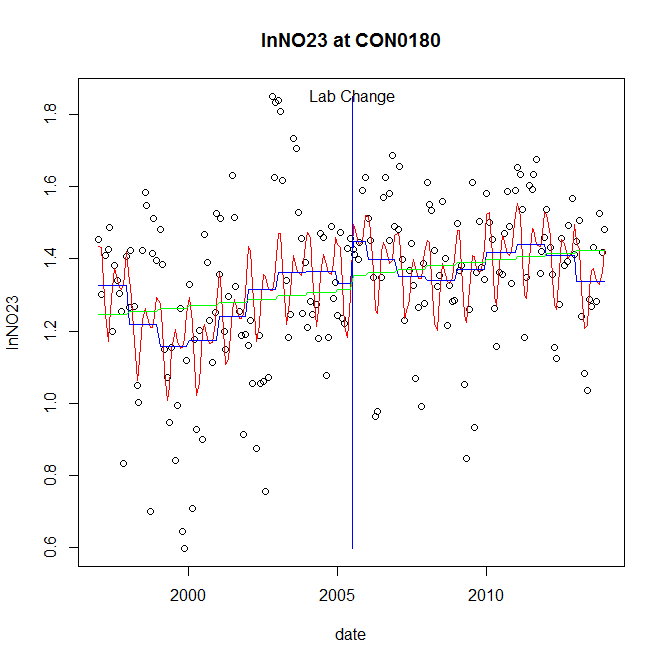 GAM analysis for station  CON0180 dependent variable lnNO23GAM analysis for station  CON0180 dependent variable lnNO23root mean-square error = 0.1945 adjusted r-square = 0.2651 station = CON0180   dependent = lnNO2 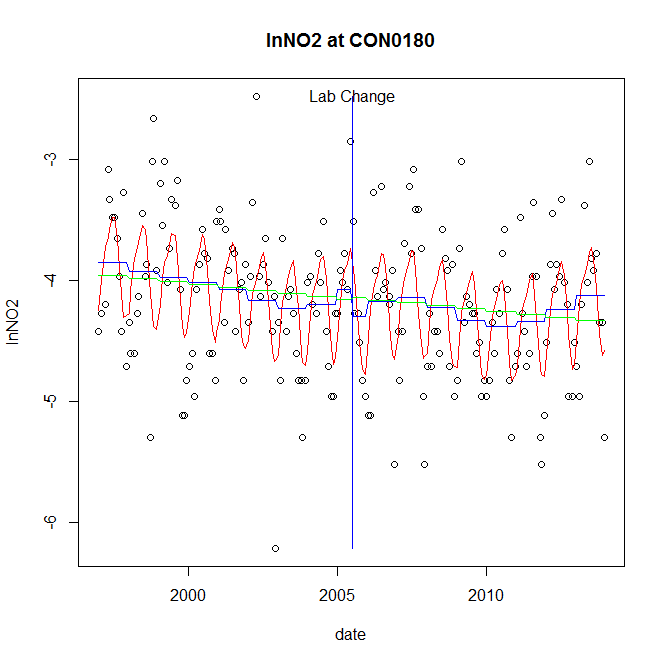 GAM analysis for station  CON0180 dependent variable lnNO2GAM analysis for station  CON0180 dependent variable lnNO2root mean-square error = 0.5095 adjusted r-square = 0.3146 station = CON0180   dependent = lnTP 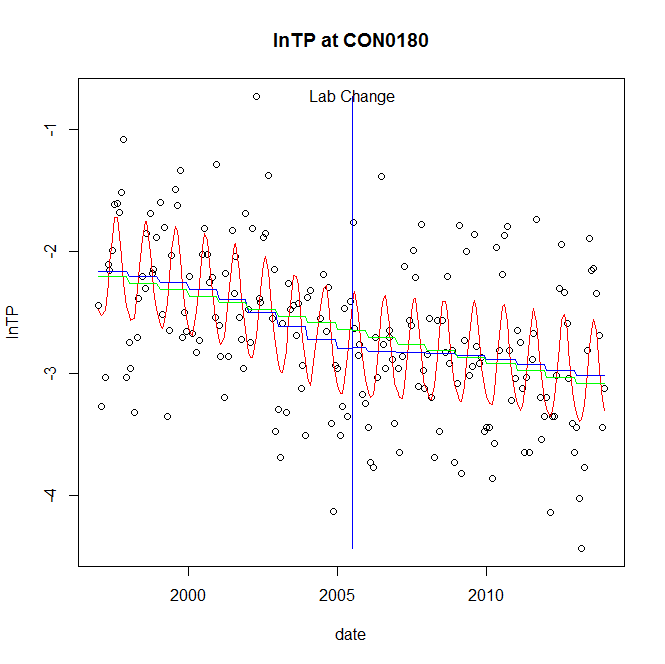 GAM analysis for station  CON0180 dependent variable lnTPGAM analysis for station  CON0180 dependent variable lnTProot mean-square error = 0.5084 adjusted r-square = 0.4082 station = CON0180   dependent = lnPO4 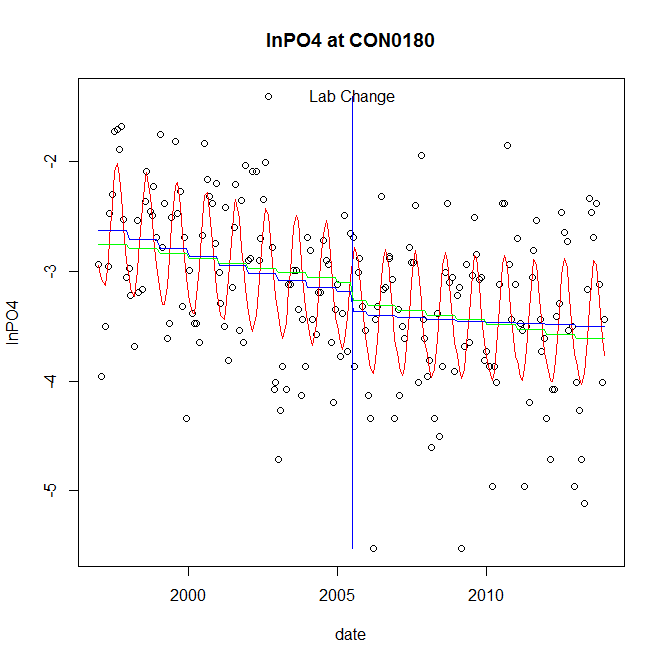 GAM analysis for station  CON0180 dependent variable lnPO4GAM analysis for station  CON0180 dependent variable lnPO4root mean-square error = 0.5793 adjusted r-square = 0.4308 No title givenstation = DER0015   dependent = lnTSS 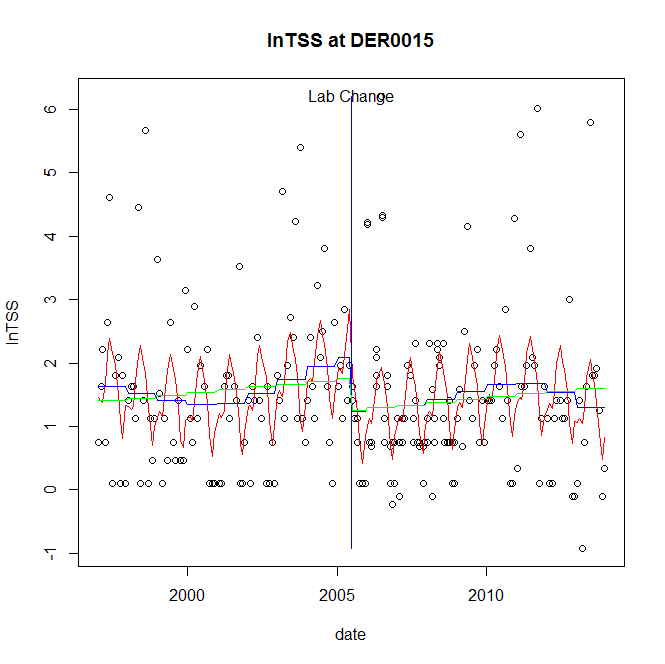 GAM analysis for station  DER0015 dependent variable lnTSSGAM analysis for station  DER0015 dependent variable lnTSSroot mean-square error = 1.1374 adjusted r-square = 0.1615 step significant station = DER0015   dependent = lnTN 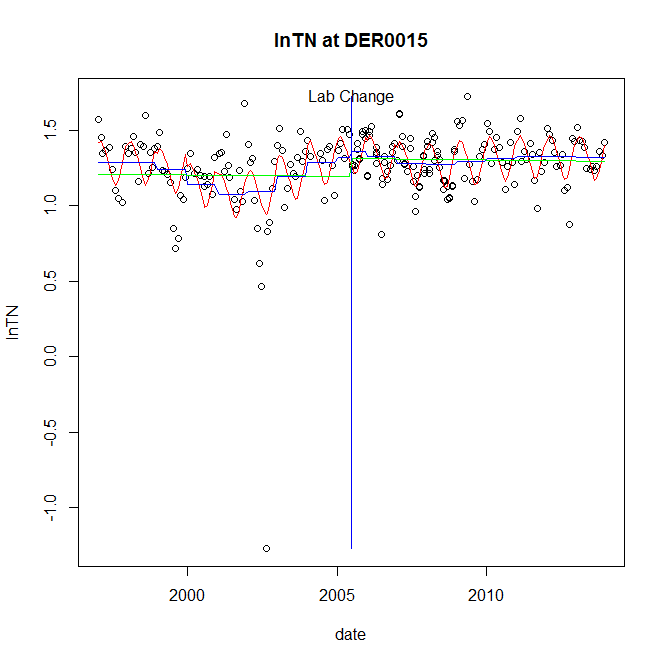 GAM analysis for station  DER0015 dependent variable lnTNGAM analysis for station  DER0015 dependent variable lnTNroot mean-square error = 0.2068 adjusted r-square = 0.2801 station = DER0015   dependent = lnNH4 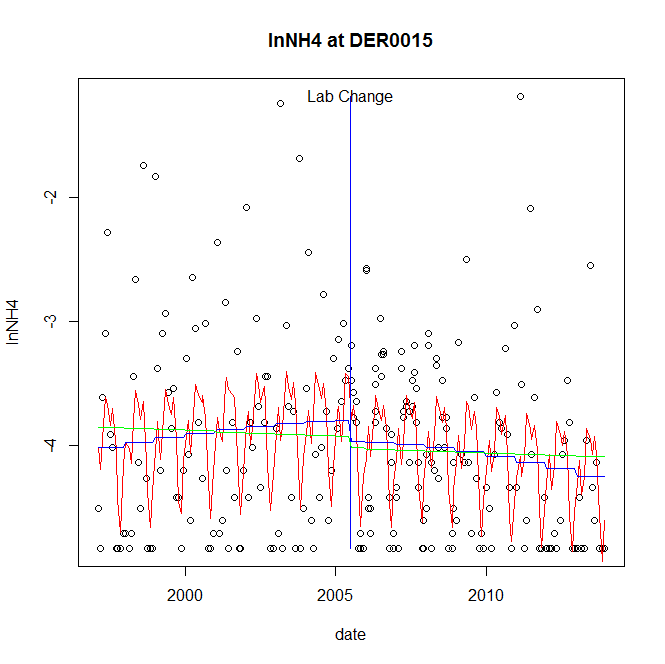 GAM analysis for station  DER0015 dependent variable lnNH4GAM analysis for station  DER0015 dependent variable lnNH4root mean-square error = 0.6836 adjusted r-square = 0.2045 station = DER0015   dependent = lnNO23 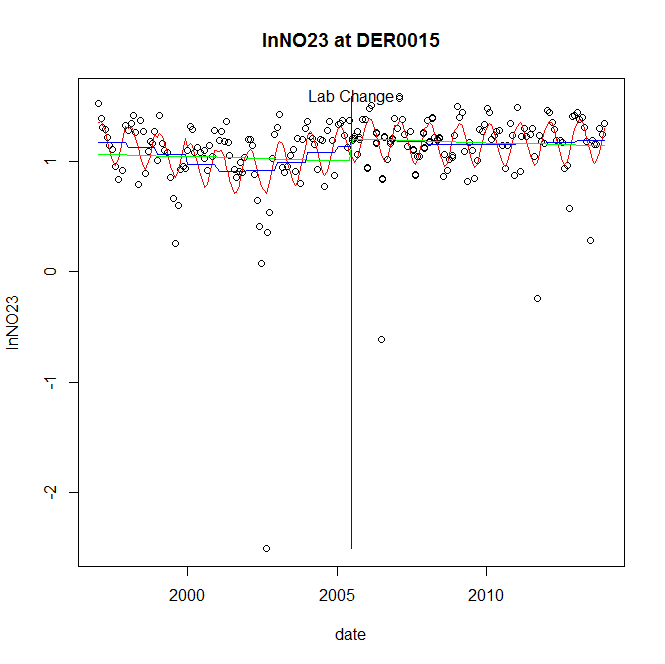 GAM analysis for station  DER0015 dependent variable lnNO23GAM analysis for station  DER0015 dependent variable lnNO23root mean-square error = 0.311 adjusted r-square = 0.2382 station = DER0015   dependent = lnNO2 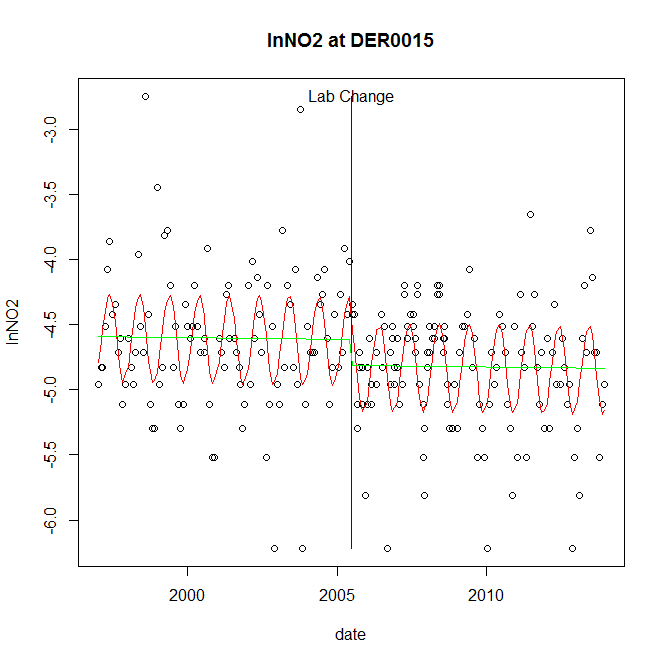 GAM analysis for station  DER0015 dependent variable lnNO2GAM analysis for station  DER0015 dependent variable lnNO2root mean-square error = 0.4317 adjusted r-square = 0.2954 station = DER0015   dependent = lnTP 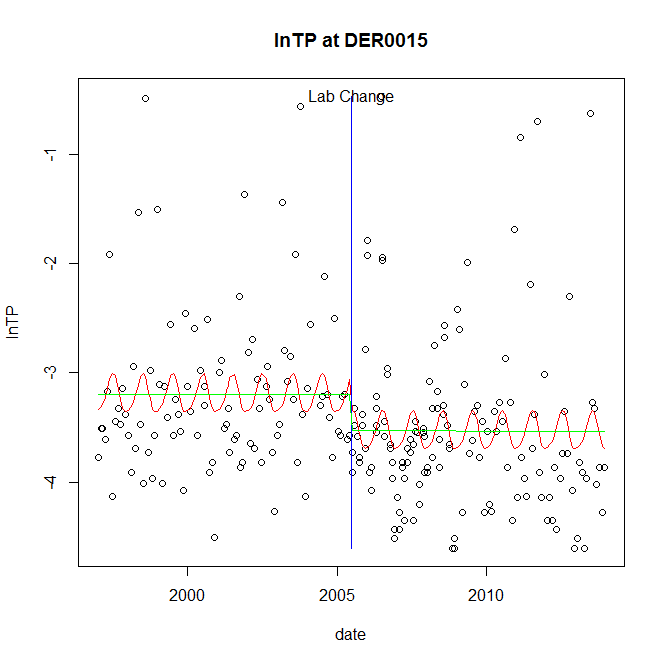 GAM analysis for station  DER0015 dependent variable lnTPGAM analysis for station  DER0015 dependent variable lnTProot mean-square error = 0.7466 adjusted r-square = 0.0713 station = DER0015   dependent = lnPO4 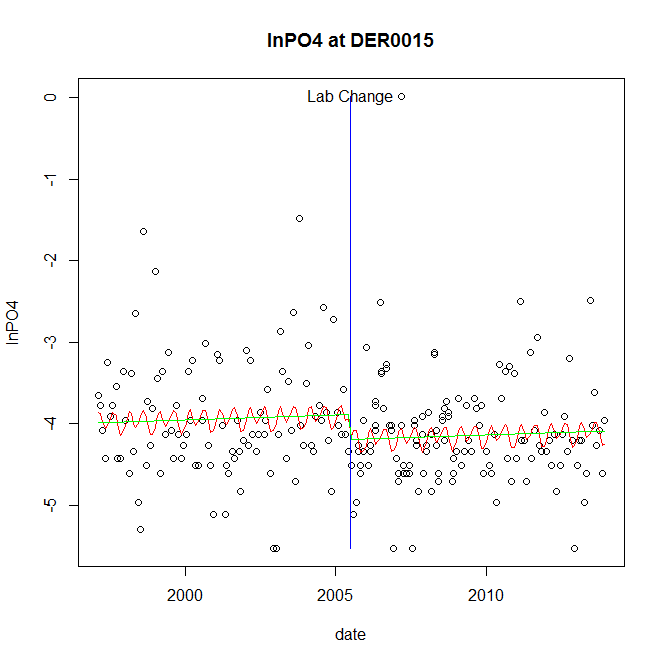 GAM analysis for station  DER0015 dependent variable lnPO4GAM analysis for station  DER0015 dependent variable lnPO4root mean-square error = 0.6859 adjusted r-square = 0.0412 No title givenstation = GEO0009   dependent = lnTSS 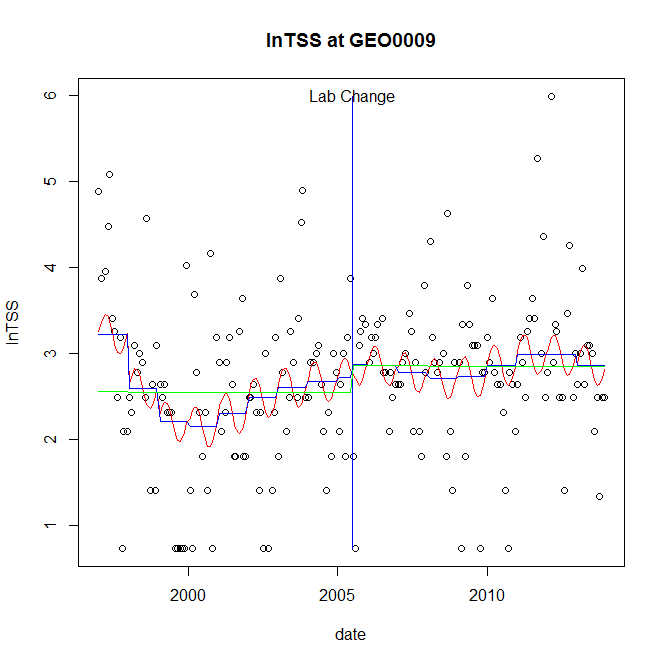 GAM analysis for station  GEO0009 dependent variable lnTSSGAM analysis for station  GEO0009 dependent variable lnTSSroot mean-square error = 0.87 adjusted r-square = 0.1255 station = GEO0009   dependent = lnTN 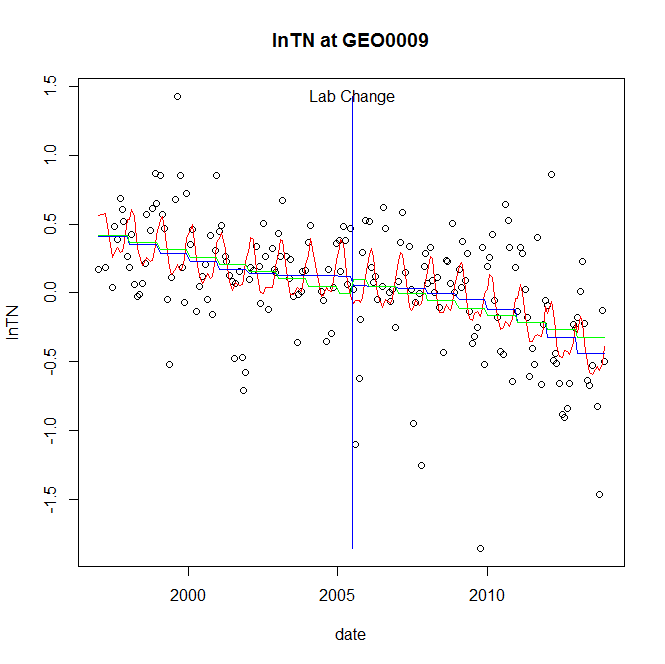 GAM analysis for station  GEO0009 dependent variable lnTNGAM analysis for station  GEO0009 dependent variable lnTNroot mean-square error = 0.3655 adjusted r-square = 0.338 station = GEO0009   dependent = lnNH4 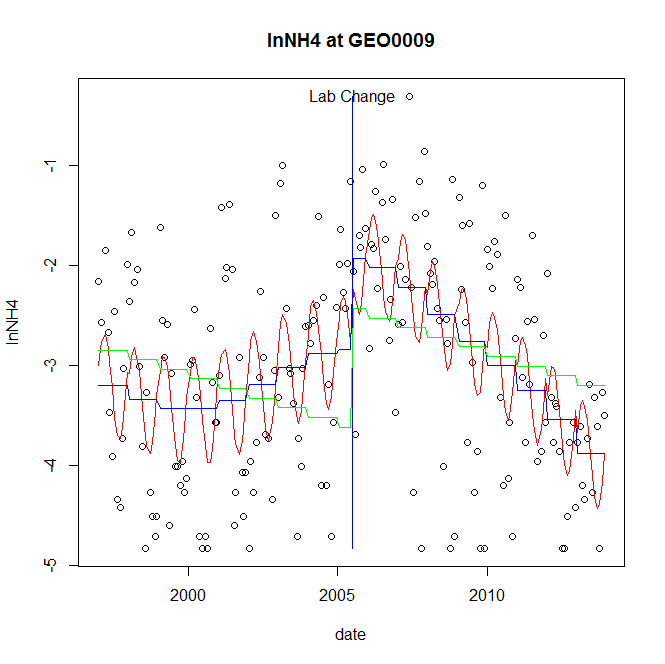 GAM analysis for station  GEO0009 dependent variable lnNH4GAM analysis for station  GEO0009 dependent variable lnNH4root mean-square error = 0.9008 adjusted r-square = 0.3351 step significant station = GEO0009   dependent = lnNO23 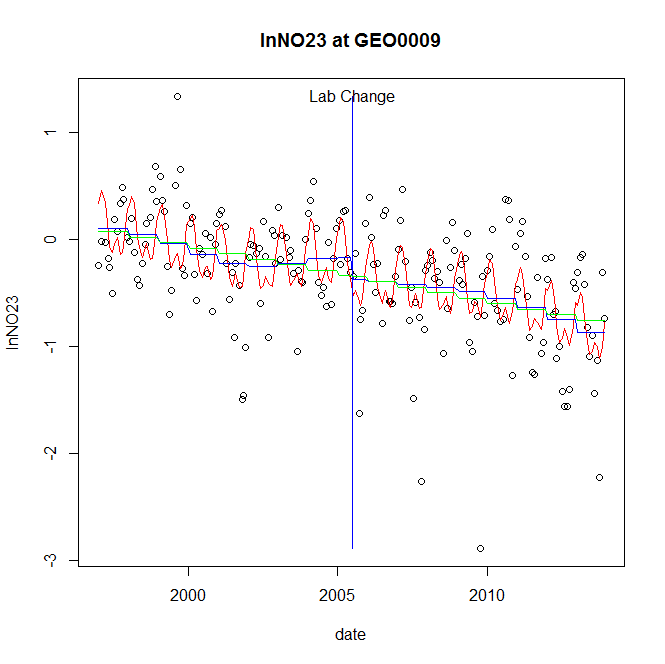 GAM analysis for station  GEO0009 dependent variable lnNO23GAM analysis for station  GEO0009 dependent variable lnNO23root mean-square error = 0.4465 adjusted r-square = 0.364 station = GEO0009   dependent = lnNO2 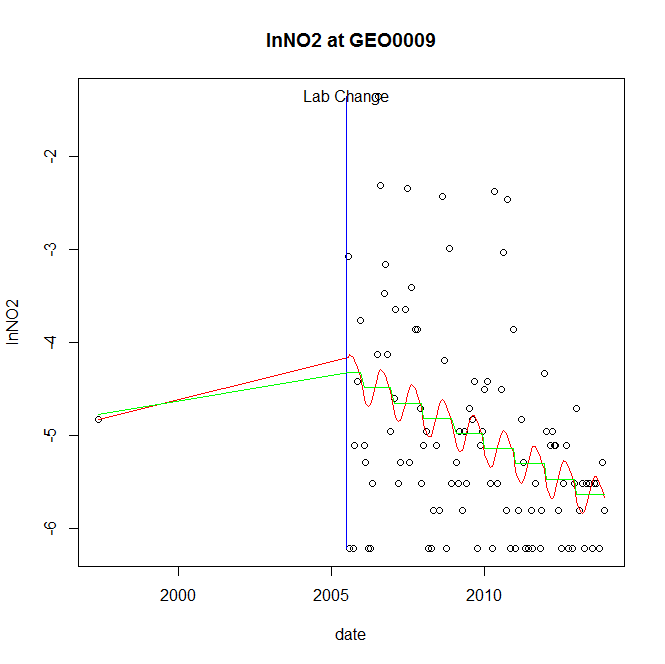 GAM analysis for station  GEO0009 dependent variable lnNO2GAM analysis for station  GEO0009 dependent variable lnNO2root mean-square error = 1.0091 adjusted r-square = 0.1567 station = GEO0009   dependent = lnTP 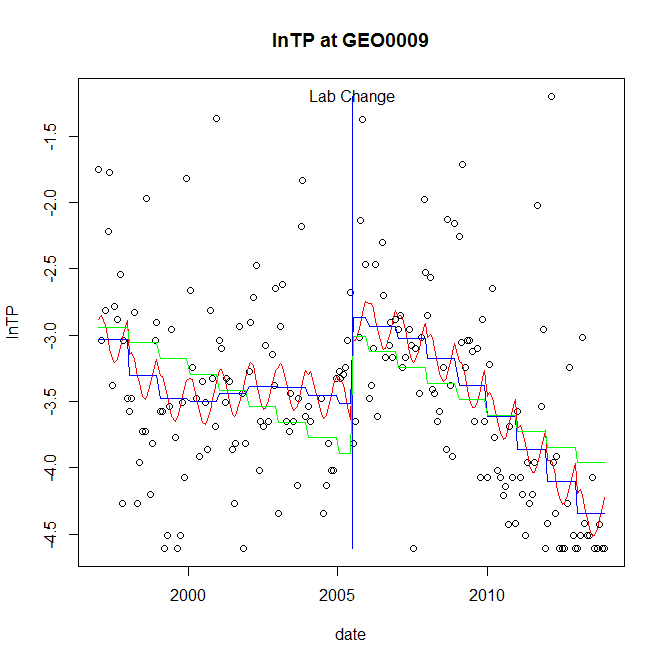 GAM analysis for station  GEO0009 dependent variable lnTPGAM analysis for station  GEO0009 dependent variable lnTProot mean-square error = 0.6414 adjusted r-square = 0.2761 step significant station = GEO0009   dependent = lnPO4 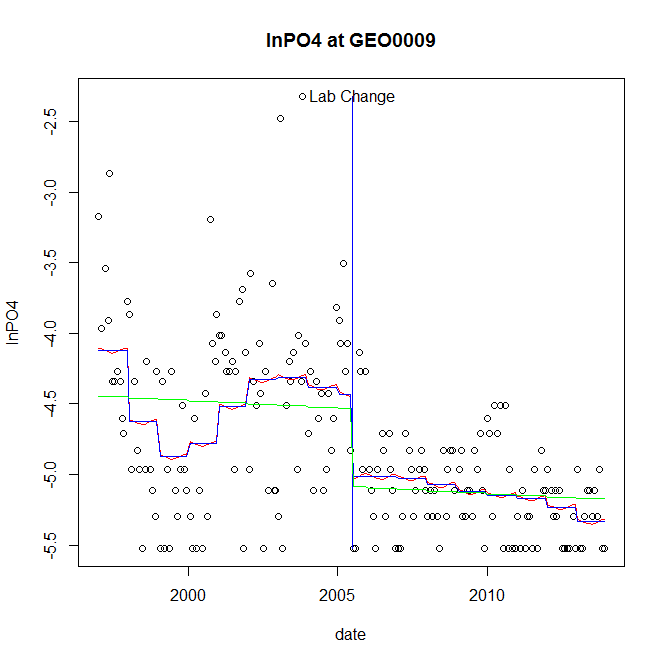 GAM analysis for station  GEO0009 dependent variable lnPO4GAM analysis for station  GEO0009 dependent variable lnPO4root mean-square error = 0.4942 adjusted r-square = 0.3567 step significant No title givenstation = GUN0125   dependent = lnTSS 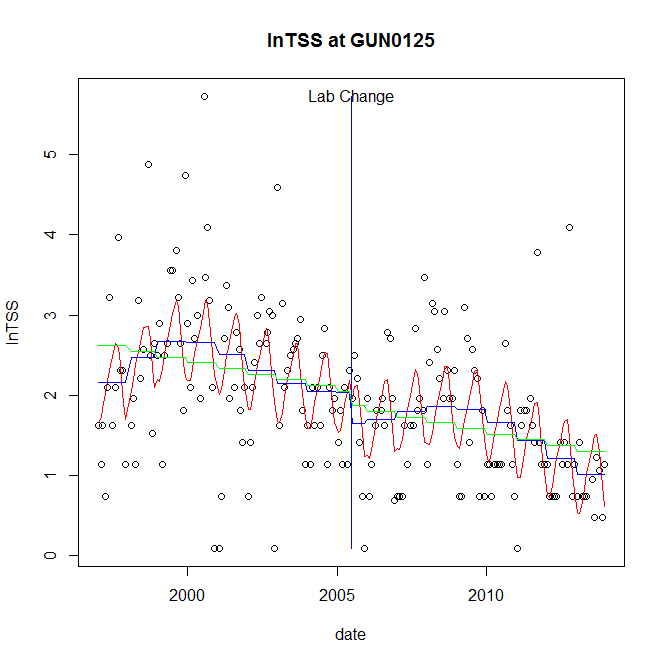 GAM analysis for station  GUN0125 dependent variable lnTSSGAM analysis for station  GUN0125 dependent variable lnTSSroot mean-square error = 0.7825 adjusted r-square = 0.3639 station = GUN0125   dependent = lnTN 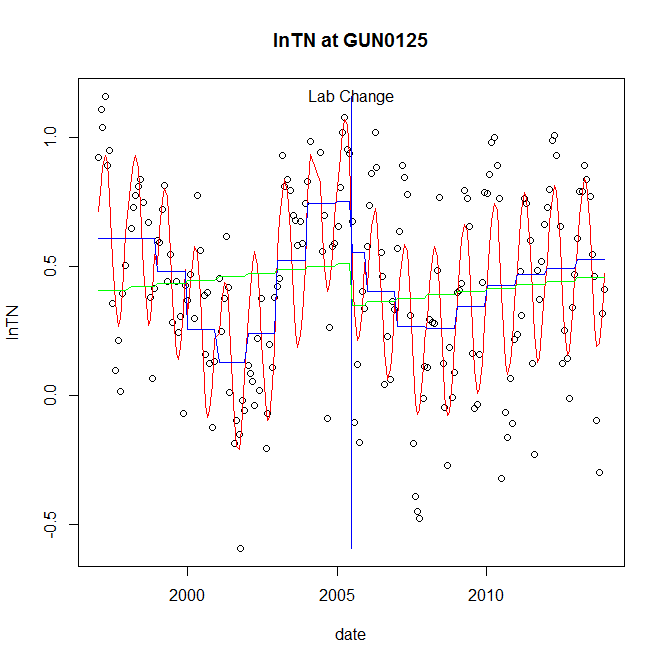 GAM analysis for station  GUN0125 dependent variable lnTNGAM analysis for station  GUN0125 dependent variable lnTNroot mean-square error = 0.2329 adjusted r-square = 0.614 station = GUN0125   dependent = lnNH4 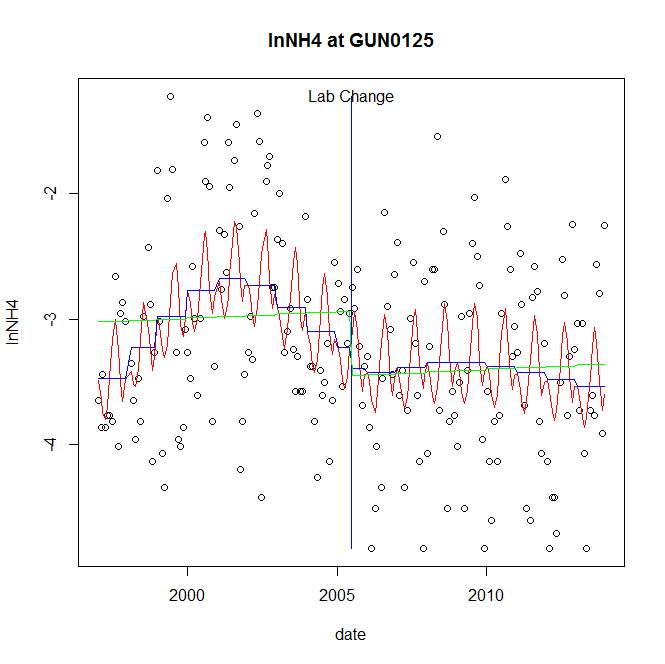 GAM analysis for station  GUN0125 dependent variable lnNH4GAM analysis for station  GUN0125 dependent variable lnNH4root mean-square error = 0.7134 adjusted r-square = 0.2185 station = GUN0125   dependent = lnNO23 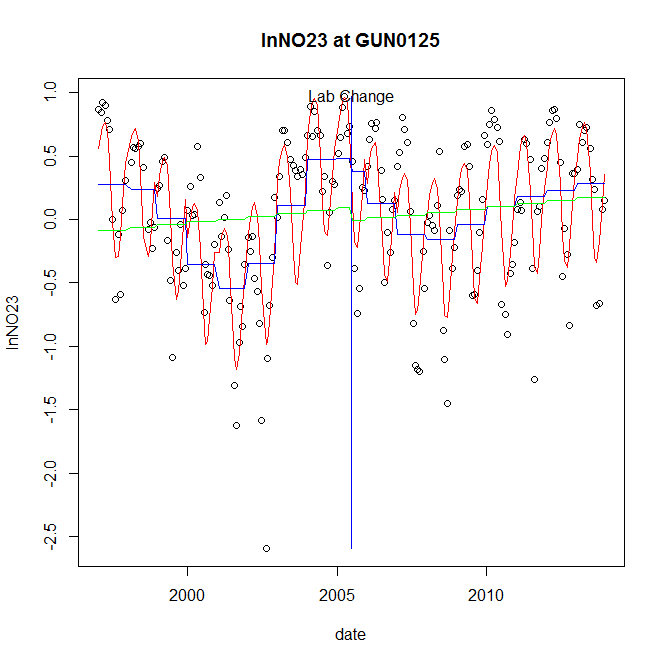 GAM analysis for station  GUN0125 dependent variable lnNO23GAM analysis for station  GUN0125 dependent variable lnNO23root mean-square error = 0.3628 adjusted r-square = 0.6464 station = GUN0125   dependent = lnNO2 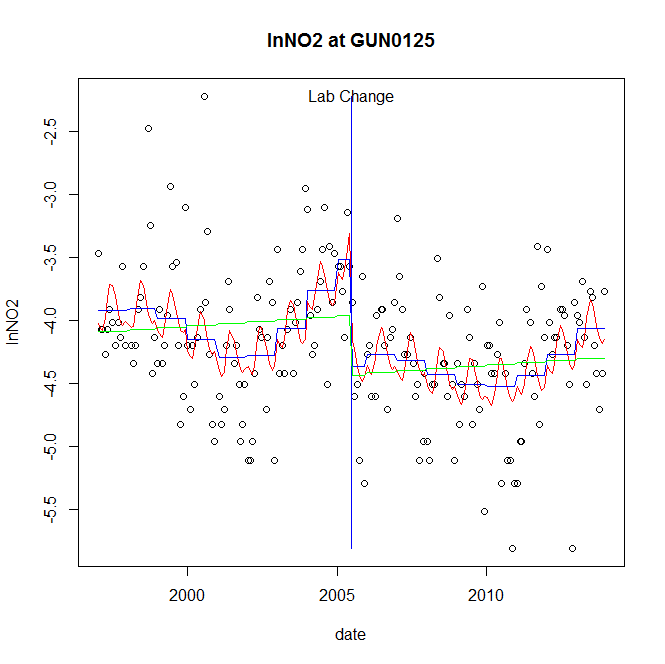 GAM analysis for station  GUN0125 dependent variable lnNO2GAM analysis for station  GUN0125 dependent variable lnNO2root mean-square error = 0.4848 adjusted r-square = 0.2477 step significant station = GUN0125   dependent = lnTP 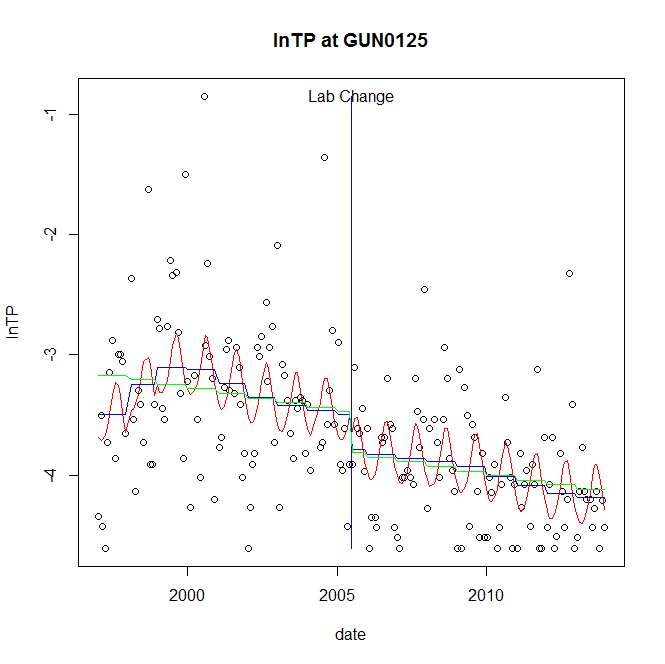 GAM analysis for station  GUN0125 dependent variable lnTPGAM analysis for station  GUN0125 dependent variable lnTProot mean-square error = 0.5444 adjusted r-square = 0.3542 station = GUN0125   dependent = lnPO4 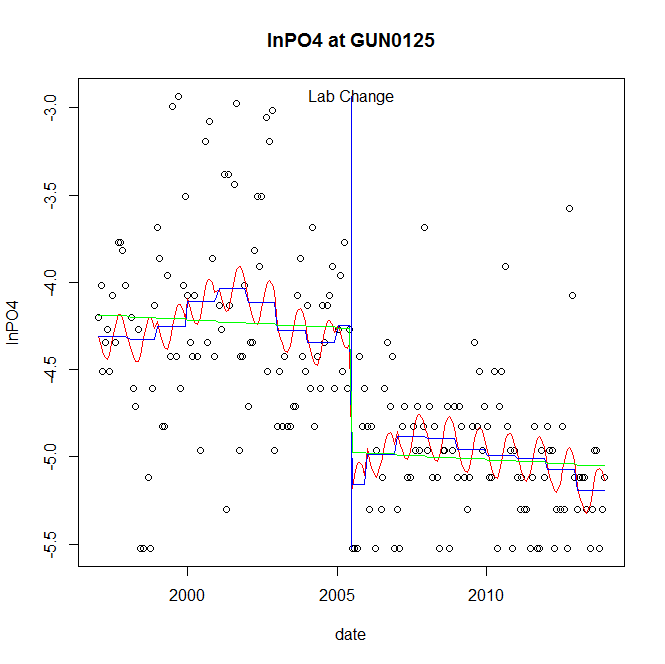 GAM analysis for station  GUN0125 dependent variable lnPO4GAM analysis for station  GUN0125 dependent variable lnPO4root mean-square error = 0.4665 adjusted r-square = 0.4358 step significant No title givenstation = GUN0258   dependent = lnTSS 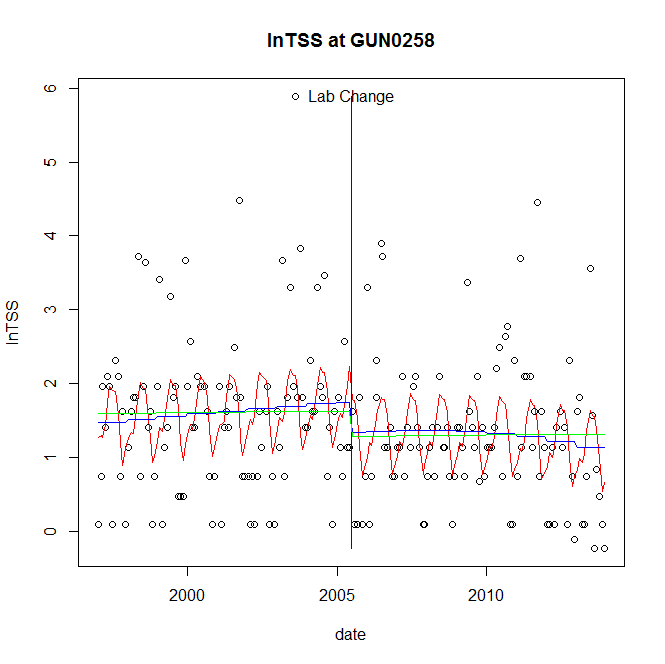 GAM analysis for station  GUN0258 dependent variable lnTSSGAM analysis for station  GUN0258 dependent variable lnTSSroot mean-square error = 0.9512 adjusted r-square = 0.1432 station = GUN0258   dependent = lnTN 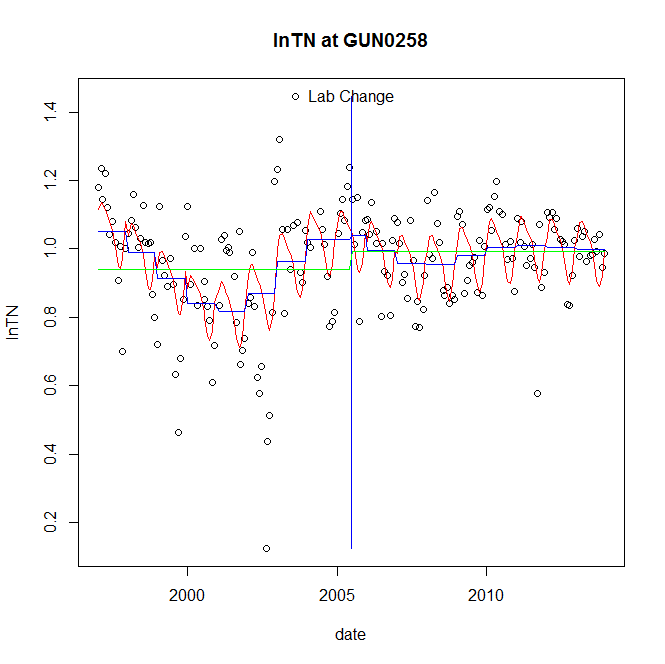 GAM analysis for station  GUN0258 dependent variable lnTNGAM analysis for station  GUN0258 dependent variable lnTNroot mean-square error = 0.134 adjusted r-square = 0.3301 station = GUN0258   dependent = lnNH4 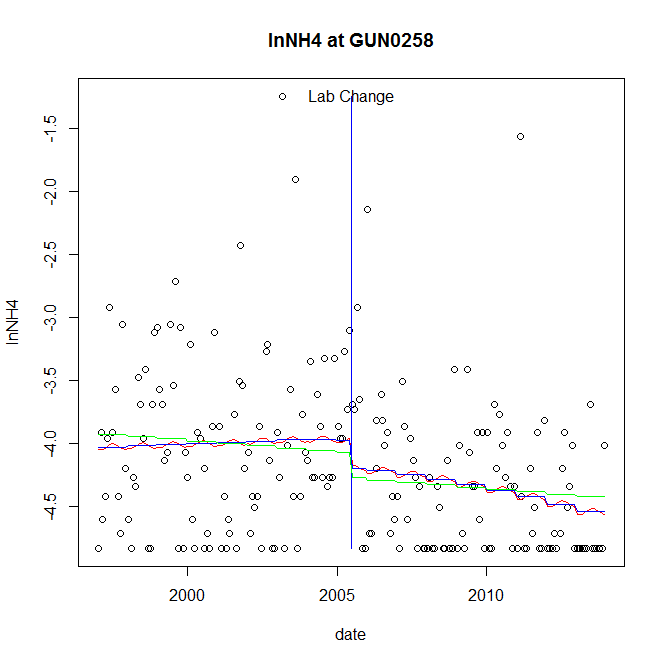 GAM analysis for station  GUN0258 dependent variable lnNH4GAM analysis for station  GUN0258 dependent variable lnNH4root mean-square error = 0.6254 adjusted r-square = 0.087 station = GUN0258   dependent = lnNO23 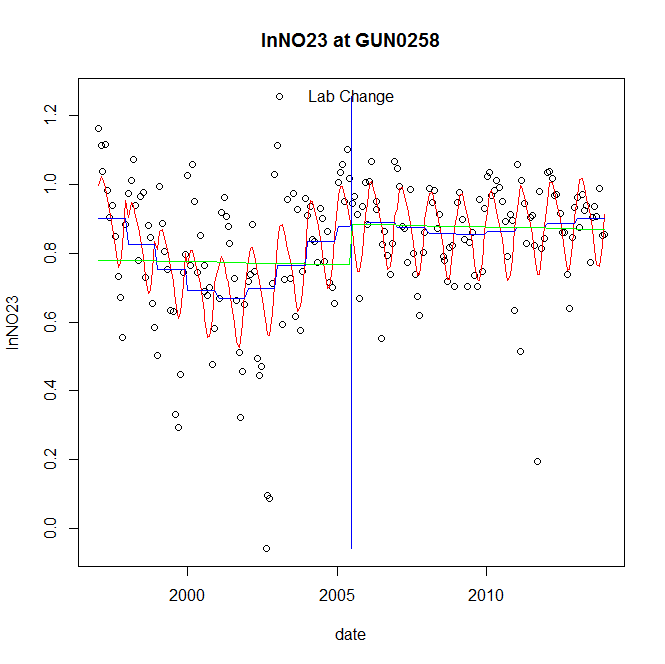 GAM analysis for station  GUN0258 dependent variable lnNO23GAM analysis for station  GUN0258 dependent variable lnNO23root mean-square error = 0.1547 adjusted r-square = 0.3846 station = GUN0258   dependent = lnNO2 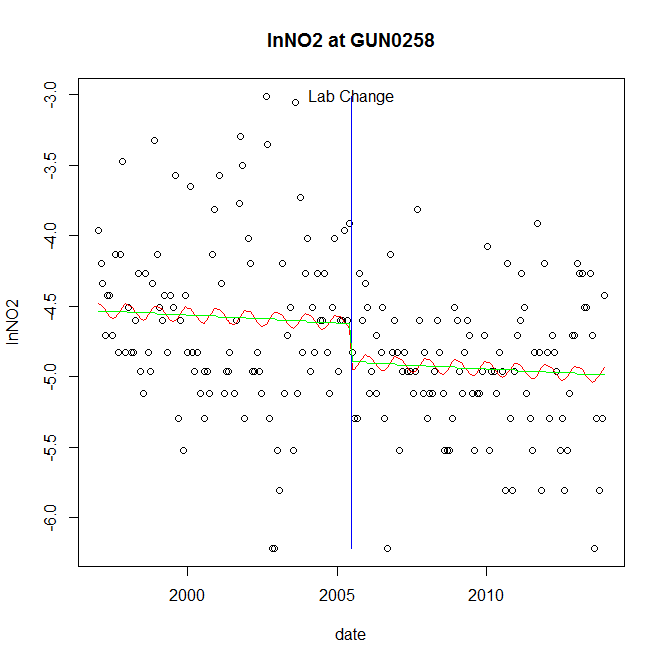 GAM analysis for station  GUN0258 dependent variable lnNO2GAM analysis for station  GUN0258 dependent variable lnNO2root mean-square error = 0.5444 adjusted r-square = 0.1054 station = GUN0258   dependent = lnTP 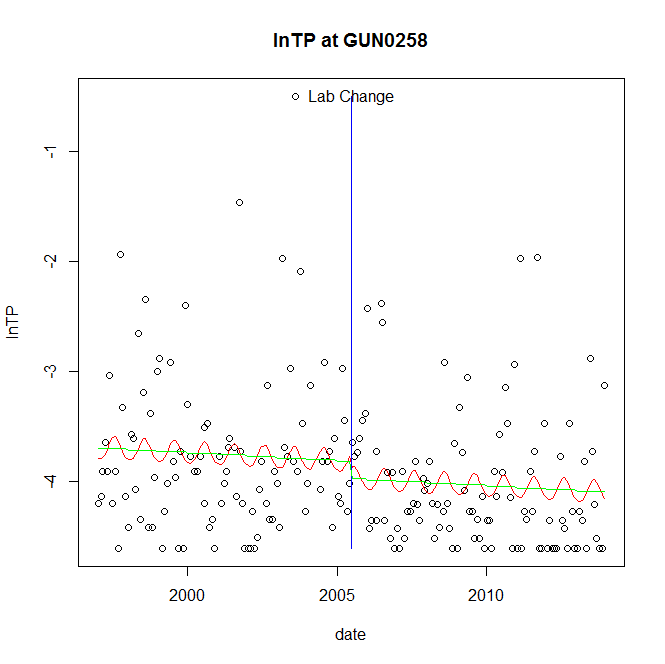 GAM analysis for station  GUN0258 dependent variable lnTPGAM analysis for station  GUN0258 dependent variable lnTProot mean-square error = 0.6634 adjusted r-square = 0.0537 station = GUN0258   dependent = lnPO4 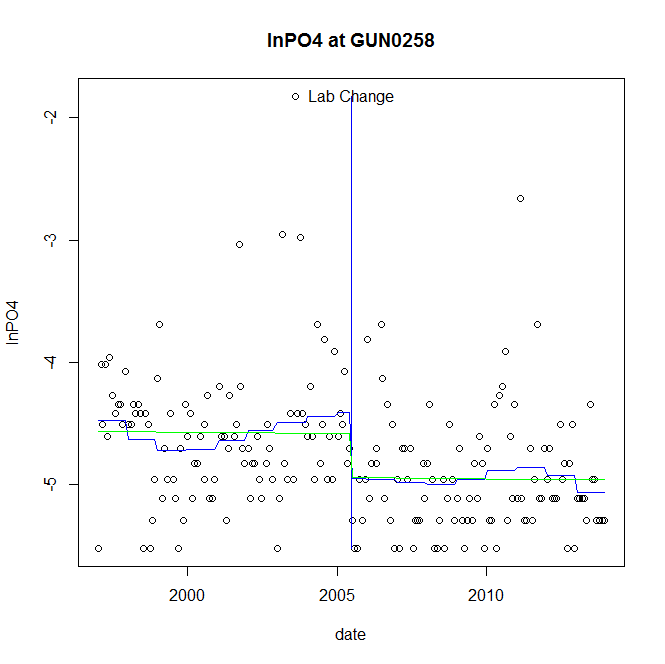 GAM analysis for station  GUN0258 dependent variable lnPO4GAM analysis for station  GUN0258 dependent variable lnPO4root mean-square error = 0.5166 adjusted r-square = 0.1336 step significant No title givenstation = GUN0476   dependent = lnTSS 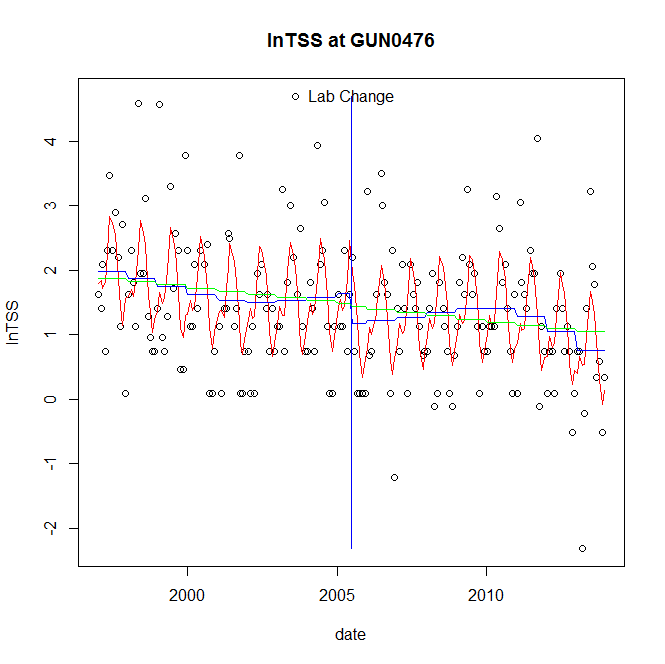 GAM analysis for station  GUN0476 dependent variable lnTSSGAM analysis for station  GUN0476 dependent variable lnTSSroot mean-square error = 0.8822 adjusted r-square = 0.3178 station = GUN0476   dependent = lnTN 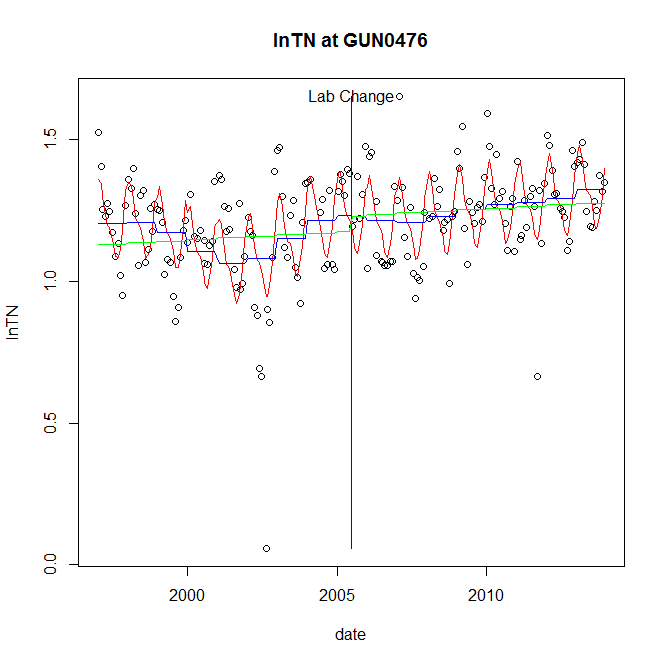 GAM analysis for station  GUN0476 dependent variable lnTNGAM analysis for station  GUN0476 dependent variable lnTNroot mean-square error = 0.1418 adjusted r-square = 0.411 station = GUN0476   dependent = lnNH4 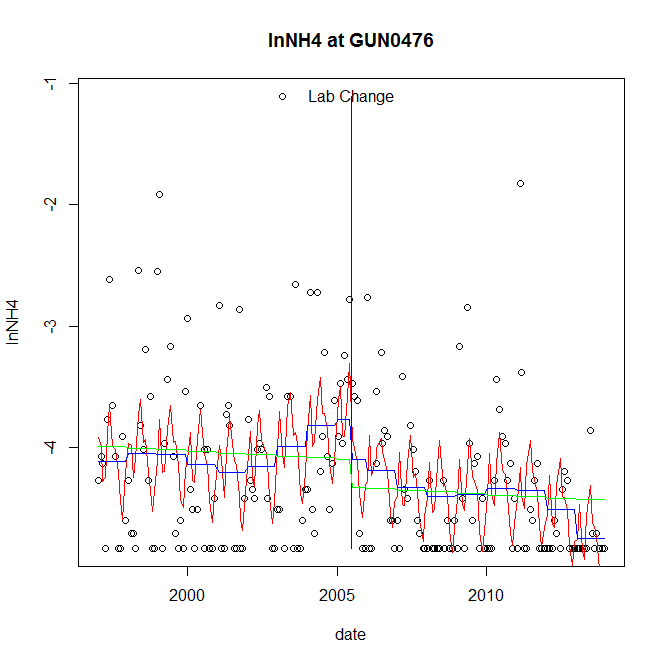 GAM analysis for station  GUN0476 dependent variable lnNH4GAM analysis for station  GUN0476 dependent variable lnNH4root mean-square error = 0.603 adjusted r-square = 0.241 station = GUN0476   dependent = lnNO23 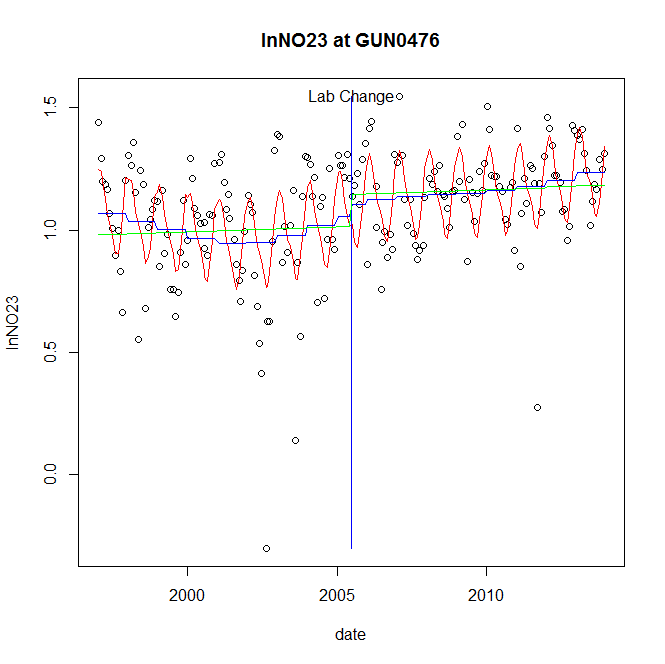 GAM analysis for station  GUN0476 dependent variable lnNO23GAM analysis for station  GUN0476 dependent variable lnNO23root mean-square error = 0.1923 adjusted r-square = 0.3891 station = GUN0476   dependent = lnNO2 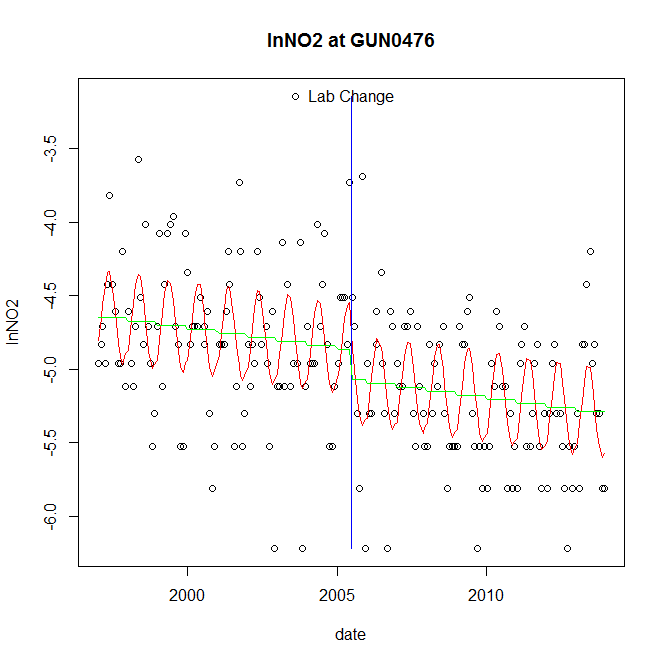 GAM analysis for station  GUN0476 dependent variable lnNO2GAM analysis for station  GUN0476 dependent variable lnNO2root mean-square error = 0.4374 adjusted r-square = 0.3655 station = GUN0476   dependent = lnTP 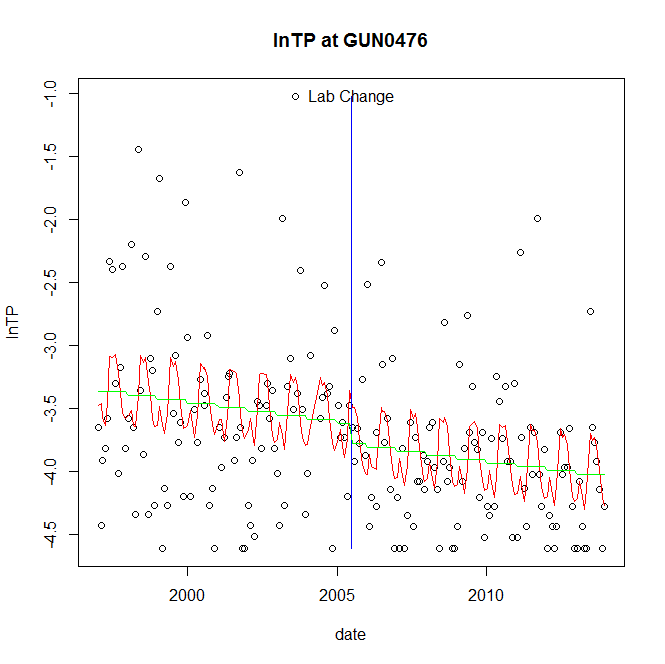 GAM analysis for station  GUN0476 dependent variable lnTPGAM analysis for station  GUN0476 dependent variable lnTProot mean-square error = 0.6221 adjusted r-square = 0.1919 station = GUN0476   dependent = lnPO4 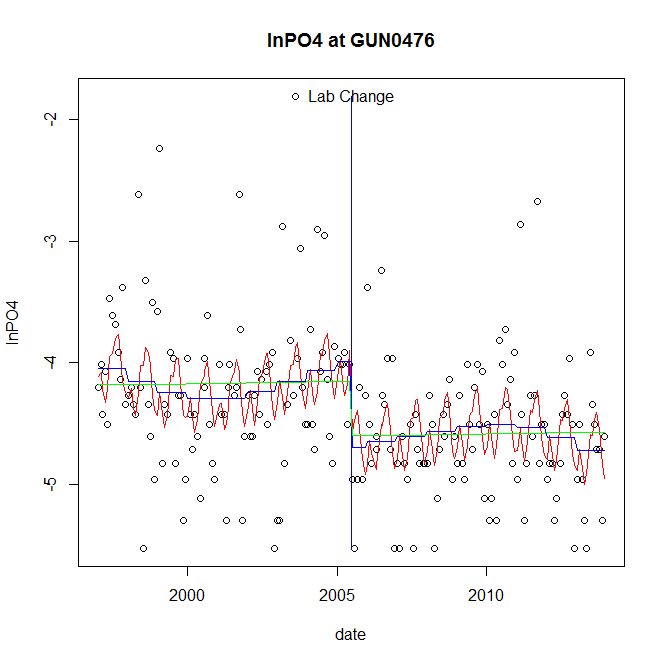 GAM analysis for station  GUN0476 dependent variable lnPO4GAM analysis for station  GUN0476 dependent variable lnPO4root mean-square error = 0.5616 adjusted r-square = 0.2074 step significant No title givenstation = GWN0115   dependent = lnTSS 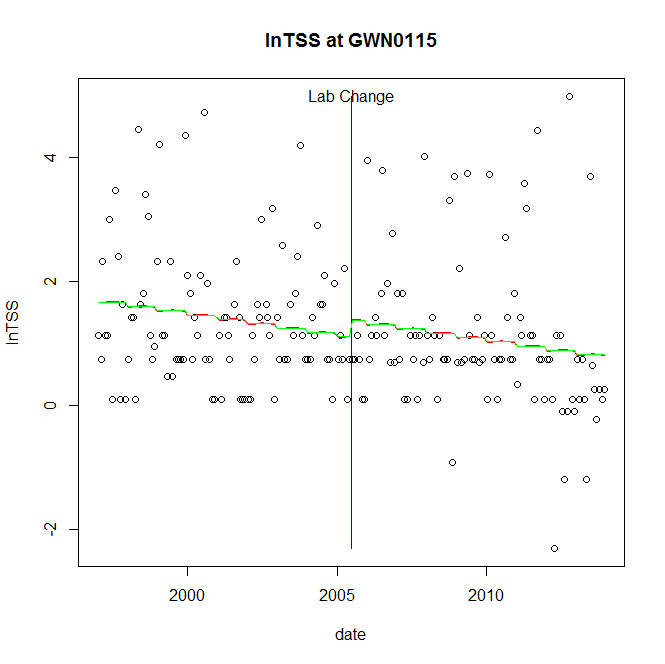 GAM analysis for station  GWN0115 dependent variable lnTSSGAM analysis for station  GWN0115 dependent variable lnTSSroot mean-square error = 1.1501 adjusted r-square = 0.0323 station = GWN0115   dependent = lnTN 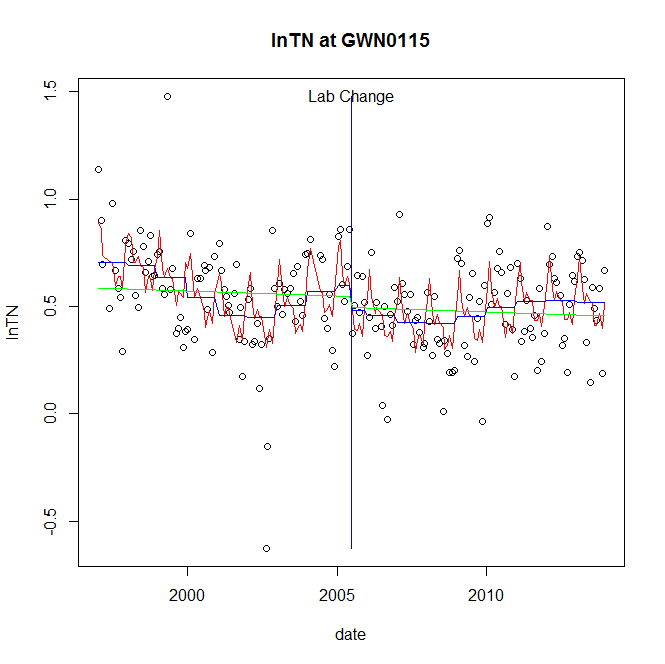 GAM analysis for station  GWN0115 dependent variable lnTNGAM analysis for station  GWN0115 dependent variable lnTNroot mean-square error = 0.1962 adjusted r-square = 0.2914 station = GWN0115   dependent = lnNH4 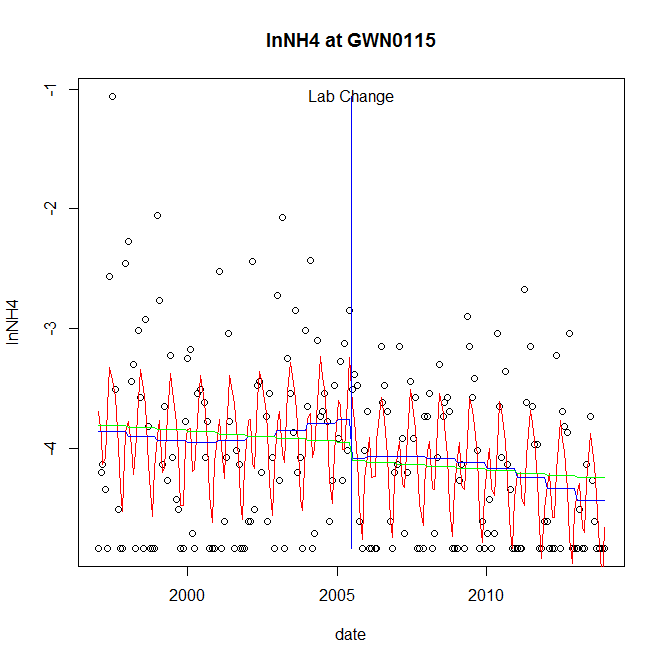 GAM analysis for station  GWN0115 dependent variable lnNH4GAM analysis for station  GWN0115 dependent variable lnNH4root mean-square error = 0.6334 adjusted r-square = 0.2813 station = GWN0115   dependent = lnNO23 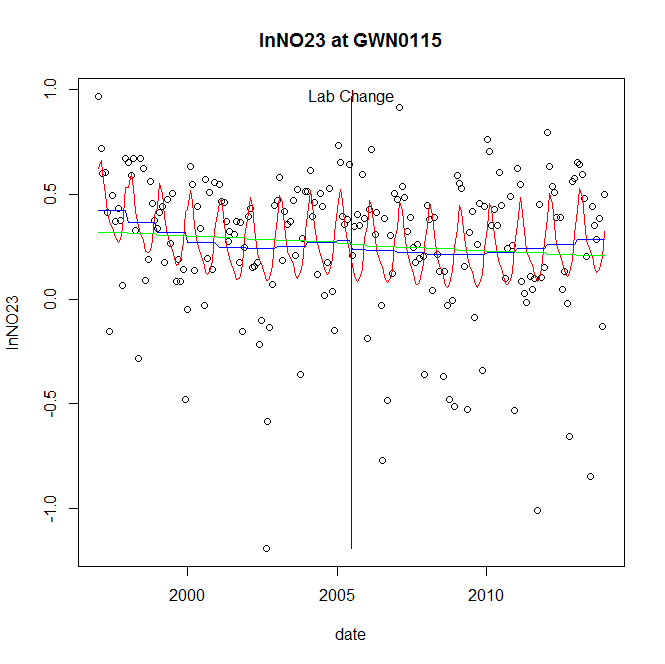 GAM analysis for station  GWN0115 dependent variable lnNO23GAM analysis for station  GWN0115 dependent variable lnNO23root mean-square error = 0.3123 adjusted r-square = 0.1768 station = GWN0115   dependent = lnNO2 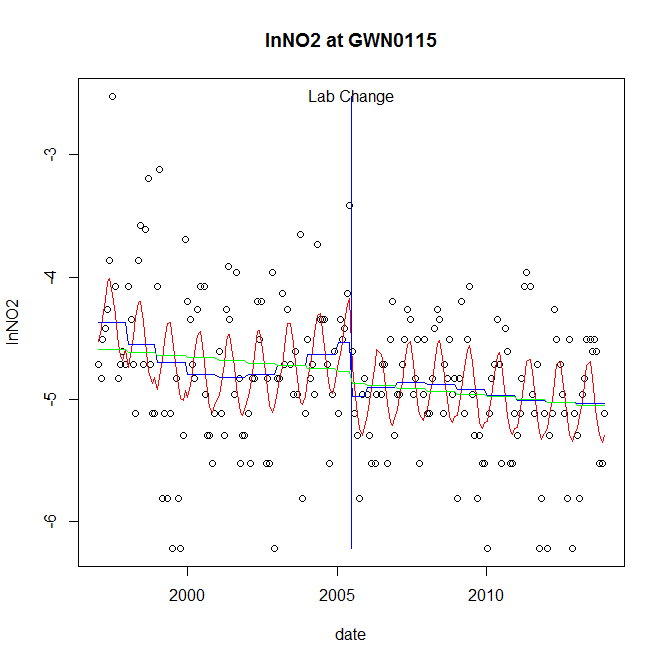 GAM analysis for station  GWN0115 dependent variable lnNO2GAM analysis for station  GWN0115 dependent variable lnNO2root mean-square error = 0.5309 adjusted r-square = 0.2501 step significant station = GWN0115   dependent = lnTP 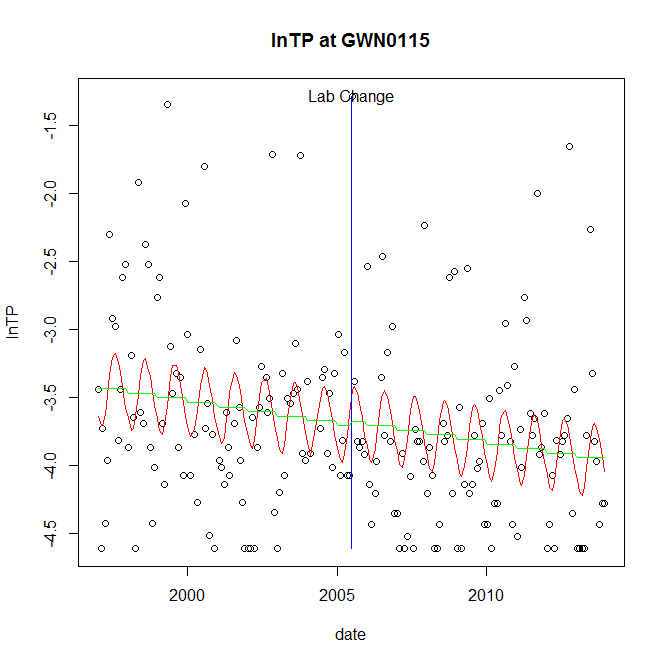 GAM analysis for station  GWN0115 dependent variable lnTPGAM analysis for station  GWN0115 dependent variable lnTProot mean-square error = 0.6614 adjusted r-square = 0.125 station = GWN0115   dependent = lnPO4 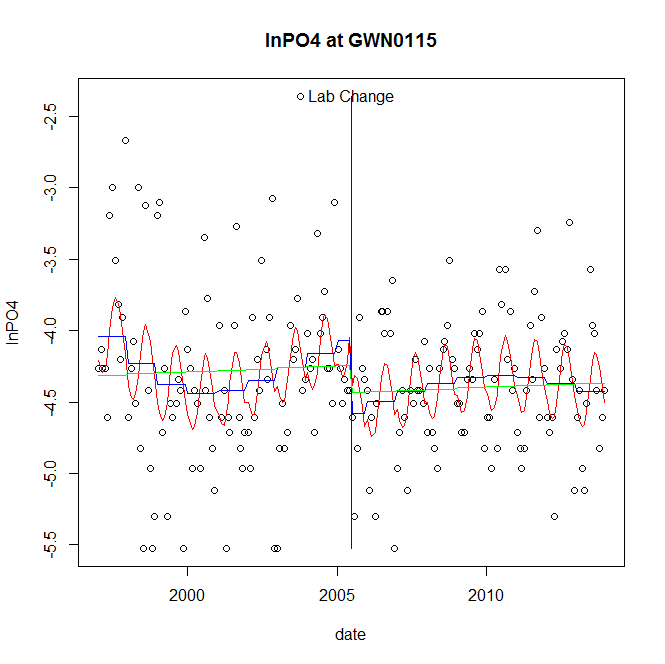 GAM analysis for station  GWN0115 dependent variable lnPO4GAM analysis for station  GWN0115 dependent variable lnPO4root mean-square error = 0.5106 adjusted r-square = 0.1657 step significant No title givenstation = JON0184   dependent = lnTSS 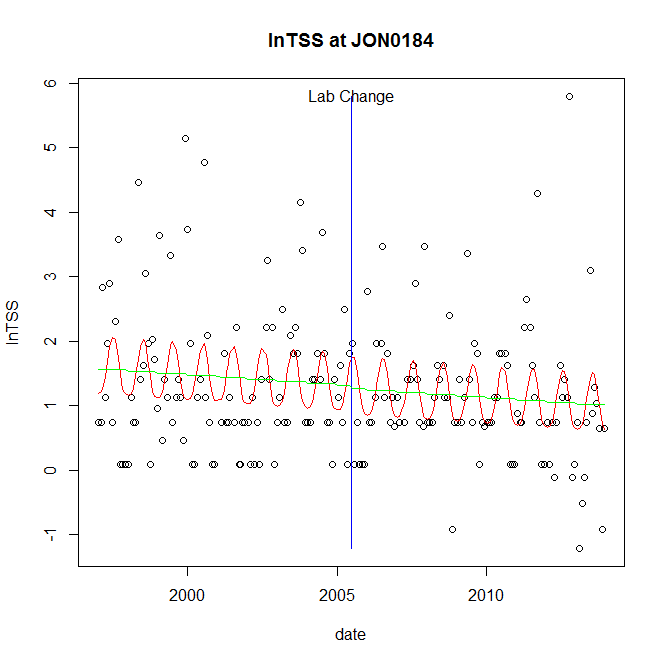 GAM analysis for station  JON0184 dependent variable lnTSSGAM analysis for station  JON0184 dependent variable lnTSSroot mean-square error = 1.0427 adjusted r-square = 0.1153 station = JON0184   dependent = lnTN 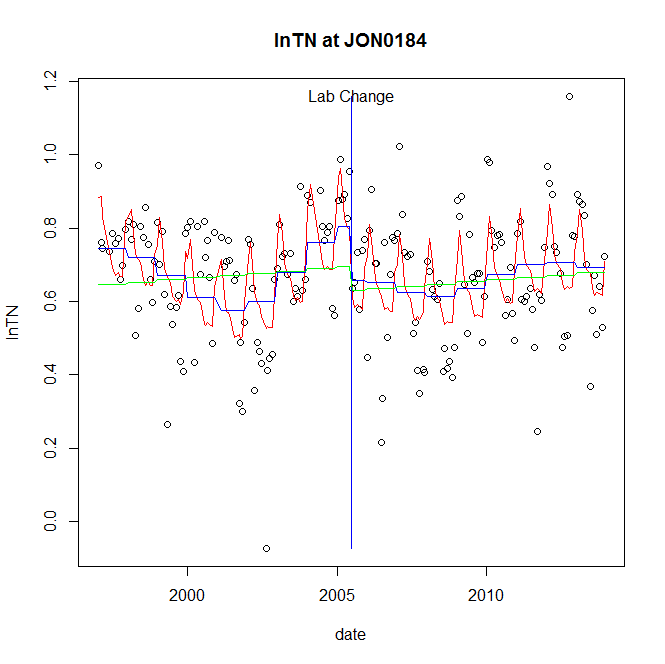 GAM analysis for station  JON0184 dependent variable lnTNGAM analysis for station  JON0184 dependent variable lnTNroot mean-square error = 0.1435 adjusted r-square = 0.3178 step significant station = JON0184   dependent = lnNH4 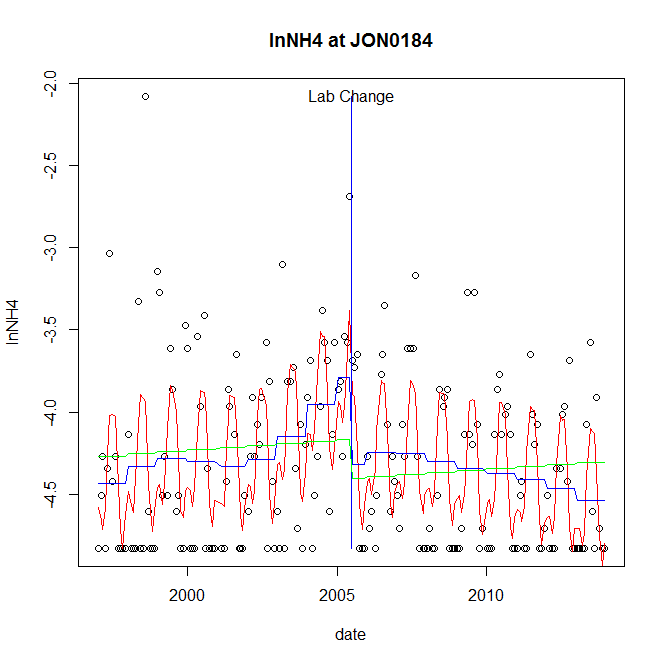 GAM analysis for station  JON0184 dependent variable lnNH4GAM analysis for station  JON0184 dependent variable lnNH4root mean-square error = 0.4252 adjusted r-square = 0.3754 step significant station = JON0184   dependent = lnNO23 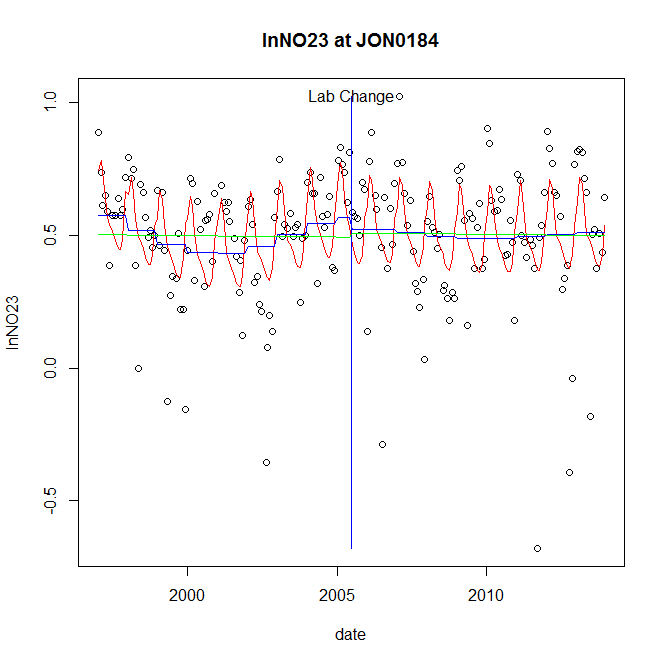 GAM analysis for station  JON0184 dependent variable lnNO23GAM analysis for station  JON0184 dependent variable lnNO23root mean-square error = 0.2119 adjusted r-square = 0.2502 station = JON0184   dependent = lnNO2 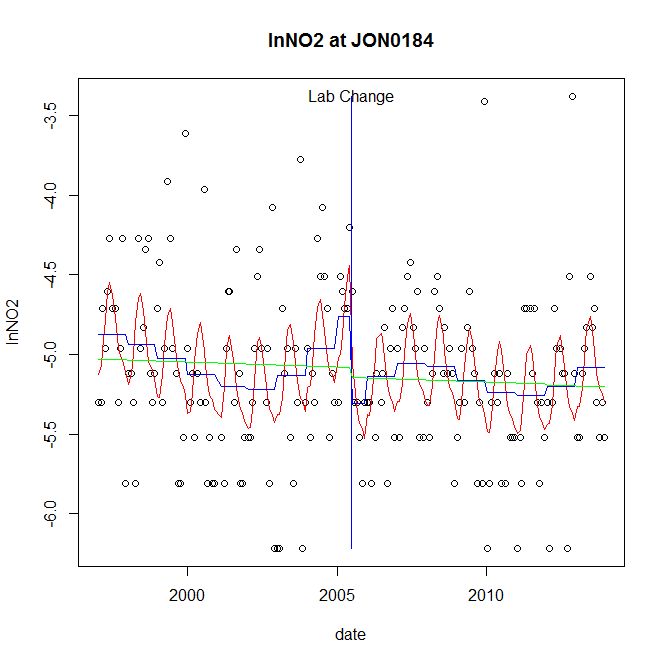 GAM analysis for station  JON0184 dependent variable lnNO2GAM analysis for station  JON0184 dependent variable lnNO2root mean-square error = 0.4796 adjusted r-square = 0.2011 step significant station = JON0184   dependent = lnTP 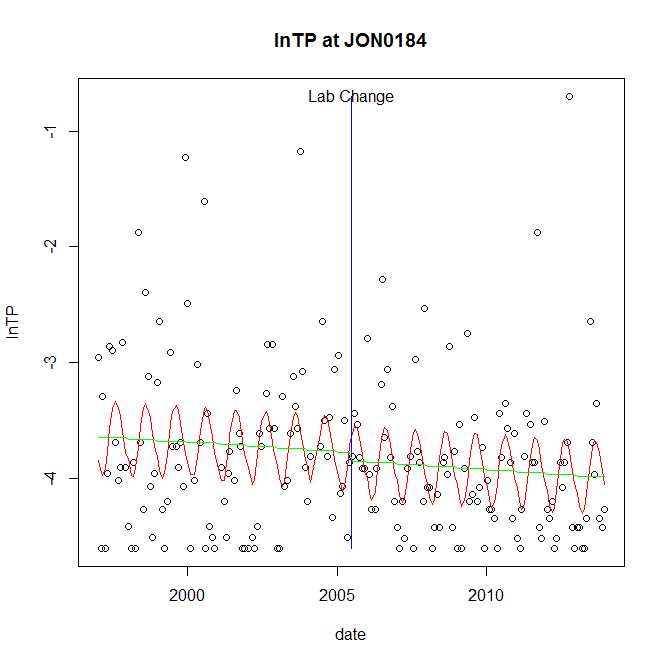 GAM analysis for station  JON0184 dependent variable lnTPGAM analysis for station  JON0184 dependent variable lnTProot mean-square error = 0.6547 adjusted r-square = 0.1346 station = JON0184   dependent = lnPO4 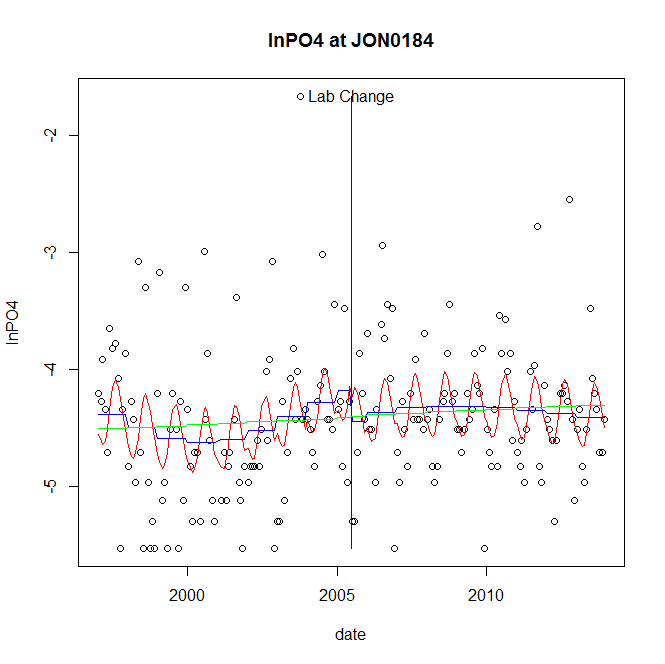 GAM analysis for station  JON0184 dependent variable lnPO4GAM analysis for station  JON0184 dependent variable lnPO4root mean-square error = 0.5719 adjusted r-square = 0.1401 No title givenstation = LYO0004   dependent = lnTSS 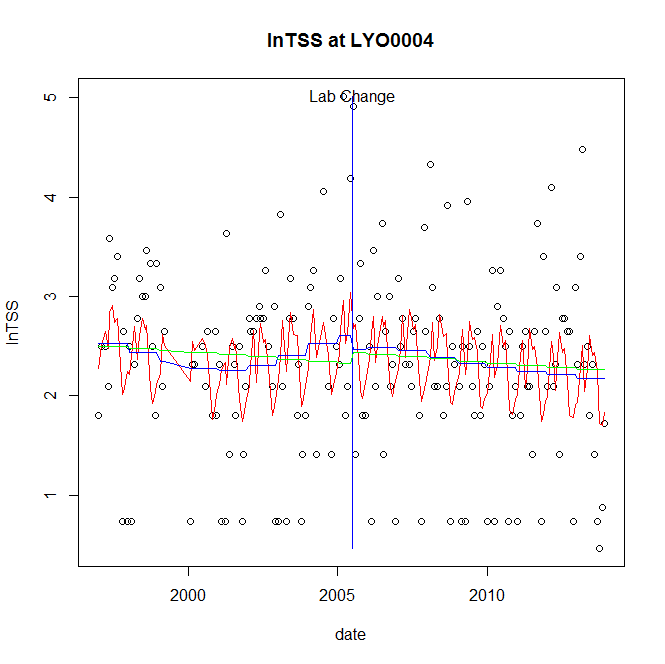 GAM analysis for station  LYO0004 dependent variable lnTSSGAM analysis for station  LYO0004 dependent variable lnTSSroot mean-square error = 0.8721 adjusted r-square = 0.1006 station = LYO0004   dependent = lnTN 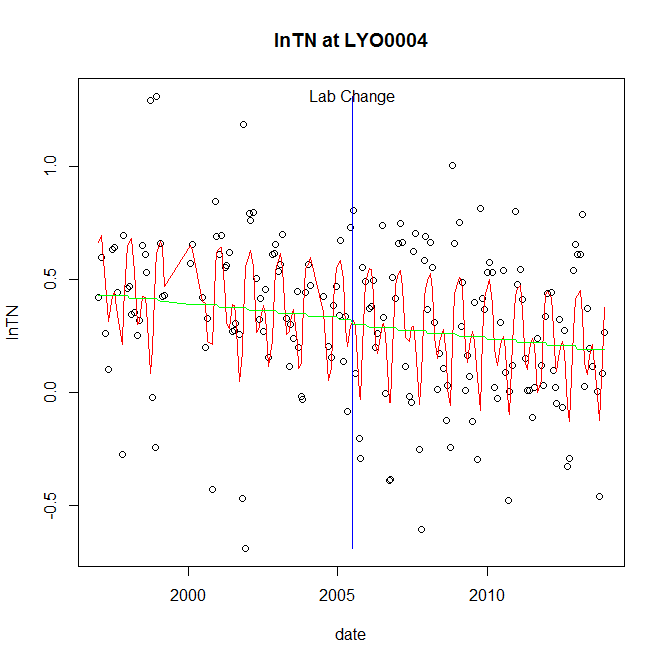 GAM analysis for station  LYO0004 dependent variable lnTNGAM analysis for station  LYO0004 dependent variable lnTNroot mean-square error = 0.2898 adjusted r-square = 0.313 station = LYO0004   dependent = lnNH4 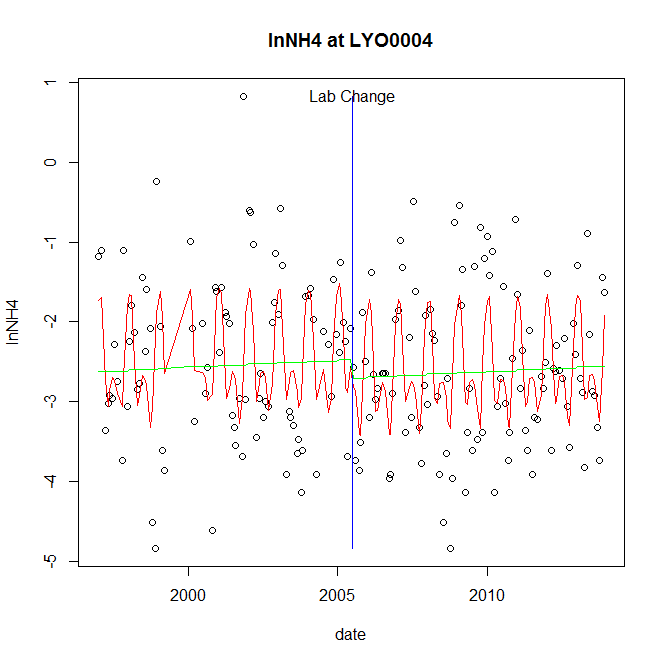 GAM analysis for station  LYO0004 dependent variable lnNH4GAM analysis for station  LYO0004 dependent variable lnNH4root mean-square error = 0.8585 adjusted r-square = 0.2842 station = LYO0004   dependent = lnNO23 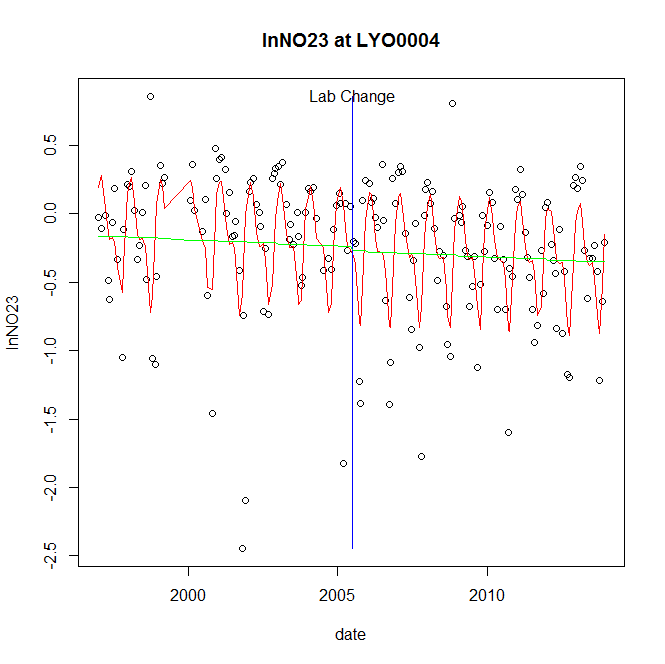 GAM analysis for station  LYO0004 dependent variable lnNO23GAM analysis for station  LYO0004 dependent variable lnNO23root mean-square error = 0.4249 adjusted r-square = 0.3401 station = LYO0004   dependent = lnNO2 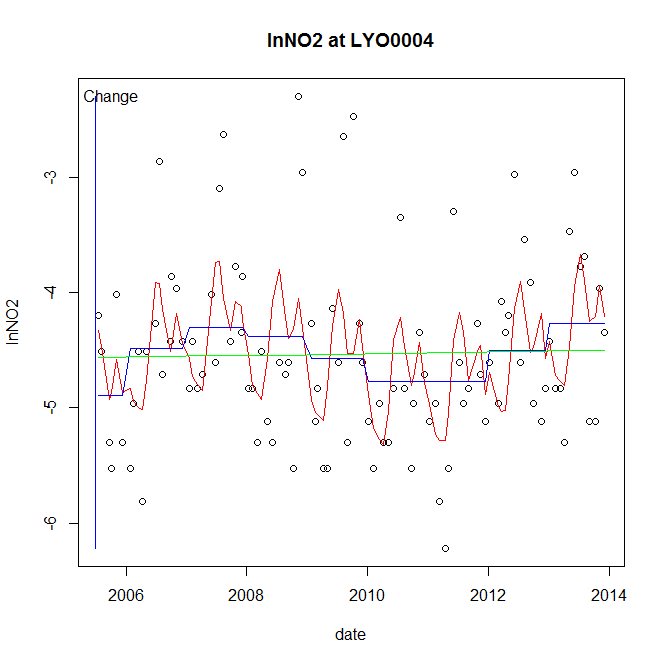 GAM analysis for station  LYO0004 dependent variable lnNO2GAM analysis for station  LYO0004 dependent variable lnNO2root mean-square error = 0.6704 adjusted r-square = 0.2773 station = LYO0004   dependent = lnTP 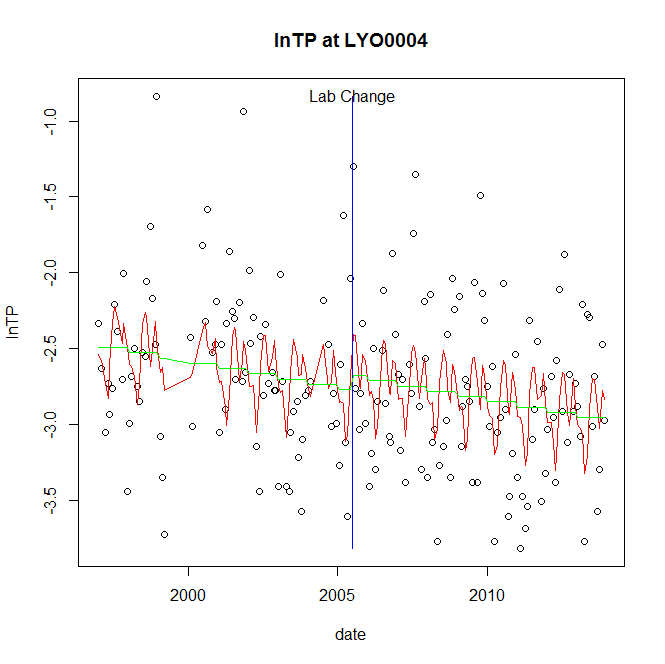 GAM analysis for station  LYO0004 dependent variable lnTPGAM analysis for station  LYO0004 dependent variable lnTProot mean-square error = 0.5043 adjusted r-square = 0.16 station = LYO0004   dependent = lnPO4 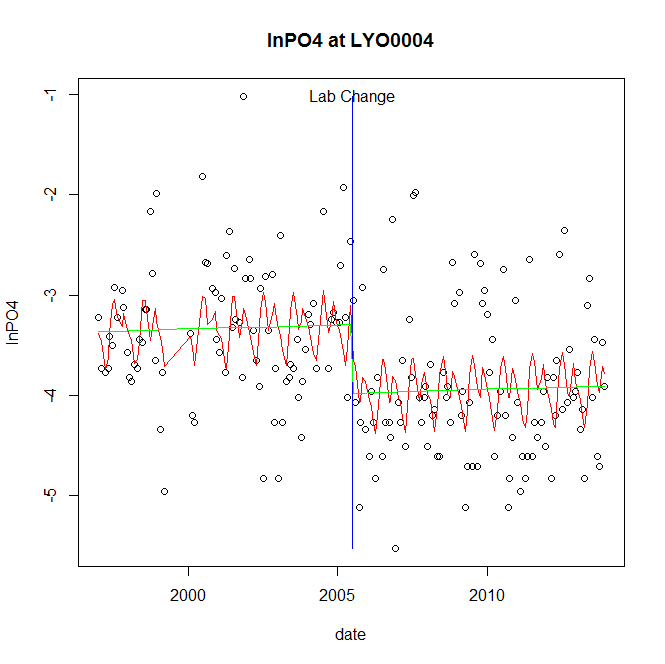 GAM analysis for station  LYO0004 dependent variable lnPO4GAM analysis for station  LYO0004 dependent variable lnPO4root mean-square error = 0.686 adjusted r-square = 0.2211 step significant No title givenstation = MON0020   dependent = lnTSS 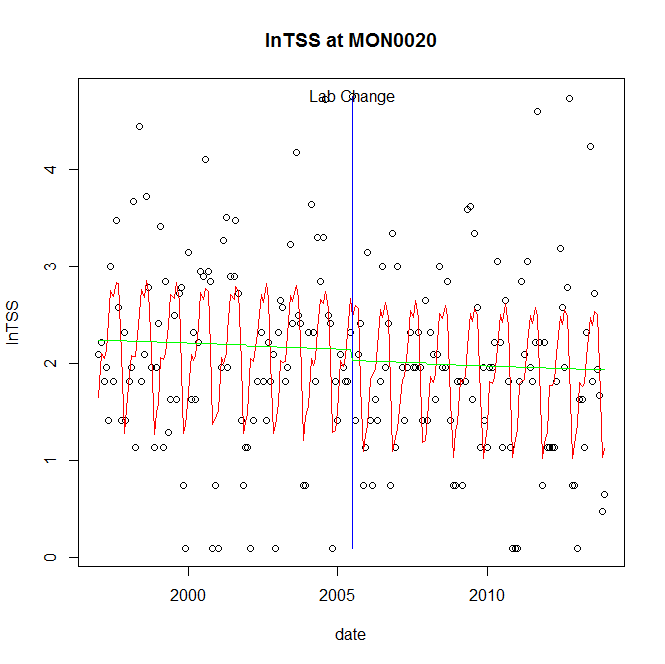 GAM analysis for station  MON0020 dependent variable lnTSSGAM analysis for station  MON0020 dependent variable lnTSSroot mean-square error = 0.822 adjusted r-square = 0.2878 station = MON0020   dependent = lnTN 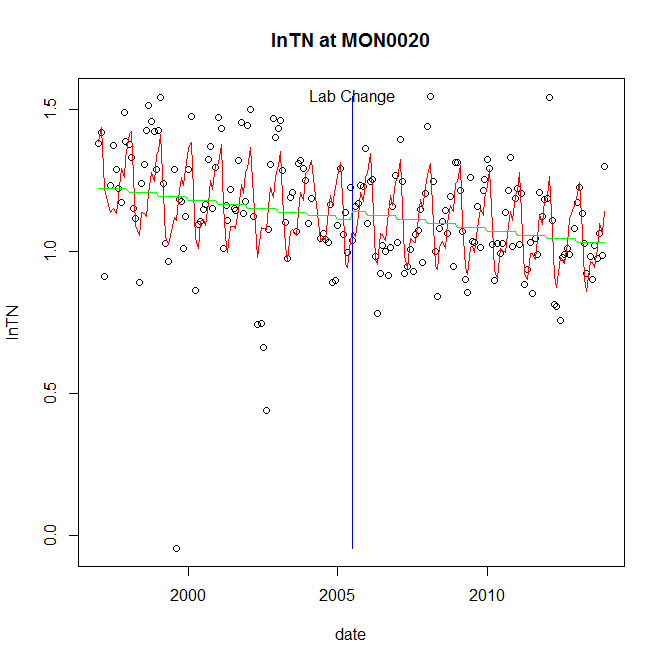 GAM analysis for station  MON0020 dependent variable lnTNGAM analysis for station  MON0020 dependent variable lnTNroot mean-square error = 0.1621 adjusted r-square = 0.3871 station = MON0020   dependent = lnNH4 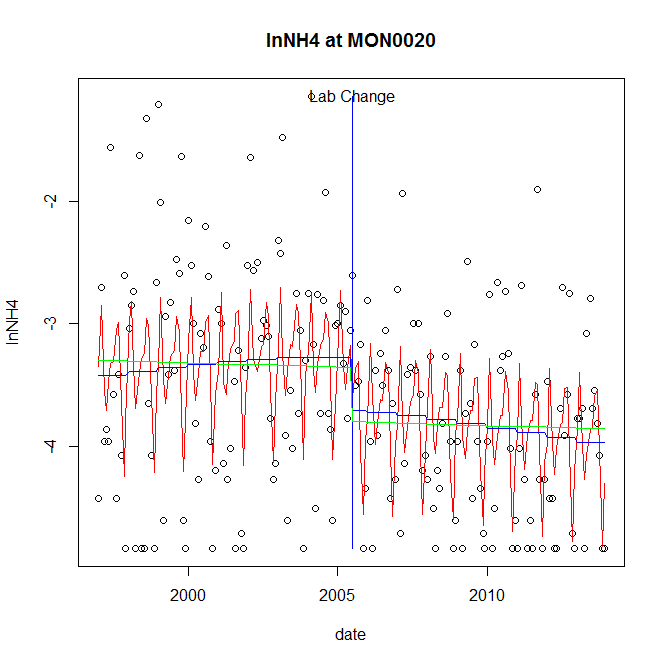 GAM analysis for station  MON0020 dependent variable lnNH4GAM analysis for station  MON0020 dependent variable lnNH4root mean-square error = 0.7663 adjusted r-square = 0.2676 station = MON0020   dependent = lnNO23 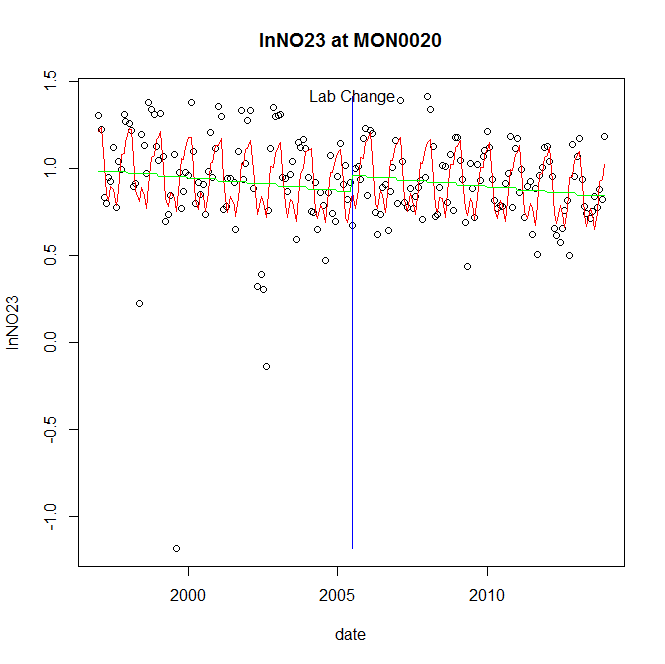 GAM analysis for station  MON0020 dependent variable lnNO23GAM analysis for station  MON0020 dependent variable lnNO23root mean-square error = 0.2319 adjusted r-square = 0.3128 station = MON0020   dependent = lnNO2 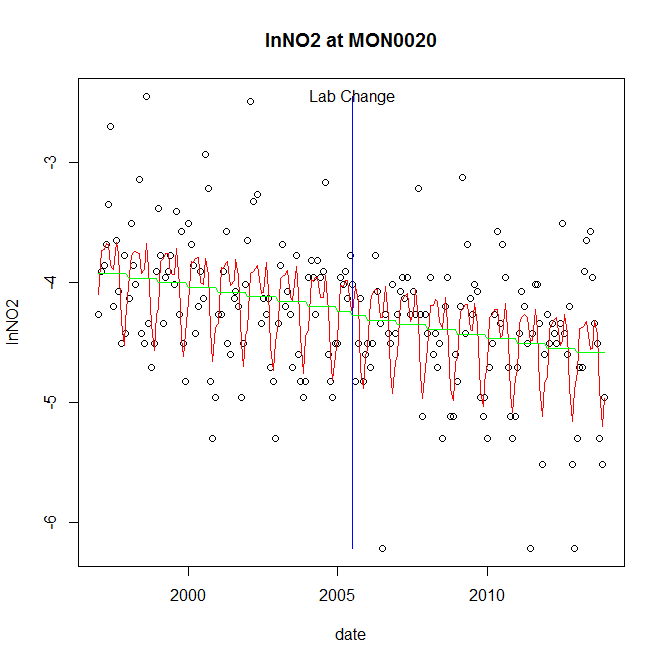 GAM analysis for station  MON0020 dependent variable lnNO2GAM analysis for station  MON0020 dependent variable lnNO2root mean-square error = 0.473 adjusted r-square = 0.3658 station = MON0020   dependent = lnTP 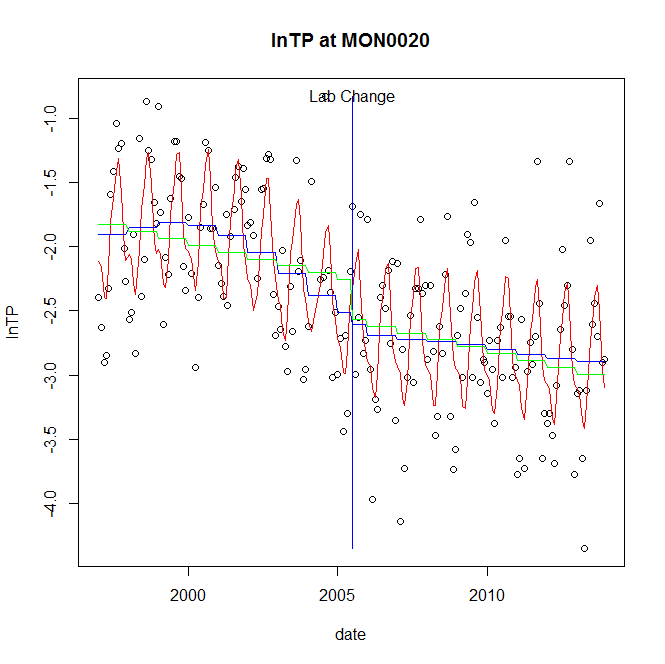 GAM analysis for station  MON0020 dependent variable lnTPGAM analysis for station  MON0020 dependent variable lnTProot mean-square error = 0.4632 adjusted r-square = 0.5868 station = MON0020   dependent = lnPO4 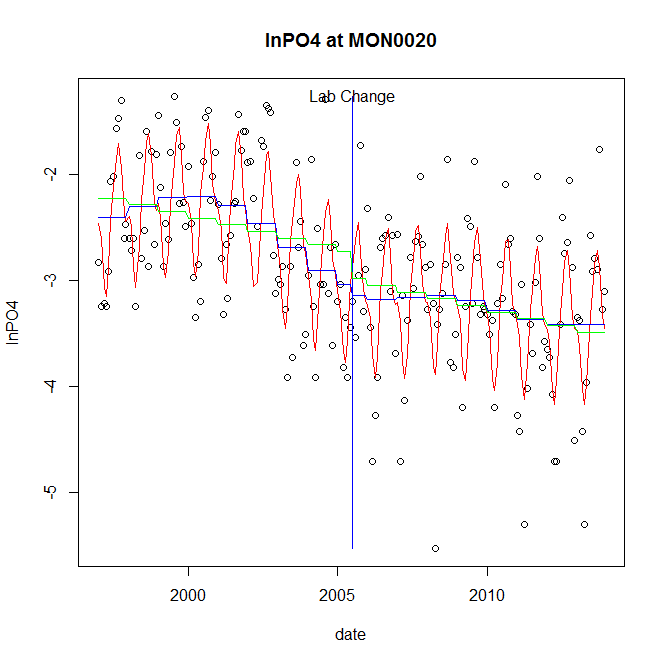 GAM analysis for station  MON0020 dependent variable lnPO4GAM analysis for station  MON0020 dependent variable lnPO4root mean-square error = 0.5468 adjusted r-square = 0.5701 No title givenstation = MON0155   dependent = lnTSS 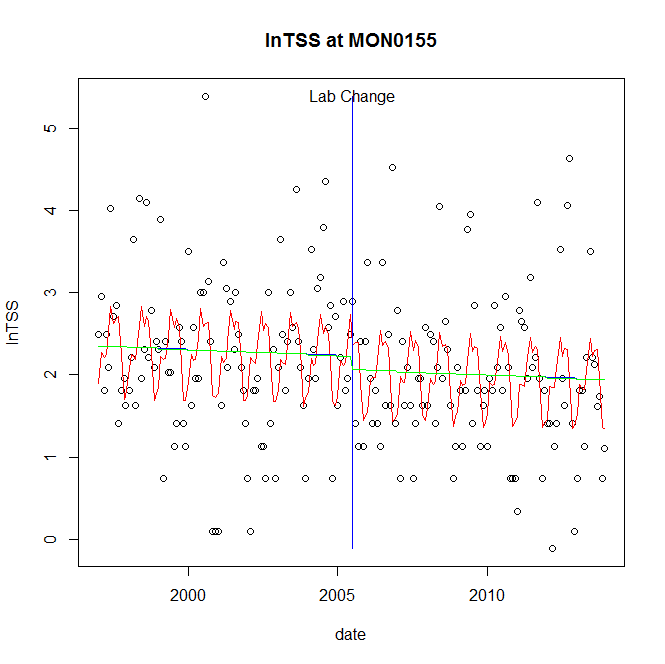 GAM analysis for station  MON0155 dependent variable lnTSSGAM analysis for station  MON0155 dependent variable lnTSSroot mean-square error = 0.888 adjusted r-square = 0.1556 station = MON0155   dependent = lnTN 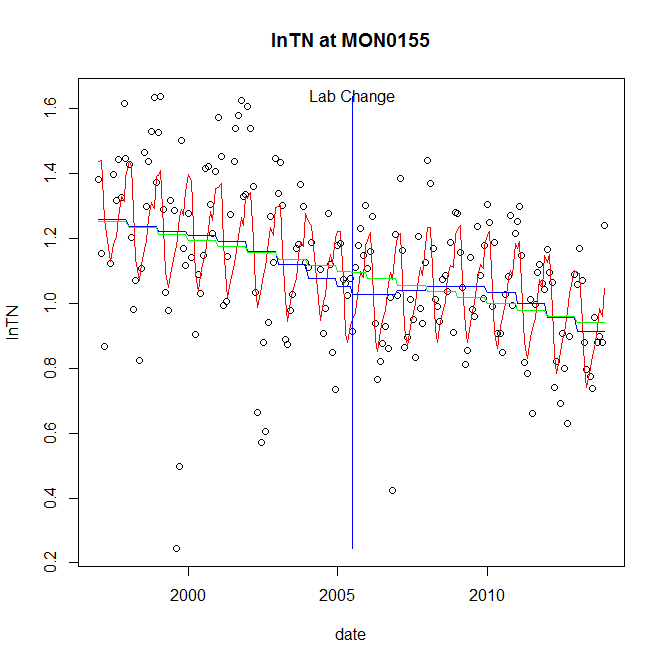 GAM analysis for station  MON0155 dependent variable lnTNGAM analysis for station  MON0155 dependent variable lnTNroot mean-square error = 0.1892 adjusted r-square = 0.3958 station = MON0155   dependent = lnNH4 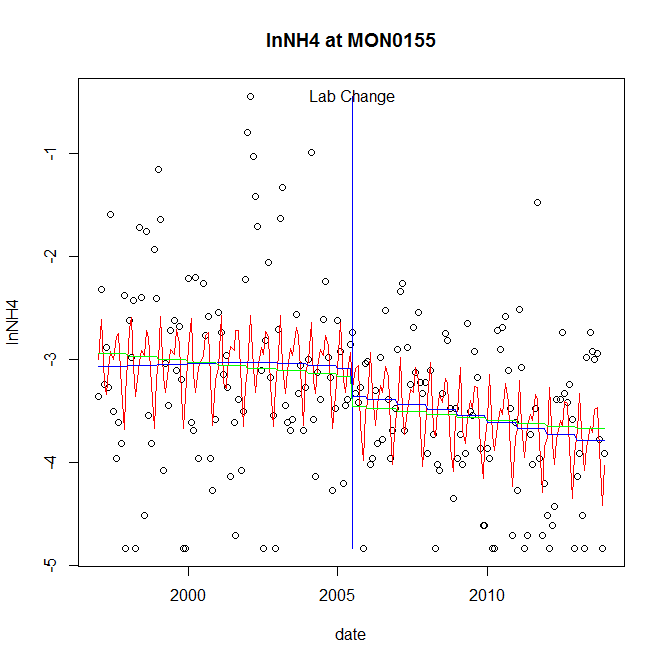 GAM analysis for station  MON0155 dependent variable lnNH4GAM analysis for station  MON0155 dependent variable lnNH4root mean-square error = 0.792 adjusted r-square = 0.2093 station = MON0155   dependent = lnNO23 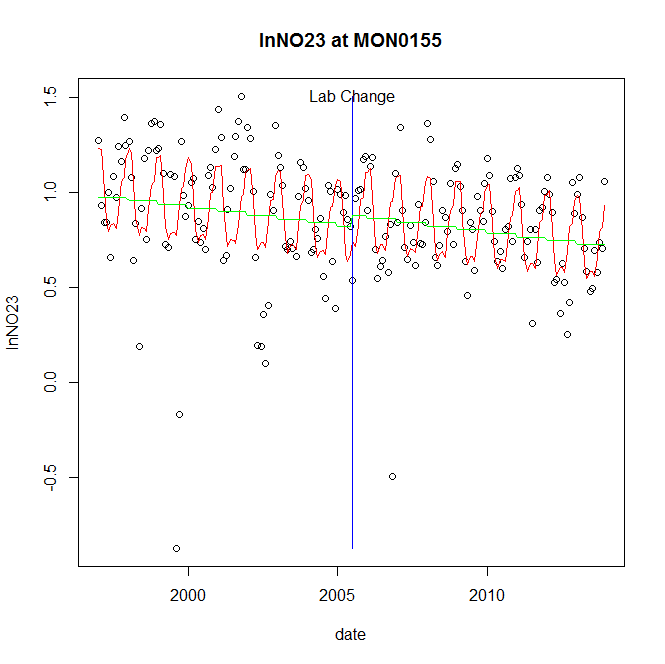 GAM analysis for station  MON0155 dependent variable lnNO23GAM analysis for station  MON0155 dependent variable lnNO23root mean-square error = 0.2696 adjusted r-square = 0.2905 station = MON0155   dependent = lnNO2 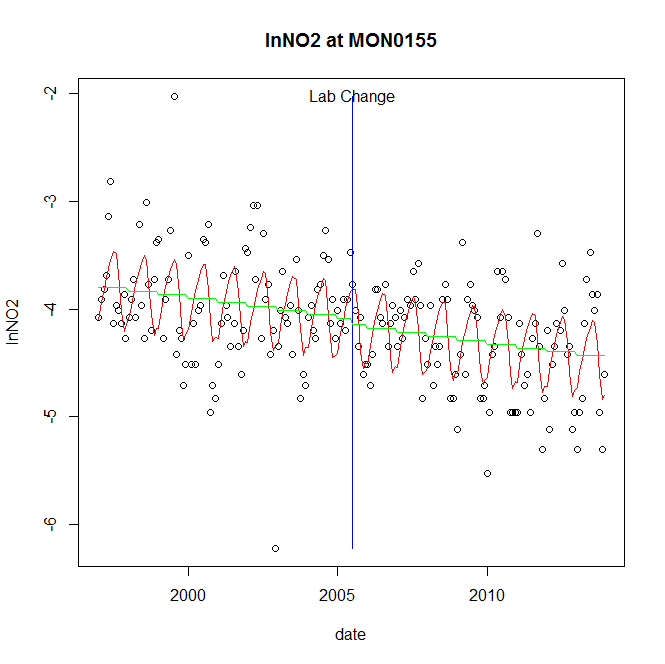 GAM analysis for station  MON0155 dependent variable lnNO2GAM analysis for station  MON0155 dependent variable lnNO2root mean-square error = 0.4292 adjusted r-square = 0.3706 station = MON0155   dependent = lnTP 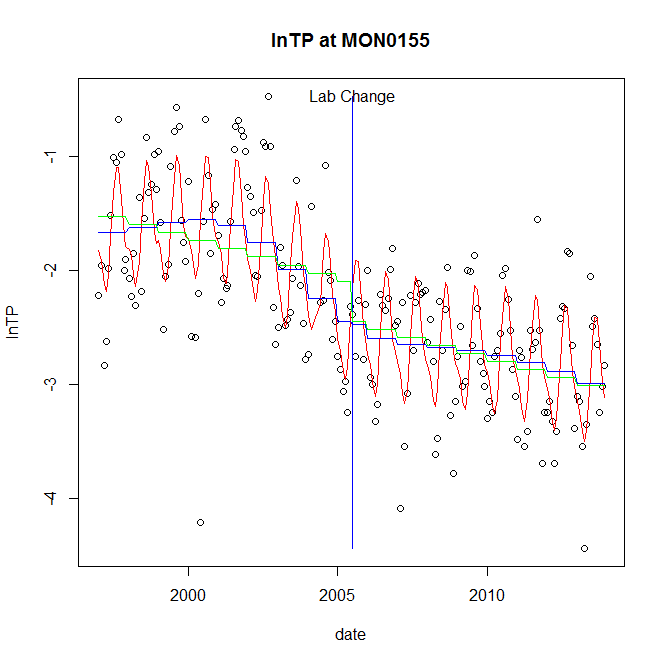 GAM analysis for station  MON0155 dependent variable lnTPGAM analysis for station  MON0155 dependent variable lnTProot mean-square error = 0.4715 adjusted r-square = 0.65 station = MON0155   dependent = lnPO4 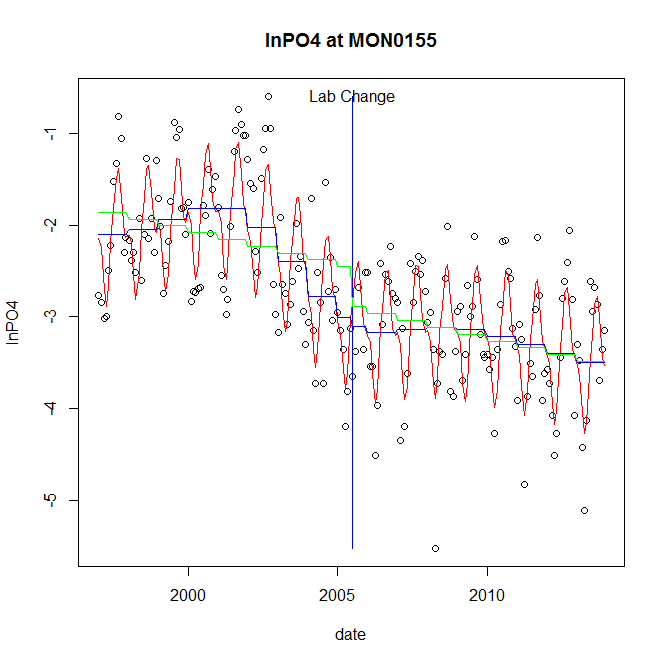 GAM analysis for station  MON0155 dependent variable lnPO4GAM analysis for station  MON0155 dependent variable lnPO4root mean-square error = 0.4979 adjusted r-square = 0.696 No title givenstation = MON0269   dependent = lnTSS 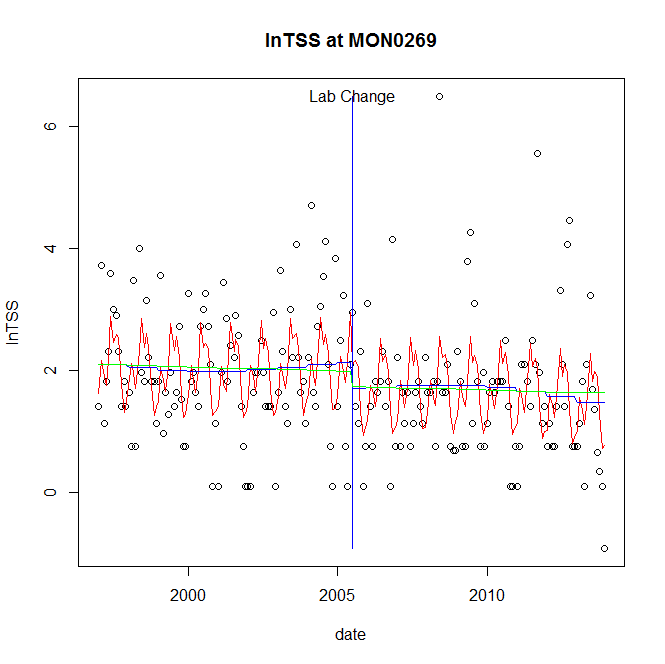 GAM analysis for station  MON0269 dependent variable lnTSSGAM analysis for station  MON0269 dependent variable lnTSSroot mean-square error = 0.9838 adjusted r-square = 0.2081 station = MON0269   dependent = lnTN 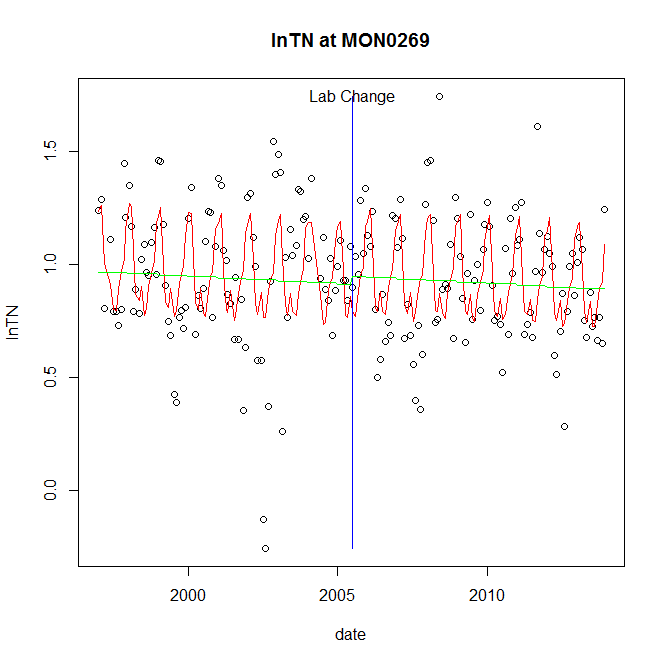 GAM analysis for station  MON0269 dependent variable lnTNGAM analysis for station  MON0269 dependent variable lnTNroot mean-square error = 0.2495 adjusted r-square = 0.2923 station = MON0269   dependent = lnNH4 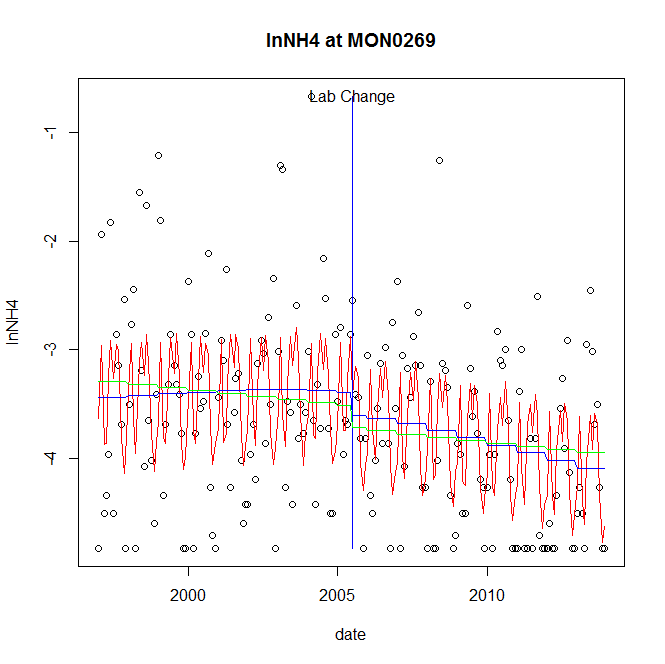 GAM analysis for station  MON0269 dependent variable lnNH4GAM analysis for station  MON0269 dependent variable lnNH4root mean-square error = 0.7424 adjusted r-square = 0.306 station = MON0269   dependent = lnNO23 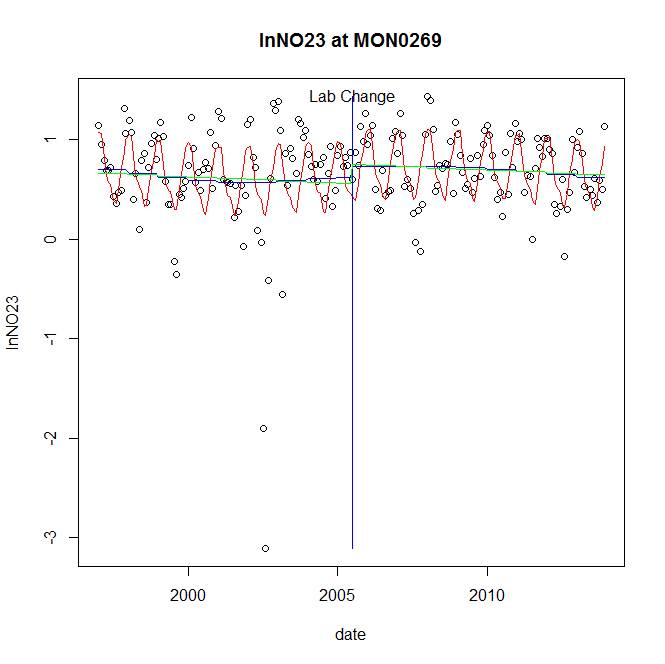 GAM analysis for station  MON0269 dependent variable lnNO23GAM analysis for station  MON0269 dependent variable lnNO23root mean-square error = 0.4112 adjusted r-square = 0.2627 station = MON0269   dependent = lnNO2 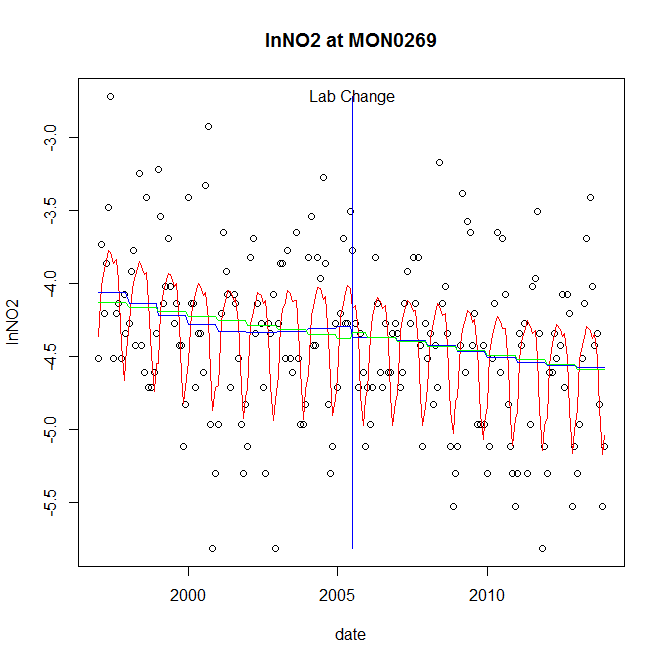 GAM analysis for station  MON0269 dependent variable lnNO2GAM analysis for station  MON0269 dependent variable lnNO2root mean-square error = 0.4623 adjusted r-square = 0.3486 station = MON0269   dependent = lnTP 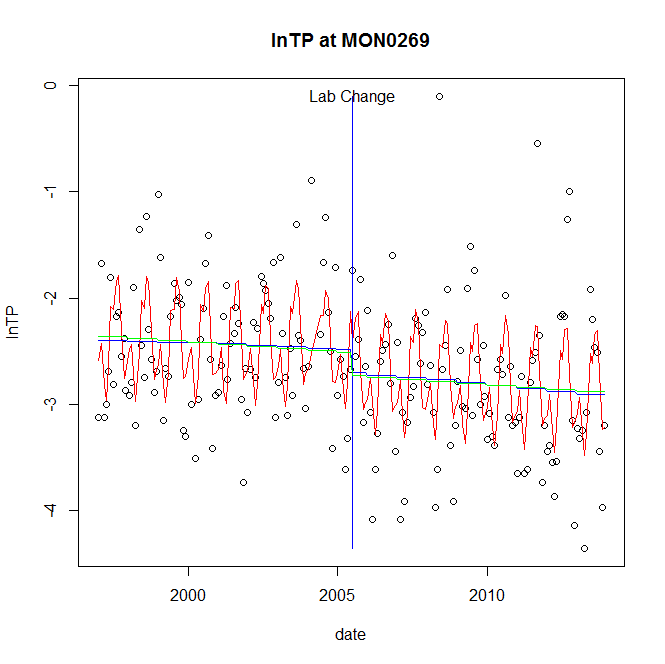 GAM analysis for station  MON0269 dependent variable lnTPGAM analysis for station  MON0269 dependent variable lnTProot mean-square error = 0.5725 adjusted r-square = 0.347 station = MON0269   dependent = lnPO4 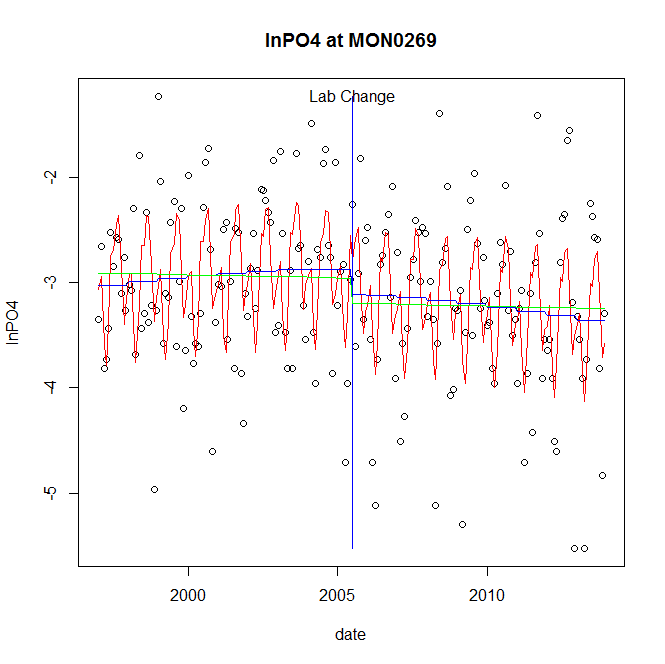 GAM analysis for station  MON0269 dependent variable lnPO4GAM analysis for station  MON0269 dependent variable lnPO4root mean-square error = 0.6783 adjusted r-square = 0.31 No title givenstation = MON0528   dependent = lnTSS 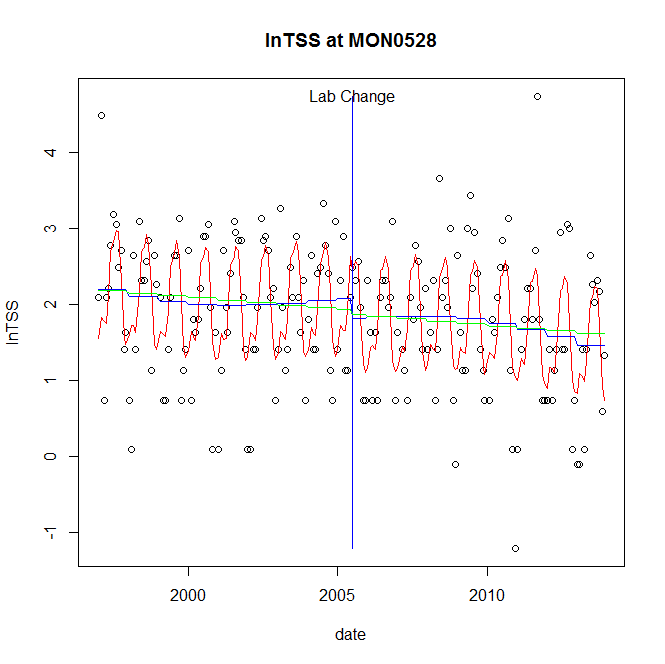 GAM analysis for station  MON0528 dependent variable lnTSSGAM analysis for station  MON0528 dependent variable lnTSSroot mean-square error = 0.7298 adjusted r-square = 0.3872 station = MON0528   dependent = lnTN 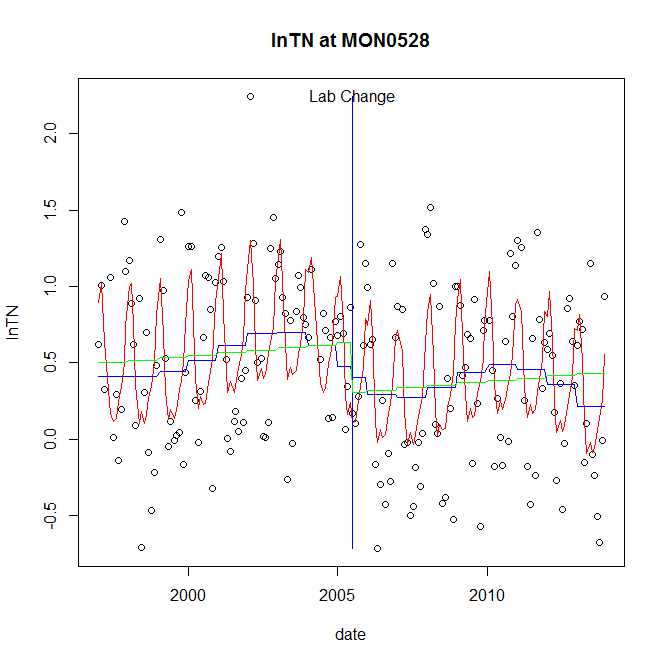 GAM analysis for station  MON0528 dependent variable lnTNGAM analysis for station  MON0528 dependent variable lnTNroot mean-square error = 0.4421 adjusted r-square = 0.3731 station = MON0528   dependent = lnNH4 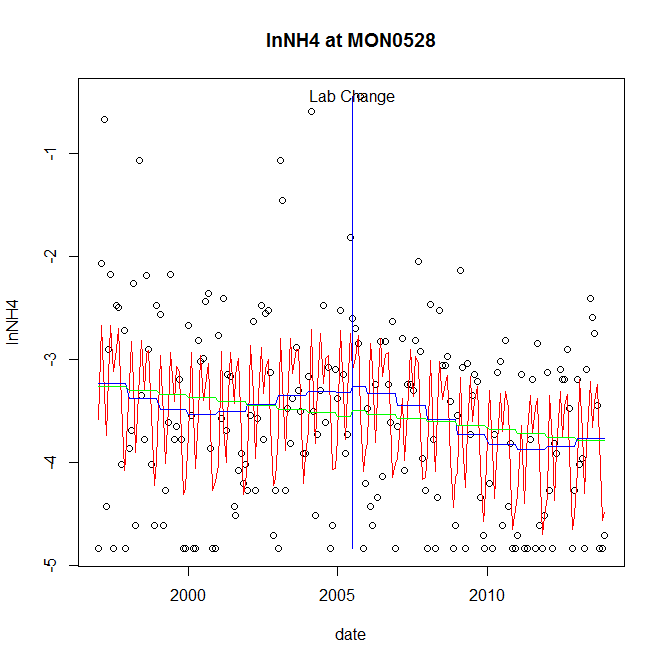 GAM analysis for station  MON0528 dependent variable lnNH4GAM analysis for station  MON0528 dependent variable lnNH4root mean-square error = 0.7892 adjusted r-square = 0.2974 station = MON0528   dependent = lnNO23 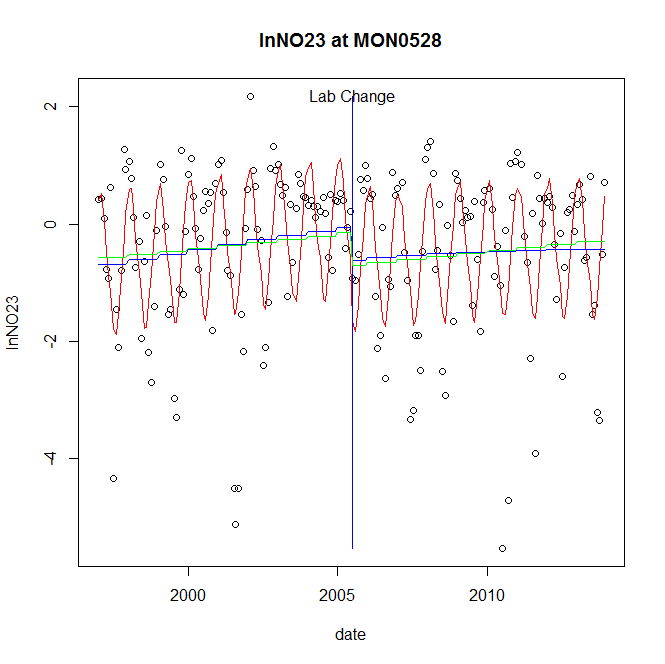 GAM analysis for station  MON0528 dependent variable lnNO23GAM analysis for station  MON0528 dependent variable lnNO23root mean-square error = 1.1078 adjusted r-square = 0.3603 station = MON0528   dependent = lnNO2 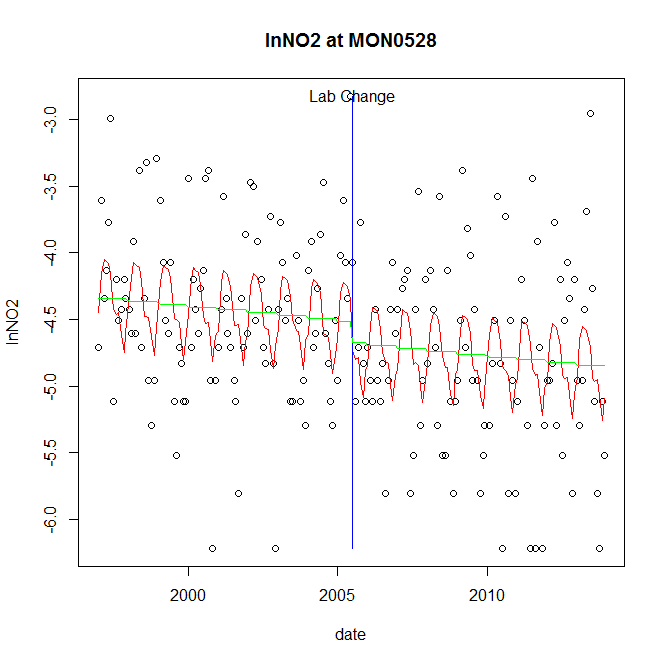 GAM analysis for station  MON0528 dependent variable lnNO2GAM analysis for station  MON0528 dependent variable lnNO2root mean-square error = 0.6361 adjusted r-square = 0.1754 station = MON0528   dependent = lnTP 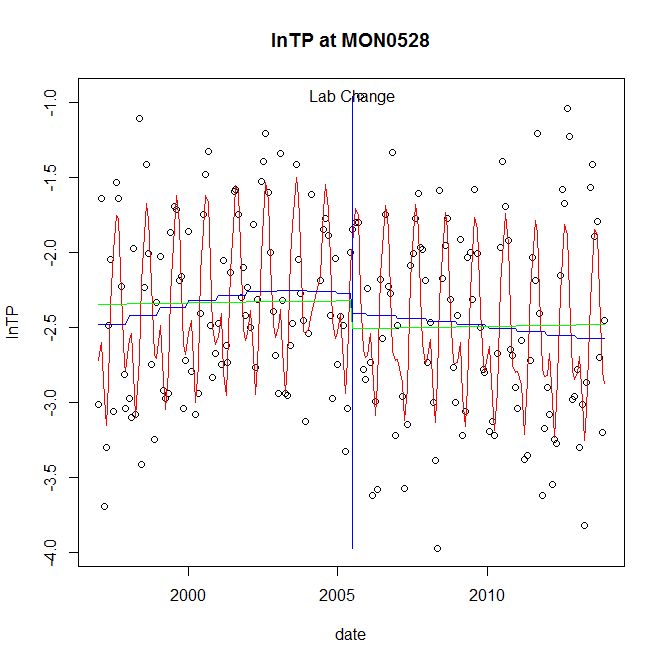 GAM analysis for station  MON0528 dependent variable lnTPGAM analysis for station  MON0528 dependent variable lnTProot mean-square error = 0.447 adjusted r-square = 0.5132 station = MON0528   dependent = lnPO4 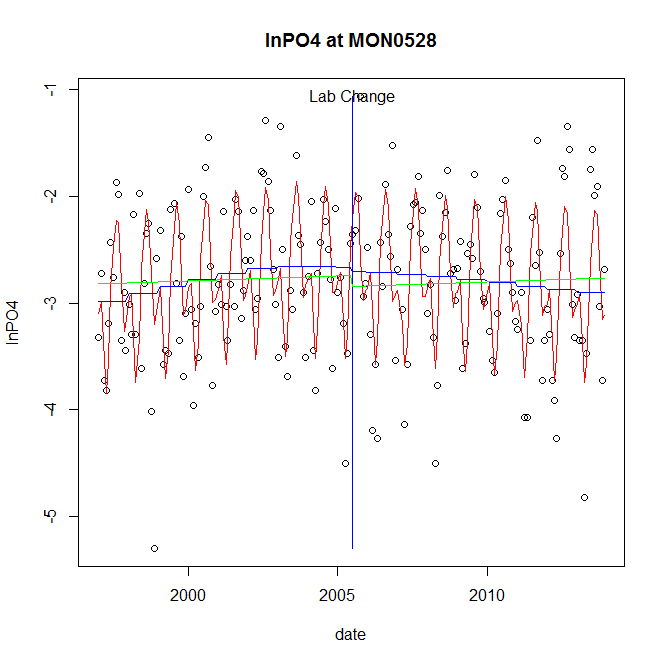 GAM analysis for station  MON0528 dependent variable lnPO4GAM analysis for station  MON0528 dependent variable lnPO4root mean-square error = 0.5397 adjusted r-square = 0.4693 No title givenstation = NBP0023   dependent = lnTSS 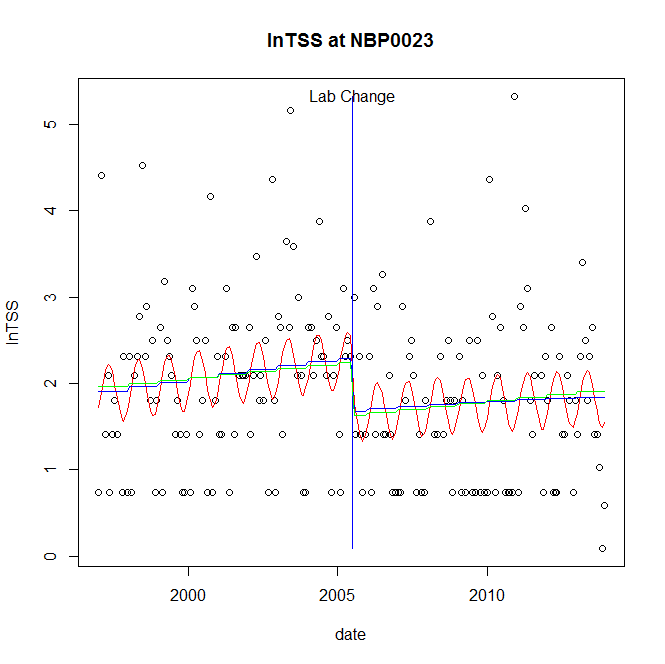 GAM analysis for station  NBP0023 dependent variable lnTSSGAM analysis for station  NBP0023 dependent variable lnTSSroot mean-square error = 0.9185 adjusted r-square = 0.1131 step significant station = NBP0023   dependent = lnTN 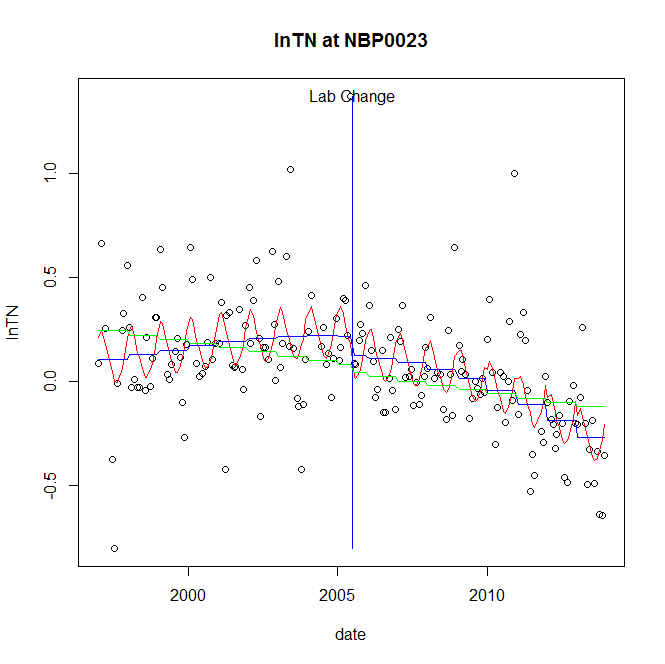 GAM analysis for station  NBP0023 dependent variable lnTNGAM analysis for station  NBP0023 dependent variable lnTNroot mean-square error = 0.2405 adjusted r-square = 0.3382 station = NBP0023   dependent = lnNH4 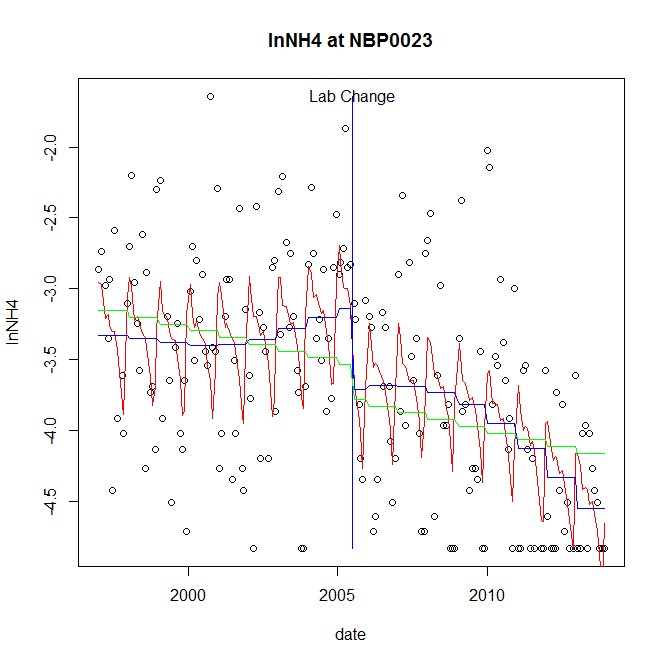 GAM analysis for station  NBP0023 dependent variable lnNH4GAM analysis for station  NBP0023 dependent variable lnNH4root mean-square error = 0.624 adjusted r-square = 0.3725 step significant station = NBP0023   dependent = lnNO23 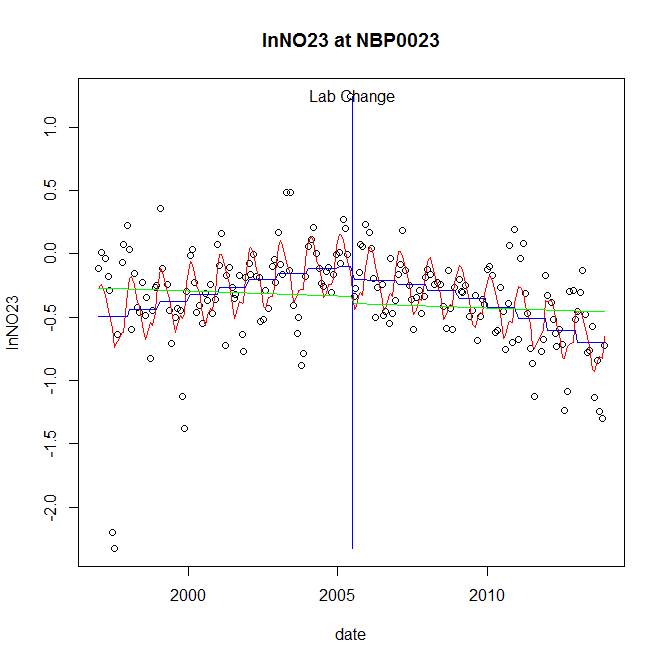 GAM analysis for station  NBP0023 dependent variable lnNO23GAM analysis for station  NBP0023 dependent variable lnNO23root mean-square error = 0.3116 adjusted r-square = 0.371 station = NBP0023   dependent = lnNO2 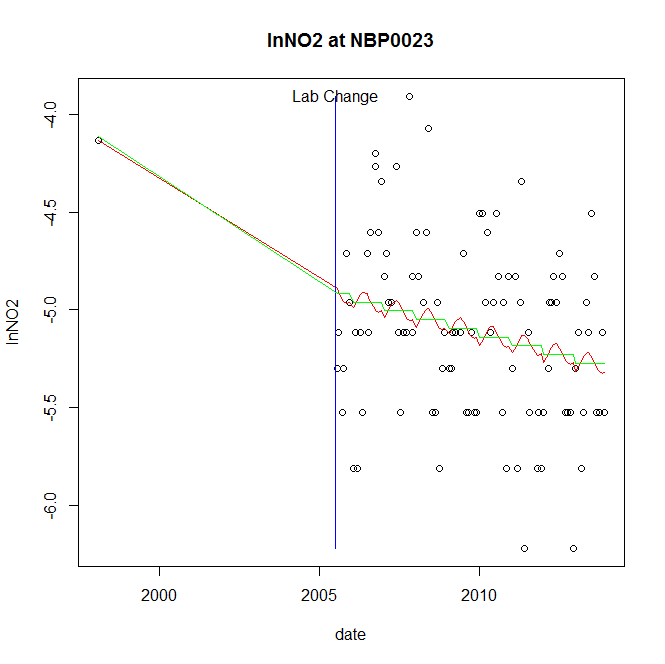 GAM analysis for station  NBP0023 dependent variable lnNO2GAM analysis for station  NBP0023 dependent variable lnNO2root mean-square error = 0.4424 adjusted r-square = 0.0946 station = NBP0023   dependent = lnTP 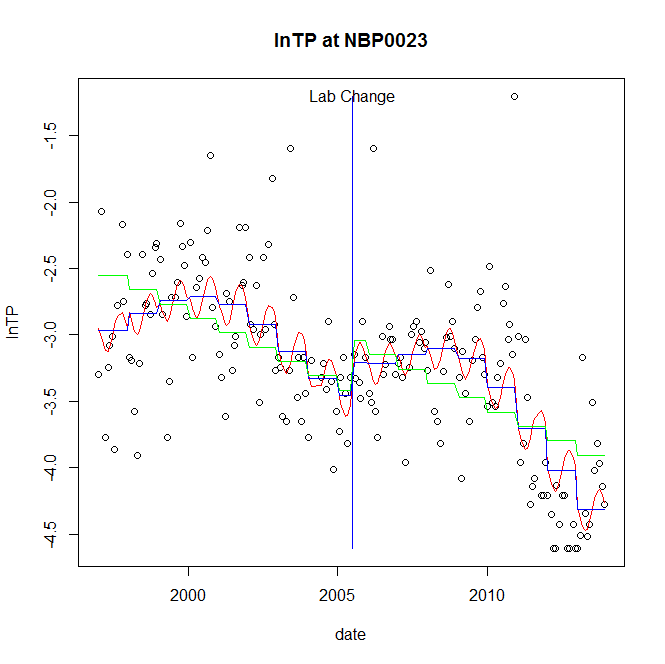 GAM analysis for station  NBP0023 dependent variable lnTPGAM analysis for station  NBP0023 dependent variable lnTProot mean-square error = 0.4595 adjusted r-square = 0.5024 station = NBP0023   dependent = lnPO4 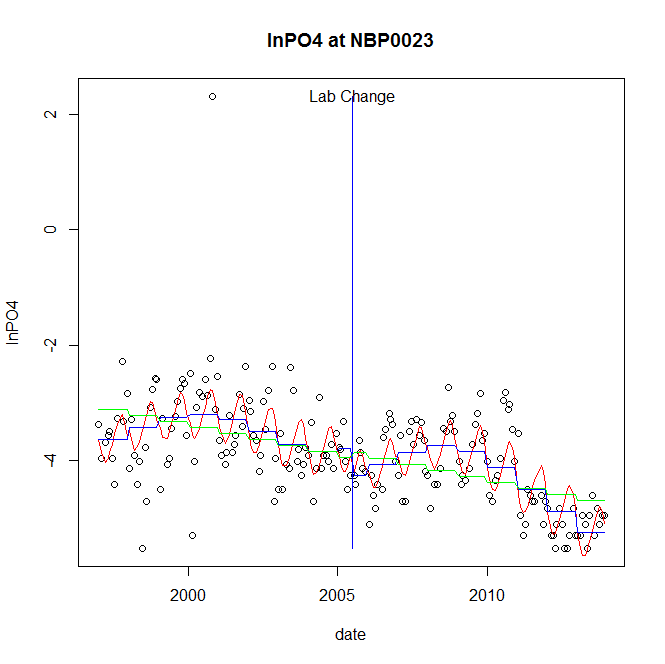 GAM analysis for station  NBP0023 dependent variable lnPO4GAM analysis for station  NBP0023 dependent variable lnPO4root mean-square error = 0.6489 adjusted r-square = 0.4902 No title givenstation = NBP0103   dependent = lnTSS 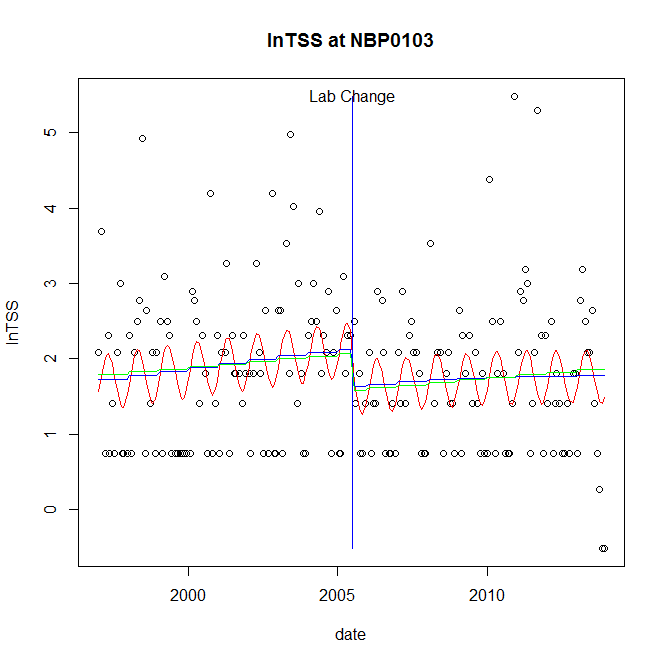 GAM analysis for station  NBP0103 dependent variable lnTSSGAM analysis for station  NBP0103 dependent variable lnTSSroot mean-square error = 0.9814 adjusted r-square = 0.0957 station = NBP0103   dependent = lnTN 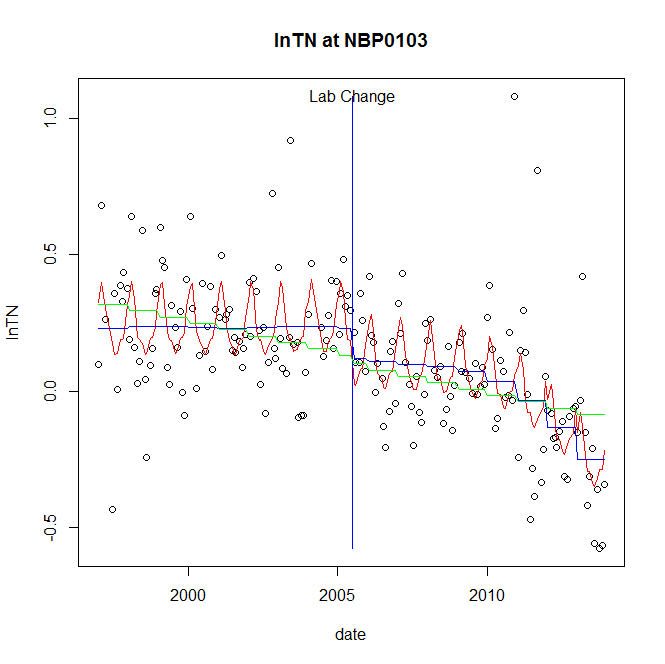 GAM analysis for station  NBP0103 dependent variable lnTNGAM analysis for station  NBP0103 dependent variable lnTNroot mean-square error = 0.1993 adjusted r-square = 0.4184 station = NBP0103   dependent = lnNH4 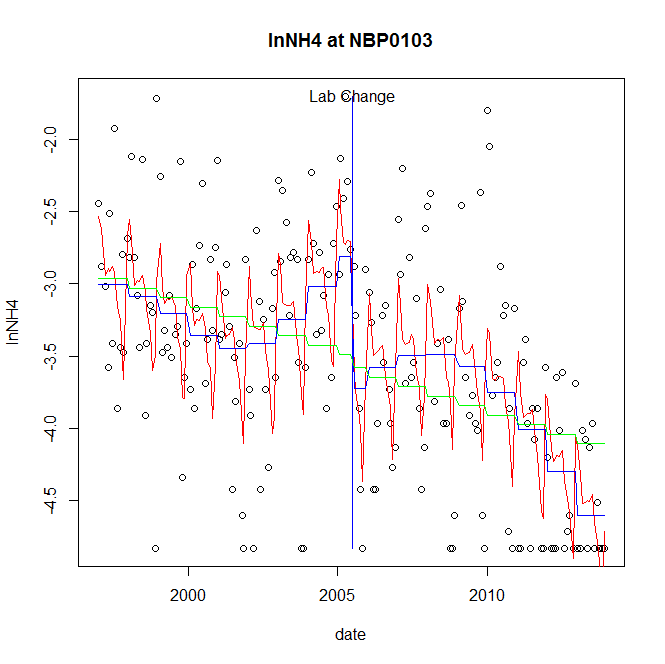 GAM analysis for station  NBP0103 dependent variable lnNH4GAM analysis for station  NBP0103 dependent variable lnNH4root mean-square error = 0.6034 adjusted r-square = 0.4495 step significant station = NBP0103   dependent = lnNO23 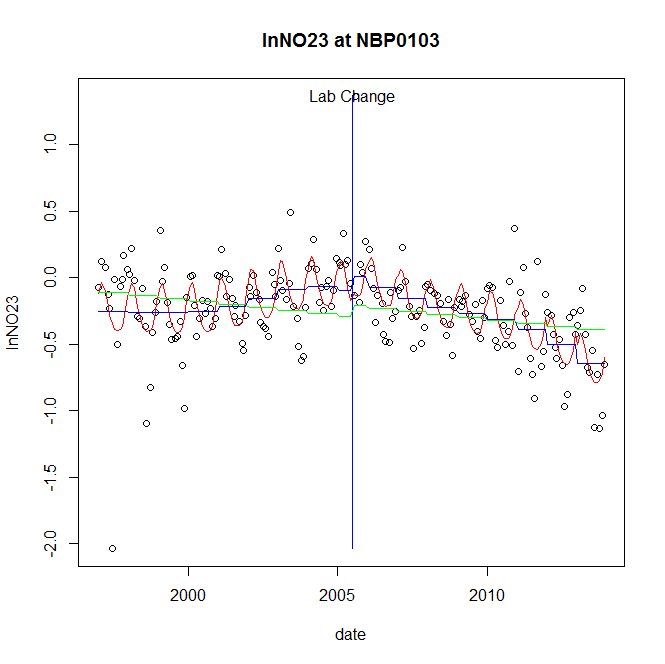 GAM analysis for station  NBP0103 dependent variable lnNO23GAM analysis for station  NBP0103 dependent variable lnNO23root mean-square error = 0.2651 adjusted r-square = 0.3729 station = NBP0103   dependent = lnNO2 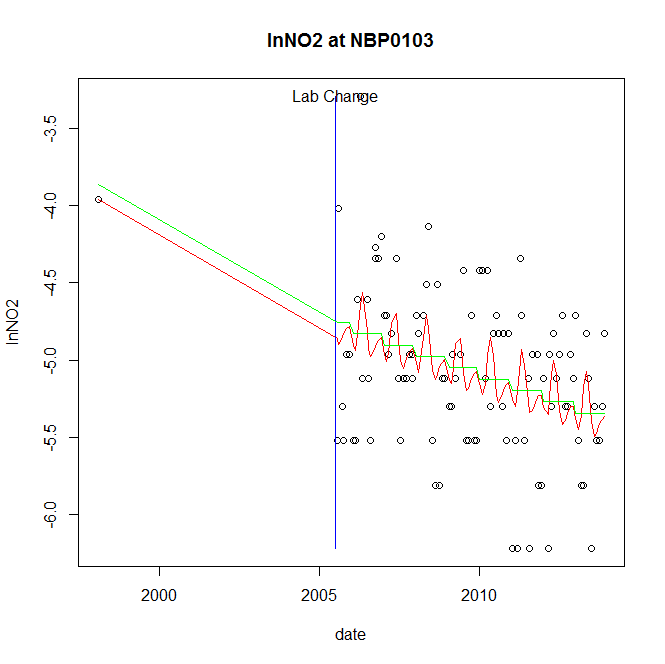 GAM analysis for station  NBP0103 dependent variable lnNO2GAM analysis for station  NBP0103 dependent variable lnNO2root mean-square error = 0.481 adjusted r-square = 0.1818 station = NBP0103   dependent = lnTP 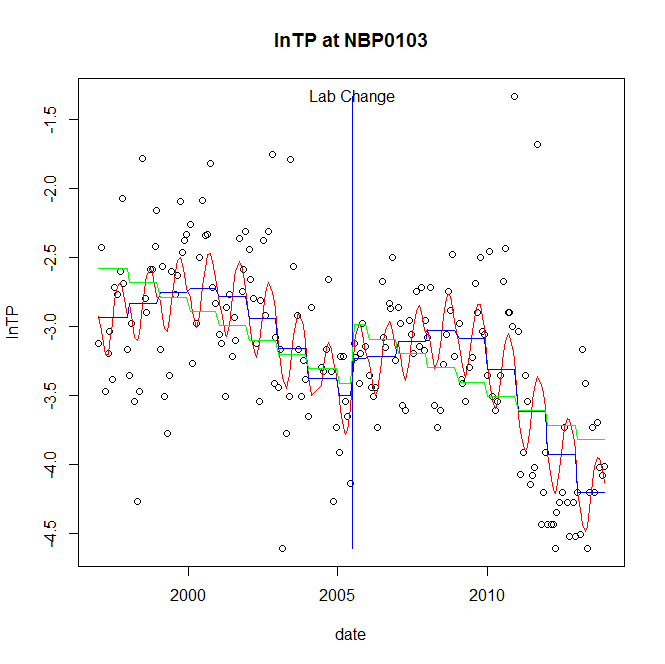 GAM analysis for station  NBP0103 dependent variable lnTPGAM analysis for station  NBP0103 dependent variable lnTProot mean-square error = 0.4594 adjusted r-square = 0.4988 station = NBP0103   dependent = lnPO4 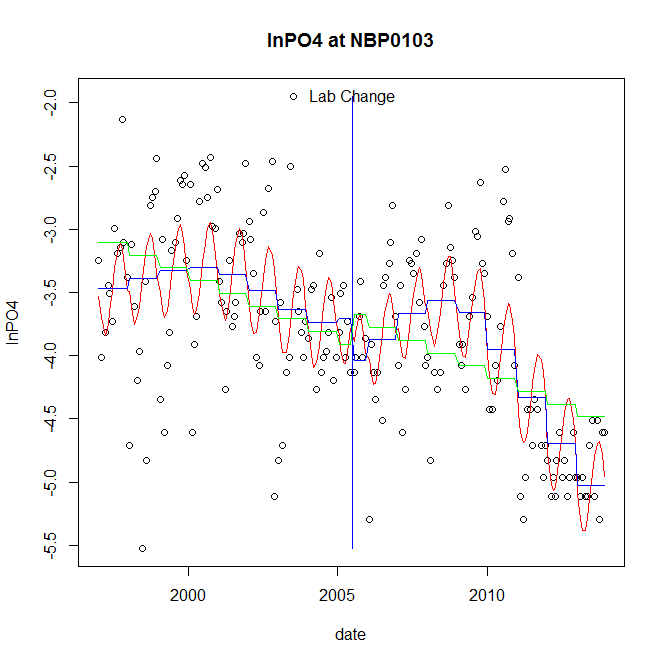 GAM analysis for station  NBP0103 dependent variable lnPO4GAM analysis for station  NBP0103 dependent variable lnPO4root mean-square error = 0.5357 adjusted r-square = 0.5149 No title givenstation = NBP0326   dependent = lnTSS 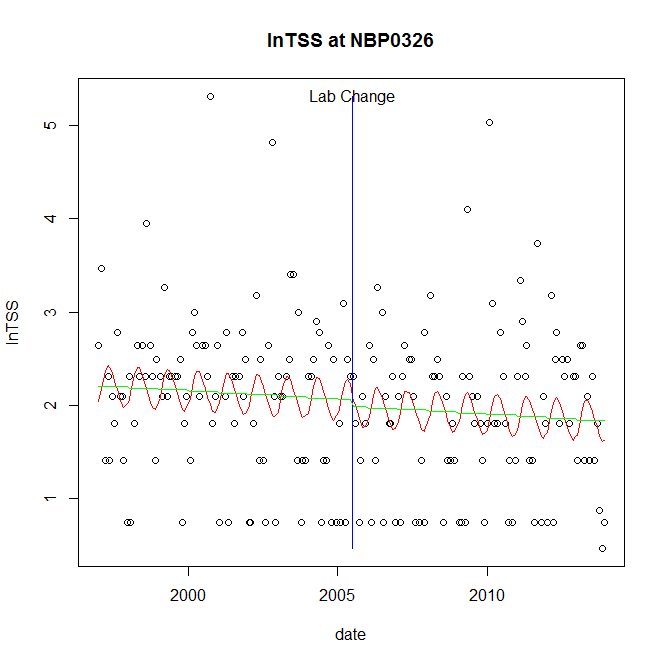 GAM analysis for station  NBP0326 dependent variable lnTSSGAM analysis for station  NBP0326 dependent variable lnTSSroot mean-square error = 0.8372 adjusted r-square = 0.0548 station = NBP0326   dependent = lnTN 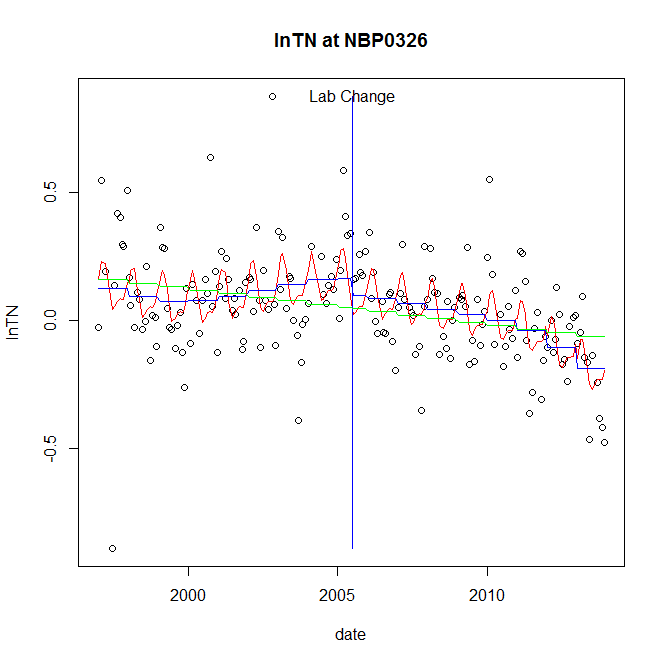 GAM analysis for station  NBP0326 dependent variable lnTNGAM analysis for station  NBP0326 dependent variable lnTNroot mean-square error = 0.1786 adjusted r-square = 0.2779 station = NBP0326   dependent = lnNH4 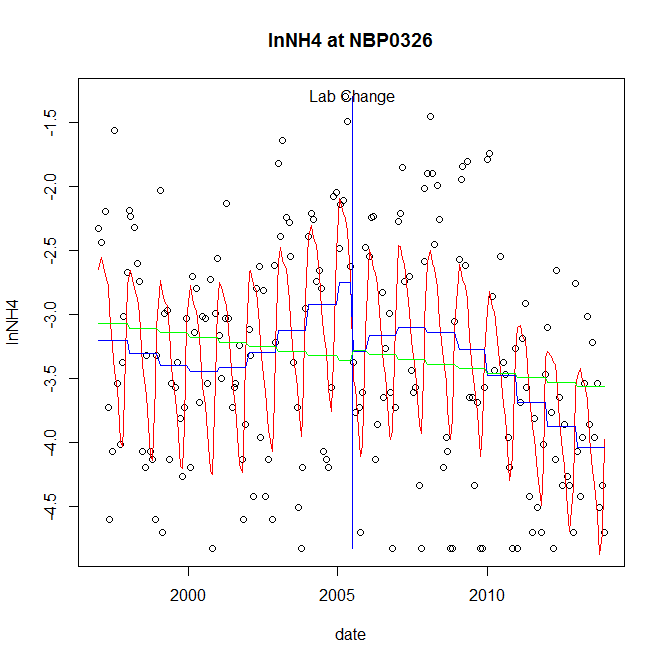 GAM analysis for station  NBP0326 dependent variable lnNH4GAM analysis for station  NBP0326 dependent variable lnNH4root mean-square error = 0.6626 adjusted r-square = 0.4533 station = NBP0326   dependent = lnNO23 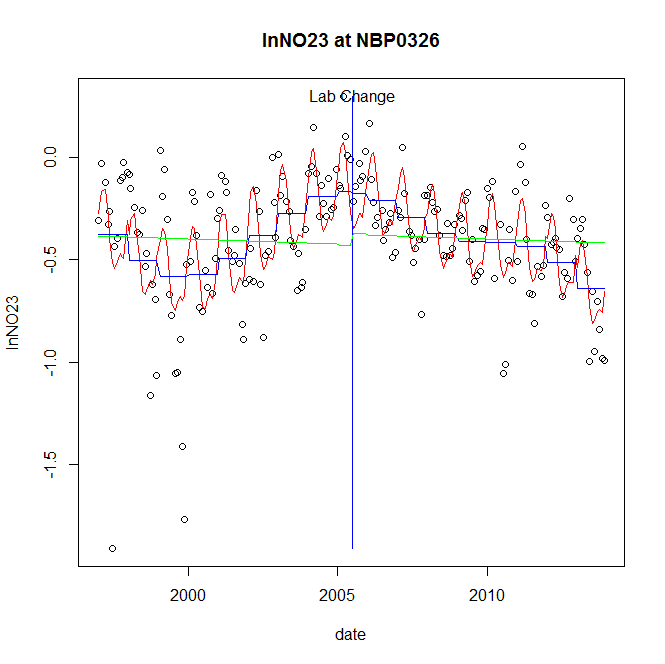 GAM analysis for station  NBP0326 dependent variable lnNO23GAM analysis for station  NBP0326 dependent variable lnNO23root mean-square error = 0.2381 adjusted r-square = 0.416 station = NBP0326   dependent = lnNO2 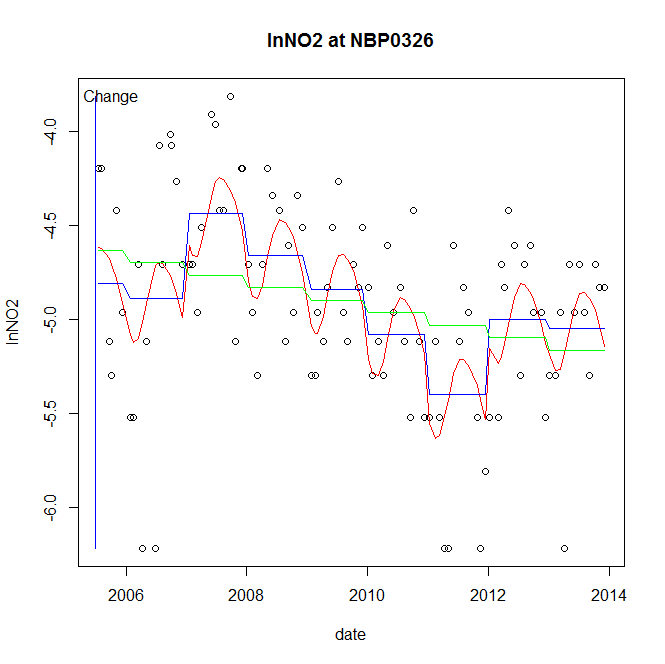 GAM analysis for station  NBP0326 dependent variable lnNO2GAM analysis for station  NBP0326 dependent variable lnNO2root mean-square error = 0.4393 adjusted r-square = 0.3308 station = NBP0326   dependent = lnTP 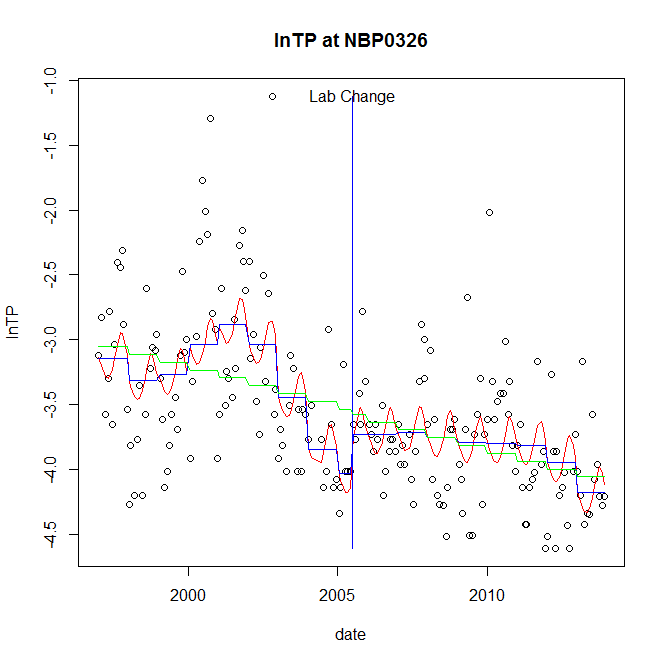 GAM analysis for station  NBP0326 dependent variable lnTPGAM analysis for station  NBP0326 dependent variable lnTProot mean-square error = 0.493 adjusted r-square = 0.3889 station = NBP0326   dependent = lnPO4 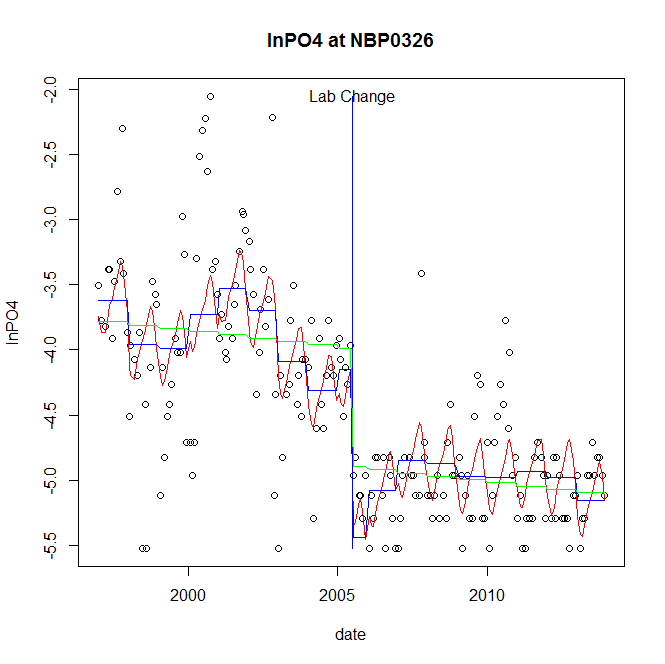 GAM analysis for station  NBP0326 dependent variable lnPO4GAM analysis for station  NBP0326 dependent variable lnPO4root mean-square error = 0.4961 adjusted r-square = 0.6089 step significant No title givenstation = NBP0461   dependent = lnTSS 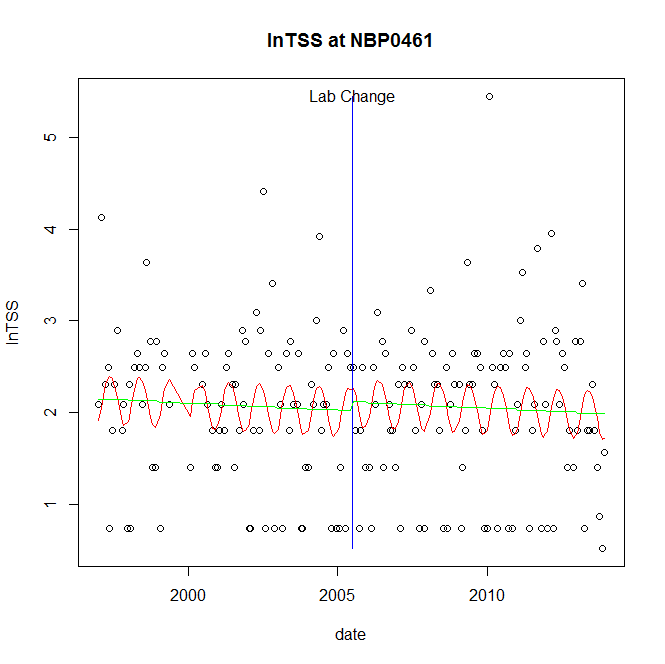 GAM analysis for station  NBP0461 dependent variable lnTSSGAM analysis for station  NBP0461 dependent variable lnTSSroot mean-square error = 0.8305 adjusted r-square = 0.0606 station = NBP0461   dependent = lnTN 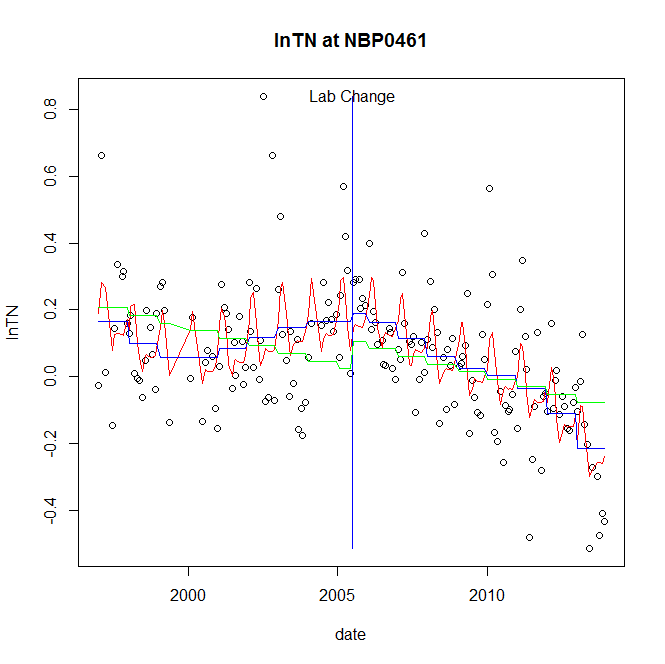 GAM analysis for station  NBP0461 dependent variable lnTNGAM analysis for station  NBP0461 dependent variable lnTNroot mean-square error = 0.1572 adjusted r-square = 0.3884 station = NBP0461   dependent = lnNH4 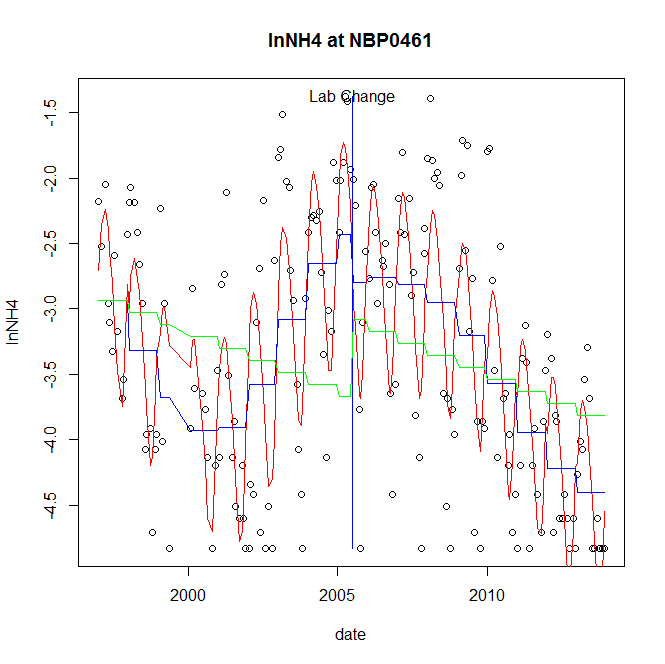 GAM analysis for station  NBP0461 dependent variable lnNH4GAM analysis for station  NBP0461 dependent variable lnNH4root mean-square error = 0.6368 adjusted r-square = 0.6088 station = NBP0461   dependent = lnNO23 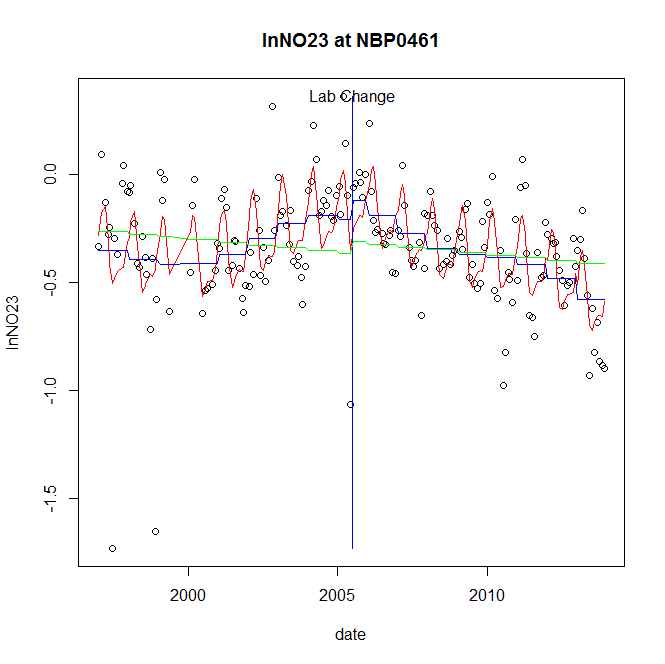 GAM analysis for station  NBP0461 dependent variable lnNO23GAM analysis for station  NBP0461 dependent variable lnNO23root mean-square error = 0.219 adjusted r-square = 0.369 station = NBP0461   dependent = lnNO2 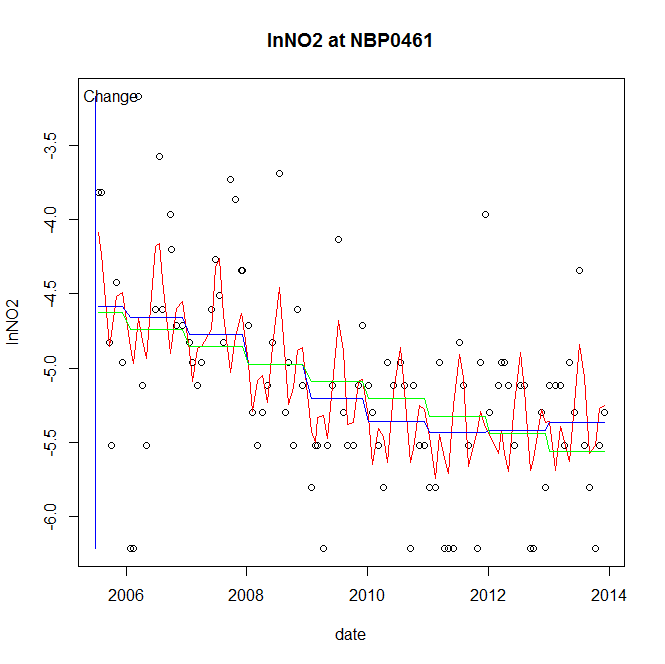 GAM analysis for station  NBP0461 dependent variable lnNO2GAM analysis for station  NBP0461 dependent variable lnNO2root mean-square error = 0.5248 adjusted r-square = 0.3751 station = NBP0461   dependent = lnTP 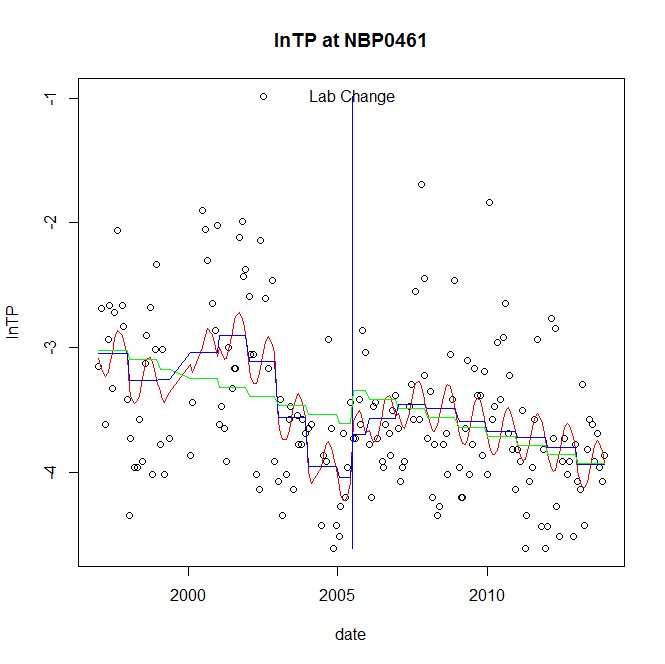 GAM analysis for station  NBP0461 dependent variable lnTPGAM analysis for station  NBP0461 dependent variable lnTProot mean-square error = 0.5524 adjusted r-square = 0.2872 station = NBP0461   dependent = lnPO4 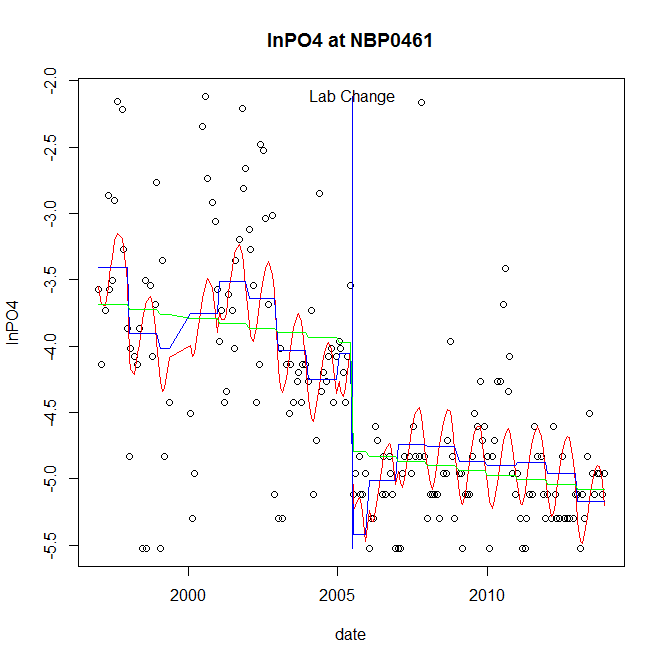 GAM analysis for station  NBP0461 dependent variable lnPO4GAM analysis for station  NBP0461 dependent variable lnPO4root mean-square error = 0.5727 adjusted r-square = 0.5444 step significant No title givenstation = NBP0534   dependent = lnTSS 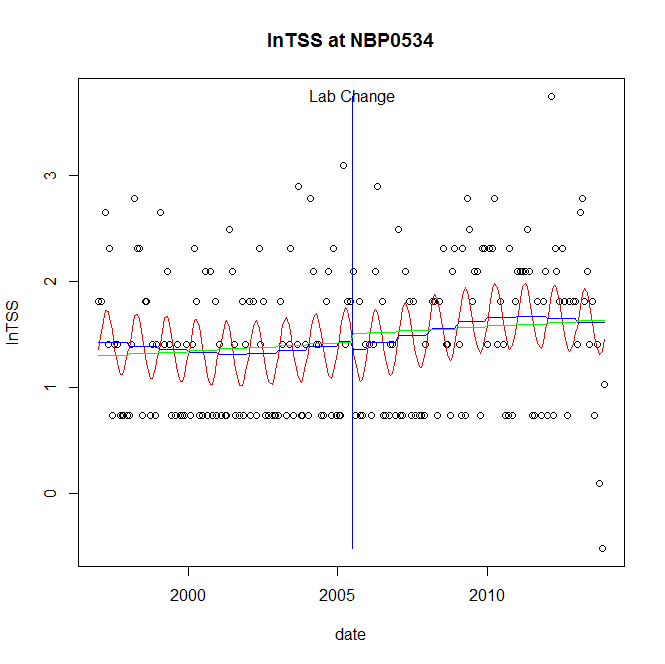 GAM analysis for station  NBP0534 dependent variable lnTSSGAM analysis for station  NBP0534 dependent variable lnTSSroot mean-square error = 0.6434 adjusted r-square = 0.1572 station = NBP0534   dependent = lnTN 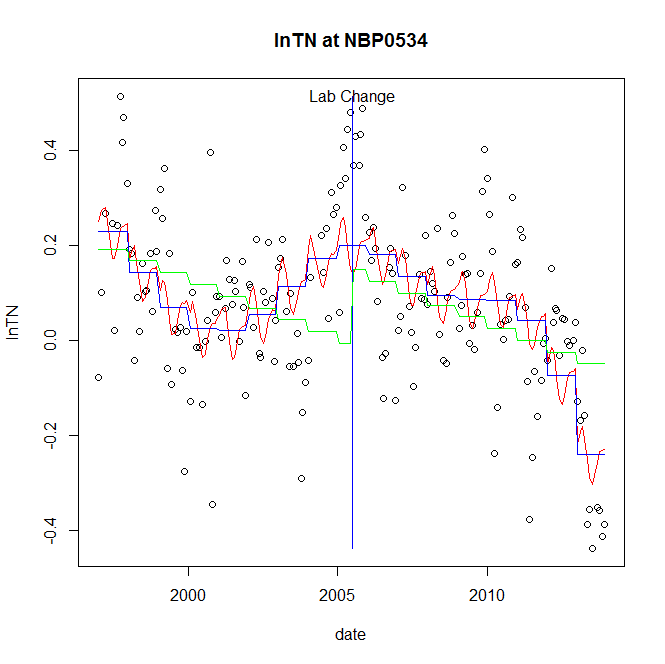 GAM analysis for station  NBP0534 dependent variable lnTNGAM analysis for station  NBP0534 dependent variable lnTNroot mean-square error = 0.1443 adjusted r-square = 0.3784 station = NBP0534   dependent = lnNH4 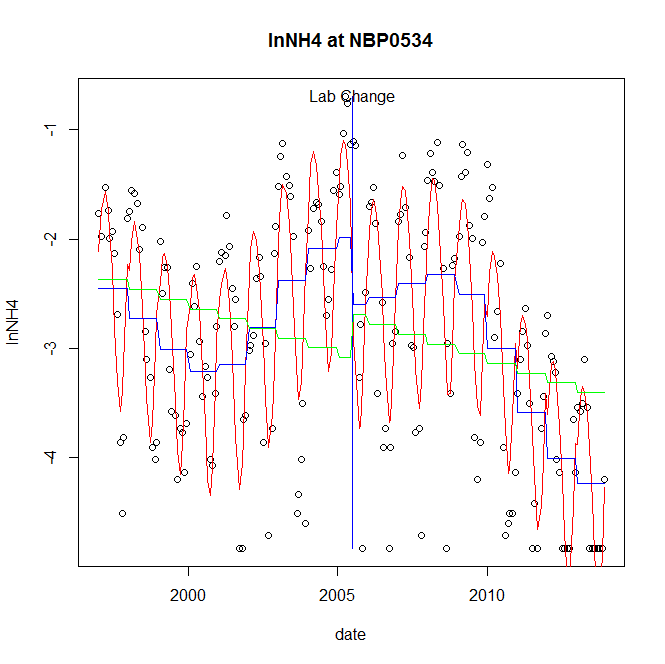 GAM analysis for station  NBP0534 dependent variable lnNH4GAM analysis for station  NBP0534 dependent variable lnNH4root mean-square error = 0.6434 adjusted r-square = 0.6821 station = NBP0534   dependent = lnNO23 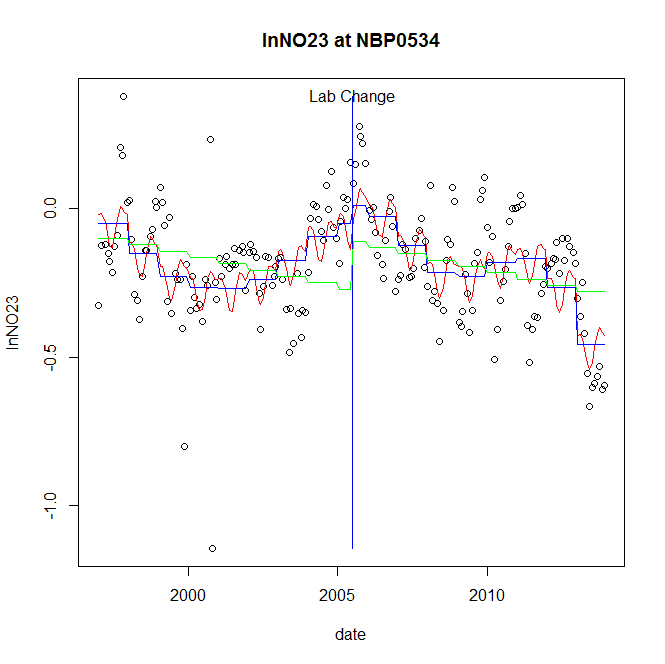 GAM analysis for station  NBP0534 dependent variable lnNO23GAM analysis for station  NBP0534 dependent variable lnNO23root mean-square error = 0.1589 adjusted r-square = 0.3491 station = NBP0534   dependent = lnNO2 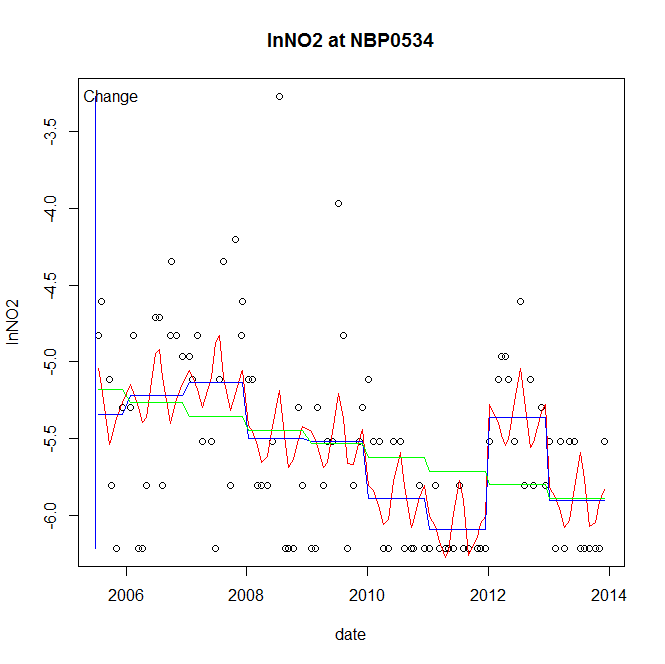 GAM analysis for station  NBP0534 dependent variable lnNO2GAM analysis for station  NBP0534 dependent variable lnNO2root mean-square error = 0.5133 adjusted r-square = 0.323 station = NBP0534   dependent = lnTP 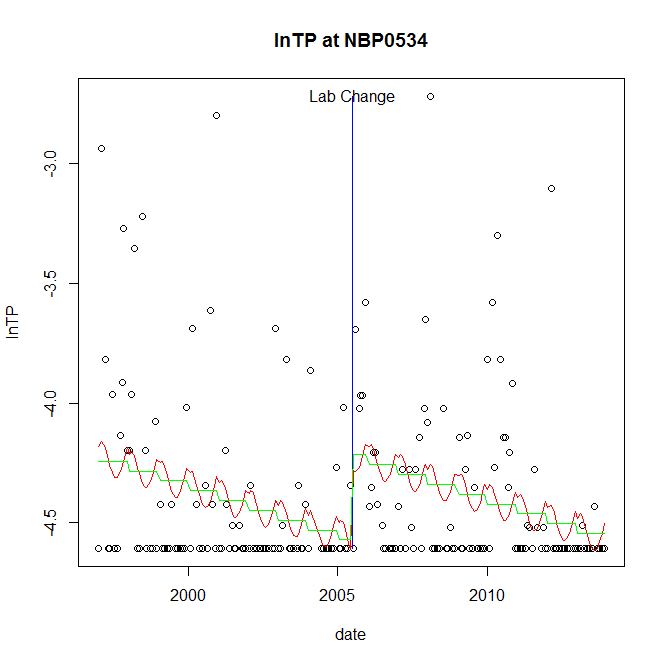 GAM analysis for station  NBP0534 dependent variable lnTPGAM analysis for station  NBP0534 dependent variable lnTProot mean-square error = 0.3578 adjusted r-square = 0.0896 step significant station = NBP0534   dependent = lnPO4 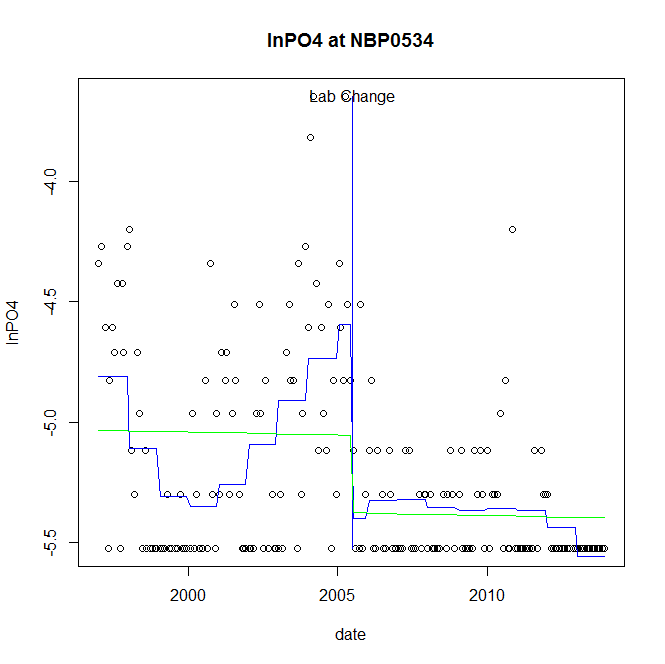 GAM analysis for station  NBP0534 dependent variable lnPO4GAM analysis for station  NBP0534 dependent variable lnPO4root mean-square error = 0.3345 adjusted r-square = 0.3569 step significant No title givenstation = NBP0689   dependent = lnTSS 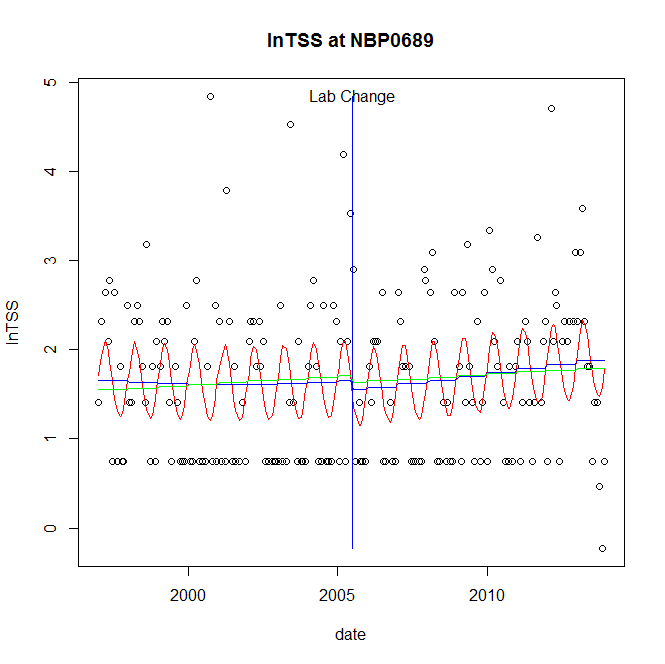 GAM analysis for station  NBP0689 dependent variable lnTSSGAM analysis for station  NBP0689 dependent variable lnTSSroot mean-square error = 0.8524 adjusted r-square = 0.137 station = NBP0689   dependent = lnTN 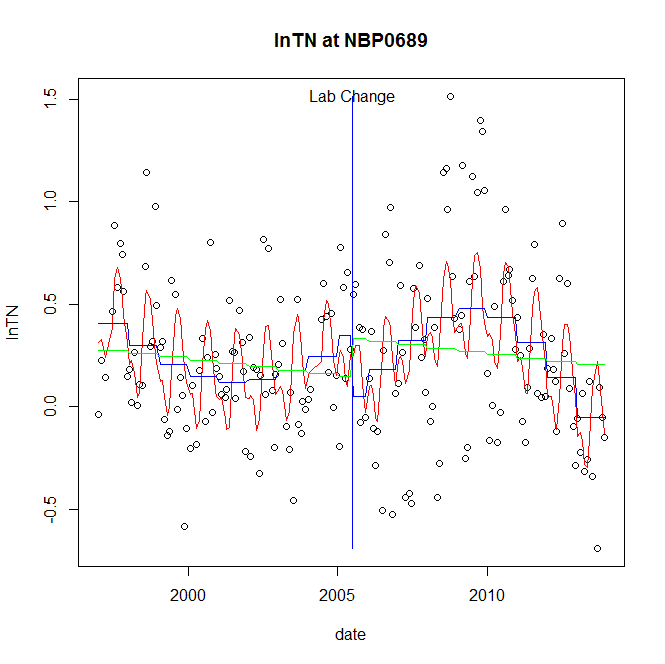 GAM analysis for station  NBP0689 dependent variable lnTNGAM analysis for station  NBP0689 dependent variable lnTNroot mean-square error = 0.3385 adjusted r-square = 0.3137 step significant station = NBP0689   dependent = lnNH4 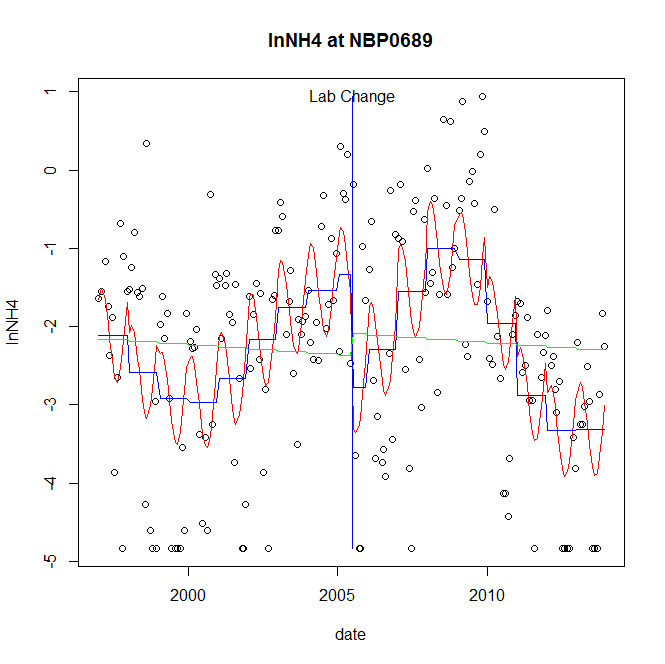 GAM analysis for station  NBP0689 dependent variable lnNH4GAM analysis for station  NBP0689 dependent variable lnNH4root mean-square error = 1.1568 adjusted r-square = 0.3595 step significant station = NBP0689   dependent = lnNO23 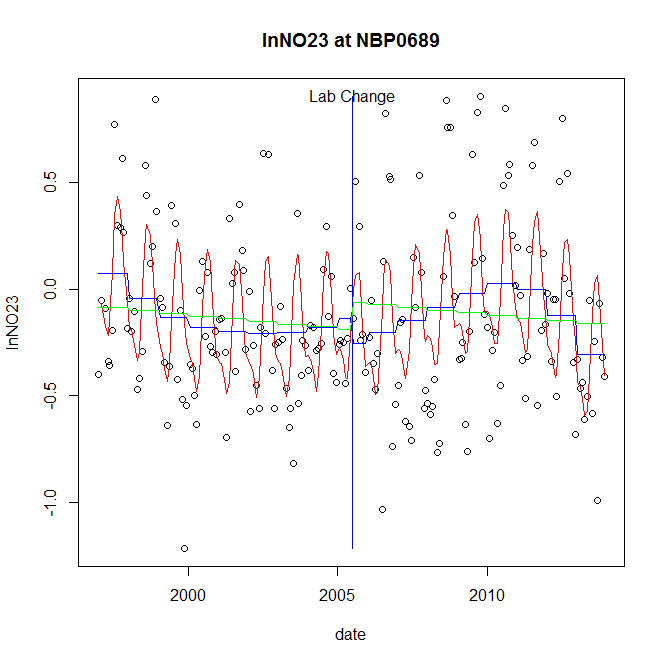 GAM analysis for station  NBP0689 dependent variable lnNO23GAM analysis for station  NBP0689 dependent variable lnNO23root mean-square error = 0.3409 adjusted r-square = 0.3416 station = NBP0689   dependent = lnNO2 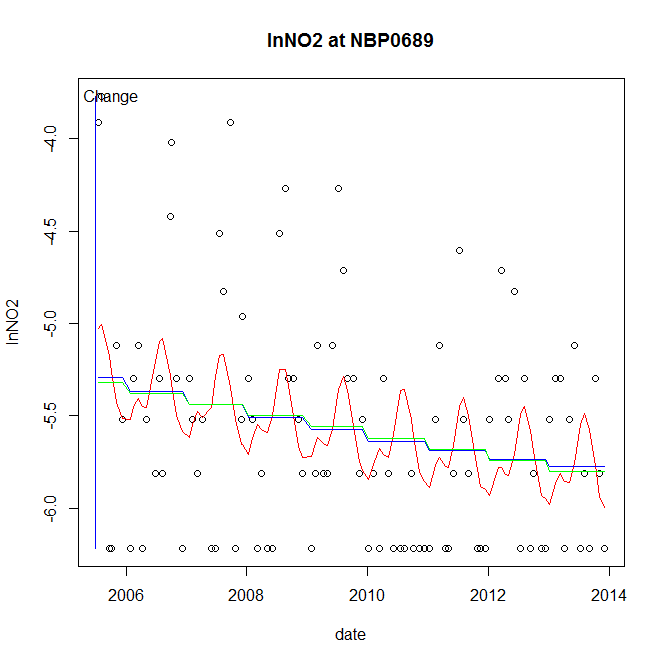 GAM analysis for station  NBP0689 dependent variable lnNO2GAM analysis for station  NBP0689 dependent variable lnNO2root mean-square error = 0.5813 adjusted r-square = 0.1361 station = NBP0689   dependent = lnTP 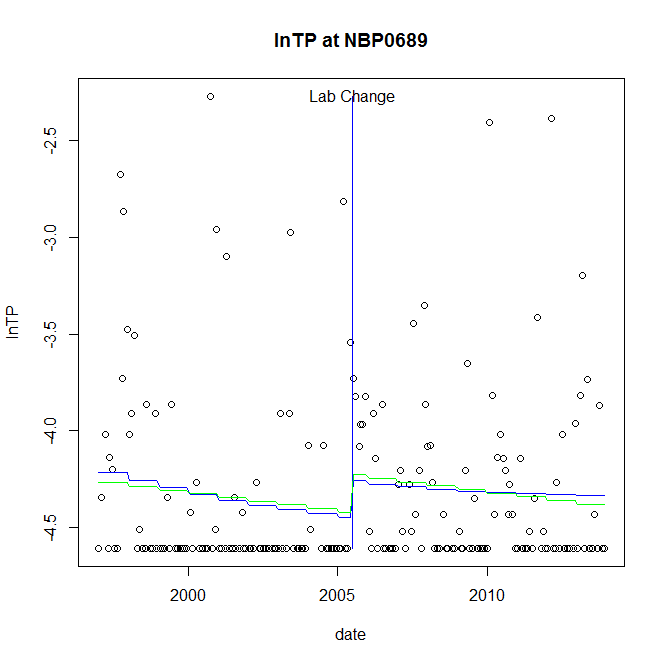 GAM analysis for station  NBP0689 dependent variable lnTPGAM analysis for station  NBP0689 dependent variable lnTProot mean-square error = 0.475 adjusted r-square = 0.0067 station = NBP0689   dependent = lnPO4 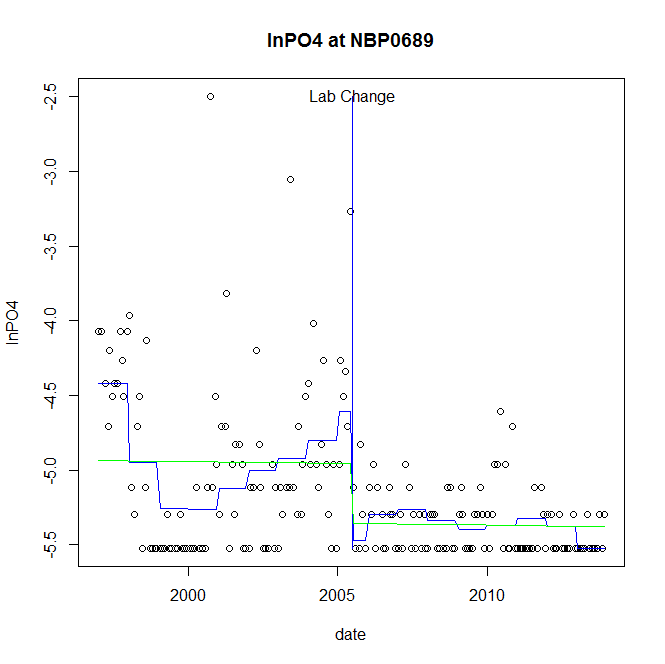 GAM analysis for station  NBP0689 dependent variable lnPO4GAM analysis for station  NBP0689 dependent variable lnPO4root mean-square error = 0.4079 adjusted r-square = 0.3252 step significant No title givenstation = NPA0165   dependent = lnTSS 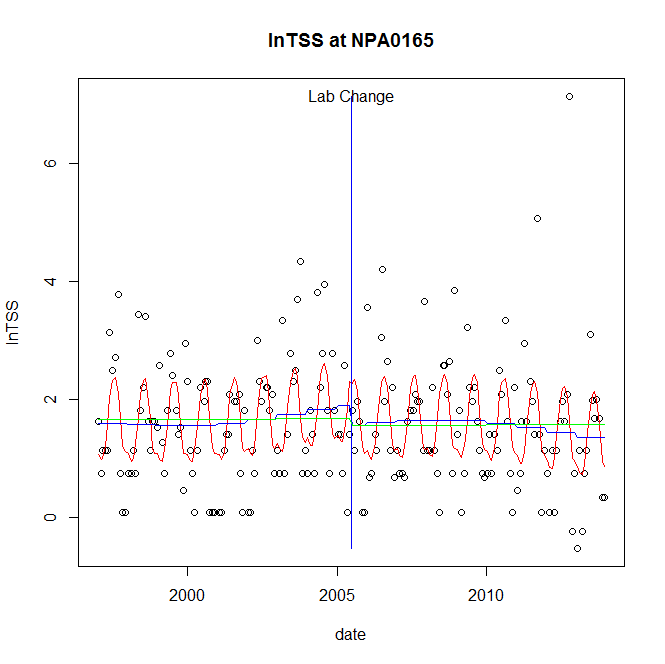 GAM analysis for station  NPA0165 dependent variable lnTSSGAM analysis for station  NPA0165 dependent variable lnTSSroot mean-square error = 0.9454 adjusted r-square = 0.2387 station = NPA0165   dependent = lnTN 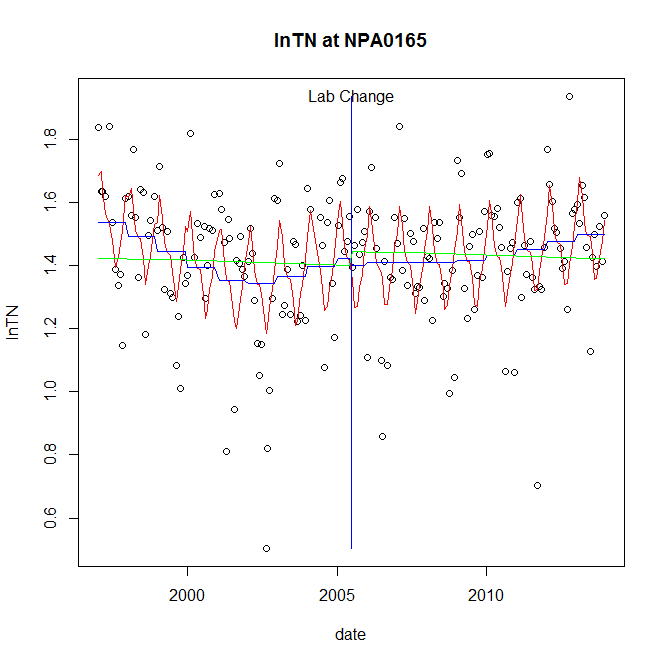 GAM analysis for station  NPA0165 dependent variable lnTNGAM analysis for station  NPA0165 dependent variable lnTNroot mean-square error = 0.1811 adjusted r-square = 0.2681 station = NPA0165   dependent = lnNH4 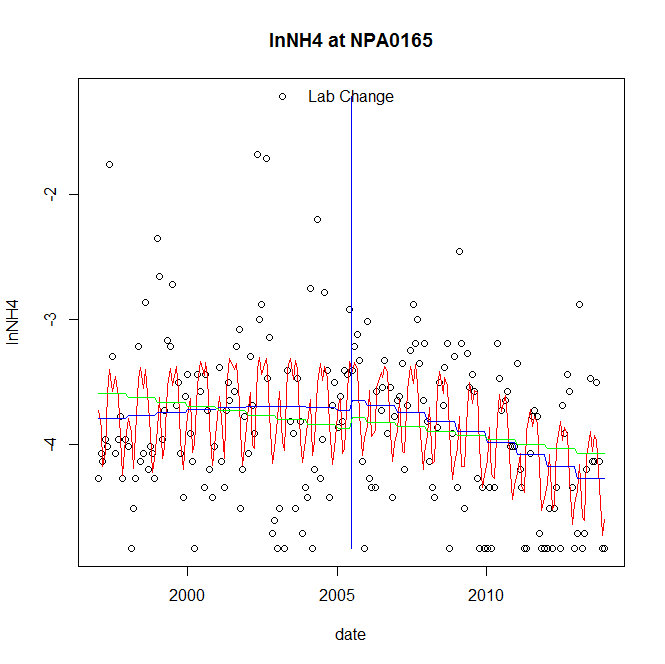 GAM analysis for station  NPA0165 dependent variable lnNH4GAM analysis for station  NPA0165 dependent variable lnNH4root mean-square error = 0.5686 adjusted r-square = 0.2686 station = NPA0165   dependent = lnNO23 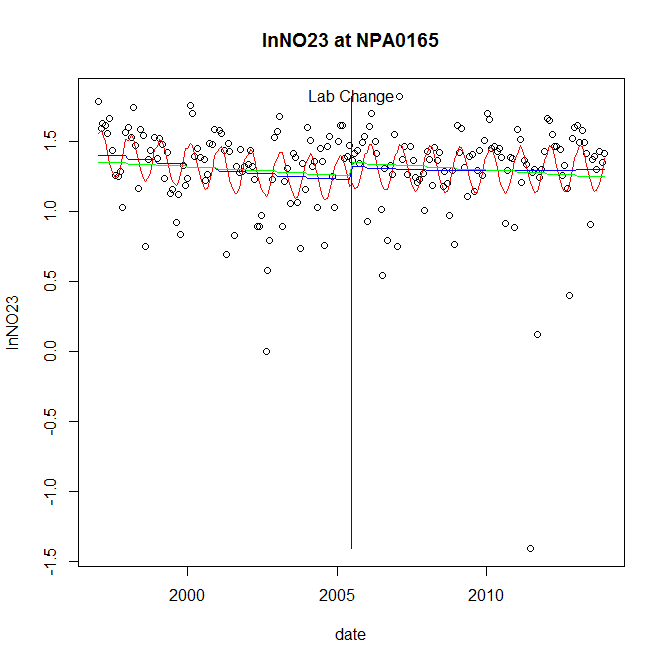 GAM analysis for station  NPA0165 dependent variable lnNO23GAM analysis for station  NPA0165 dependent variable lnNO23root mean-square error = 0.3104 adjusted r-square = 0.1556 station = NPA0165   dependent = lnNO2 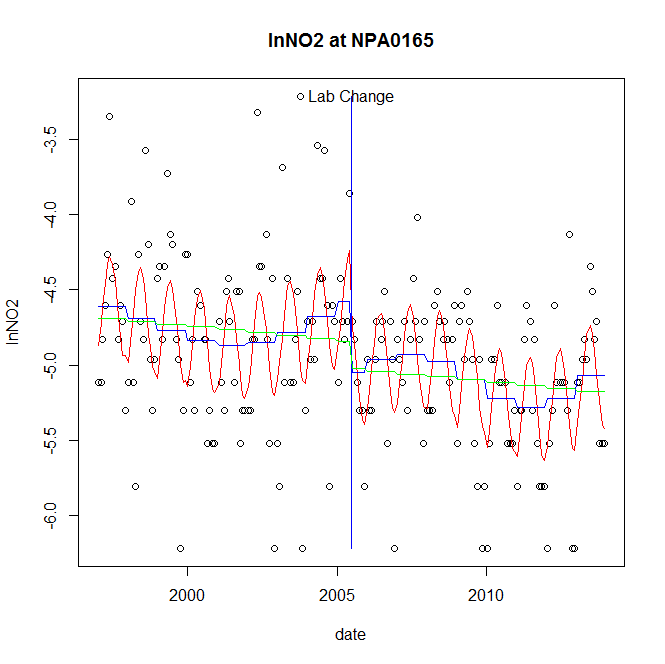 GAM analysis for station  NPA0165 dependent variable lnNO2GAM analysis for station  NPA0165 dependent variable lnNO2root mean-square error = 0.4628 adjusted r-square = 0.3427 step significant station = NPA0165   dependent = lnTP 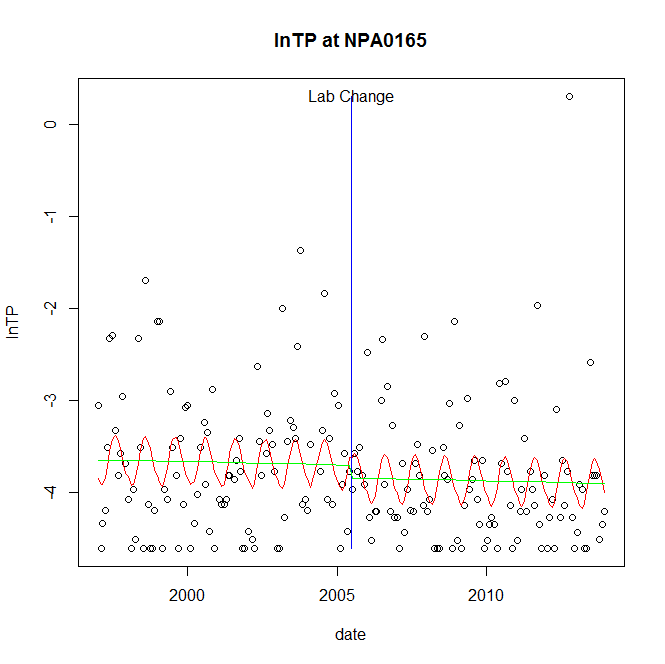 GAM analysis for station  NPA0165 dependent variable lnTPGAM analysis for station  NPA0165 dependent variable lnTProot mean-square error = 0.721 adjusted r-square = 0.0877 station = NPA0165   dependent = lnPO4 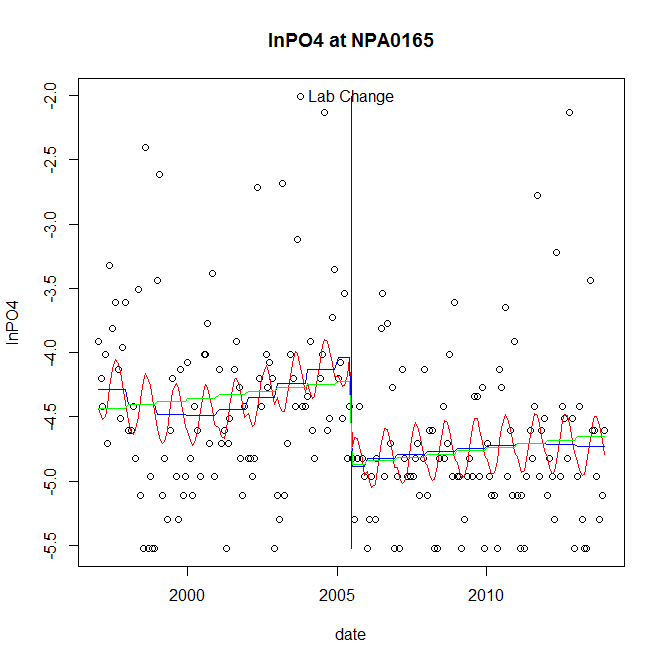 GAM analysis for station  NPA0165 dependent variable lnPO4GAM analysis for station  NPA0165 dependent variable lnPO4root mean-square error = 0.6403 adjusted r-square = 0.1654 step significant No title givenstation = PAT0176   dependent = lnTSS 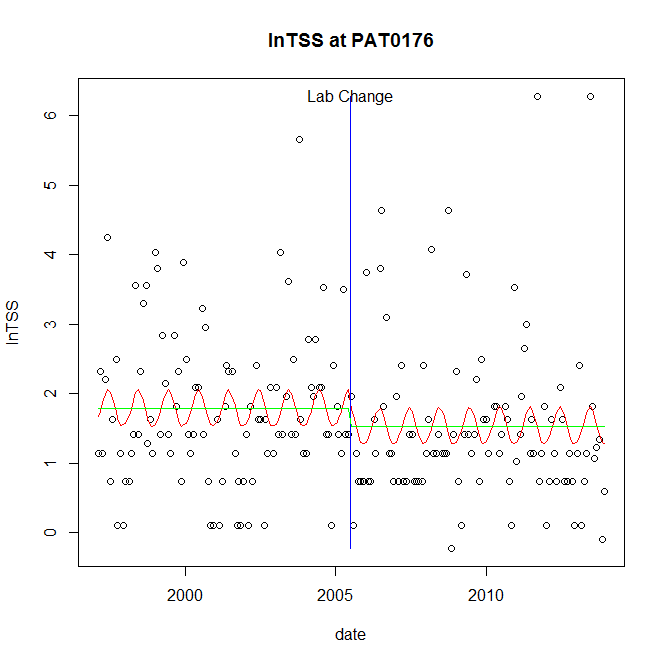 GAM analysis for station  PAT0176 dependent variable lnTSSGAM analysis for station  PAT0176 dependent variable lnTSSroot mean-square error = 1.1108 adjusted r-square = 0.0419 station = PAT0176   dependent = lnTN 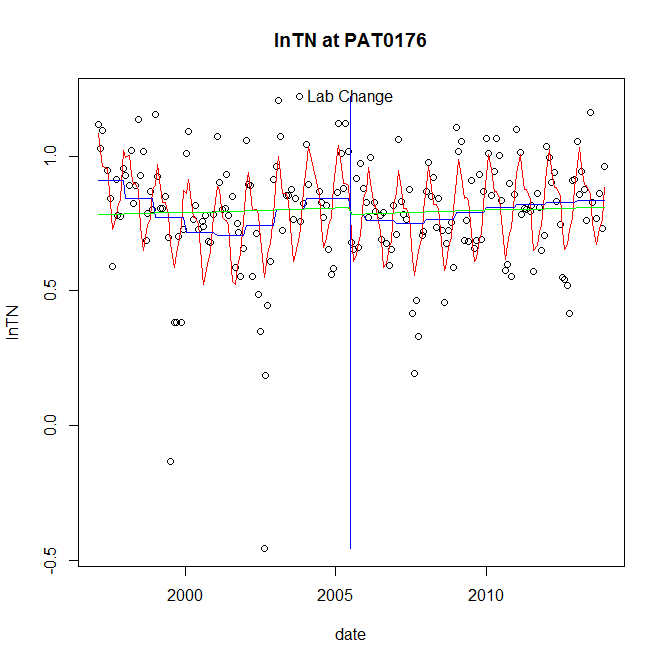 GAM analysis for station  PAT0176 dependent variable lnTNGAM analysis for station  PAT0176 dependent variable lnTNroot mean-square error = 0.1761 adjusted r-square = 0.3447 station = PAT0176   dependent = lnNH4 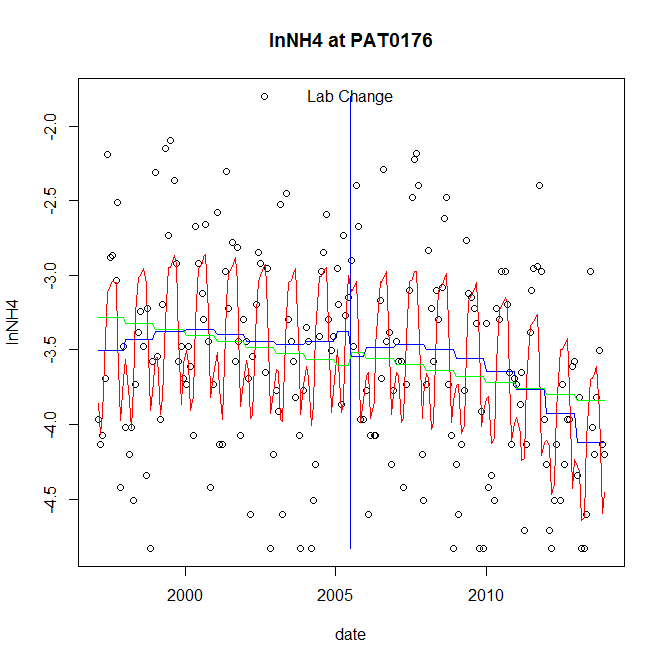 GAM analysis for station  PAT0176 dependent variable lnNH4GAM analysis for station  PAT0176 dependent variable lnNH4root mean-square error = 0.5344 adjusted r-square = 0.3969 station = PAT0176   dependent = lnNO23 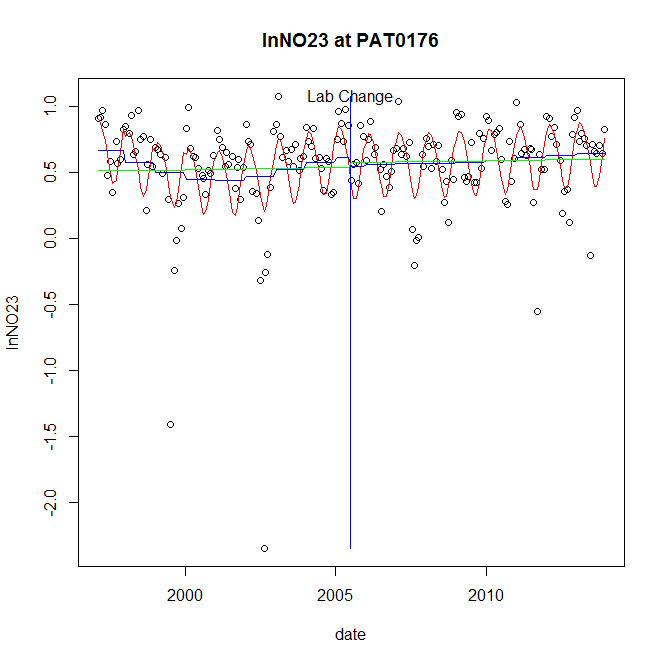 GAM analysis for station  PAT0176 dependent variable lnNO23GAM analysis for station  PAT0176 dependent variable lnNO23root mean-square error = 0.3086 adjusted r-square = 0.2899 station = PAT0176   dependent = lnNO2 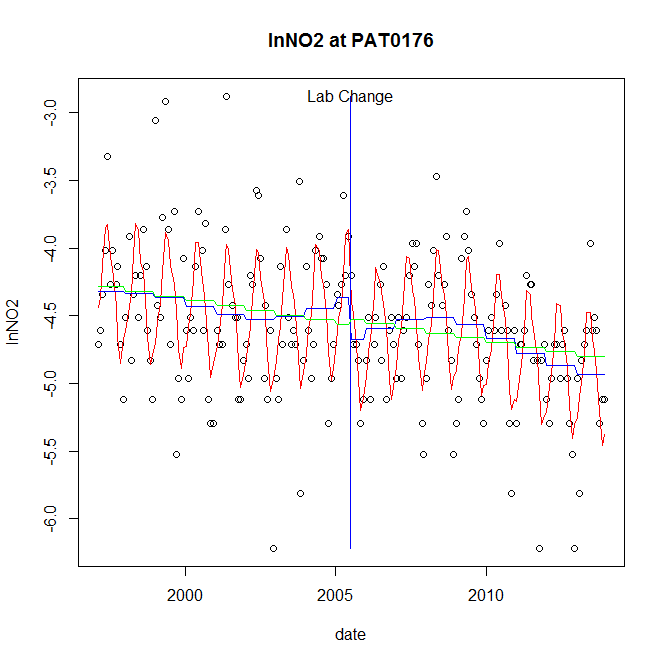 GAM analysis for station  PAT0176 dependent variable lnNO2GAM analysis for station  PAT0176 dependent variable lnNO2root mean-square error = 0.4053 adjusted r-square = 0.4615 station = PAT0176   dependent = lnTP 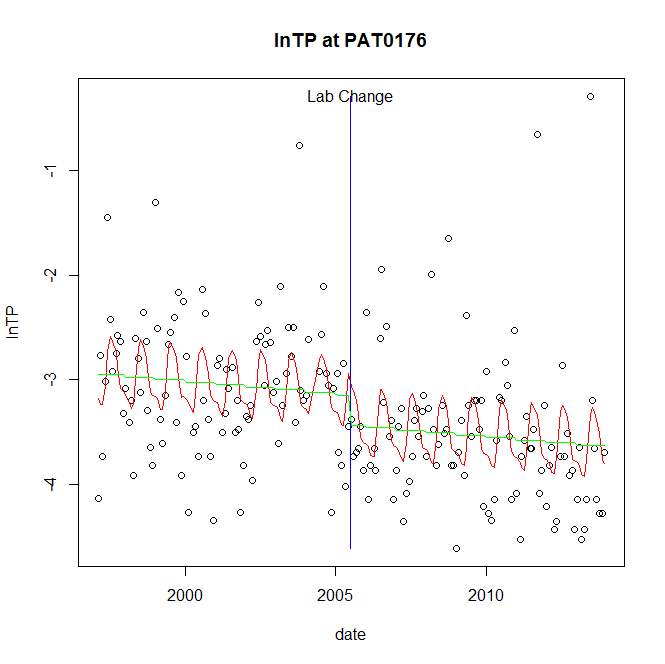 GAM analysis for station  PAT0176 dependent variable lnTPGAM analysis for station  PAT0176 dependent variable lnTProot mean-square error = 0.6329 adjusted r-square = 0.2226 station = PAT0176   dependent = lnPO4 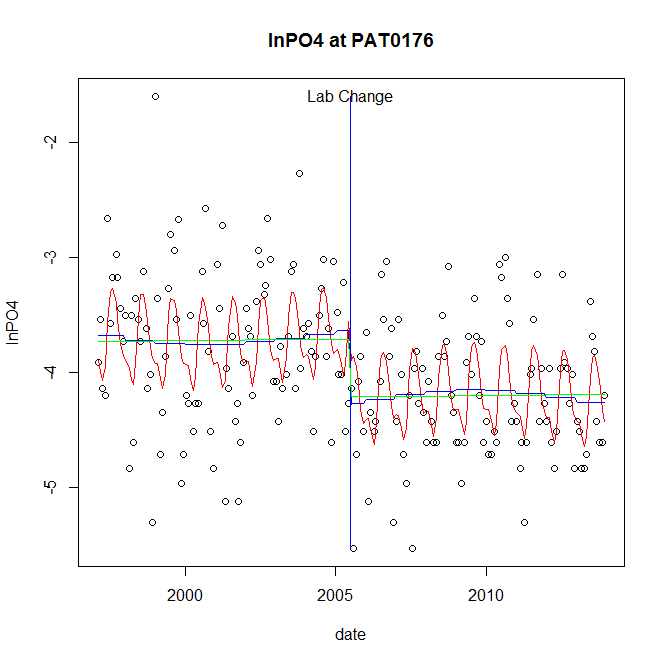 GAM analysis for station  PAT0176 dependent variable lnPO4GAM analysis for station  PAT0176 dependent variable lnPO4root mean-square error = 0.5488 adjusted r-square = 0.2941 step significant No title givenstation = PAT0285   dependent = lnTSS 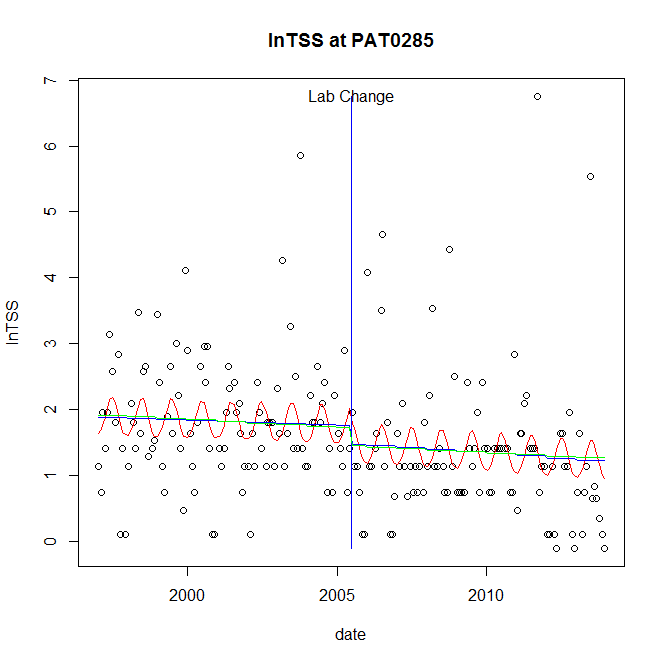 GAM analysis for station  PAT0285 dependent variable lnTSSGAM analysis for station  PAT0285 dependent variable lnTSSroot mean-square error = 1.006 adjusted r-square = 0.0944 station = PAT0285   dependent = lnTN 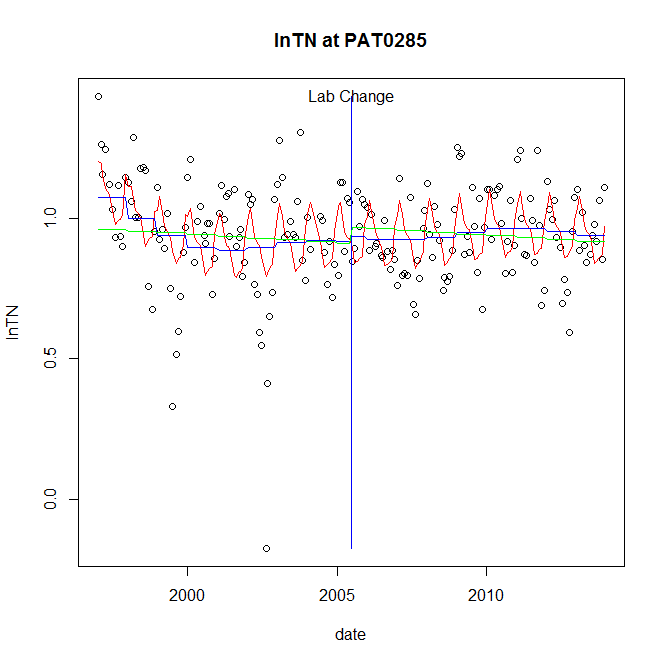 GAM analysis for station  PAT0285 dependent variable lnTNGAM analysis for station  PAT0285 dependent variable lnTNroot mean-square error = 0.1651 adjusted r-square = 0.2219 station = PAT0285   dependent = lnNH4 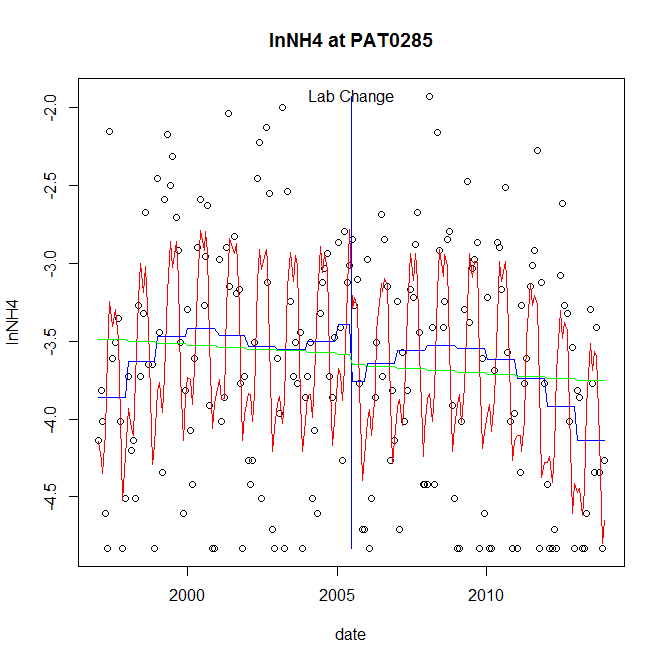 GAM analysis for station  PAT0285 dependent variable lnNH4GAM analysis for station  PAT0285 dependent variable lnNH4root mean-square error = 0.5946 adjusted r-square = 0.4091 station = PAT0285   dependent = lnNO23 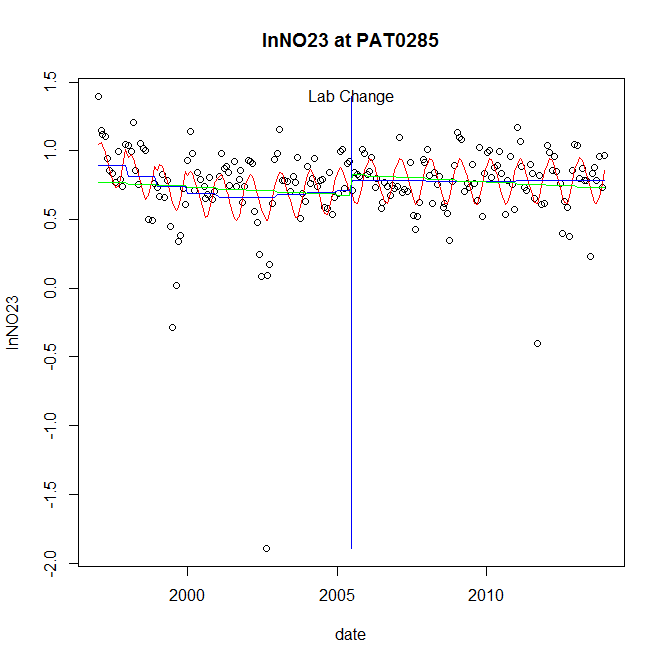 GAM analysis for station  PAT0285 dependent variable lnNO23GAM analysis for station  PAT0285 dependent variable lnNO23root mean-square error = 0.2679 adjusted r-square = 0.2112 station = PAT0285   dependent = lnNO2 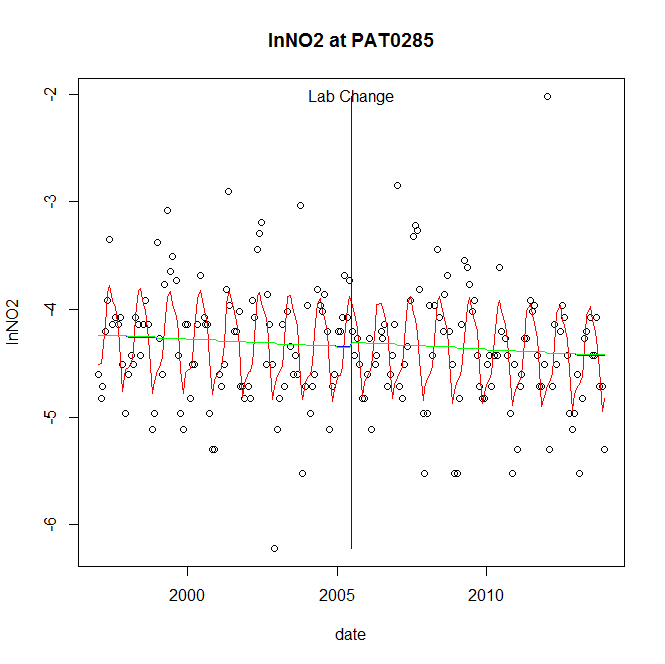 GAM analysis for station  PAT0285 dependent variable lnNO2GAM analysis for station  PAT0285 dependent variable lnNO2root mean-square error = 0.4653 adjusted r-square = 0.322 station = PAT0285   dependent = lnTP 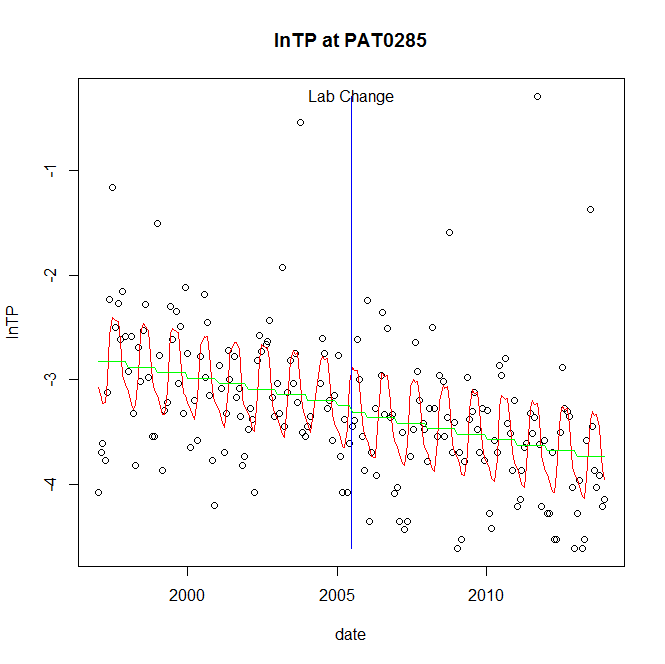 GAM analysis for station  PAT0285 dependent variable lnTPGAM analysis for station  PAT0285 dependent variable lnTProot mean-square error = 0.5622 adjusted r-square = 0.3586 station = PAT0285   dependent = lnPO4 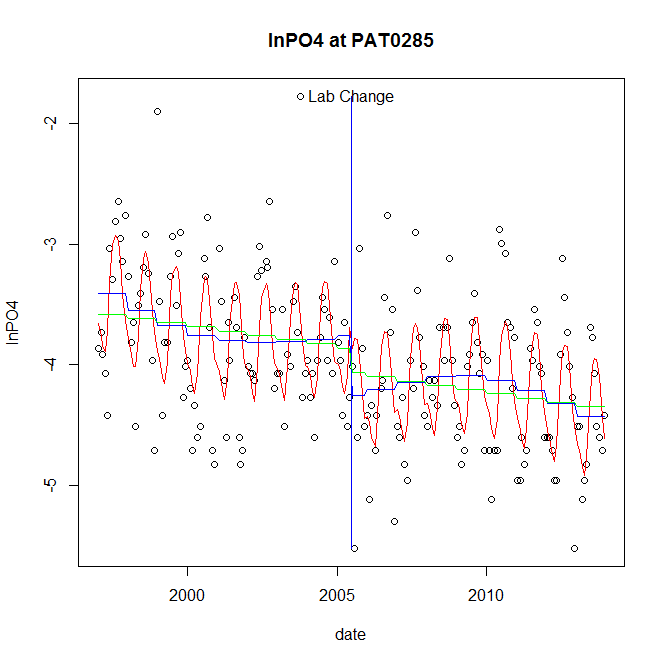 GAM analysis for station  PAT0285 dependent variable lnPO4GAM analysis for station  PAT0285 dependent variable lnPO4root mean-square error = 0.4839 adjusted r-square = 0.4468 step significant No title givenstation = POT1184   dependent = lnTSS 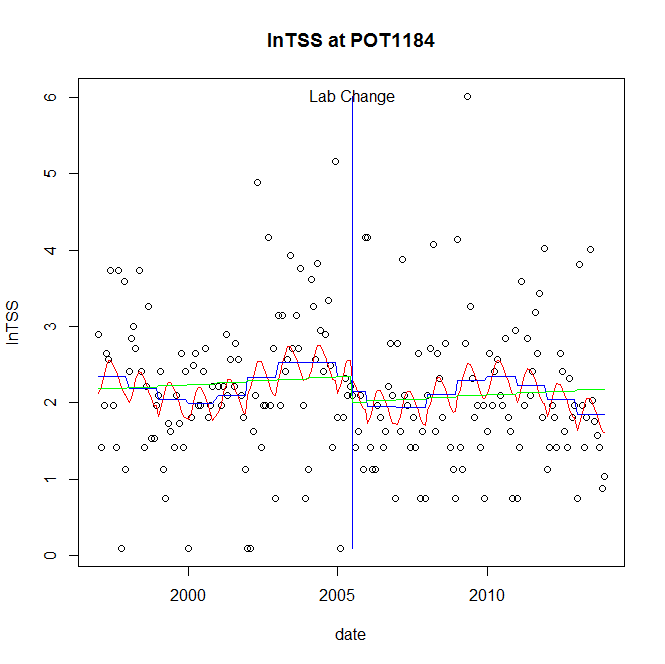 GAM analysis for station  POT1184 dependent variable lnTSSGAM analysis for station  POT1184 dependent variable lnTSSroot mean-square error = 0.9248 adjusted r-square = 0.0693 station = POT1184   dependent = lnTN 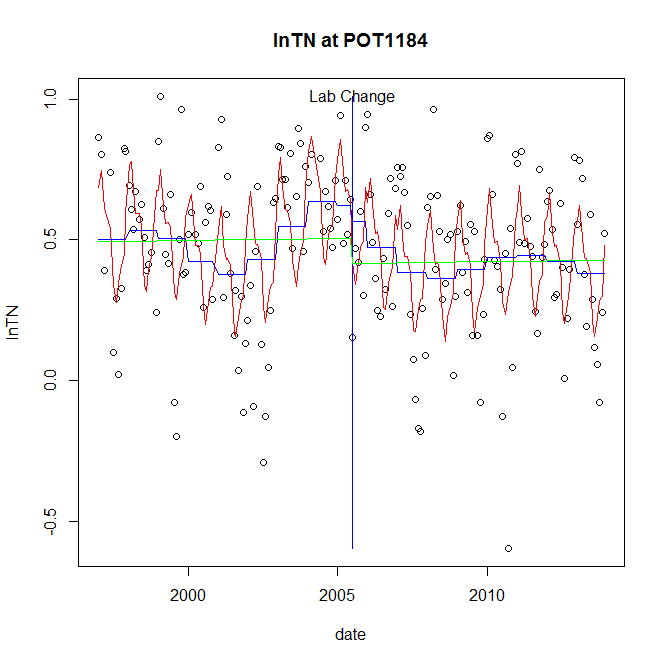 GAM analysis for station  POT1184 dependent variable lnTNGAM analysis for station  POT1184 dependent variable lnTNroot mean-square error = 0.2335 adjusted r-square = 0.3243 station = POT1184   dependent = lnNH4 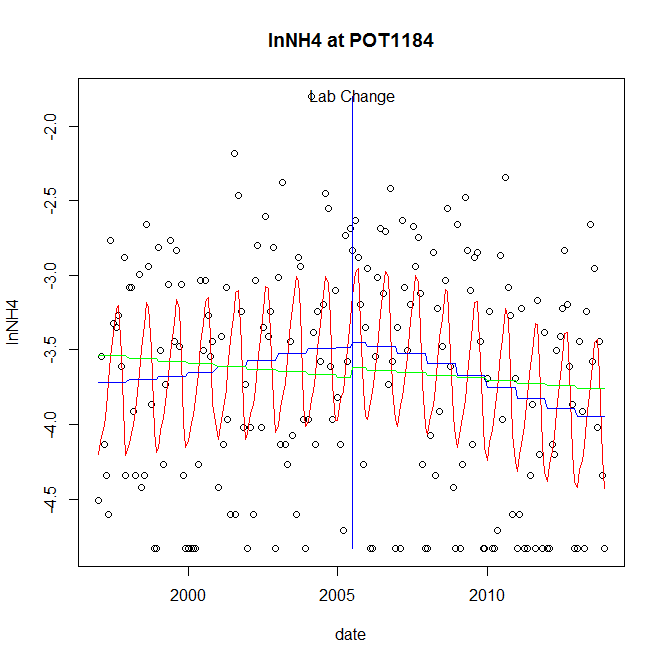 GAM analysis for station  POT1184 dependent variable lnNH4GAM analysis for station  POT1184 dependent variable lnNH4root mean-square error = 0.6665 adjusted r-square = 0.2471 station = POT1184   dependent = lnNO23 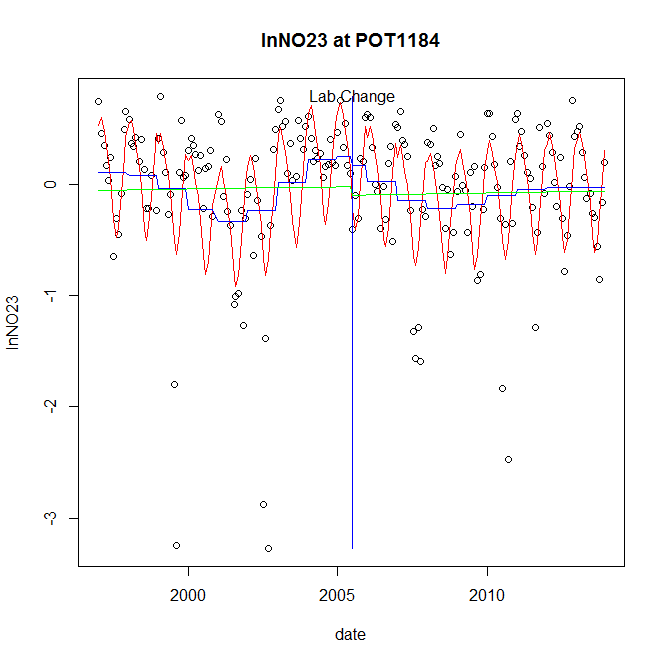 GAM analysis for station  POT1184 dependent variable lnNO23GAM analysis for station  POT1184 dependent variable lnNO23root mean-square error = 0.5211 adjusted r-square = 0.3685 station = POT1184   dependent = lnNO2 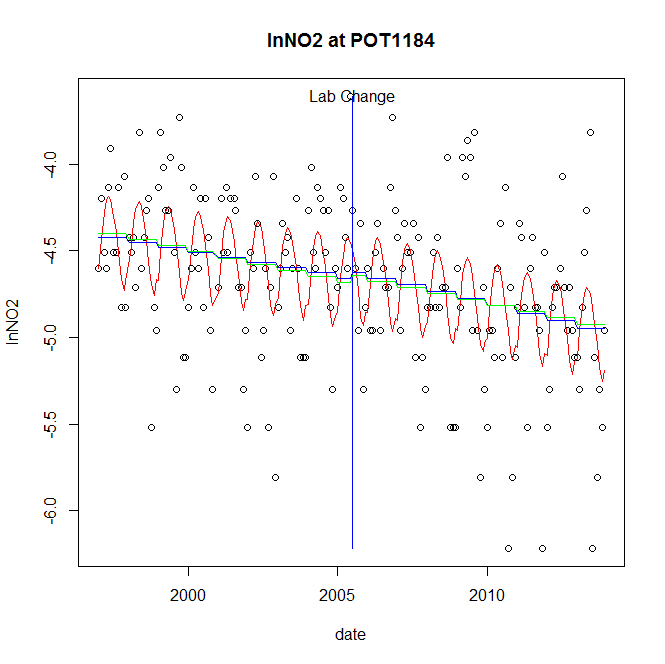 GAM analysis for station  POT1184 dependent variable lnNO2GAM analysis for station  POT1184 dependent variable lnNO2root mean-square error = 0.427 adjusted r-square = 0.2578 station = POT1184   dependent = lnTP 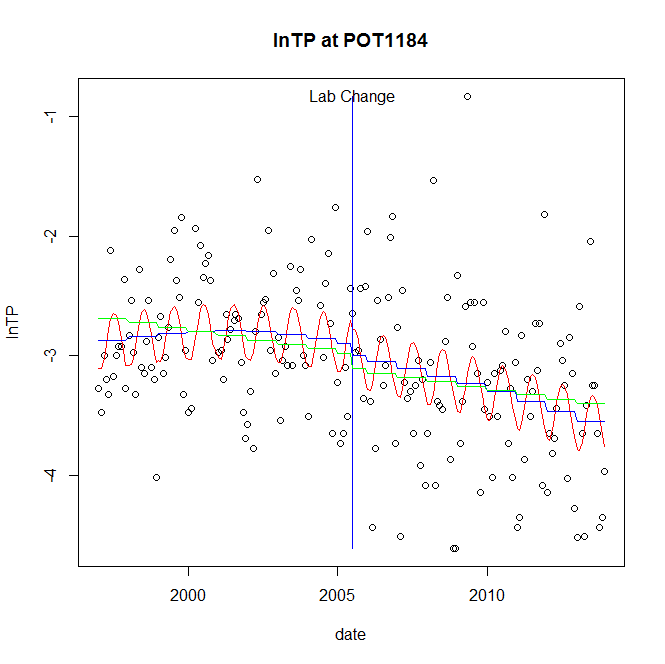 GAM analysis for station  POT1184 dependent variable lnTPGAM analysis for station  POT1184 dependent variable lnTProot mean-square error = 0.581 adjusted r-square = 0.2322 station = POT1184   dependent = lnPO4 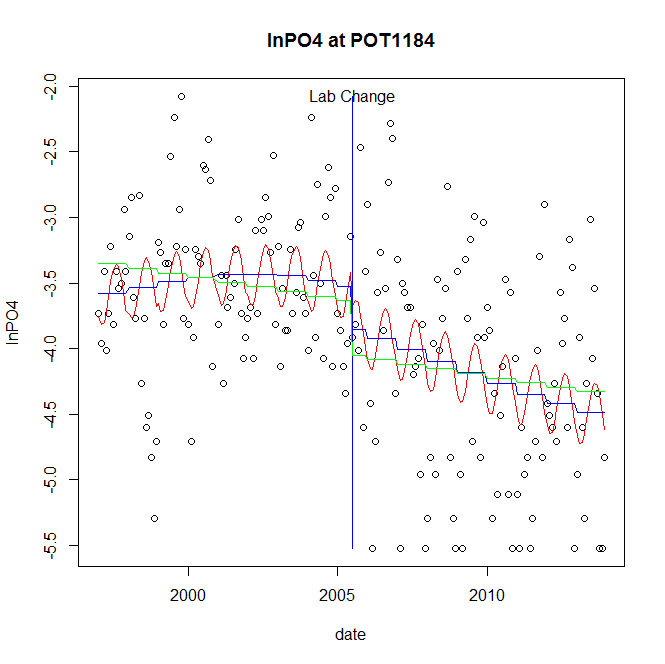 GAM analysis for station  POT1184 dependent variable lnPO4GAM analysis for station  POT1184 dependent variable lnPO4root mean-square error = 0.6828 adjusted r-square = 0.2819 No title givenstation = POT1471   dependent = lnTSS 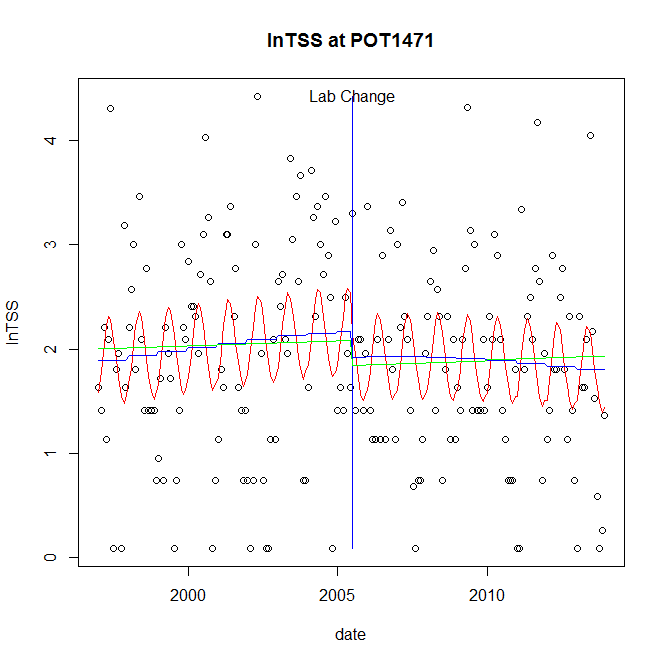 GAM analysis for station  POT1471 dependent variable lnTSSGAM analysis for station  POT1471 dependent variable lnTSSroot mean-square error = 0.922 adjusted r-square = 0.1219 station = POT1471   dependent = lnTN 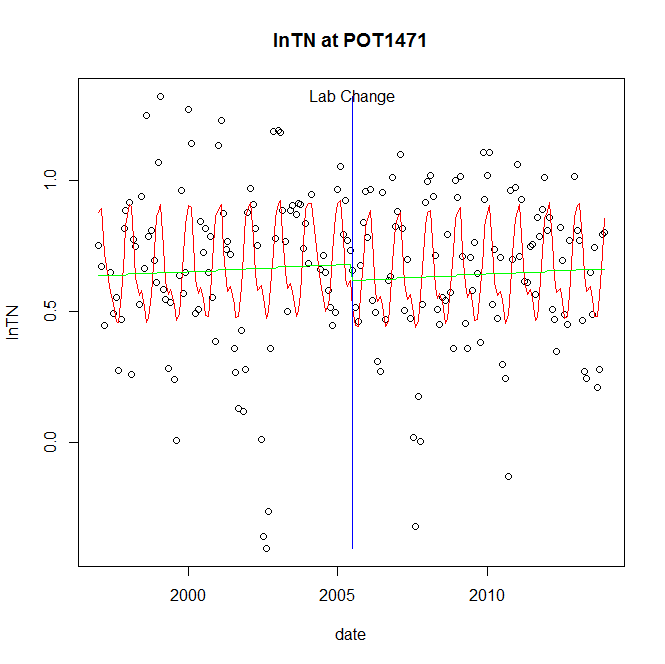 GAM analysis for station  POT1471 dependent variable lnTNGAM analysis for station  POT1471 dependent variable lnTNroot mean-square error = 0.266 adjusted r-square = 0.2542 station = POT1471   dependent = lnNH4 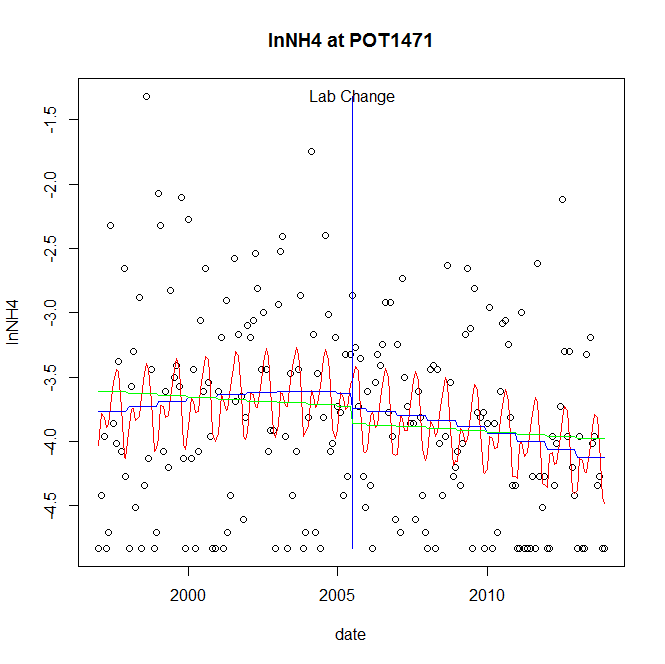 GAM analysis for station  POT1471 dependent variable lnNH4GAM analysis for station  POT1471 dependent variable lnNH4root mean-square error = 0.7111 adjusted r-square = 0.131 station = POT1471   dependent = lnNO23 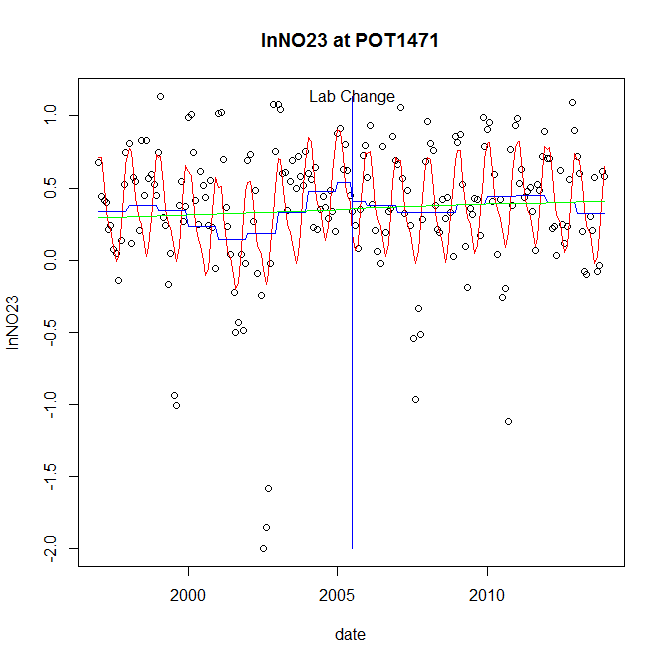 GAM analysis for station  POT1471 dependent variable lnNO23GAM analysis for station  POT1471 dependent variable lnNO23root mean-square error = 0.3971 adjusted r-square = 0.3177 station = POT1471   dependent = lnNO2 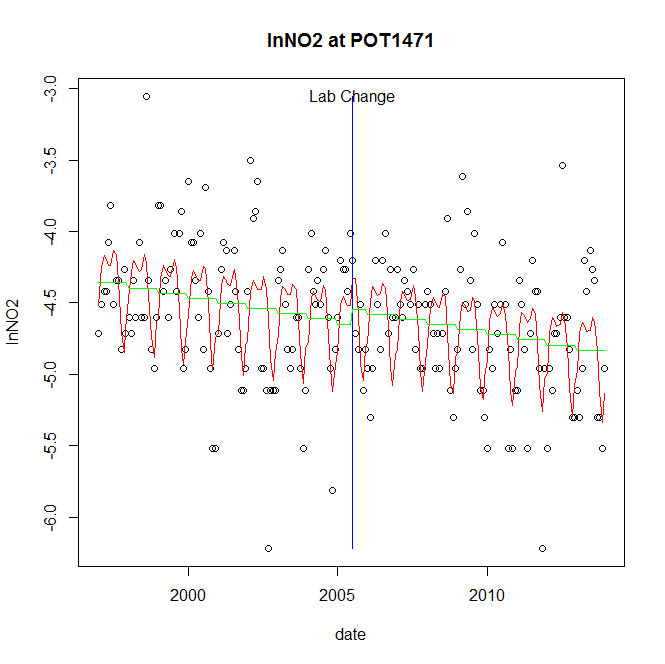 GAM analysis for station  POT1471 dependent variable lnNO2GAM analysis for station  POT1471 dependent variable lnNO2root mean-square error = 0.3978 adjusted r-square = 0.3281 station = POT1471   dependent = lnTP 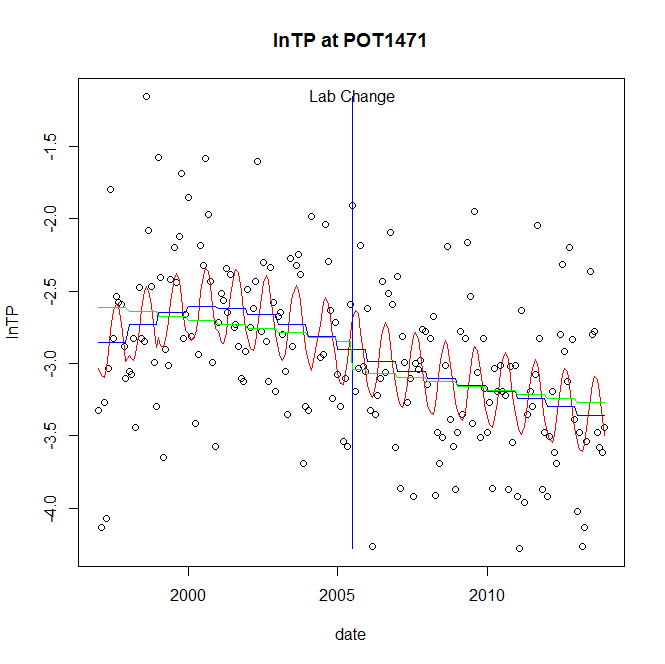 GAM analysis for station  POT1471 dependent variable lnTPGAM analysis for station  POT1471 dependent variable lnTProot mean-square error = 0.4814 adjusted r-square = 0.3105 station = POT1471   dependent = lnPO4 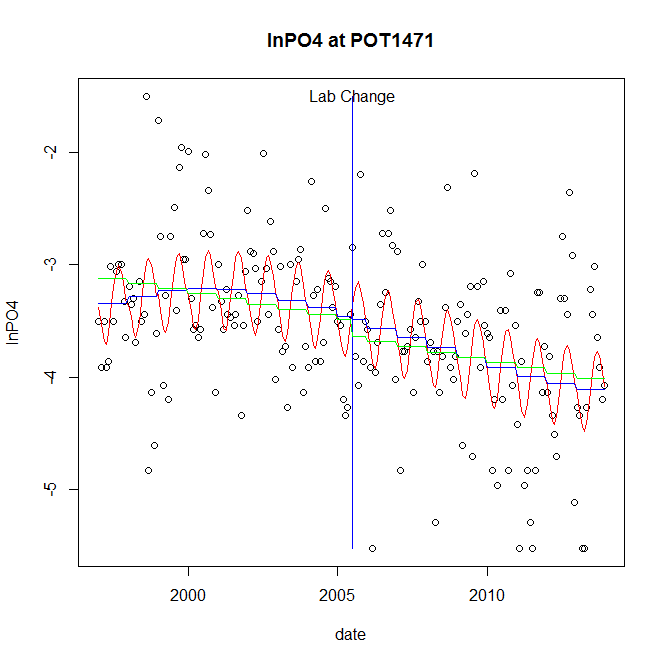 GAM analysis for station  POT1471 dependent variable lnPO4GAM analysis for station  POT1471 dependent variable lnPO4root mean-square error = 0.6257 adjusted r-square = 0.2916 No title givenstation = POT1472   dependent = lnTSS 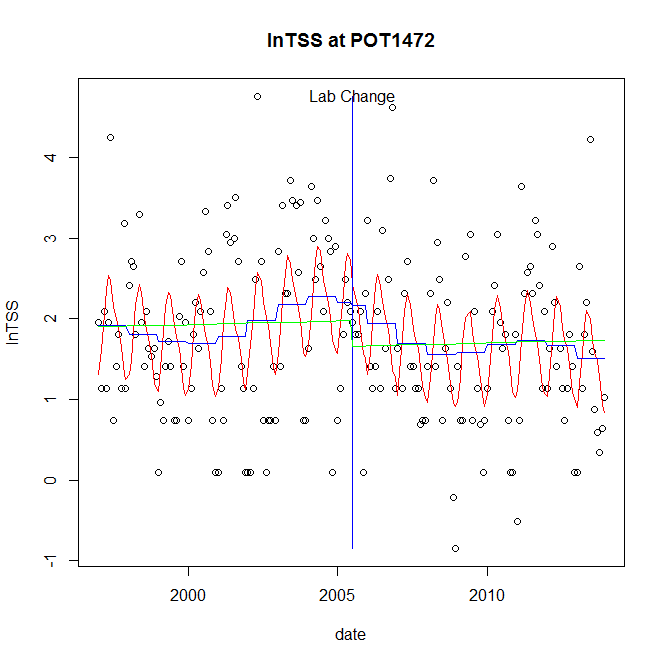 GAM analysis for station  POT1472 dependent variable lnTSSGAM analysis for station  POT1472 dependent variable lnTSSroot mean-square error = 0.9327 adjusted r-square = 0.2181 station = POT1472   dependent = lnTN 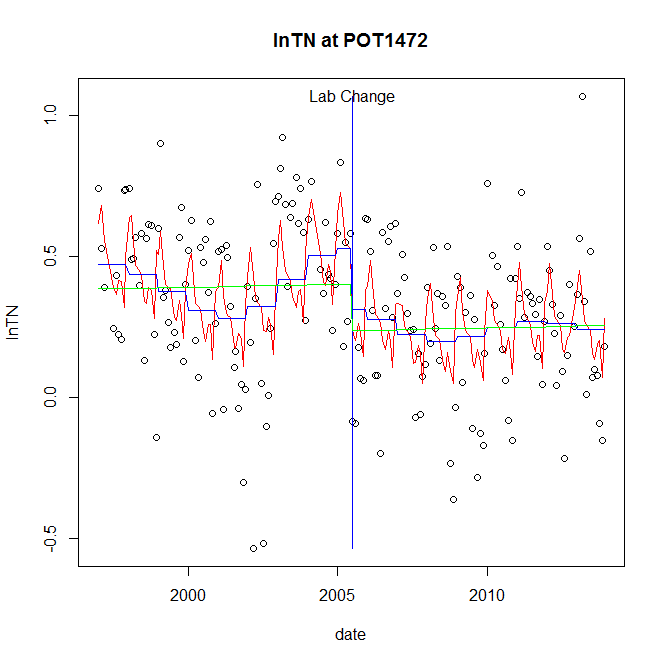 GAM analysis for station  POT1472 dependent variable lnTNGAM analysis for station  POT1472 dependent variable lnTNroot mean-square error = 0.2462 adjusted r-square = 0.252 station = POT1472   dependent = lnNH4 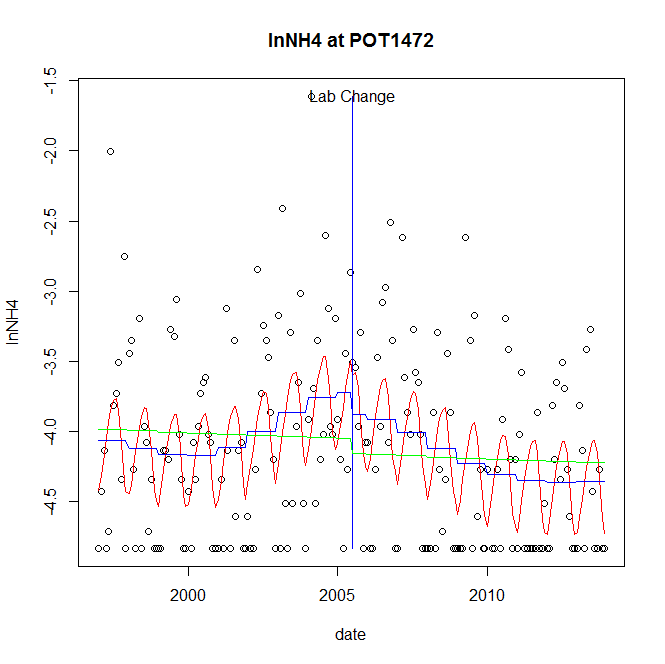 GAM analysis for station  POT1472 dependent variable lnNH4GAM analysis for station  POT1472 dependent variable lnNH4root mean-square error = 0.6079 adjusted r-square = 0.2107 station = POT1472   dependent = lnNO23 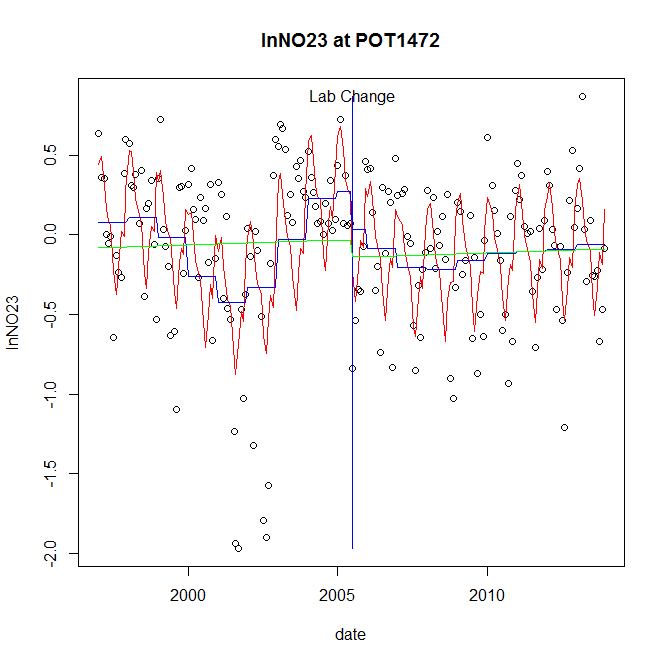 GAM analysis for station  POT1472 dependent variable lnNO23GAM analysis for station  POT1472 dependent variable lnNO23root mean-square error = 0.3997 adjusted r-square = 0.3742 station = POT1472   dependent = lnNO2 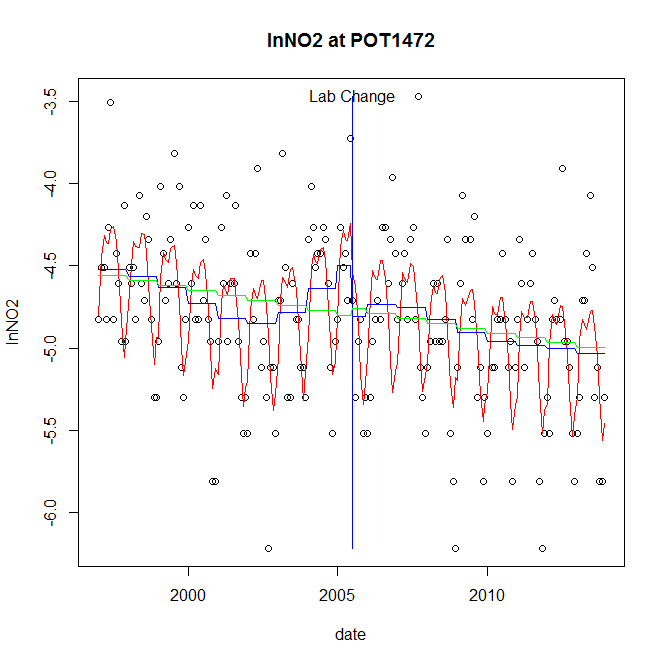 GAM analysis for station  POT1472 dependent variable lnNO2GAM analysis for station  POT1472 dependent variable lnNO2root mean-square error = 0.3923 adjusted r-square = 0.4095 station = POT1472   dependent = lnTP 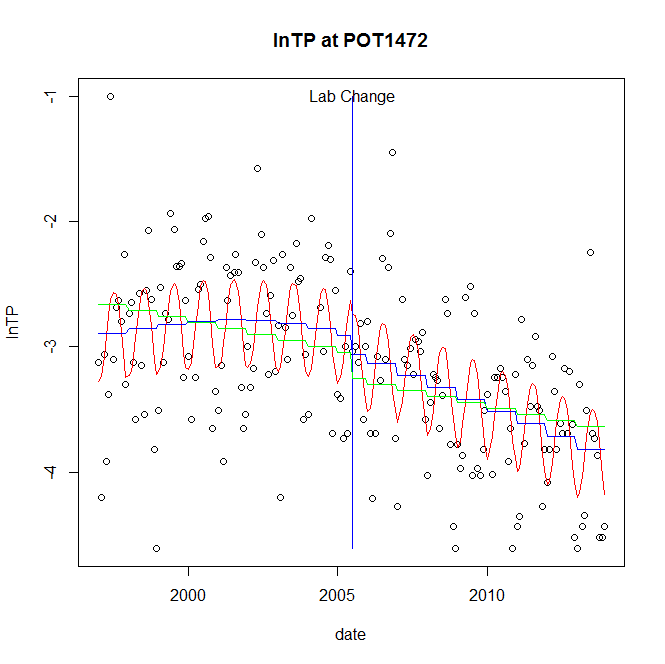 GAM analysis for station  POT1472 dependent variable lnTPGAM analysis for station  POT1472 dependent variable lnTProot mean-square error = 0.5236 adjusted r-square = 0.4293 station = POT1472   dependent = lnPO4 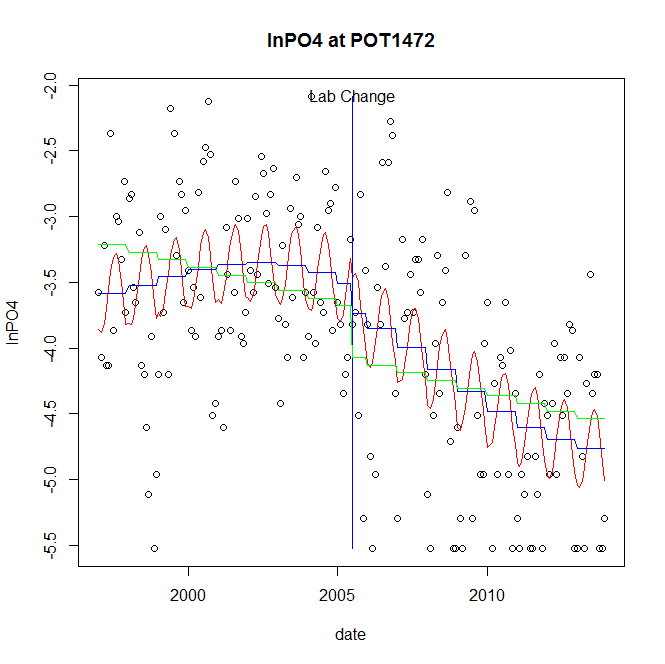 GAM analysis for station  POT1472 dependent variable lnPO4GAM analysis for station  POT1472 dependent variable lnPO4root mean-square error = 0.6888 adjusted r-square = 0.3995 No title givenstation = POT1595   dependent = lnTSS 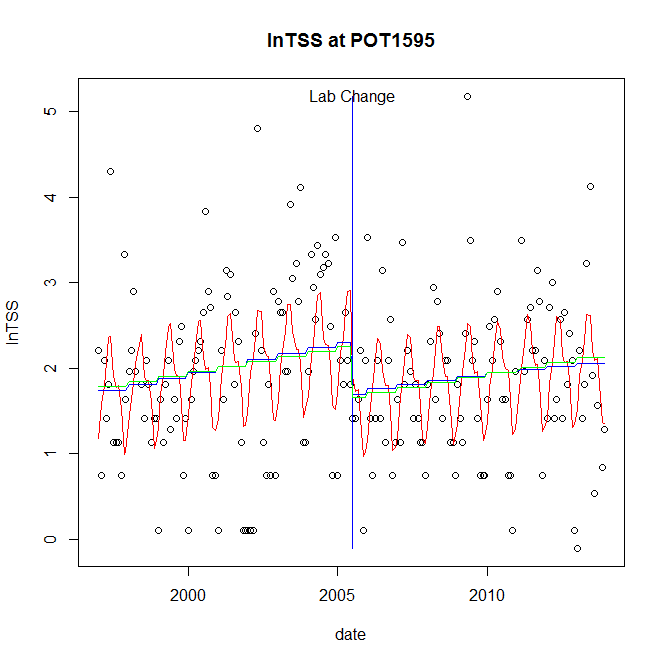 GAM analysis for station  POT1595 dependent variable lnTSSGAM analysis for station  POT1595 dependent variable lnTSSroot mean-square error = 0.8596 adjusted r-square = 0.2247 step significant station = POT1595   dependent = lnTN 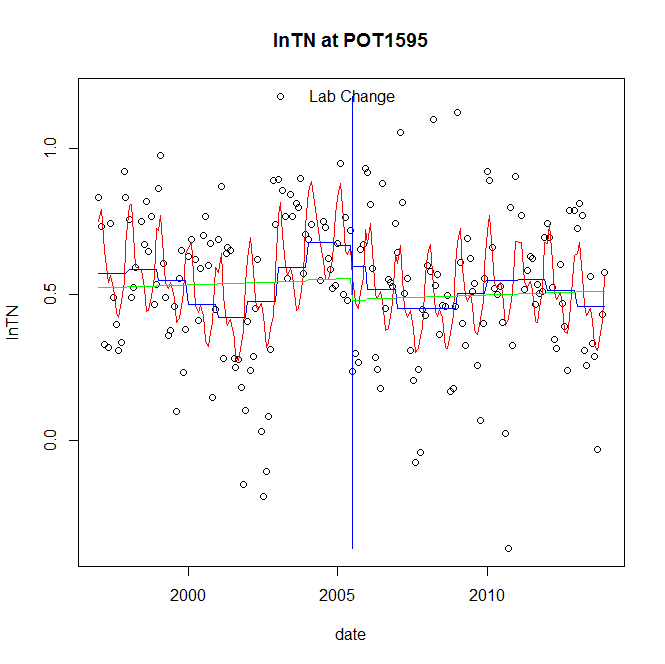 GAM analysis for station  POT1595 dependent variable lnTNGAM analysis for station  POT1595 dependent variable lnTNroot mean-square error = 0.2252 adjusted r-square = 0.2575 station = POT1595   dependent = lnNH4 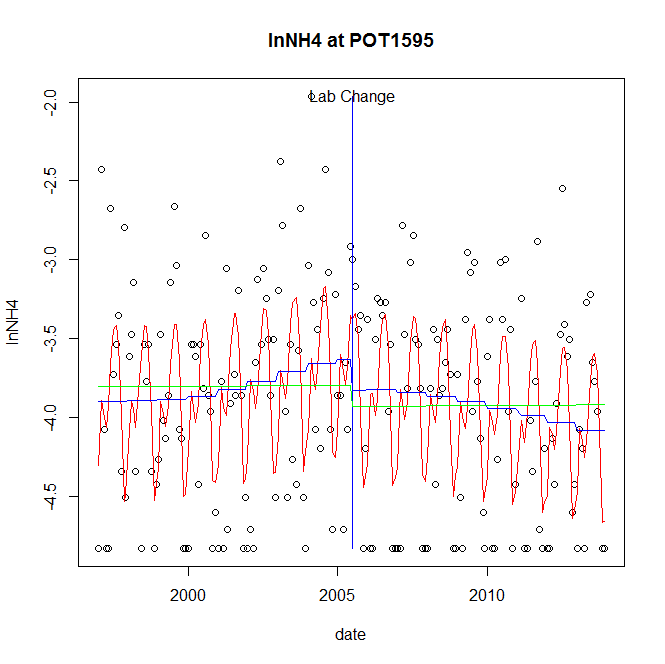 GAM analysis for station  POT1595 dependent variable lnNH4GAM analysis for station  POT1595 dependent variable lnNH4root mean-square error = 0.5771 adjusted r-square = 0.3002 station = POT1595   dependent = lnNO23 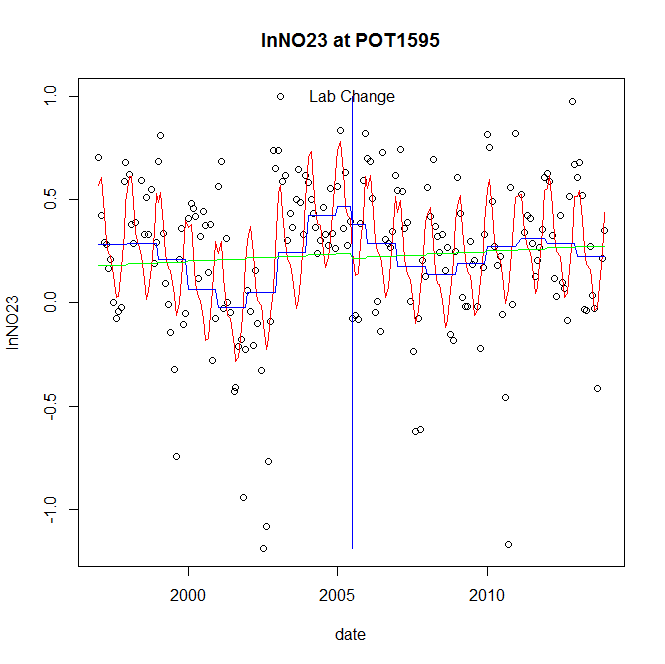 GAM analysis for station  POT1595 dependent variable lnNO23GAM analysis for station  POT1595 dependent variable lnNO23root mean-square error = 0.305 adjusted r-square = 0.3503 station = POT1595   dependent = lnNO2 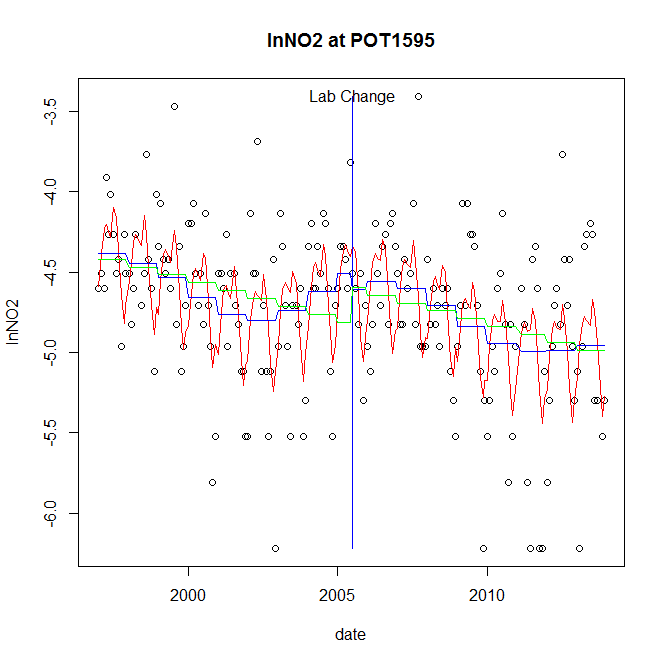 GAM analysis for station  POT1595 dependent variable lnNO2GAM analysis for station  POT1595 dependent variable lnNO2root mean-square error = 0.4231 adjusted r-square = 0.321 station = POT1595   dependent = lnTP 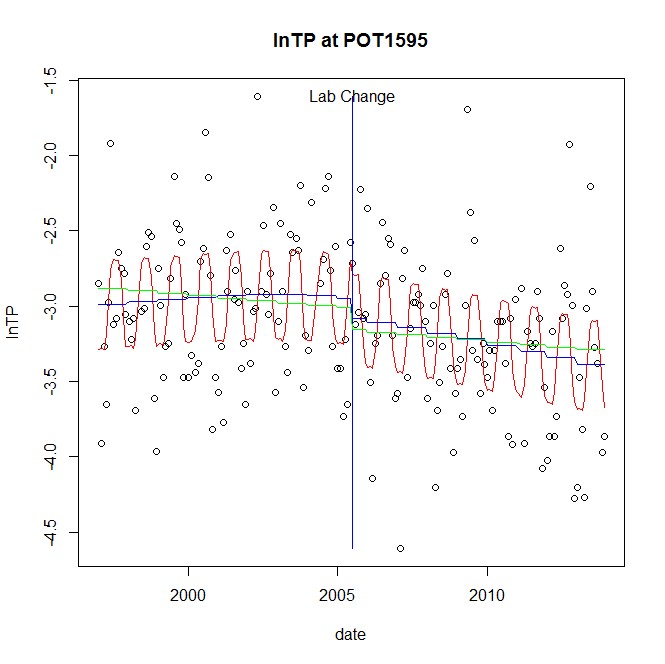 GAM analysis for station  POT1595 dependent variable lnTPGAM analysis for station  POT1595 dependent variable lnTProot mean-square error = 0.4306 adjusted r-square = 0.3246 station = POT1595   dependent = lnPO4 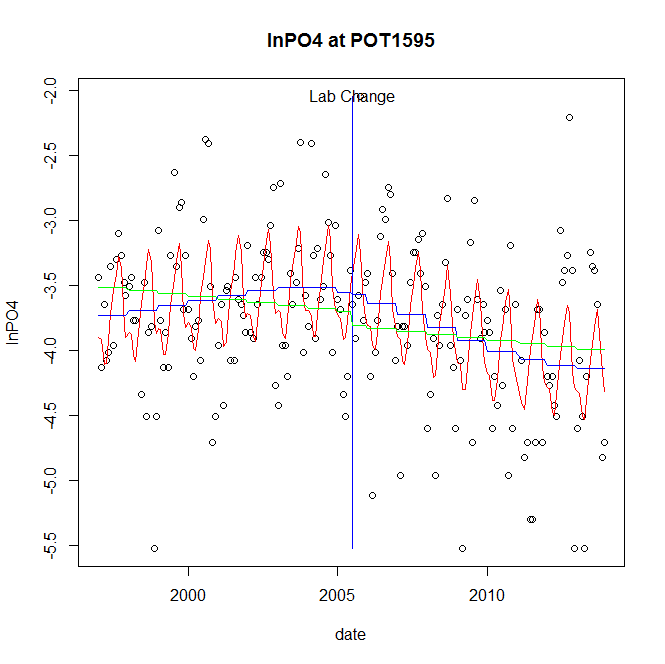 GAM analysis for station  POT1595 dependent variable lnPO4GAM analysis for station  POT1595 dependent variable lnPO4root mean-square error = 0.5411 adjusted r-square = 0.2908 No title givenstation = POT1596   dependent = lnTSS 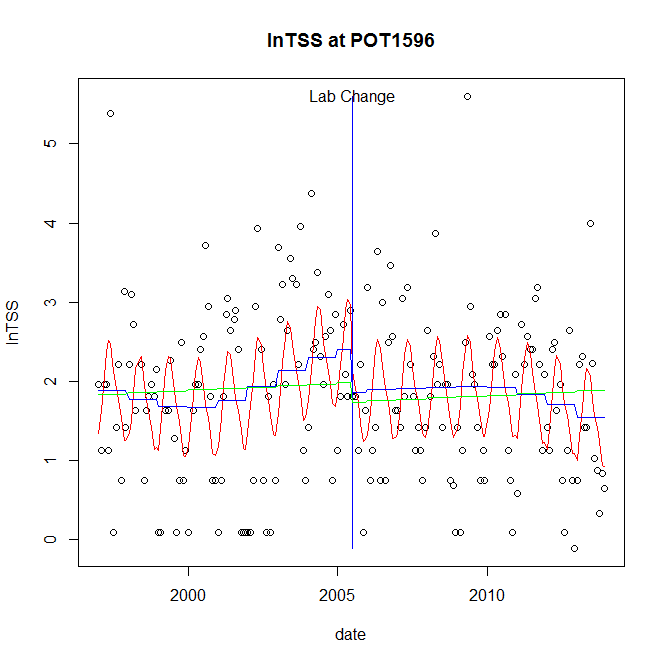 GAM analysis for station  POT1596 dependent variable lnTSSGAM analysis for station  POT1596 dependent variable lnTSSroot mean-square error = 0.9453 adjusted r-square = 0.2145 station = POT1596   dependent = lnTN 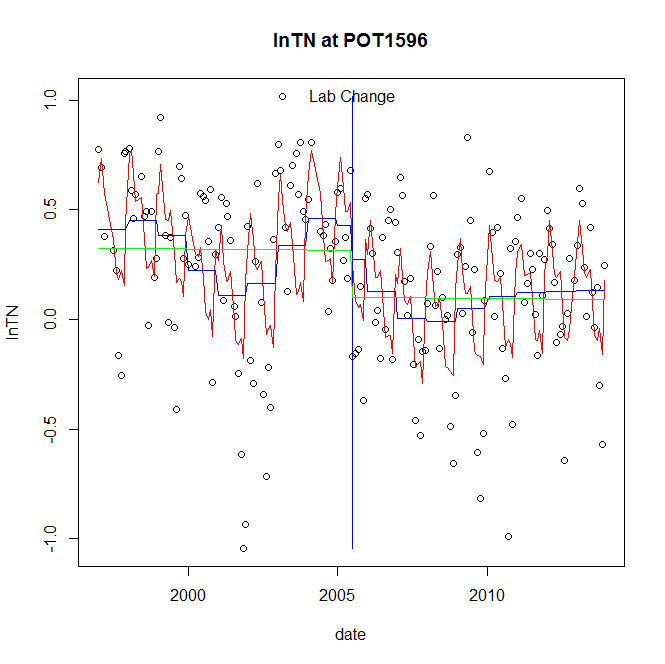 GAM analysis for station  POT1596 dependent variable lnTNGAM analysis for station  POT1596 dependent variable lnTNroot mean-square error = 0.317 adjusted r-square = 0.3582 station = POT1596   dependent = lnNH4 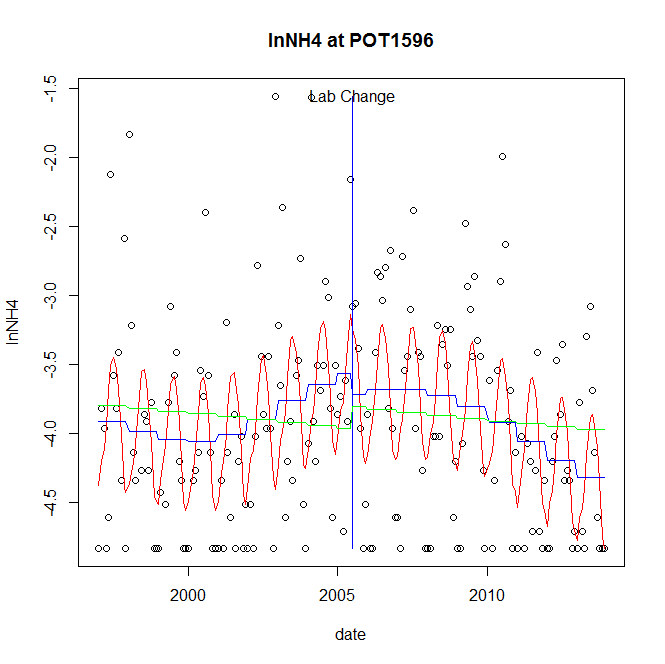 GAM analysis for station  POT1596 dependent variable lnNH4GAM analysis for station  POT1596 dependent variable lnNH4root mean-square error = 0.6465 adjusted r-square = 0.2762 station = POT1596   dependent = lnNO23 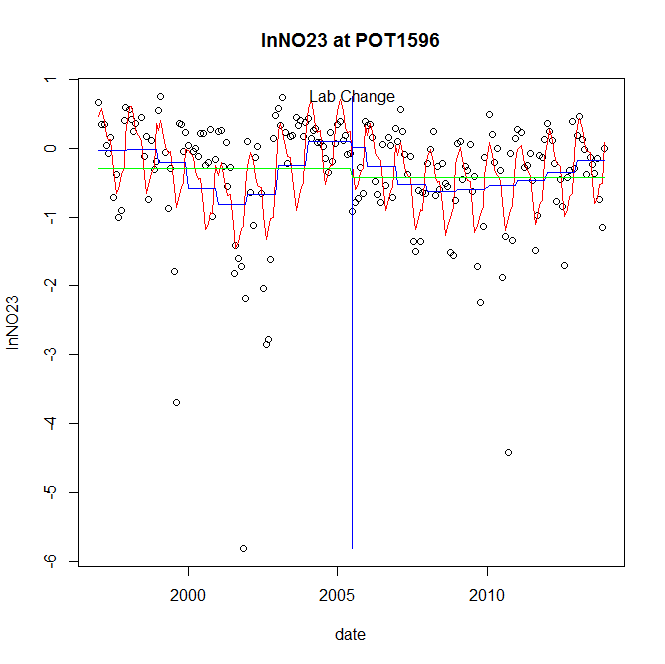 GAM analysis for station  POT1596 dependent variable lnNO23GAM analysis for station  POT1596 dependent variable lnNO23root mean-square error = 0.7154 adjusted r-square = 0.3155 station = POT1596   dependent = lnNO2 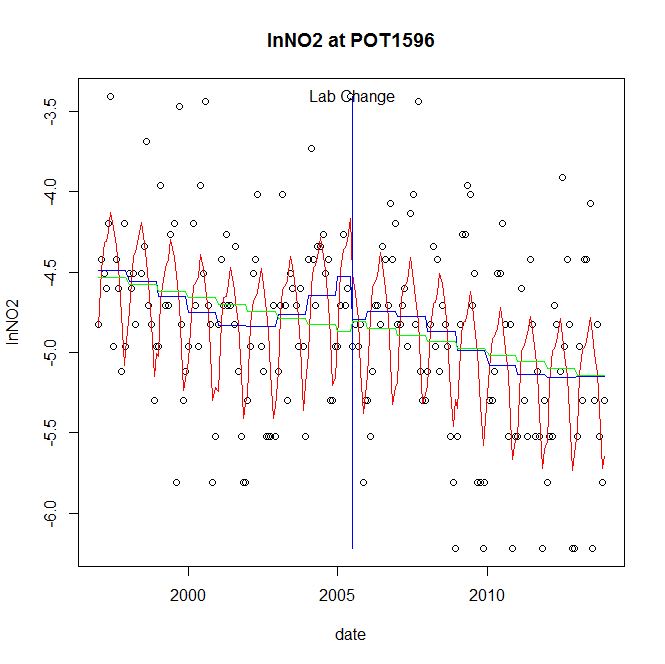 GAM analysis for station  POT1596 dependent variable lnNO2GAM analysis for station  POT1596 dependent variable lnNO2root mean-square error = 0.4523 adjusted r-square = 0.4028 station = POT1596   dependent = lnTP 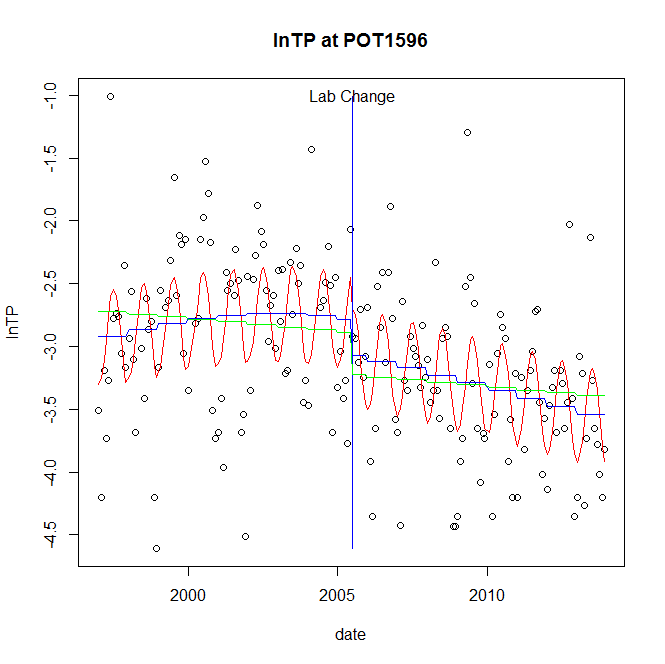 GAM analysis for station  POT1596 dependent variable lnTPGAM analysis for station  POT1596 dependent variable lnTProot mean-square error = 0.5532 adjusted r-square = 0.3497 station = POT1596   dependent = lnPO4 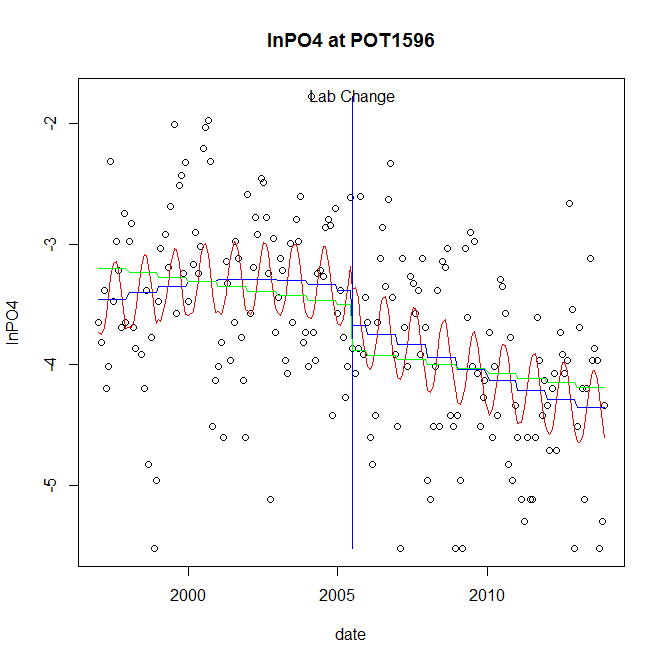 GAM analysis for station  POT1596 dependent variable lnPO4GAM analysis for station  POT1596 dependent variable lnPO4root mean-square error = 0.6647 adjusted r-square = 0.3195 No title givenstation = POT1830   dependent = lnTSS 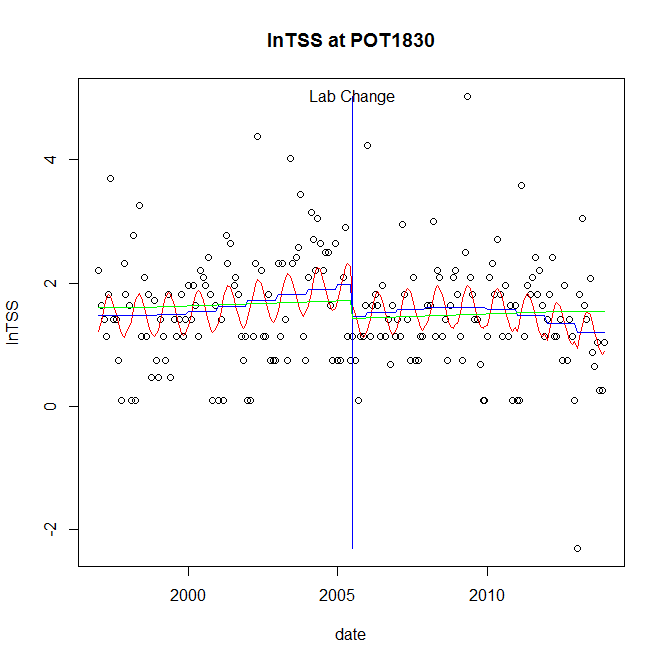 GAM analysis for station  POT1830 dependent variable lnTSSGAM analysis for station  POT1830 dependent variable lnTSSroot mean-square error = 0.8496 adjusted r-square = 0.1342 station = POT1830   dependent = lnTN 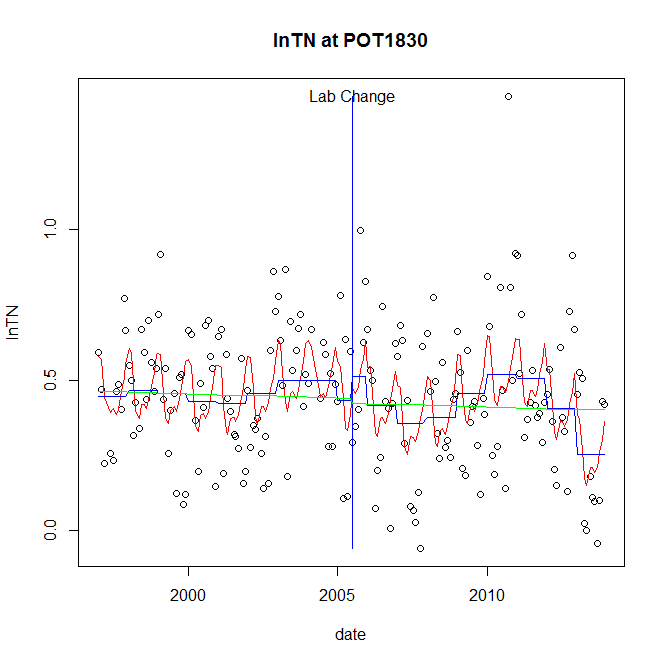 GAM analysis for station  POT1830 dependent variable lnTNGAM analysis for station  POT1830 dependent variable lnTNroot mean-square error = 0.2069 adjusted r-square = 0.1992 station = POT1830   dependent = lnNH4 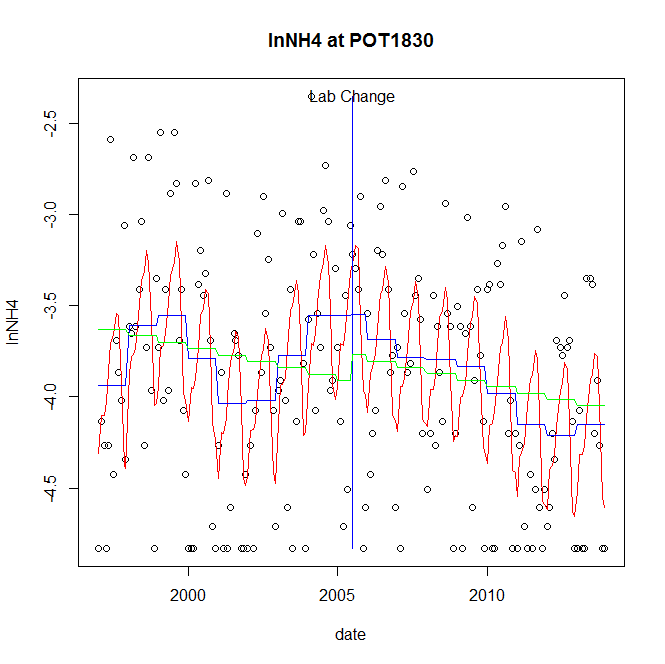 GAM analysis for station  POT1830 dependent variable lnNH4GAM analysis for station  POT1830 dependent variable lnNH4root mean-square error = 0.5561 adjusted r-square = 0.2873 station = POT1830   dependent = lnNO23 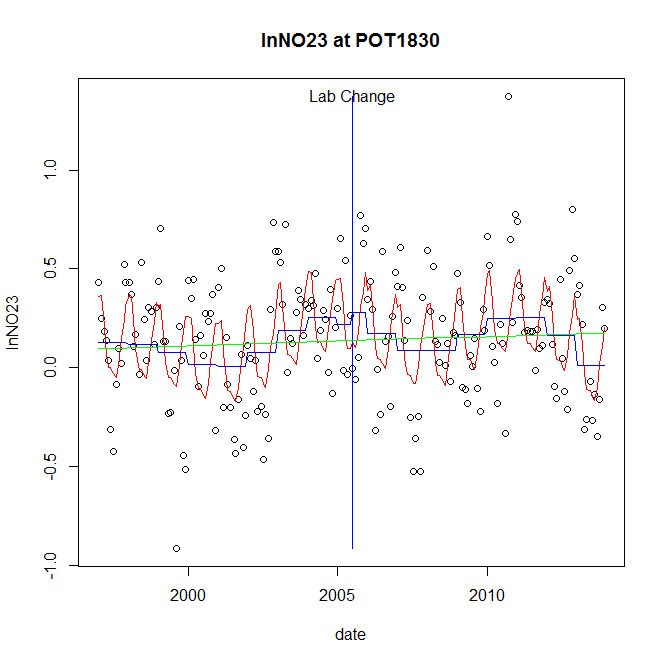 GAM analysis for station  POT1830 dependent variable lnNO23GAM analysis for station  POT1830 dependent variable lnNO23root mean-square error = 0.2681 adjusted r-square = 0.2897 station = POT1830   dependent = lnNO2 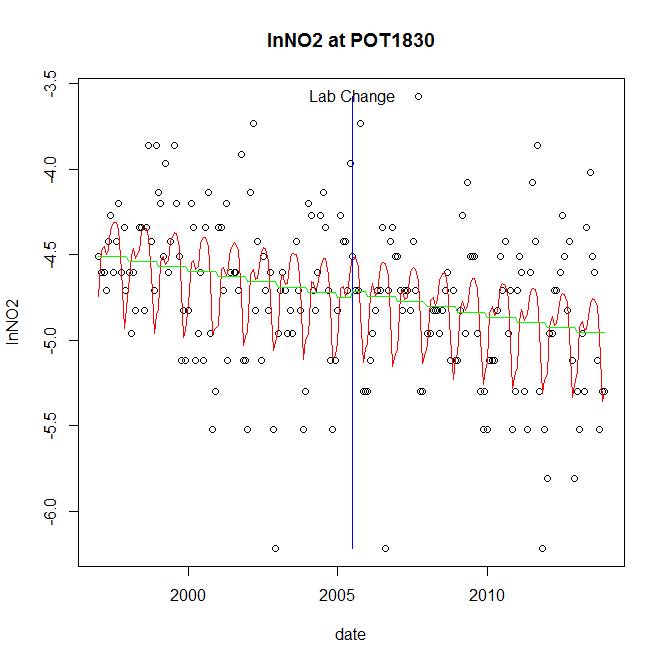 GAM analysis for station  POT1830 dependent variable lnNO2GAM analysis for station  POT1830 dependent variable lnNO2root mean-square error = 0.3953 adjusted r-square = 0.272 station = POT1830   dependent = lnTP 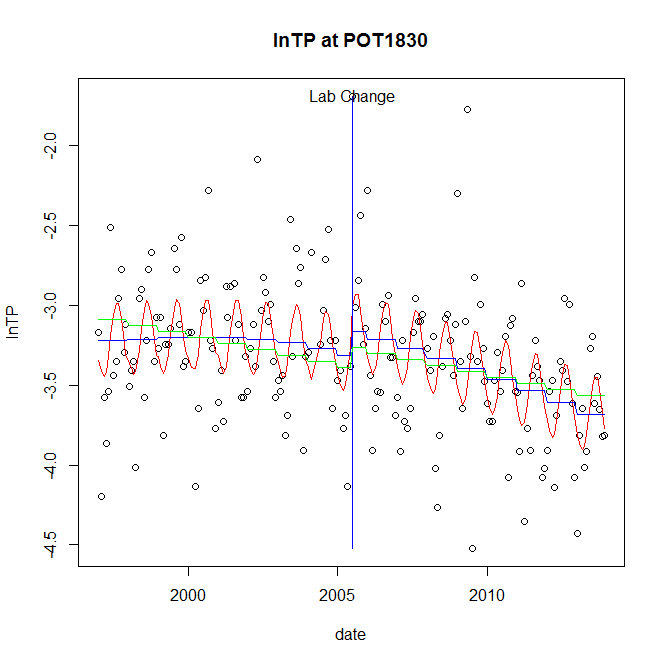 GAM analysis for station  POT1830 dependent variable lnTPGAM analysis for station  POT1830 dependent variable lnTProot mean-square error = 0.3902 adjusted r-square = 0.2678 station = POT1830   dependent = lnPO4 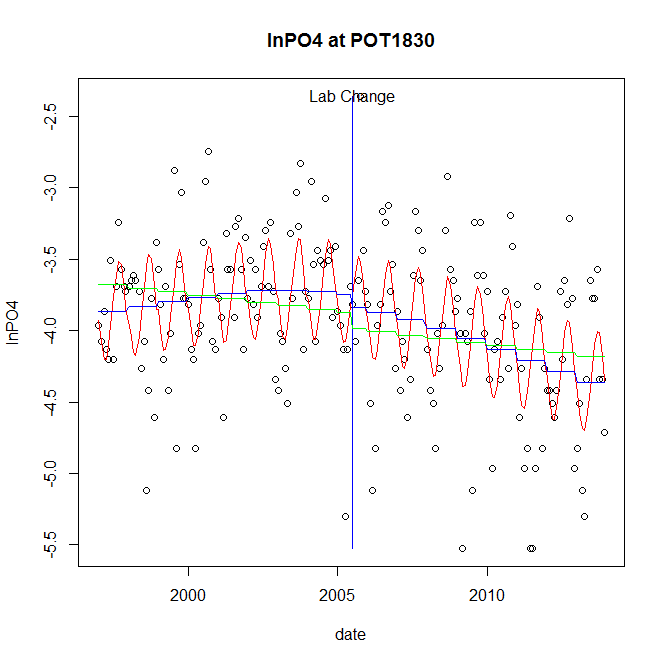 GAM analysis for station  POT1830 dependent variable lnPO4GAM analysis for station  POT1830 dependent variable lnPO4root mean-square error = 0.4553 adjusted r-square = 0.3426 No title givenstation = POT2386   dependent = lnTSS 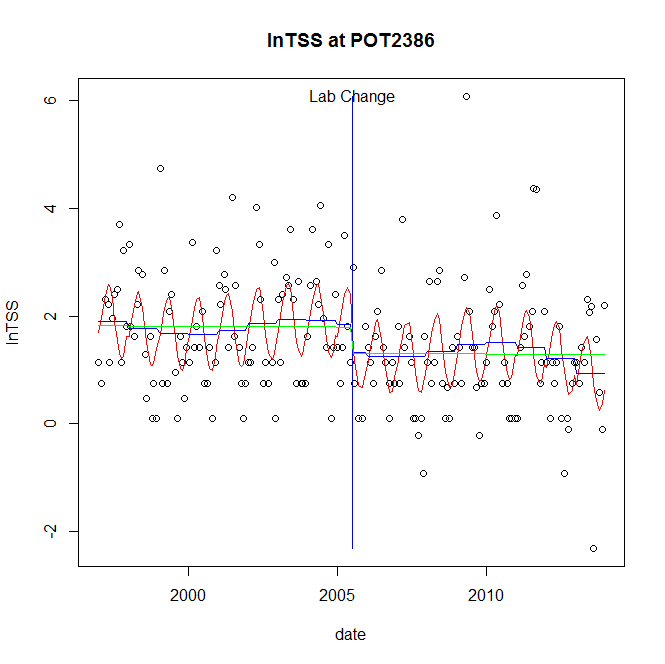 GAM analysis for station  POT2386 dependent variable lnTSSGAM analysis for station  POT2386 dependent variable lnTSSroot mean-square error = 1.0023 adjusted r-square = 0.2499 station = POT2386   dependent = lnTN 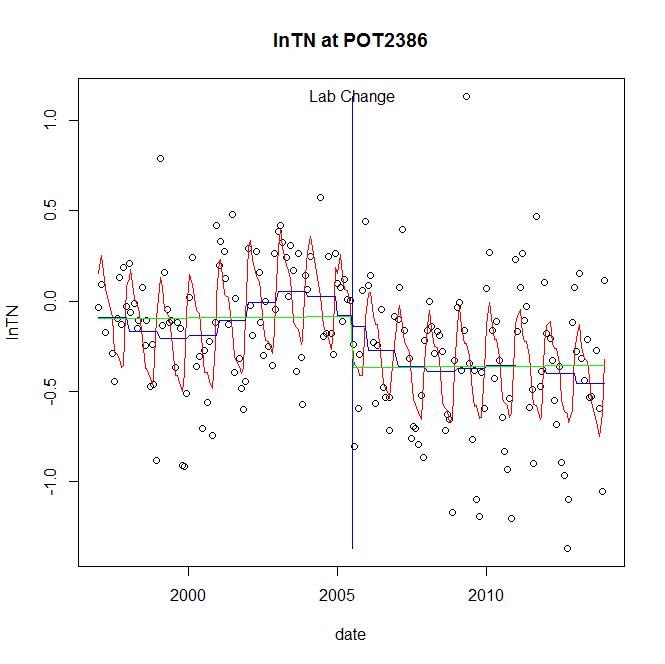 GAM analysis for station  POT2386 dependent variable lnTNGAM analysis for station  POT2386 dependent variable lnTNroot mean-square error = 0.2994 adjusted r-square = 0.4358 station = POT2386   dependent = lnNH4 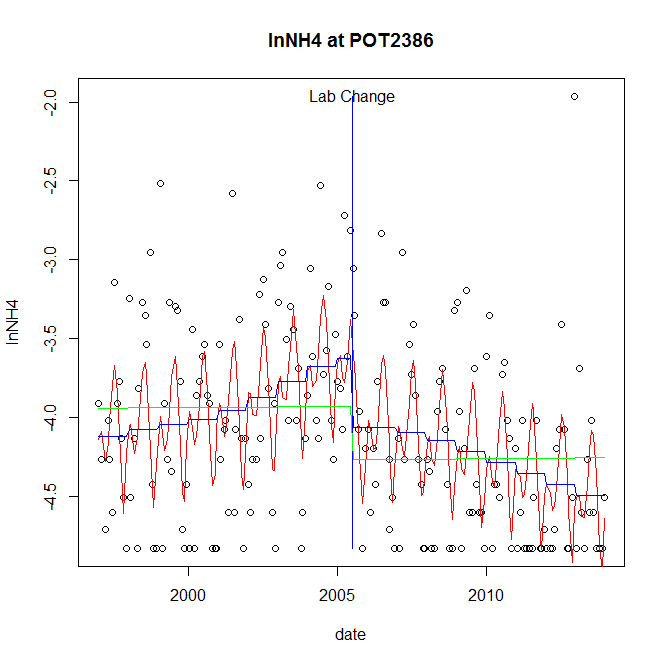 GAM analysis for station  POT2386 dependent variable lnNH4GAM analysis for station  POT2386 dependent variable lnNH4root mean-square error = 0.5131 adjusted r-square = 0.315 step significant station = POT2386   dependent = lnNO23 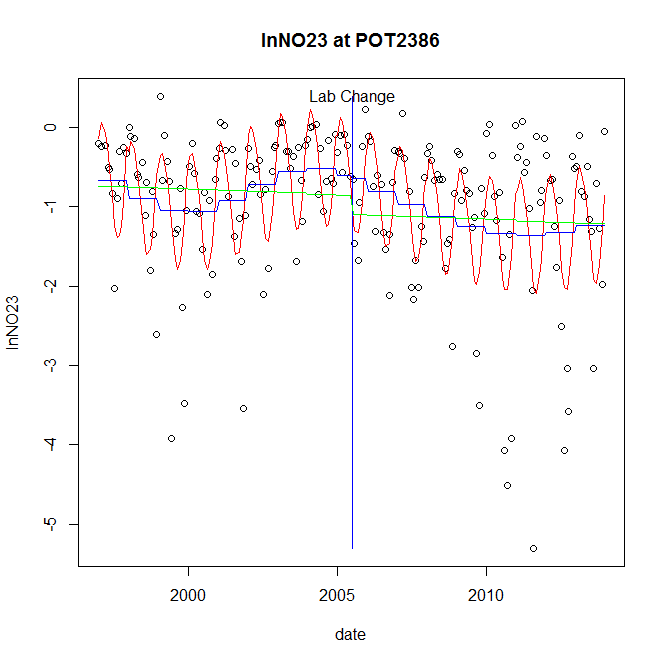 GAM analysis for station  POT2386 dependent variable lnNO23GAM analysis for station  POT2386 dependent variable lnNO23root mean-square error = 0.7523 adjusted r-square = 0.3887 station = POT2386   dependent = lnNO2 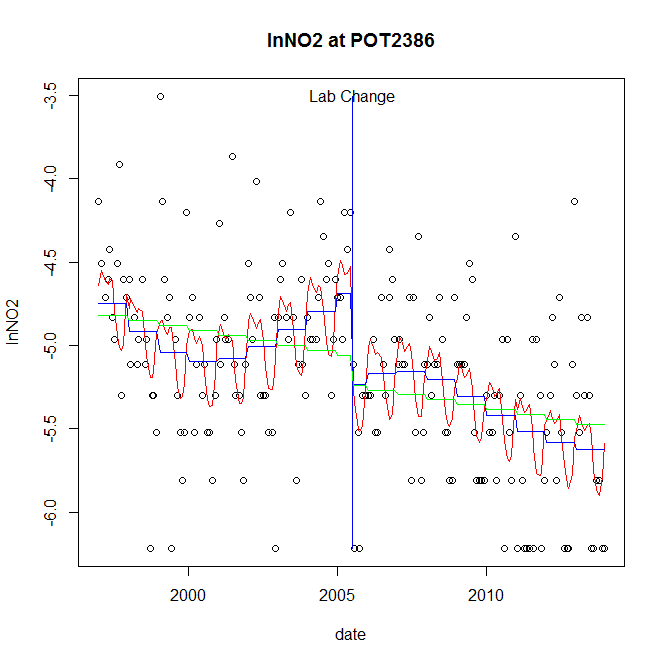 GAM analysis for station  POT2386 dependent variable lnNO2GAM analysis for station  POT2386 dependent variable lnNO2root mean-square error = 0.4581 adjusted r-square = 0.3351 step significant station = POT2386   dependent = lnTP 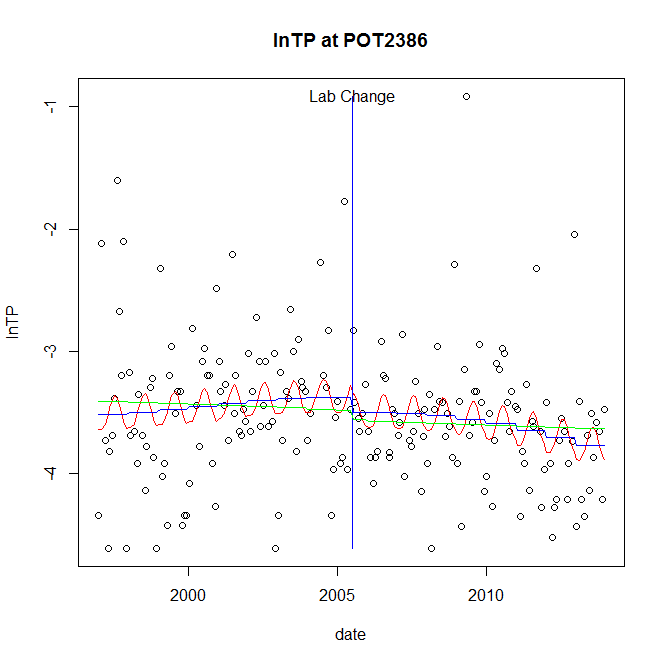 GAM analysis for station  POT2386 dependent variable lnTPGAM analysis for station  POT2386 dependent variable lnTProot mean-square error = 0.5541 adjusted r-square = 0.0715 station = POT2386   dependent = lnPO4 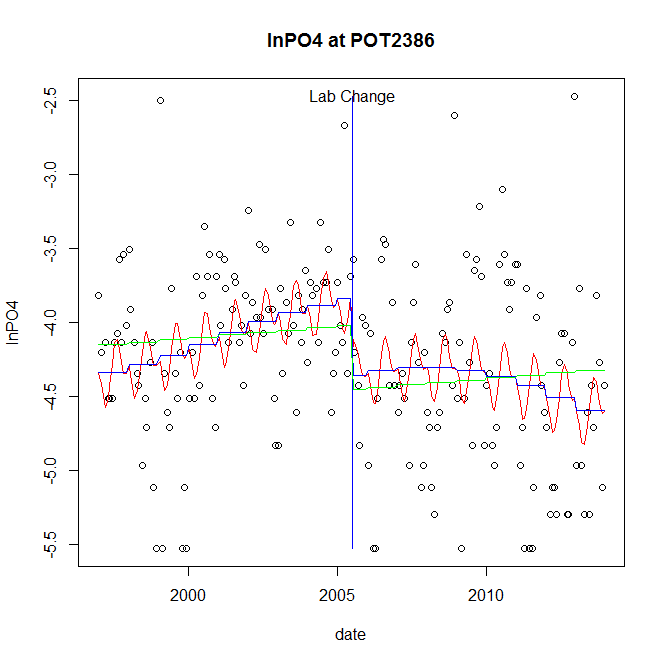 GAM analysis for station  POT2386 dependent variable lnPO4GAM analysis for station  POT2386 dependent variable lnPO4root mean-square error = 0.5672 adjusted r-square = 0.1546 step significant No title givenstation = POT2766   dependent = lnTSS 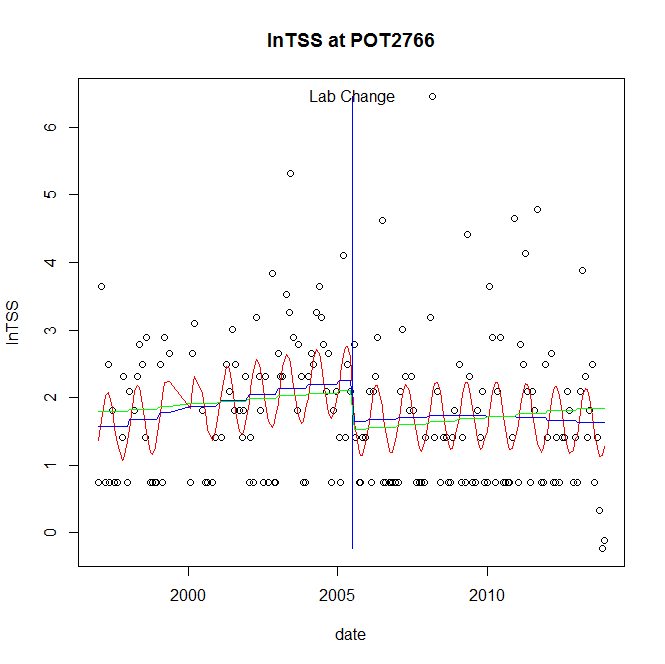 GAM analysis for station  POT2766 dependent variable lnTSSGAM analysis for station  POT2766 dependent variable lnTSSroot mean-square error = 0.9952 adjusted r-square = 0.1755 step significant station = POT2766   dependent = lnTN 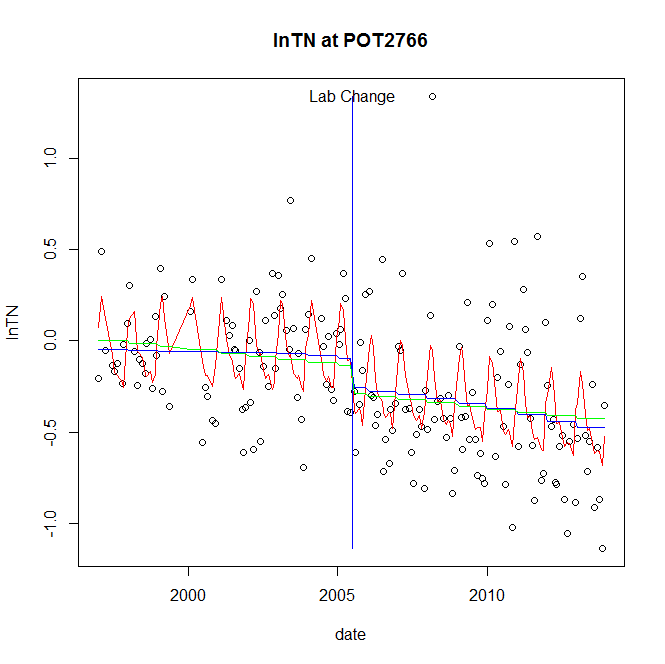 GAM analysis for station  POT2766 dependent variable lnTNGAM analysis for station  POT2766 dependent variable lnTNroot mean-square error = 0.3209 adjusted r-square = 0.3257 station = POT2766   dependent = lnNH4 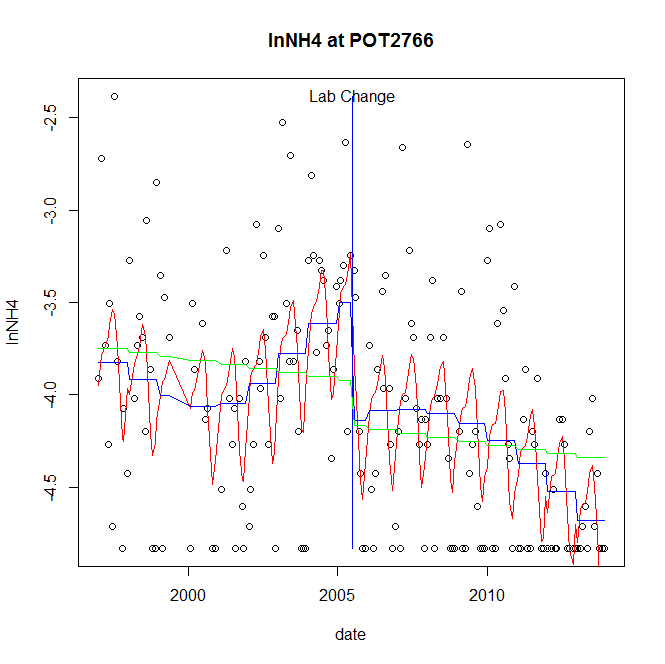 GAM analysis for station  POT2766 dependent variable lnNH4GAM analysis for station  POT2766 dependent variable lnNH4root mean-square error = 0.5088 adjusted r-square = 0.3582 step significant station = POT2766   dependent = lnNO23 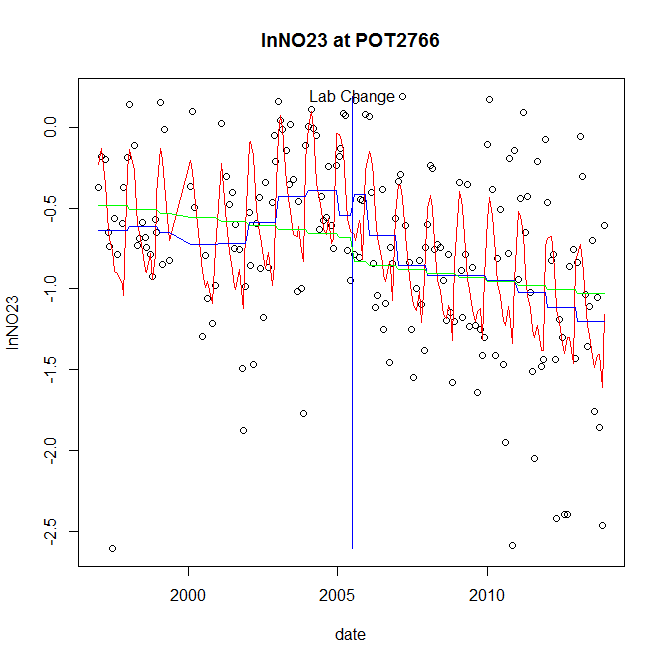 GAM analysis for station  POT2766 dependent variable lnNO23GAM analysis for station  POT2766 dependent variable lnNO23root mean-square error = 0.4529 adjusted r-square = 0.4044 station = POT2766   dependent = lnNO2 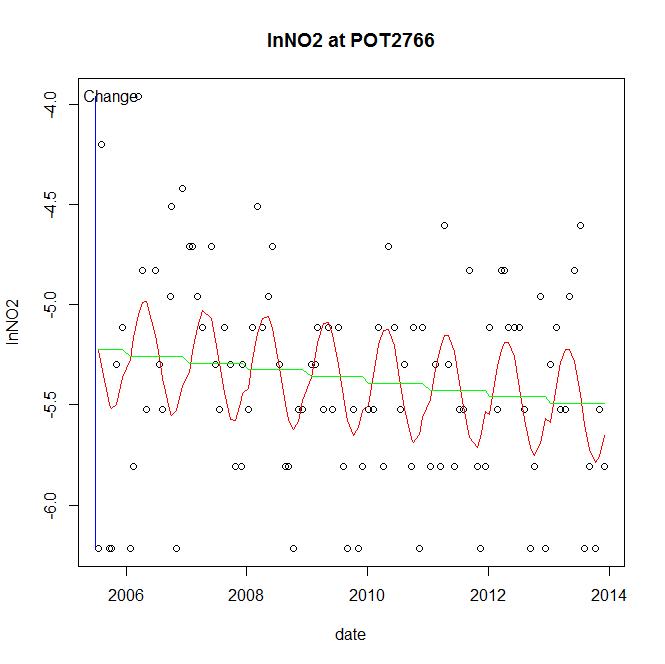 GAM analysis for station  POT2766 dependent variable lnNO2GAM analysis for station  POT2766 dependent variable lnNO2root mean-square error = 0.4573 adjusted r-square = 0.2028 station = POT2766   dependent = lnTP 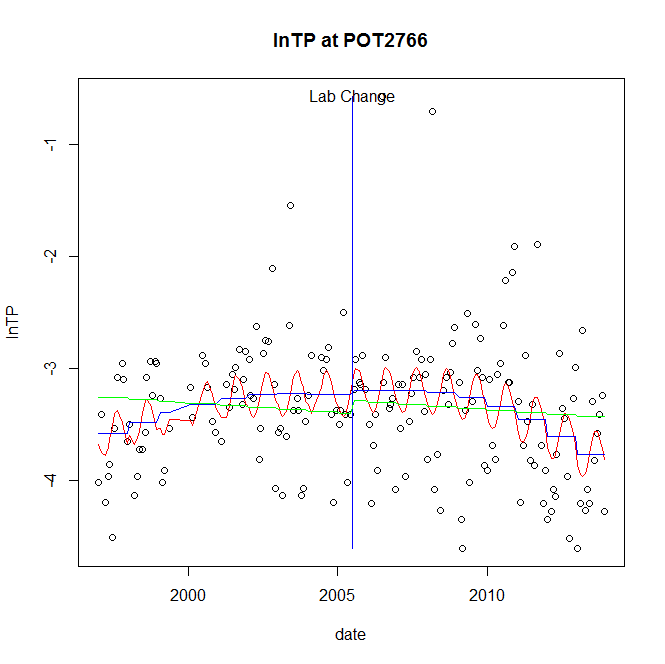 GAM analysis for station  POT2766 dependent variable lnTPGAM analysis for station  POT2766 dependent variable lnTProot mean-square error = 0.5665 adjusted r-square = 0.1558 station = POT2766   dependent = lnPO4 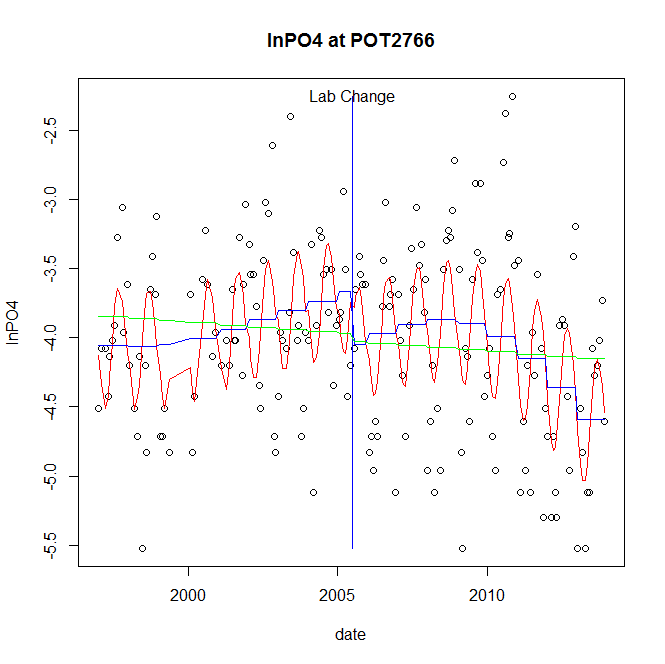 GAM analysis for station  POT2766 dependent variable lnPO4GAM analysis for station  POT2766 dependent variable lnPO4root mean-square error = 0.5577 adjusted r-square = 0.3334 No title givenstation = PXT0809   dependent = lnTSS 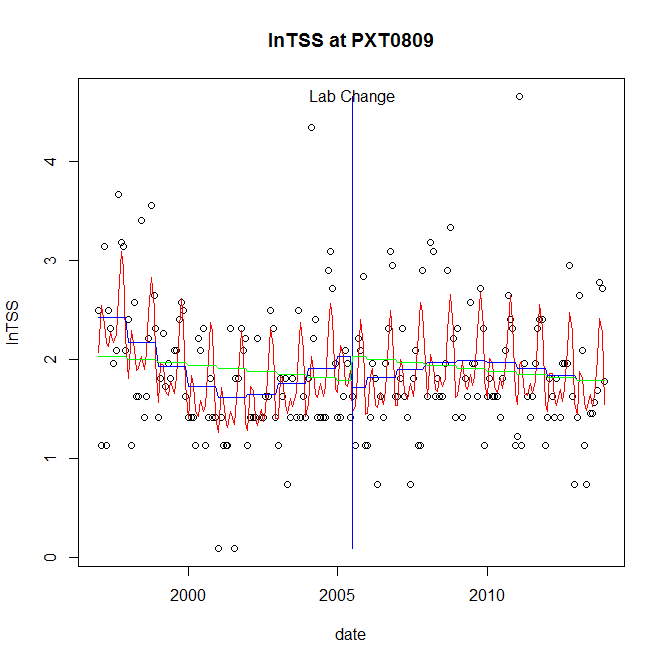 GAM analysis for station  PXT0809 dependent variable lnTSSGAM analysis for station  PXT0809 dependent variable lnTSSroot mean-square error = 0.5534 adjusted r-square = 0.3152 station = PXT0809   dependent = lnTN 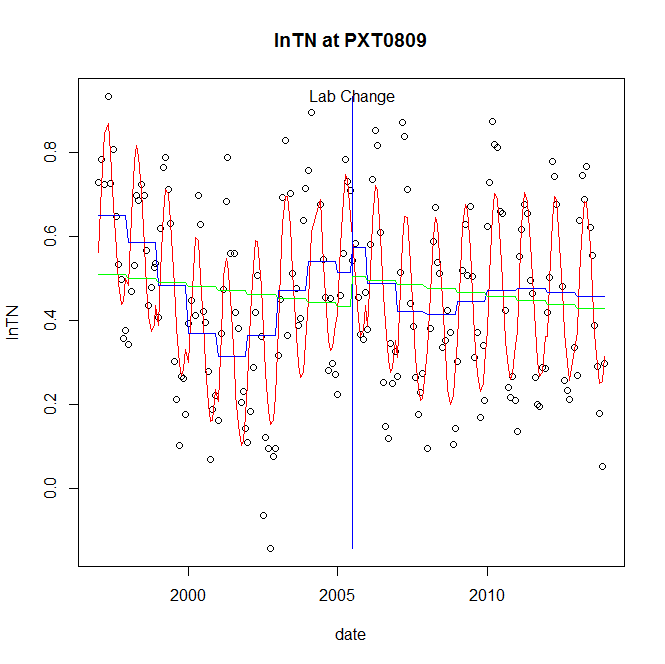 GAM analysis for station  PXT0809 dependent variable lnTNGAM analysis for station  PXT0809 dependent variable lnTNroot mean-square error = 0.1328 adjusted r-square = 0.6439 station = PXT0809   dependent = lnNH4 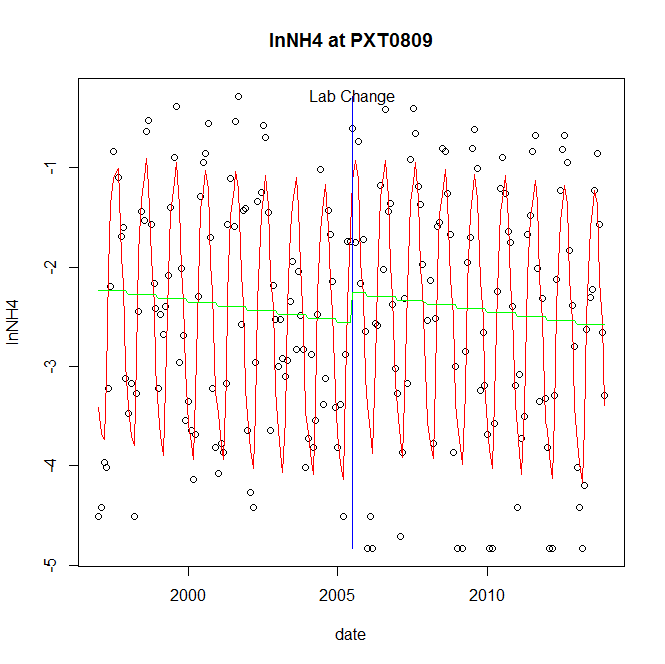 GAM analysis for station  PXT0809 dependent variable lnNH4GAM analysis for station  PXT0809 dependent variable lnNH4root mean-square error = 0.6617 adjusted r-square = 0.708 station = PXT0809   dependent = lnNO23 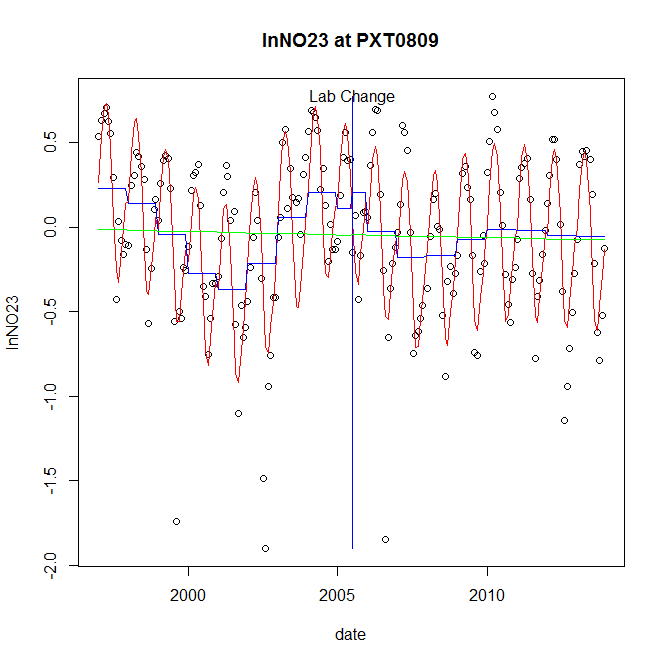 GAM analysis for station  PXT0809 dependent variable lnNO23GAM analysis for station  PXT0809 dependent variable lnNO23root mean-square error = 0.2746 adjusted r-square = 0.6783 station = PXT0809   dependent = lnNO2 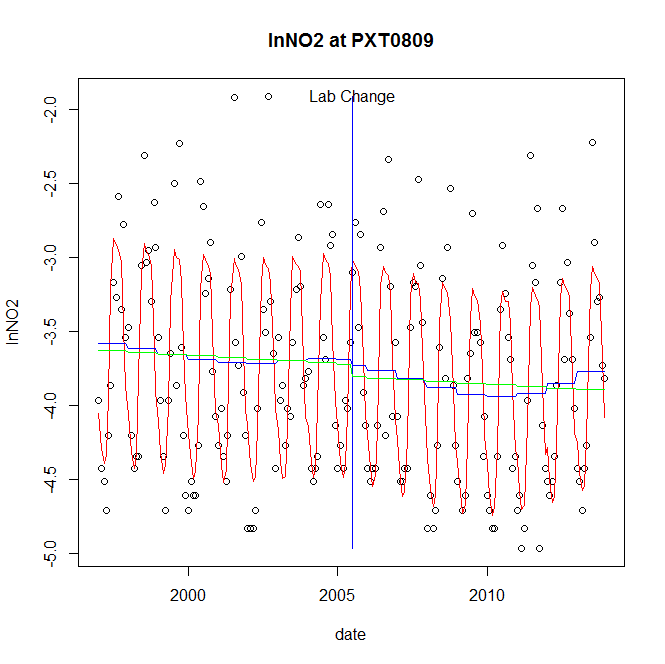 GAM analysis for station  PXT0809 dependent variable lnNO2GAM analysis for station  PXT0809 dependent variable lnNO2root mean-square error = 0.4091 adjusted r-square = 0.6746 station = PXT0809   dependent = lnTP 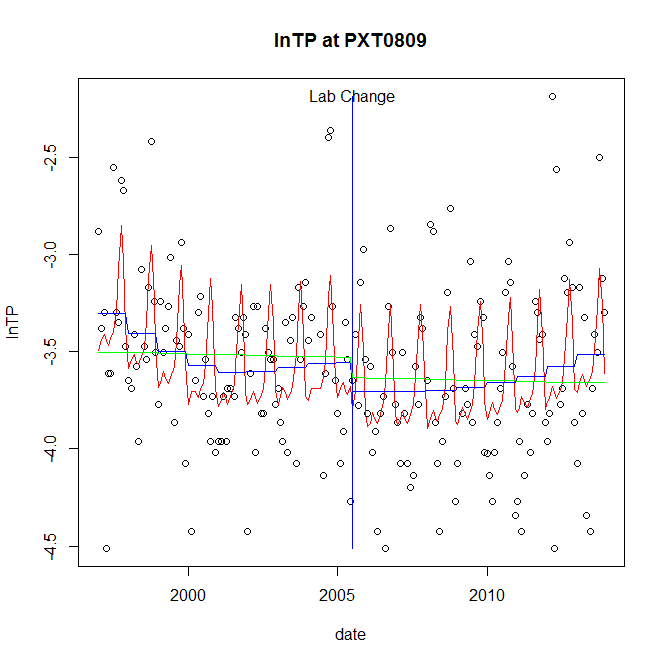 GAM analysis for station  PXT0809 dependent variable lnTPGAM analysis for station  PXT0809 dependent variable lnTProot mean-square error = 0.3834 adjusted r-square = 0.267 station = PXT0809   dependent = lnPO4 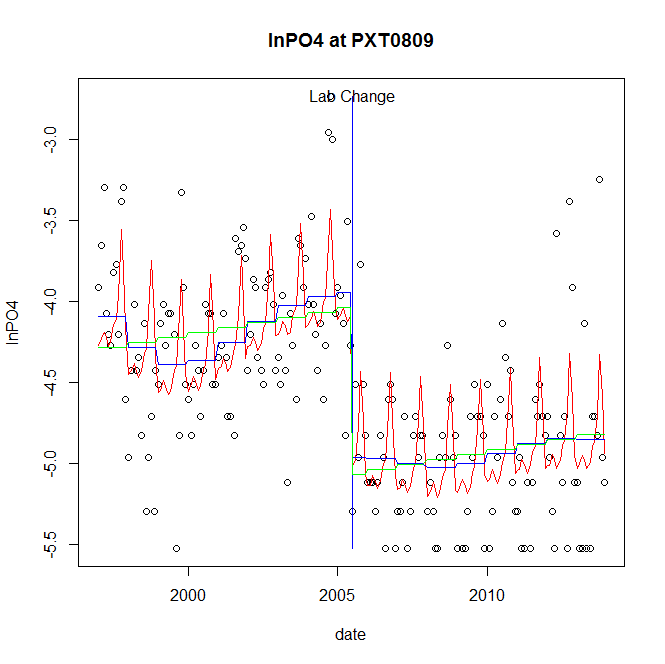 GAM analysis for station  PXT0809 dependent variable lnPO4GAM analysis for station  PXT0809 dependent variable lnPO4root mean-square error = 0.423 adjusted r-square = 0.5264 step significant No title givenstation = PXT0972   dependent = lnTSS 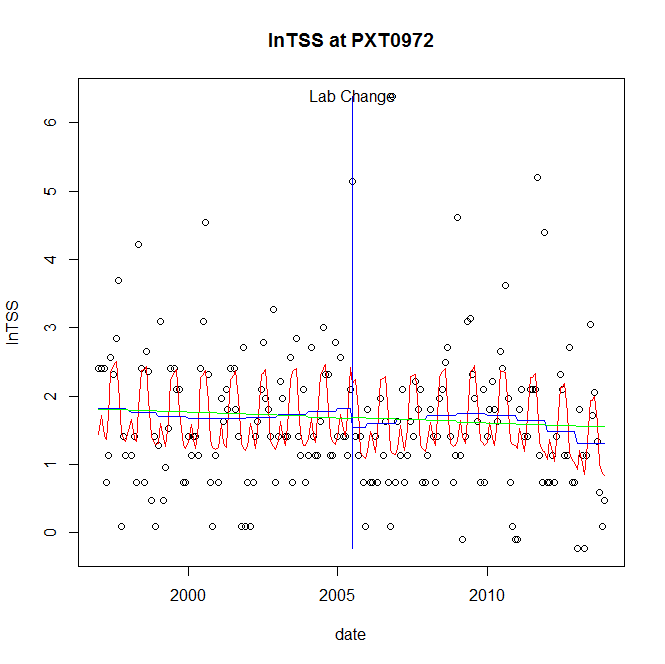 GAM analysis for station  PXT0972 dependent variable lnTSSGAM analysis for station  PXT0972 dependent variable lnTSSroot mean-square error = 0.9266 adjusted r-square = 0.185 station = PXT0972   dependent = lnTN 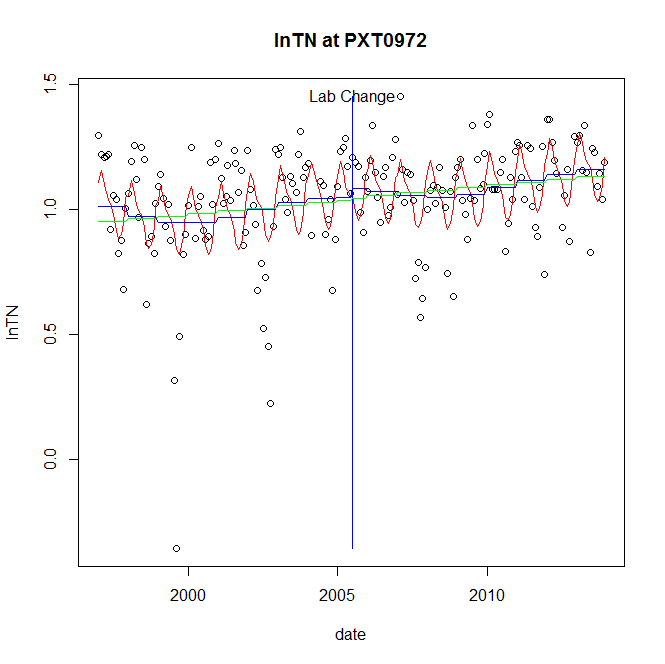 GAM analysis for station  PXT0972 dependent variable lnTNGAM analysis for station  PXT0972 dependent variable lnTNroot mean-square error = 0.1932 adjusted r-square = 0.2344 station = PXT0972   dependent = lnNH4 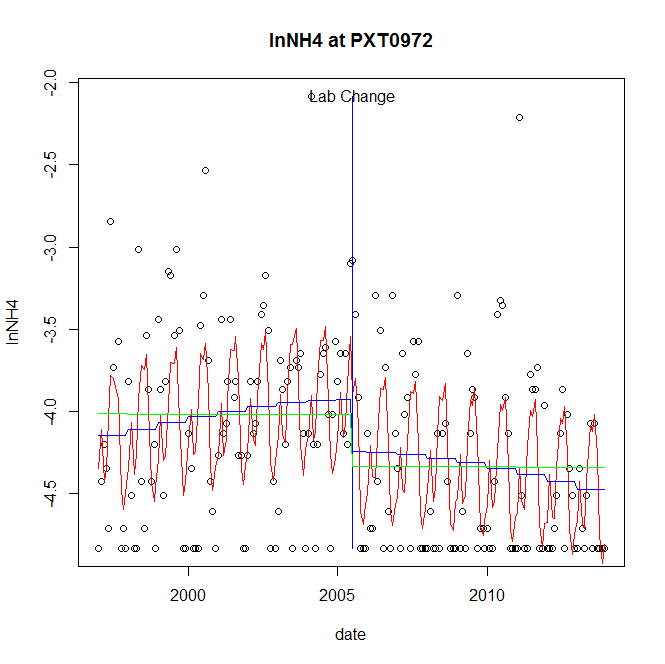 GAM analysis for station  PXT0972 dependent variable lnNH4GAM analysis for station  PXT0972 dependent variable lnNH4root mean-square error = 0.4876 adjusted r-square = 0.3329 step significant station = PXT0972   dependent = lnNO23 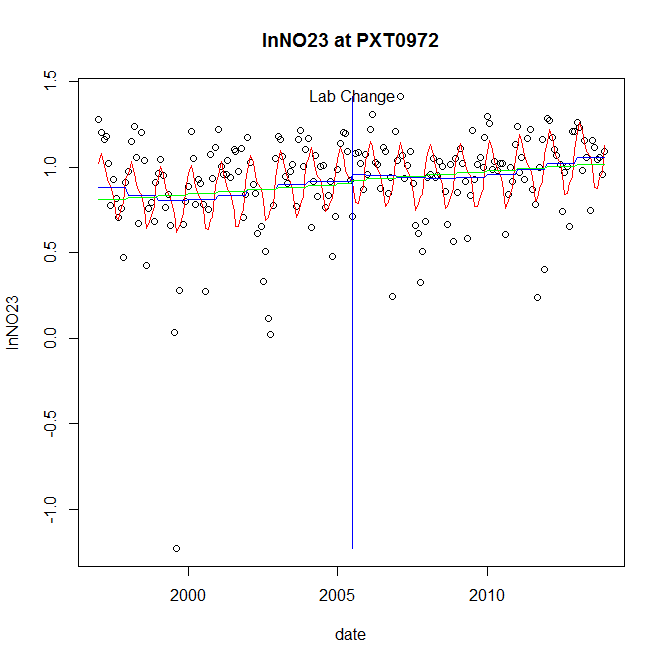 GAM analysis for station  PXT0972 dependent variable lnNO23GAM analysis for station  PXT0972 dependent variable lnNO23root mean-square error = 0.2552 adjusted r-square = 0.2252 station = PXT0972   dependent = lnNO2 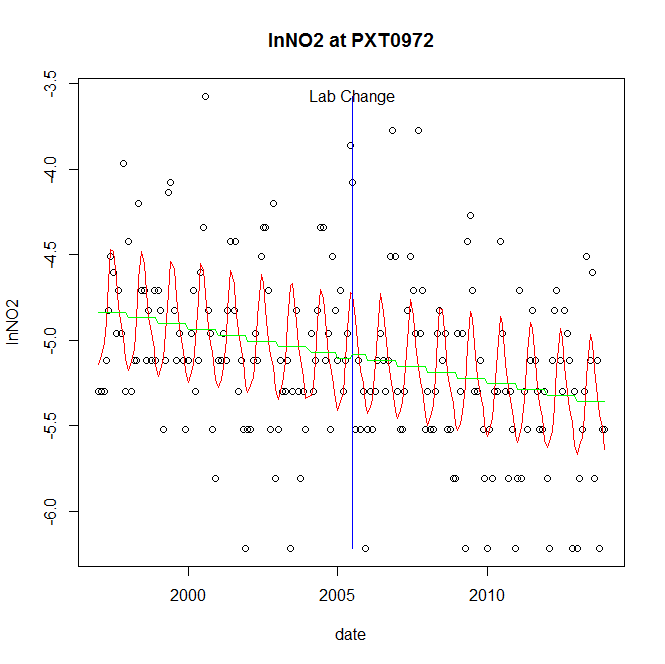 GAM analysis for station  PXT0972 dependent variable lnNO2GAM analysis for station  PXT0972 dependent variable lnNO2root mean-square error = 0.4211 adjusted r-square = 0.3065 station = PXT0972   dependent = lnTP 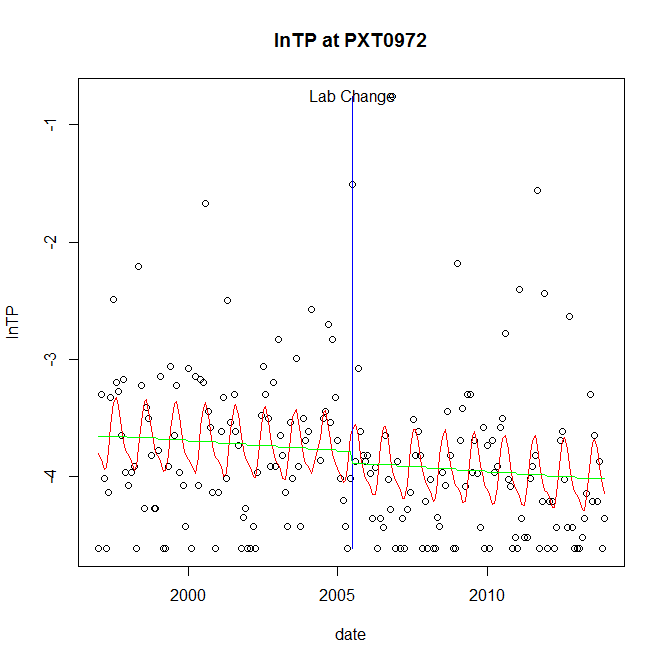 GAM analysis for station  PXT0972 dependent variable lnTPGAM analysis for station  PXT0972 dependent variable lnTProot mean-square error = 0.6231 adjusted r-square = 0.1307 station = PXT0972   dependent = lnPO4 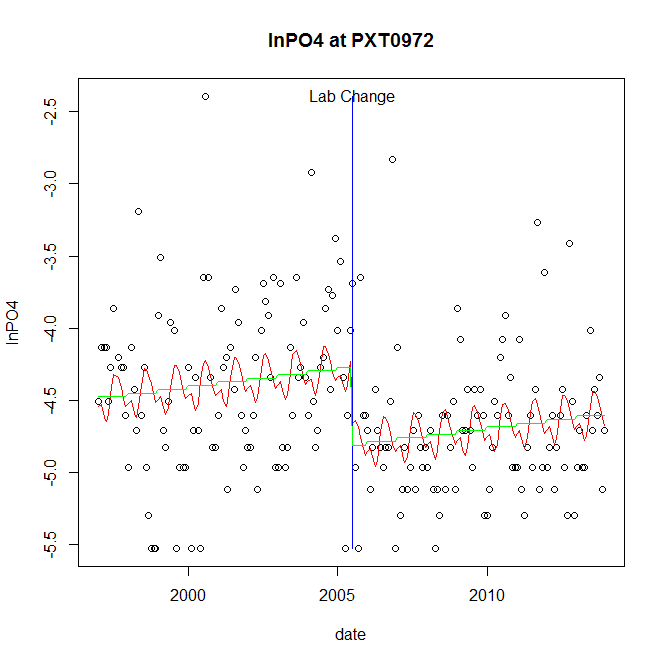 GAM analysis for station  PXT0972 dependent variable lnPO4GAM analysis for station  PXT0972 dependent variable lnPO4root mean-square error = 0.522 adjusted r-square = 0.1215 step significant No title givenstation = RCM0111   dependent = lnTSS 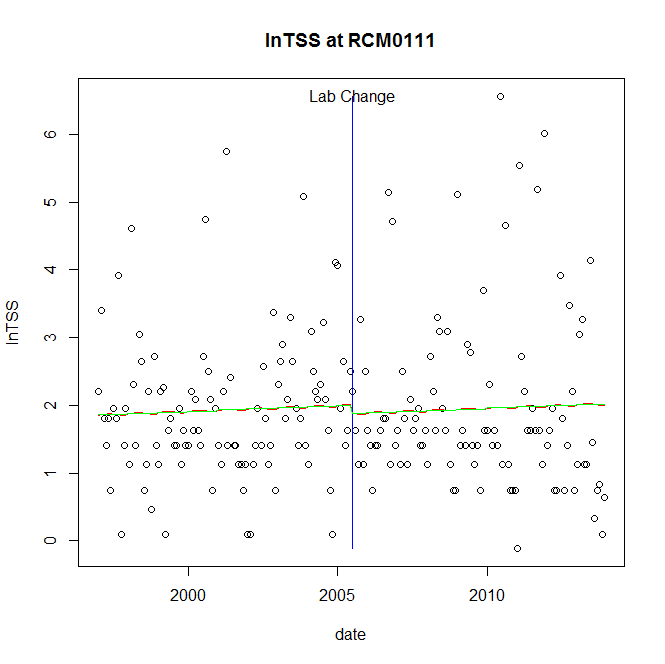 GAM analysis for station  RCM0111 dependent variable lnTSSGAM analysis for station  RCM0111 dependent variable lnTSSroot mean-square error = 1.1786 adjusted r-square = -0.0077 station = RCM0111   dependent = lnTN 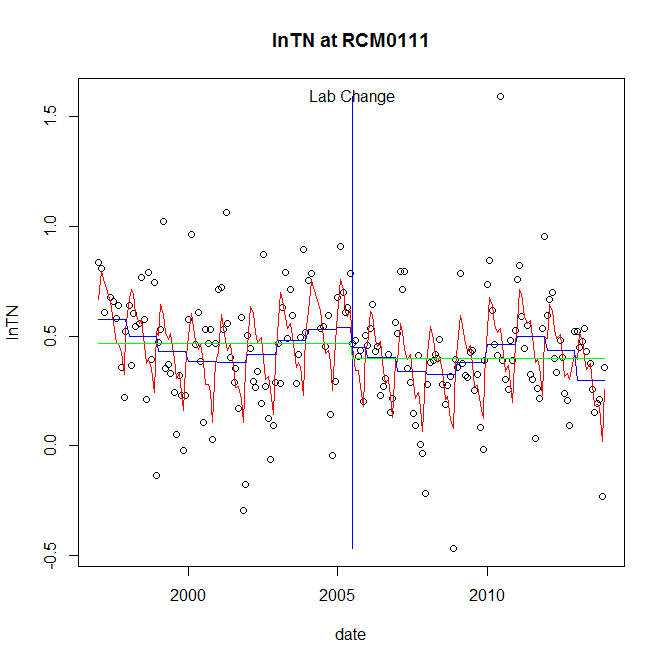 GAM analysis for station  RCM0111 dependent variable lnTNGAM analysis for station  RCM0111 dependent variable lnTNroot mean-square error = 0.2144 adjusted r-square = 0.3487 station = RCM0111   dependent = lnNH4 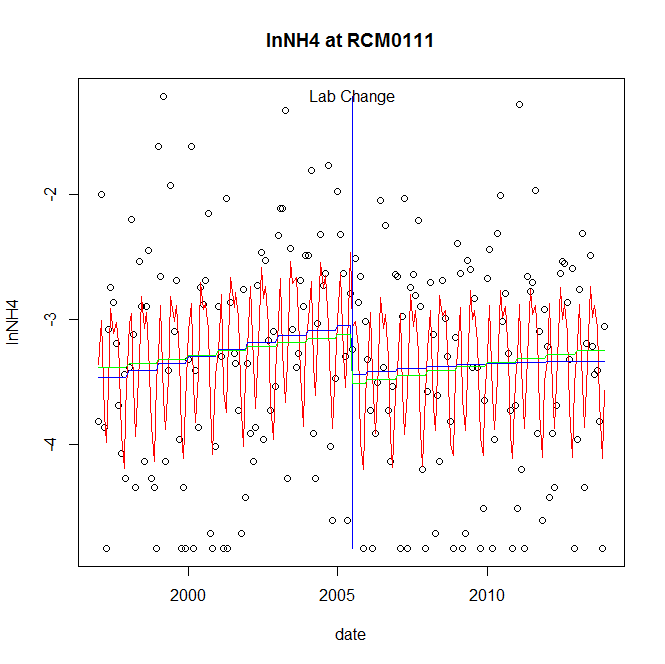 GAM analysis for station  RCM0111 dependent variable lnNH4GAM analysis for station  RCM0111 dependent variable lnNH4root mean-square error = 0.7778 adjusted r-square = 0.2434 station = RCM0111   dependent = lnNO23 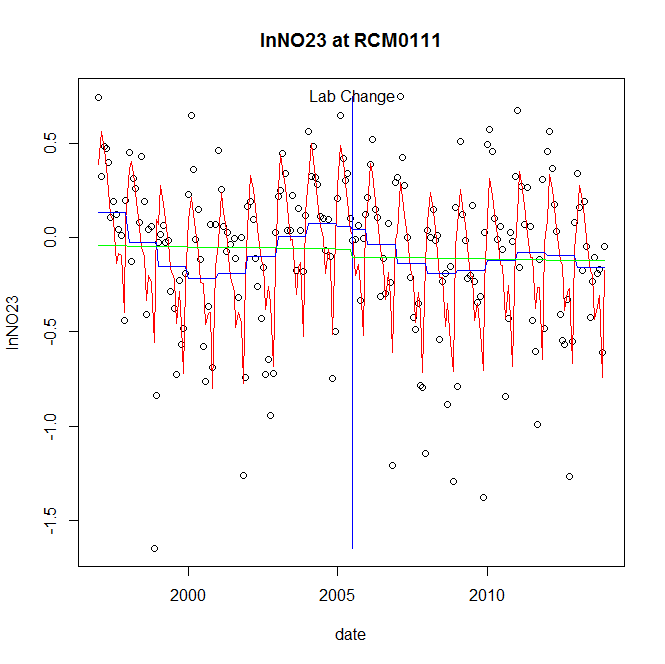 GAM analysis for station  RCM0111 dependent variable lnNO23GAM analysis for station  RCM0111 dependent variable lnNO23root mean-square error = 0.3117 adjusted r-square = 0.477 station = RCM0111   dependent = lnNO2 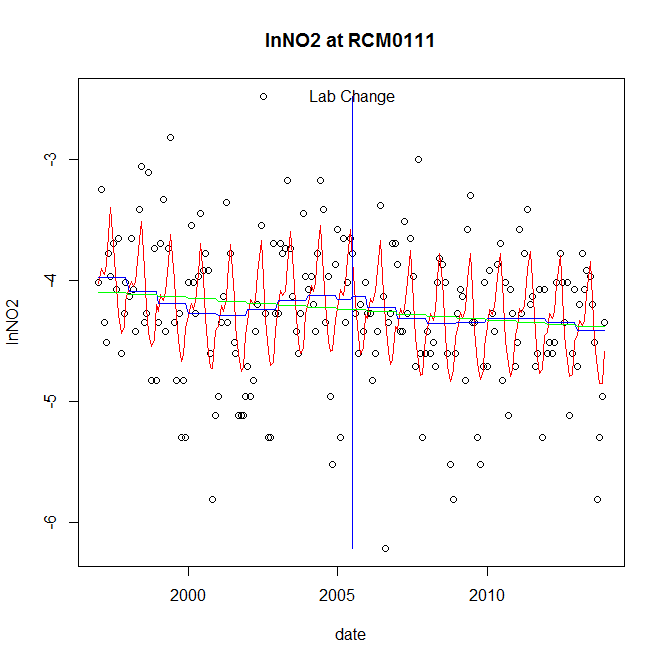 GAM analysis for station  RCM0111 dependent variable lnNO2GAM analysis for station  RCM0111 dependent variable lnNO2root mean-square error = 0.504 adjusted r-square = 0.2904 station = RCM0111   dependent = lnTP 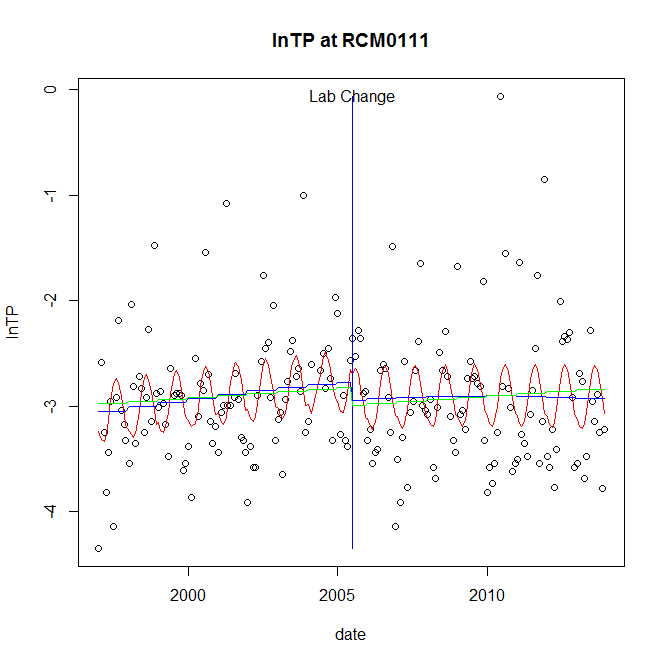 GAM analysis for station  RCM0111 dependent variable lnTPGAM analysis for station  RCM0111 dependent variable lnTProot mean-square error = 0.5771 adjusted r-square = 0.1414 station = RCM0111   dependent = lnPO4 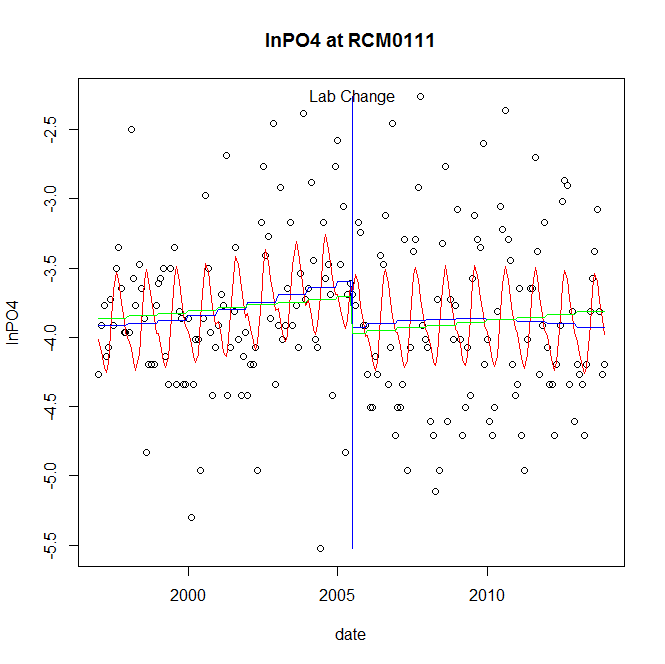 GAM analysis for station  RCM0111 dependent variable lnPO4GAM analysis for station  RCM0111 dependent variable lnPO4root mean-square error = 0.5521 adjusted r-square = 0.171 No title givenstation = SAV0000   dependent = lnTSS 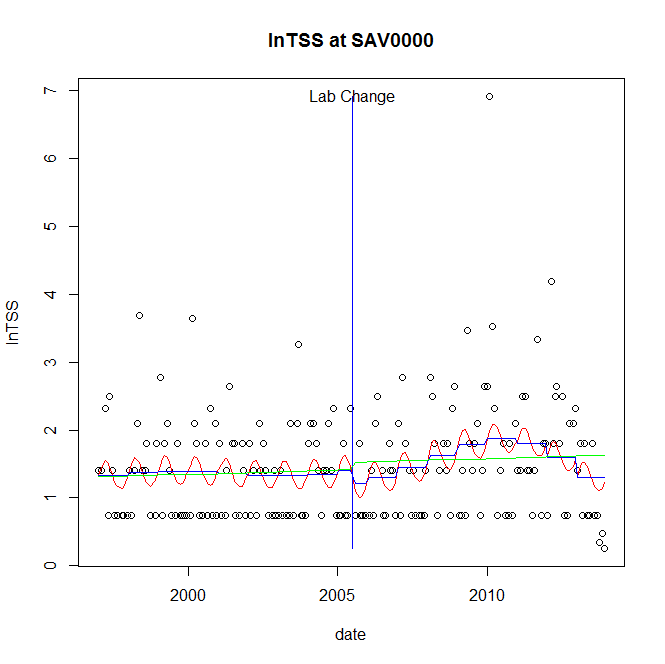 GAM analysis for station  SAV0000 dependent variable lnTSSGAM analysis for station  SAV0000 dependent variable lnTSSroot mean-square error = 0.8038 adjusted r-square = 0.098 station = SAV0000   dependent = lnTN 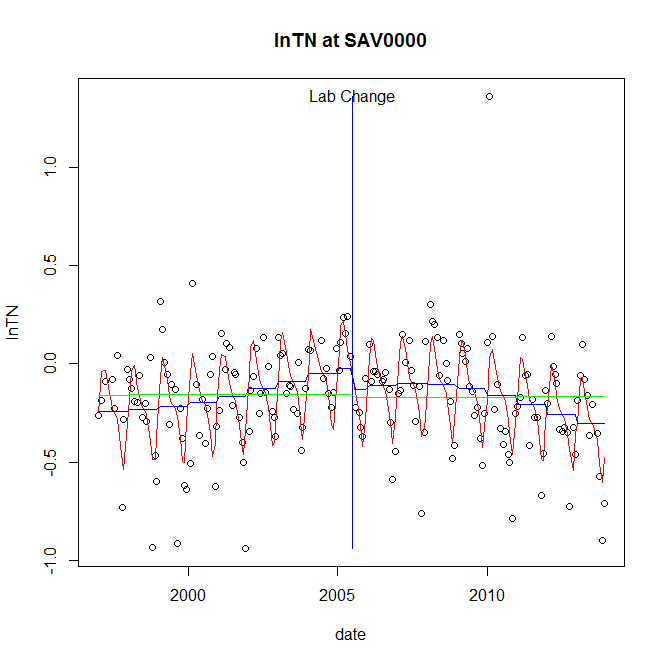 GAM analysis for station  SAV0000 dependent variable lnTNGAM analysis for station  SAV0000 dependent variable lnTNroot mean-square error = 0.2019 adjusted r-square = 0.4526 station = SAV0000   dependent = lnNH4 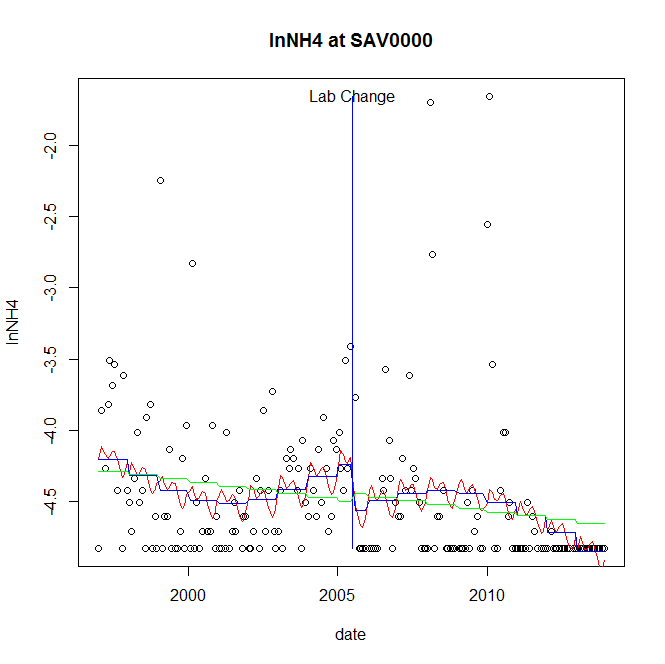 GAM analysis for station  SAV0000 dependent variable lnNH4GAM analysis for station  SAV0000 dependent variable lnNH4root mean-square error = 0.5016 adjusted r-square = 0.1073 station = SAV0000   dependent = lnNO23 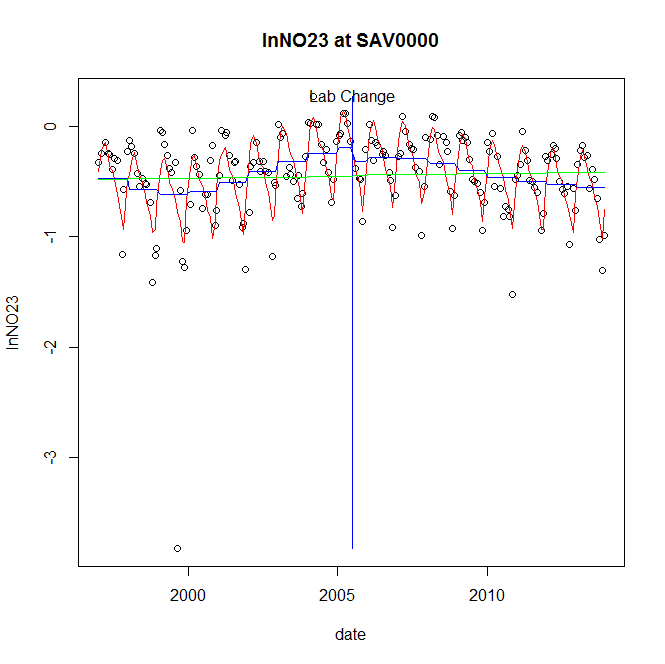 GAM analysis for station  SAV0000 dependent variable lnNO23GAM analysis for station  SAV0000 dependent variable lnNO23root mean-square error = 0.2977 adjusted r-square = 0.4591 station = SAV0000   dependent = lnNO2 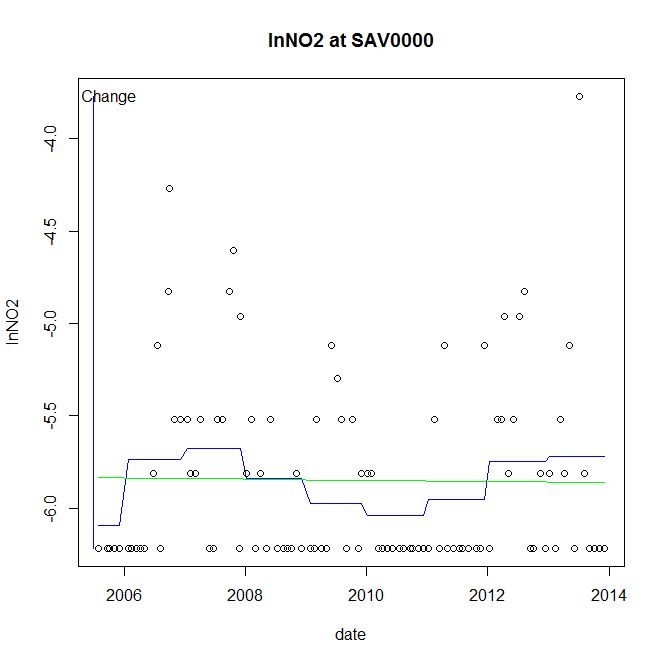 GAM analysis for station  SAV0000 dependent variable lnNO2GAM analysis for station  SAV0000 dependent variable lnNO2root mean-square error = 0.4916 adjusted r-square = 0.0727 station = SAV0000   dependent = lnTP 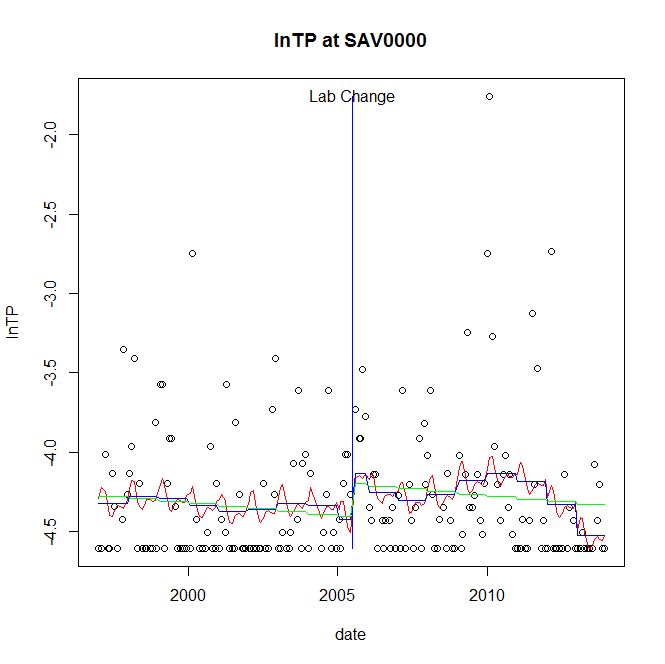 GAM analysis for station  SAV0000 dependent variable lnTPGAM analysis for station  SAV0000 dependent variable lnTProot mean-square error = 0.4224 adjusted r-square = 0.0545 station = SAV0000   dependent = lnPO4 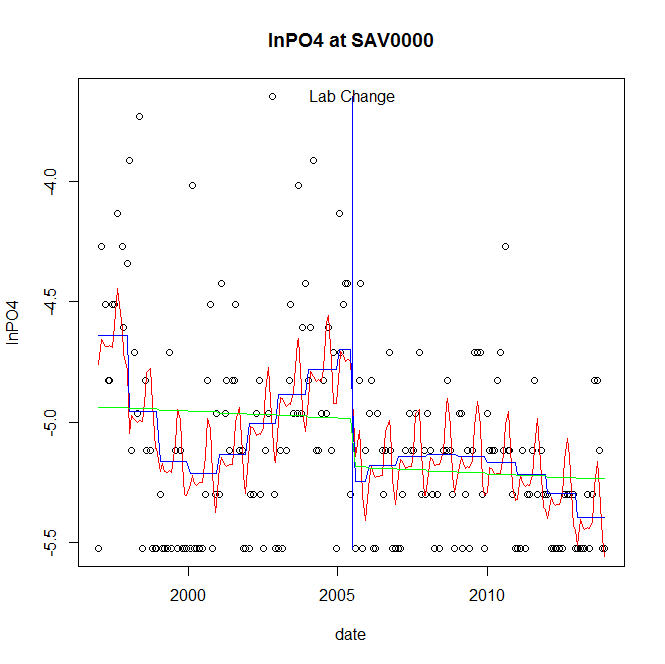 GAM analysis for station  SAV0000 dependent variable lnPO4GAM analysis for station  SAV0000 dependent variable lnPO4root mean-square error = 0.3495 adjusted r-square = 0.2833 step significant No title givenstation = SEN0008   dependent = lnTSS 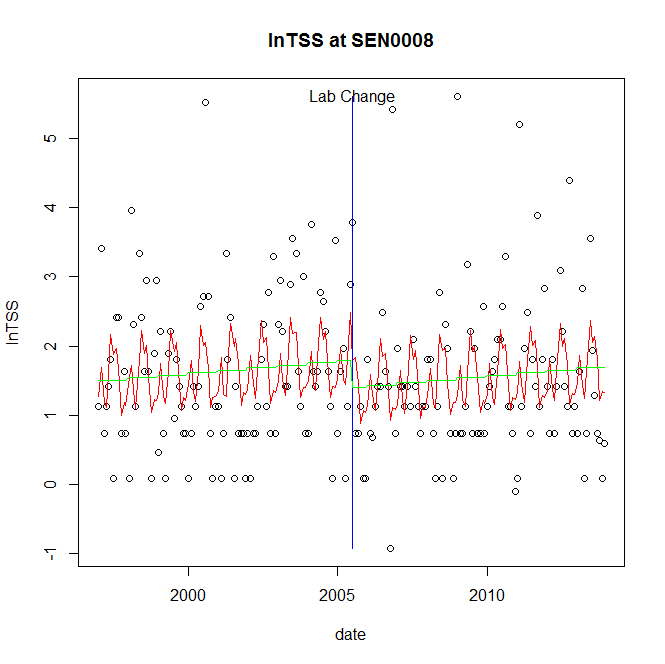 GAM analysis for station  SEN0008 dependent variable lnTSSGAM analysis for station  SEN0008 dependent variable lnTSSroot mean-square error = 1.0583 adjusted r-square = 0.101 station = SEN0008   dependent = lnTN 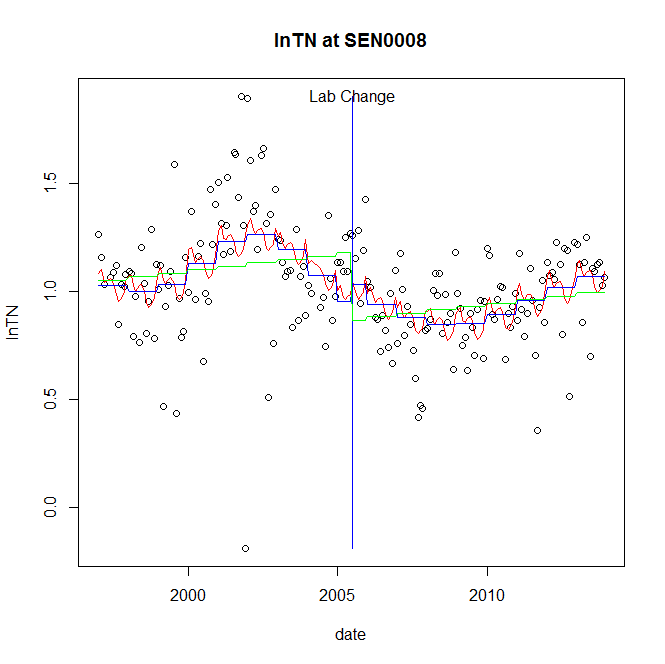 GAM analysis for station  SEN0008 dependent variable lnTNGAM analysis for station  SEN0008 dependent variable lnTNroot mean-square error = 0.2408 adjusted r-square = 0.2313 station = SEN0008   dependent = lnNH4 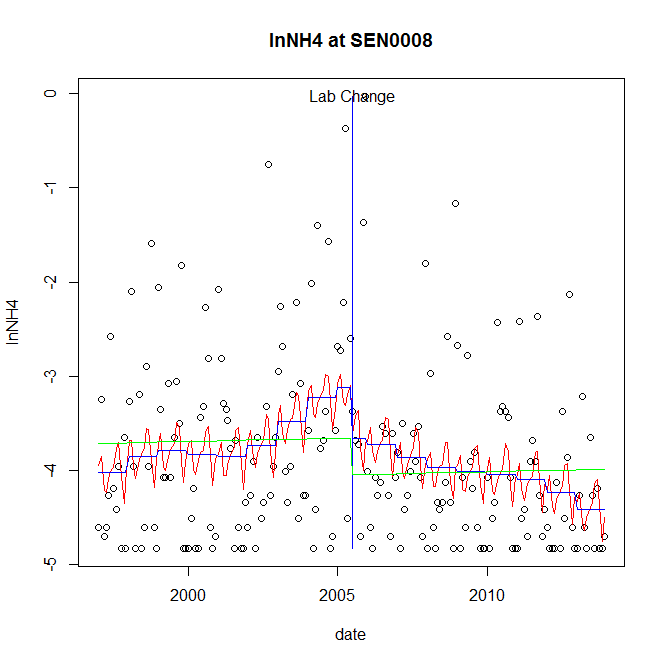 GAM analysis for station  SEN0008 dependent variable lnNH4GAM analysis for station  SEN0008 dependent variable lnNH4root mean-square error = 0.9181 adjusted r-square = 0.1157 station = SEN0008   dependent = lnNO23 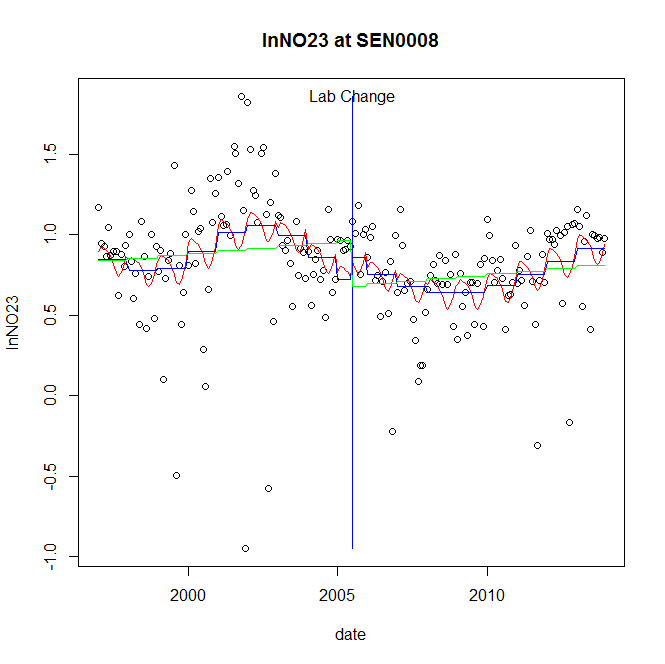 GAM analysis for station  SEN0008 dependent variable lnNO23GAM analysis for station  SEN0008 dependent variable lnNO23root mean-square error = 0.3404 adjusted r-square = 0.1404 station = SEN0008   dependent = lnNO2 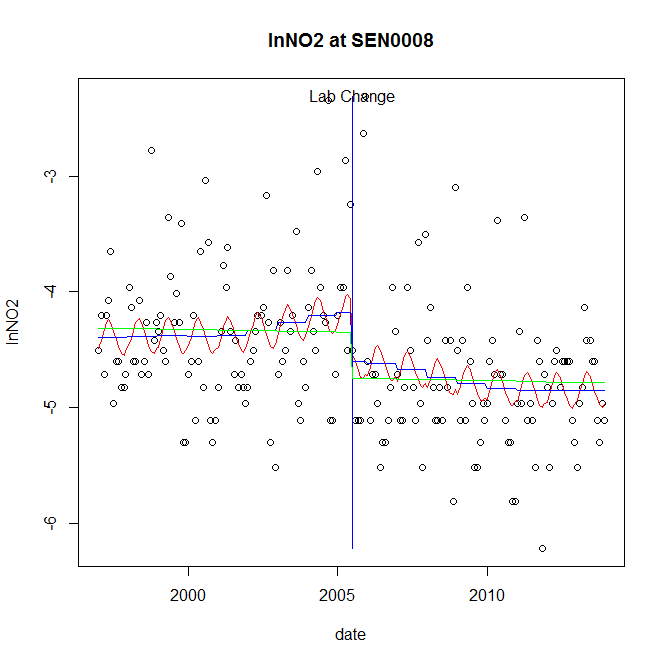 GAM analysis for station  SEN0008 dependent variable lnNO2GAM analysis for station  SEN0008 dependent variable lnNO2root mean-square error = 0.592 adjusted r-square = 0.1648 station = SEN0008   dependent = lnTP 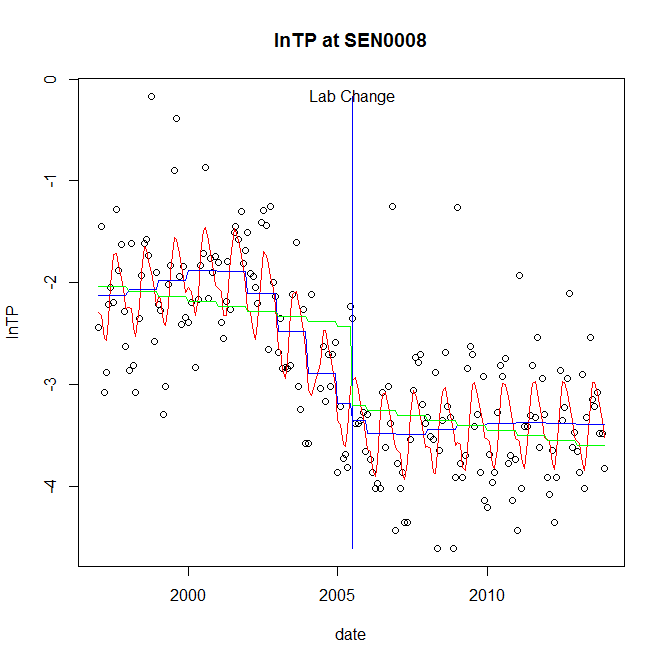 GAM analysis for station  SEN0008 dependent variable lnTPGAM analysis for station  SEN0008 dependent variable lnTProot mean-square error = 0.5296 adjusted r-square = 0.6461 station = SEN0008   dependent = lnPO4 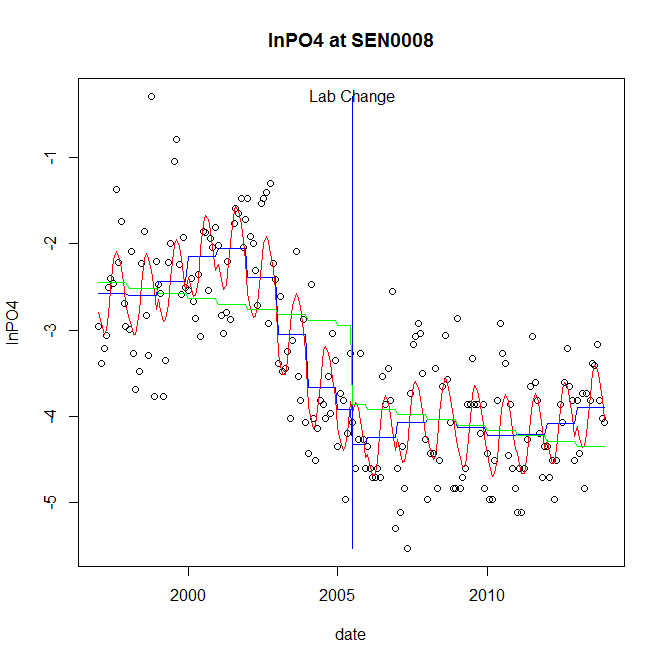 GAM analysis for station  SEN0008 dependent variable lnPO4GAM analysis for station  SEN0008 dependent variable lnPO4root mean-square error = 0.5543 adjusted r-square = 0.7206 No title givenstation = SUS0109   dependent = lnTSS 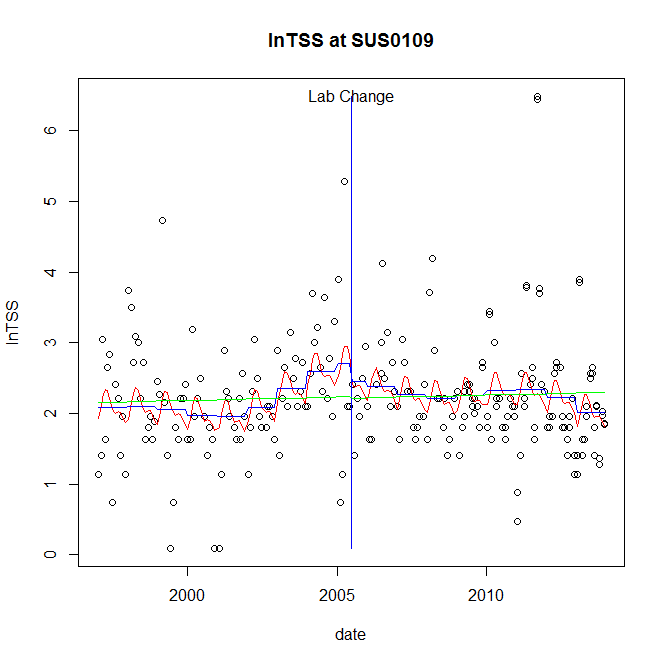 GAM analysis for station  SUS0109 dependent variable lnTSSGAM analysis for station  SUS0109 dependent variable lnTSSroot mean-square error = 0.7775 adjusted r-square = 0.0802 station = SUS0109   dependent = lnTN 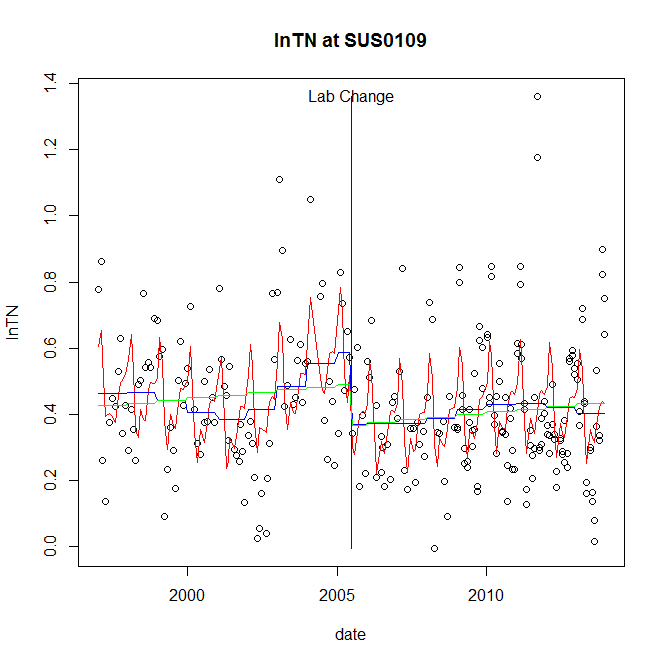 GAM analysis for station  SUS0109 dependent variable lnTNGAM analysis for station  SUS0109 dependent variable lnTNroot mean-square error = 0.1806 adjusted r-square = 0.2613 step significant station = SUS0109   dependent = lnNH4 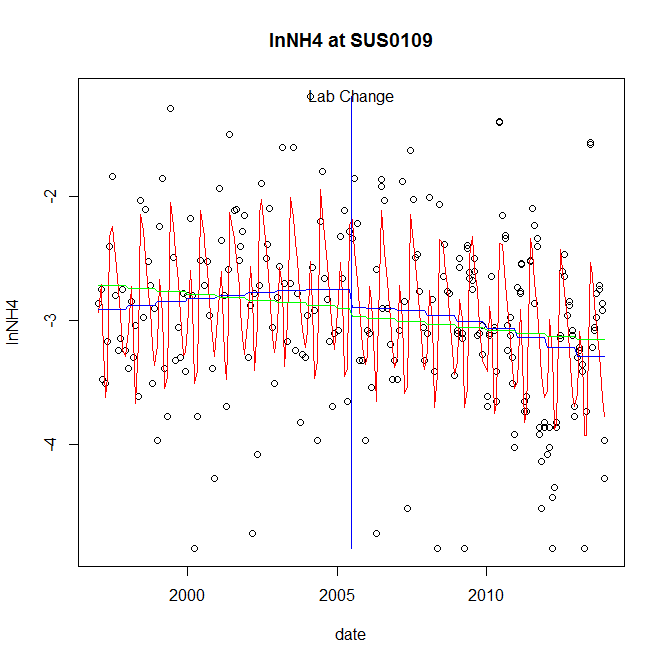 GAM analysis for station  SUS0109 dependent variable lnNH4GAM analysis for station  SUS0109 dependent variable lnNH4root mean-square error = 0.5417 adjusted r-square = 0.445 station = SUS0109   dependent = lnNO23 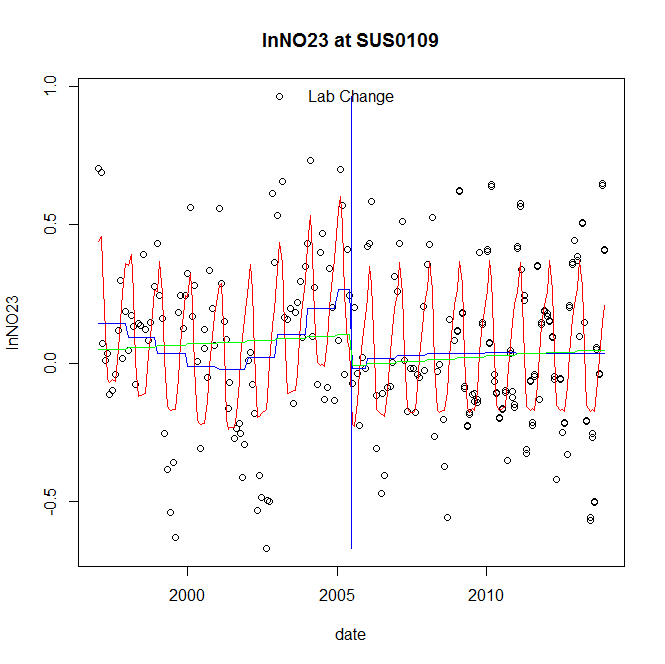 GAM analysis for station  SUS0109 dependent variable lnNO23GAM analysis for station  SUS0109 dependent variable lnNO23root mean-square error = 0.2239 adjusted r-square = 0.4635 step significant station = SUS0109   dependent = lnNO2 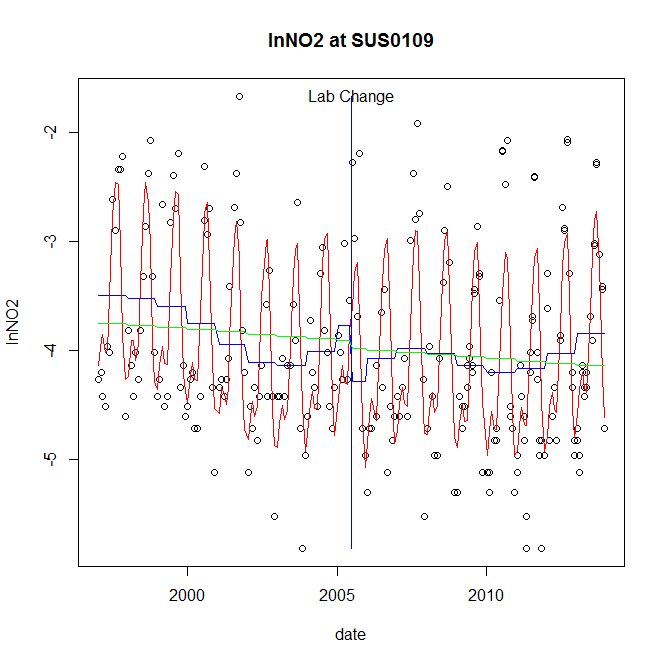 GAM analysis for station  SUS0109 dependent variable lnNO2GAM analysis for station  SUS0109 dependent variable lnNO2root mean-square error = 0.5731 adjusted r-square = 0.5979 station = SUS0109   dependent = lnTP 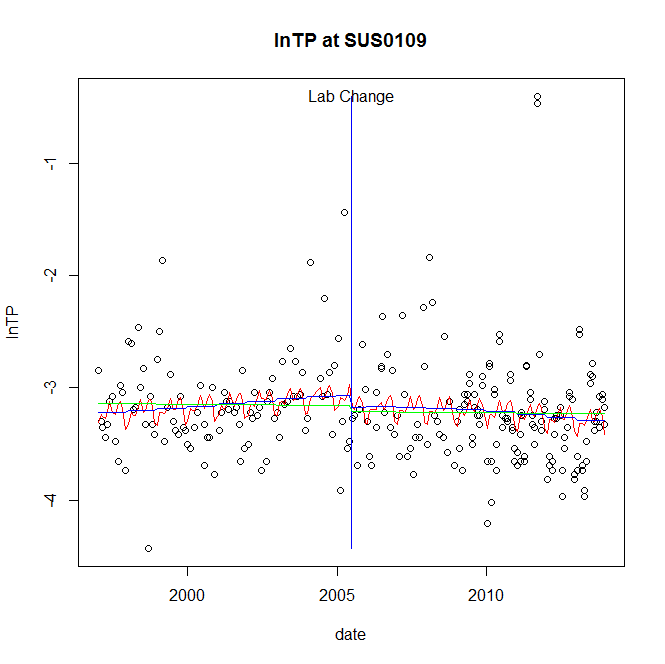 GAM analysis for station  SUS0109 dependent variable lnTPGAM analysis for station  SUS0109 dependent variable lnTProot mean-square error = 0.4624 adjusted r-square = 0.0333 station = SUS0109   dependent = lnPO4 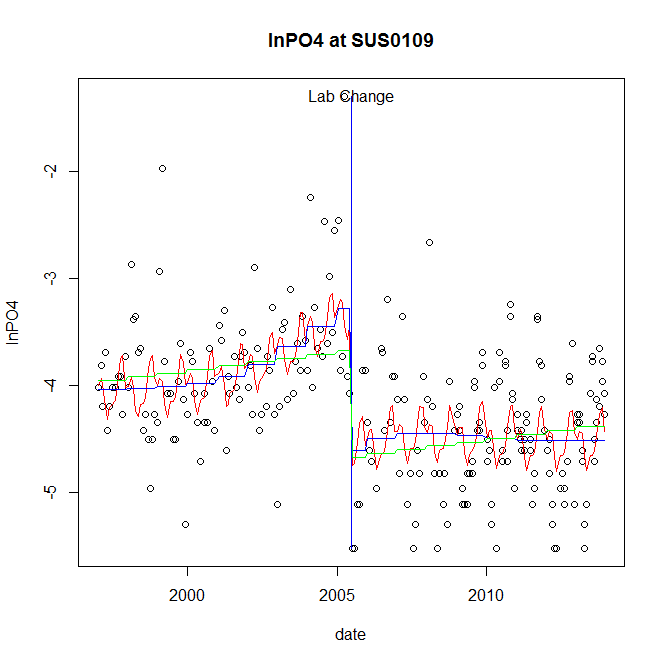 GAM analysis for station  SUS0109 dependent variable lnPO4GAM analysis for station  SUS0109 dependent variable lnPO4root mean-square error = 0.551 adjusted r-square = 0.3425 step significant No title givenstation = TOW0030   dependent = lnTSS 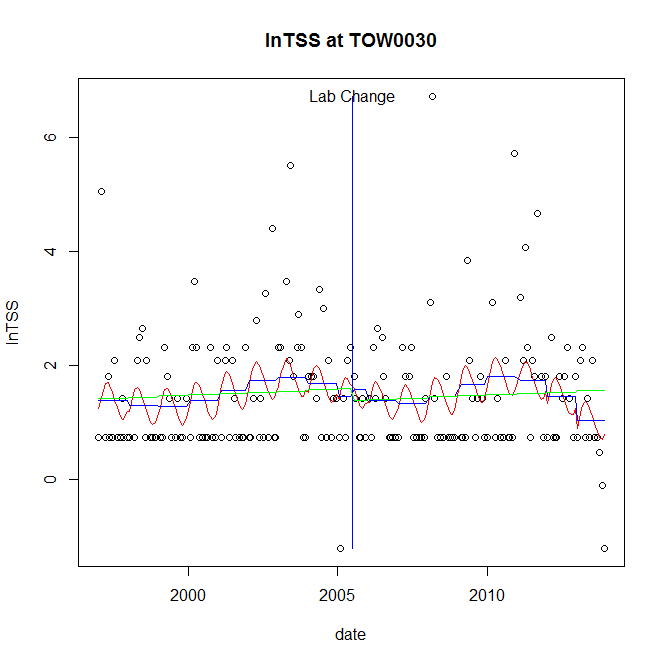 GAM analysis for station  TOW0030 dependent variable lnTSSGAM analysis for station  TOW0030 dependent variable lnTSSroot mean-square error = 1.0366 adjusted r-square = 0.0867 station = TOW0030   dependent = lnTN 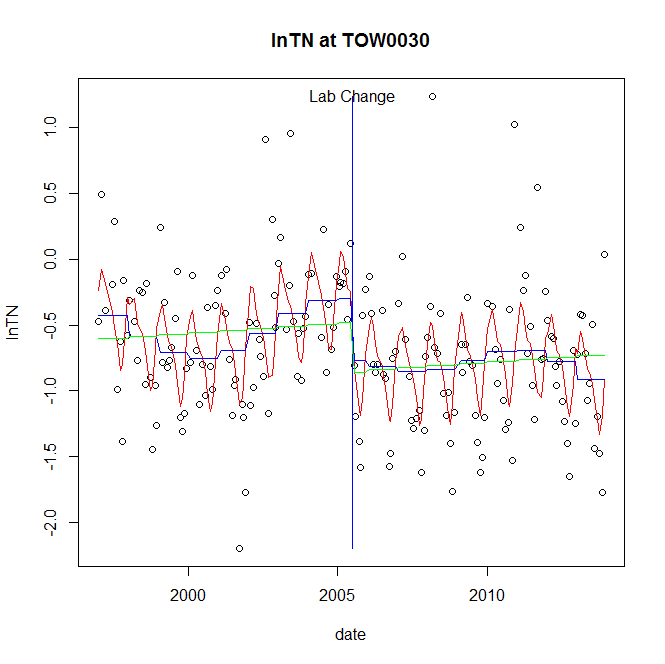 GAM analysis for station  TOW0030 dependent variable lnTNGAM analysis for station  TOW0030 dependent variable lnTNroot mean-square error = 0.4528 adjusted r-square = 0.3131 step significant station = TOW0030   dependent = lnNH4 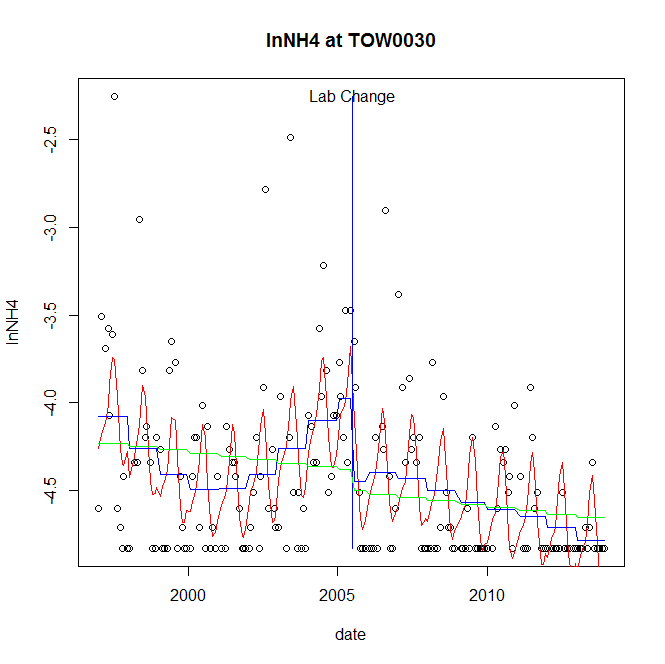 GAM analysis for station  TOW0030 dependent variable lnNH4GAM analysis for station  TOW0030 dependent variable lnNH4root mean-square error = 0.3789 adjusted r-square = 0.39 step significant station = TOW0030   dependent = lnNO23 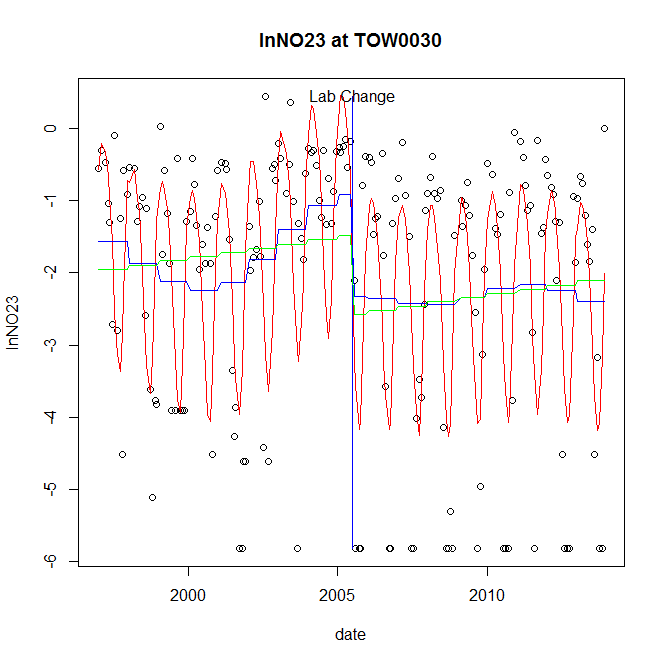 GAM analysis for station  TOW0030 dependent variable lnNO23GAM analysis for station  TOW0030 dependent variable lnNO23root mean-square error = 1.348 adjusted r-square = 0.4724 step significant station = TOW0030   dependent = lnNO2 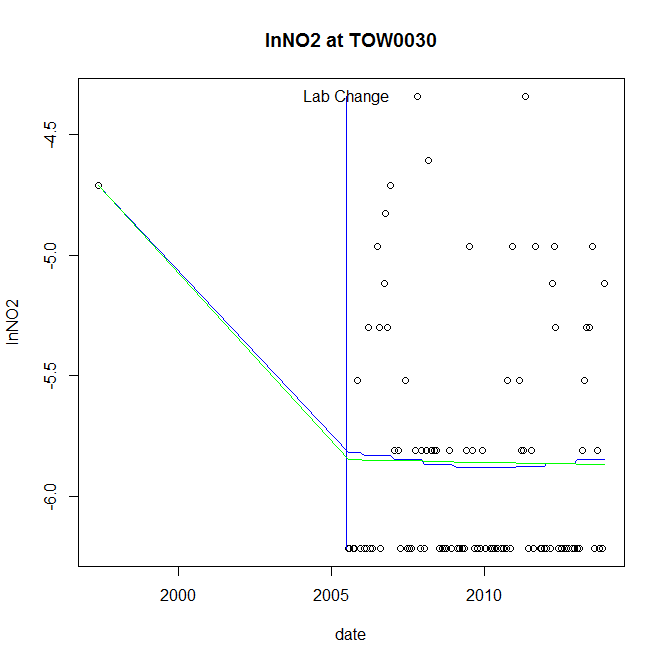 GAM analysis for station  TOW0030 dependent variable lnNO2GAM analysis for station  TOW0030 dependent variable lnNO2root mean-square error = 0.5051 adjusted r-square = 0.0355 station = TOW0030   dependent = lnTP 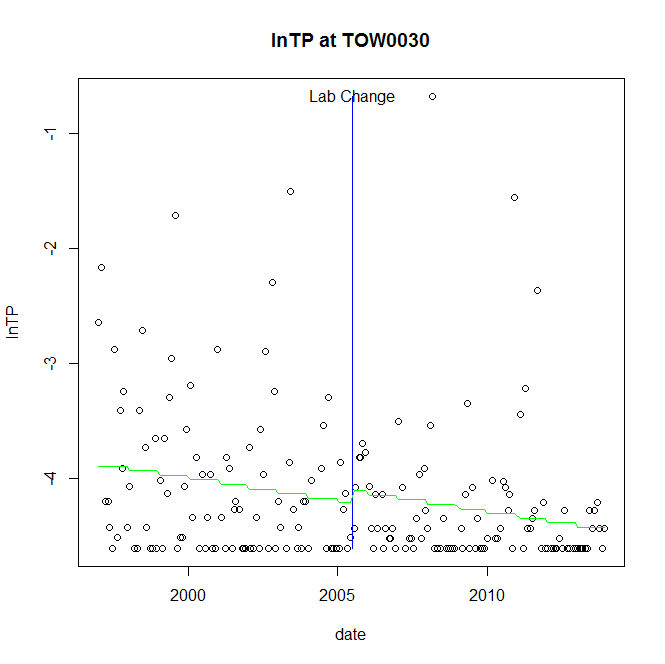 GAM analysis for station  TOW0030 dependent variable lnTPGAM analysis for station  TOW0030 dependent variable lnTProot mean-square error = 0.6389 adjusted r-square = 0.0457 station = TOW0030   dependent = lnPO4 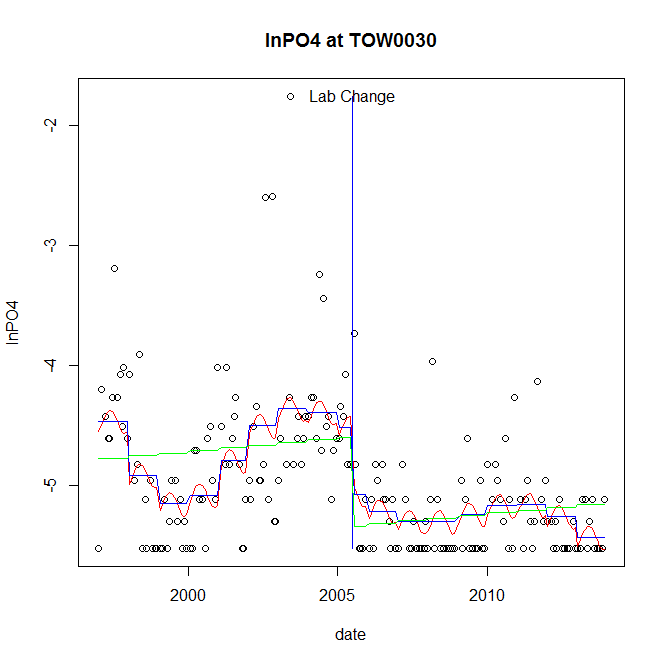 GAM analysis for station  TOW0030 dependent variable lnPO4GAM analysis for station  TOW0030 dependent variable lnPO4root mean-square error = 0.4821 adjusted r-square = 0.365 step significant No title givenstation = WIL0013   dependent = lnTSS 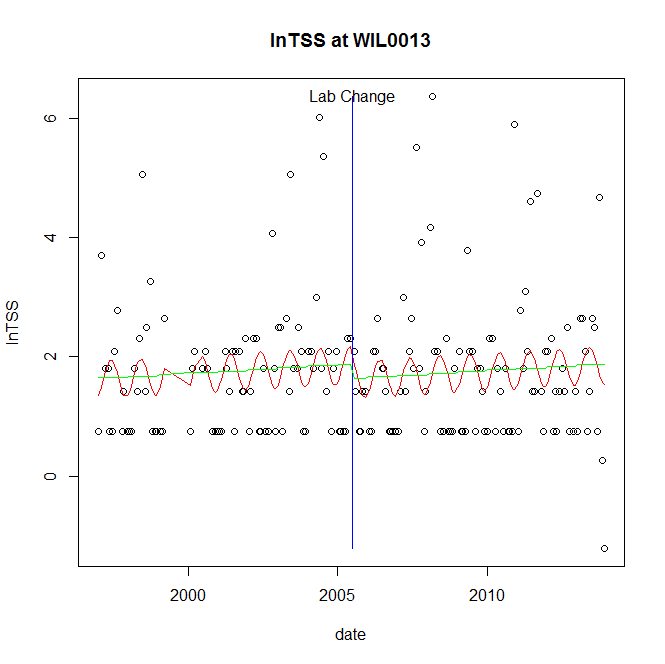 GAM analysis for station  WIL0013 dependent variable lnTSSGAM analysis for station  WIL0013 dependent variable lnTSSroot mean-square error = 1.151 adjusted r-square = 0.0453 station = WIL0013   dependent = lnTN 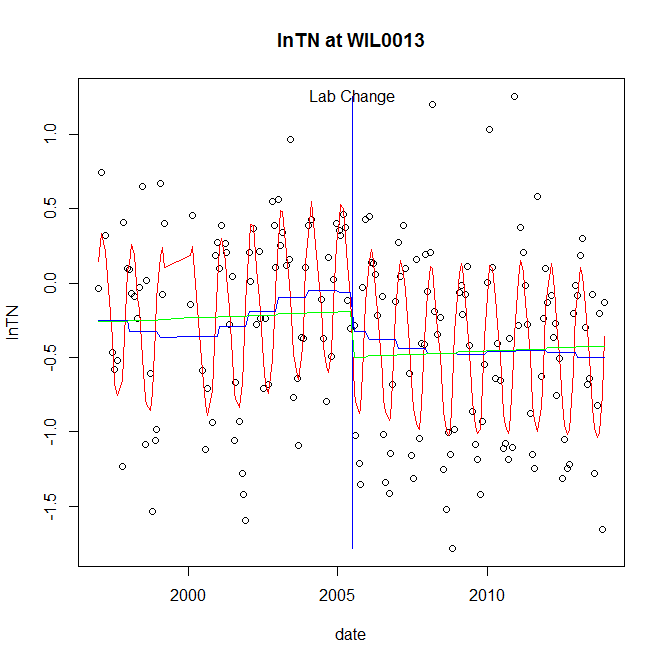 GAM analysis for station  WIL0013 dependent variable lnTNGAM analysis for station  WIL0013 dependent variable lnTNroot mean-square error = 0.45 adjusted r-square = 0.4898 station = WIL0013   dependent = lnNH4 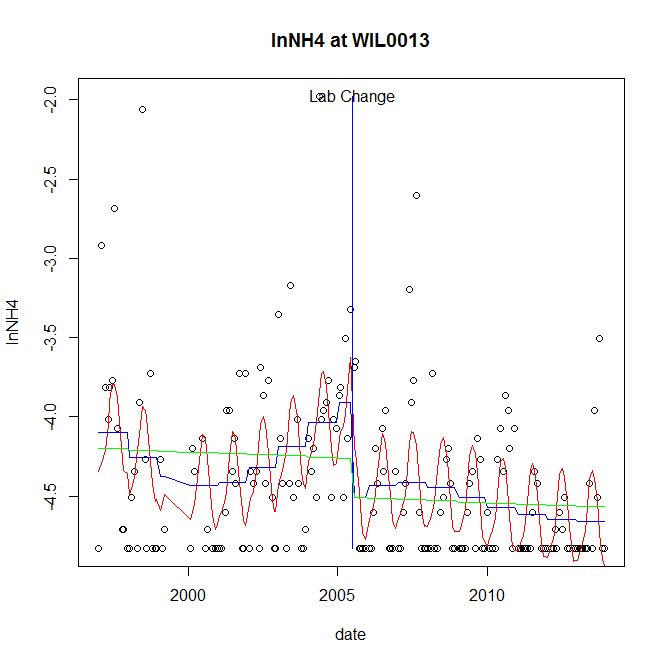 GAM analysis for station  WIL0013 dependent variable lnNH4GAM analysis for station  WIL0013 dependent variable lnNH4root mean-square error = 0.4355 adjusted r-square = 0.3204 step significant station = WIL0013   dependent = lnNO23 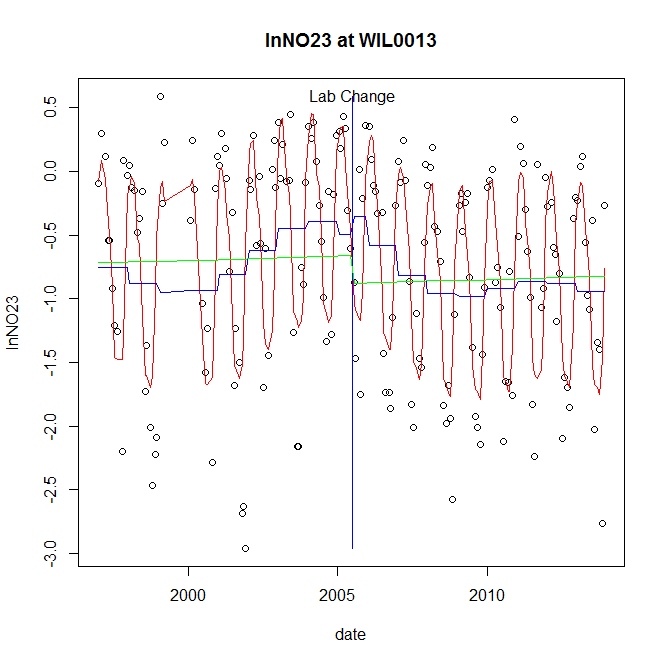 GAM analysis for station  WIL0013 dependent variable lnNO23GAM analysis for station  WIL0013 dependent variable lnNO23root mean-square error = 0.5333 adjusted r-square = 0.601 station = WIL0013   dependent = lnNO2 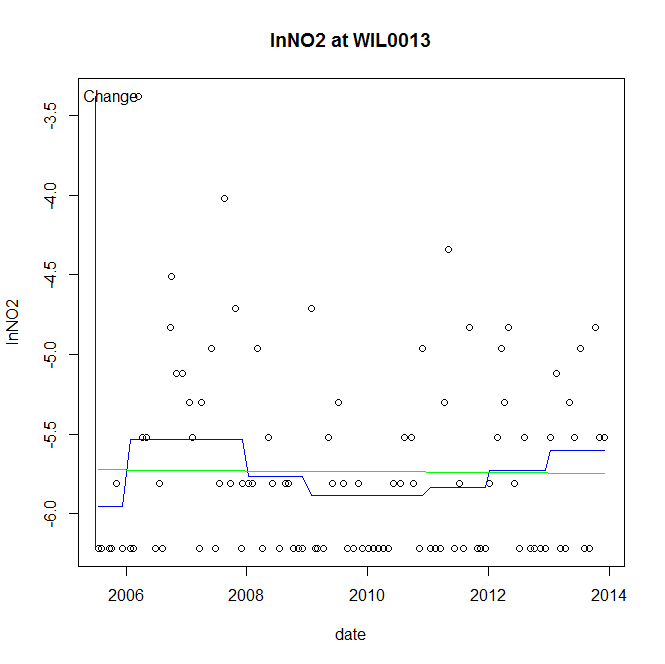 GAM analysis for station  WIL0013 dependent variable lnNO2GAM analysis for station  WIL0013 dependent variable lnNO2root mean-square error = 0.5601 adjusted r-square = 0.0647 station = WIL0013   dependent = lnTP 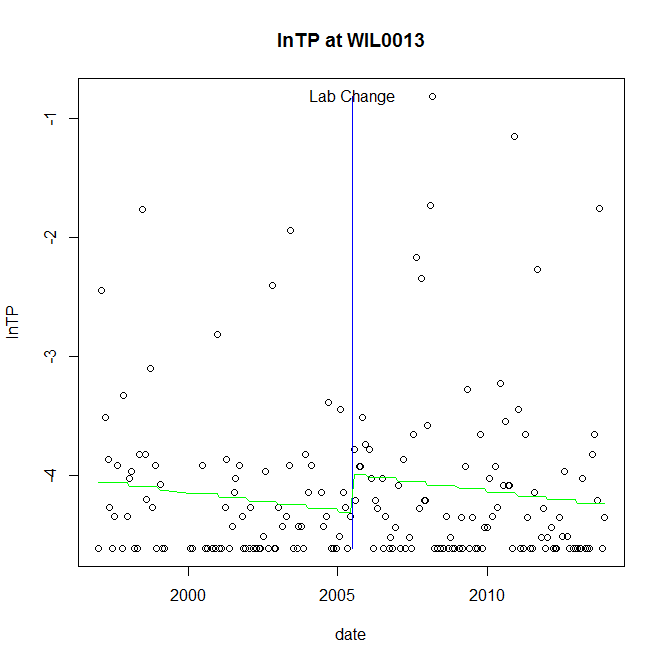 GAM analysis for station  WIL0013 dependent variable lnTPGAM analysis for station  WIL0013 dependent variable lnTProot mean-square error = 0.6879 adjusted r-square = 0.0038 station = WIL0013   dependent = lnPO4 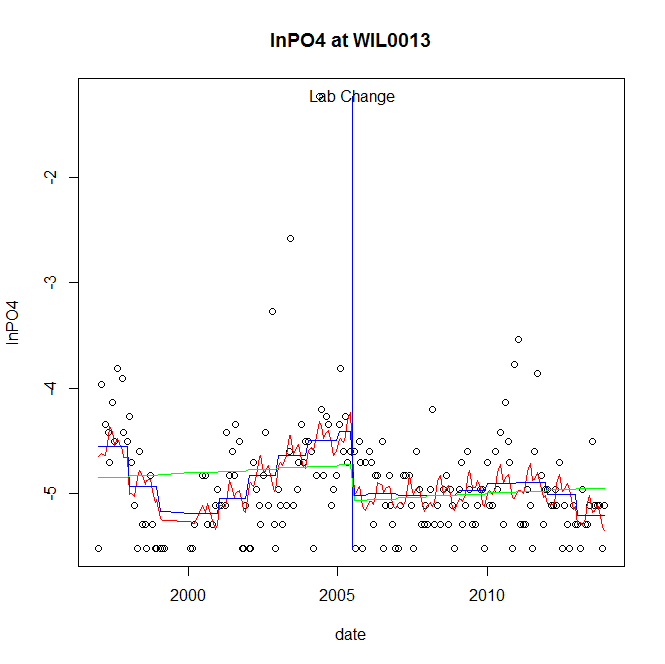 GAM analysis for station  WIL0013 dependent variable lnPO4GAM analysis for station  WIL0013 dependent variable lnPO4root mean-square error = 0.4909 adjusted r-square = 0.1949 step significant No title givenstation = YOU0925   dependent = lnTSS 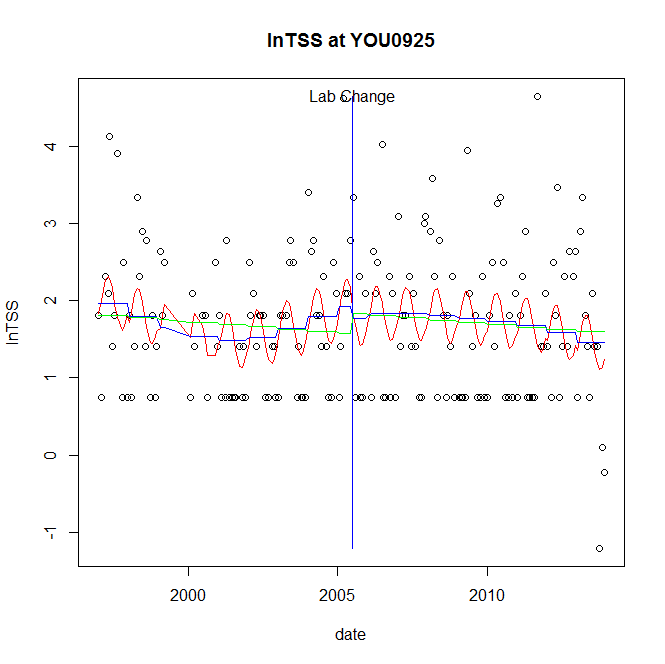 GAM analysis for station  YOU0925 dependent variable lnTSSGAM analysis for station  YOU0925 dependent variable lnTSSroot mean-square error = 0.8983 adjusted r-square = 0.113 station = YOU0925   dependent = lnTN 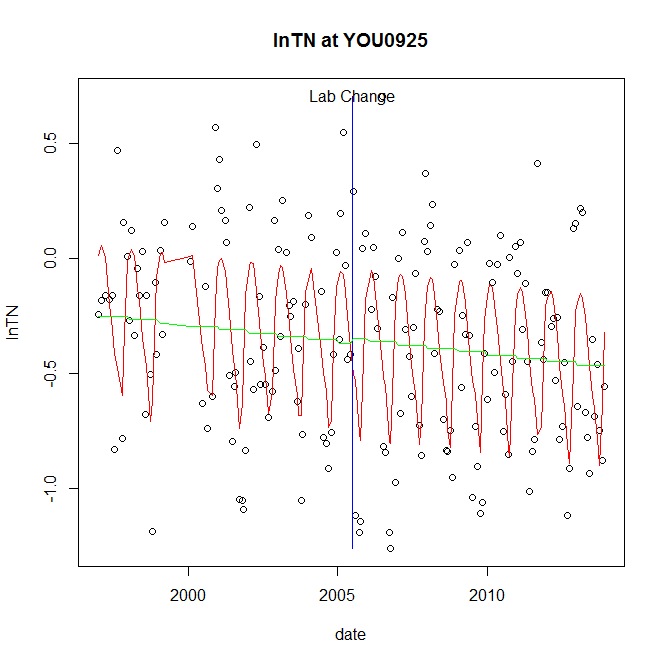 GAM analysis for station  YOU0925 dependent variable lnTNGAM analysis for station  YOU0925 dependent variable lnTNroot mean-square error = 0.3497 adjusted r-square = 0.3426 station = YOU0925   dependent = lnNH4 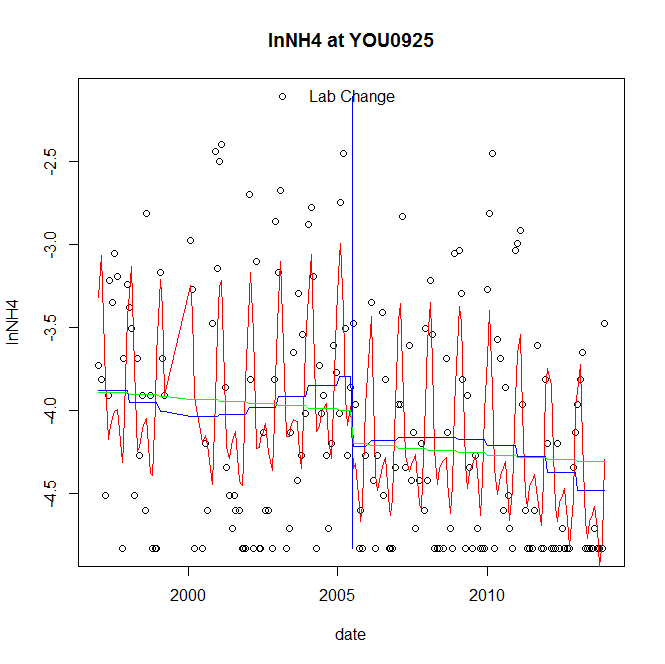 GAM analysis for station  YOU0925 dependent variable lnNH4GAM analysis for station  YOU0925 dependent variable lnNH4root mean-square error = 0.5523 adjusted r-square = 0.3996 step significant station = YOU0925   dependent = lnNO23 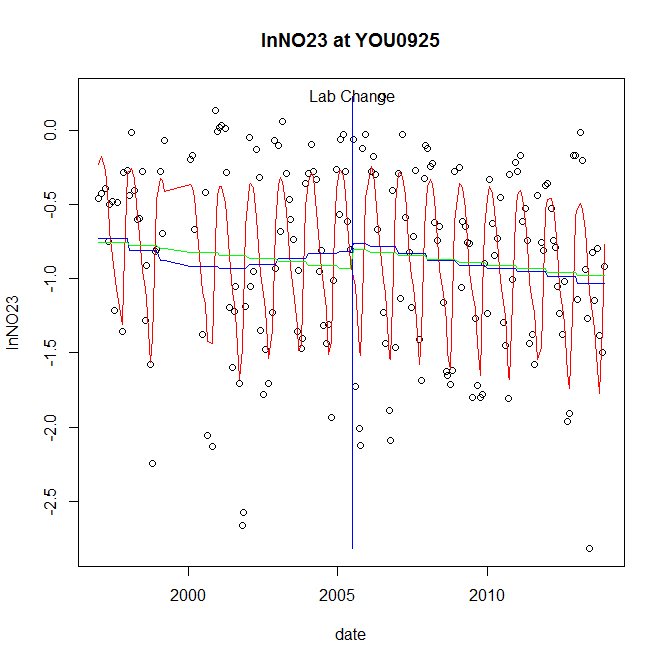 GAM analysis for station  YOU0925 dependent variable lnNO23GAM analysis for station  YOU0925 dependent variable lnNO23root mean-square error = 0.4637 adjusted r-square = 0.465 station = YOU0925   dependent = lnNO2 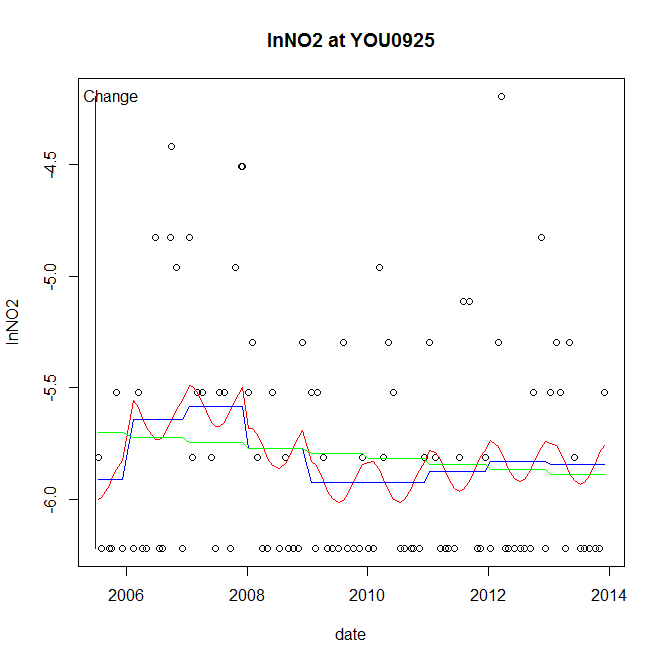 GAM analysis for station  YOU0925 dependent variable lnNO2GAM analysis for station  YOU0925 dependent variable lnNO2root mean-square error = 0.4943 adjusted r-square = 0.0857 station = YOU0925   dependent = lnTP 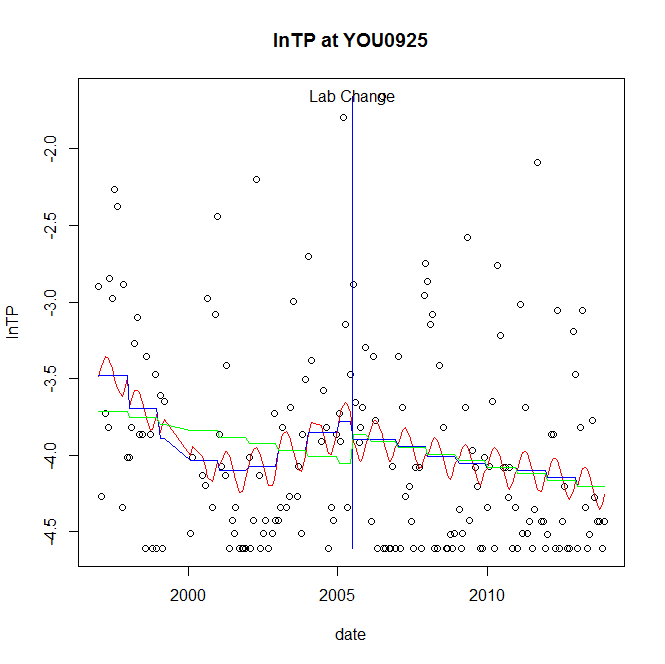 GAM analysis for station  YOU0925 dependent variable lnTPGAM analysis for station  YOU0925 dependent variable lnTProot mean-square error = 0.625 adjusted r-square = 0.101 station = YOU0925   dependent = lnPO4 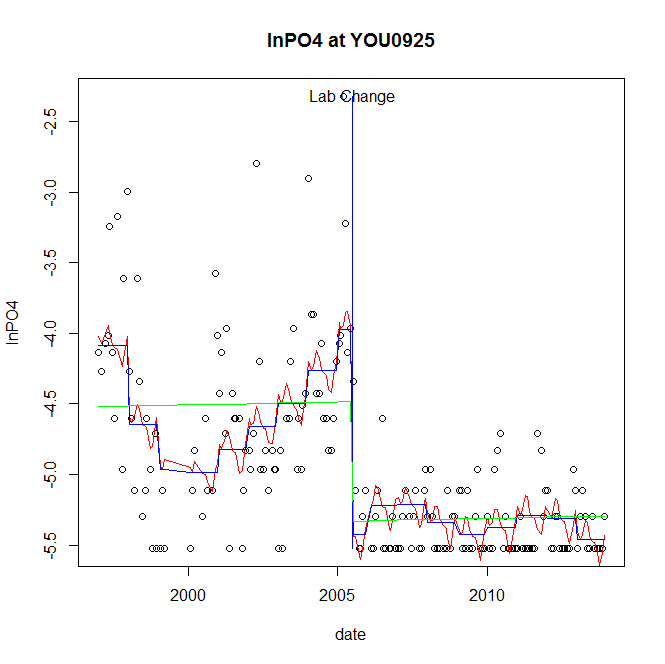 GAM analysis for station  YOU0925 dependent variable lnPO4GAM analysis for station  YOU0925 dependent variable lnPO4root mean-square error = 0.4353 adjusted r-square = 0.5425 step significant No title givenstation = YOU1139   dependent = lnTSS 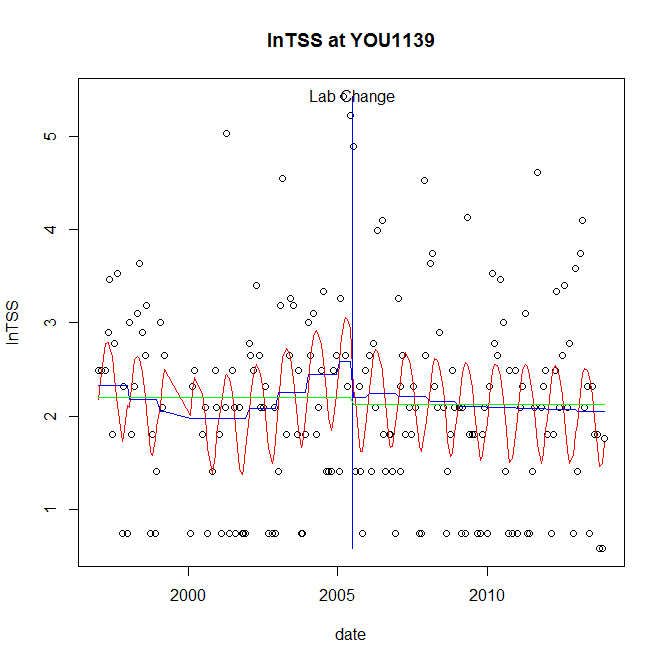 GAM analysis for station  YOU1139 dependent variable lnTSSGAM analysis for station  YOU1139 dependent variable lnTSSroot mean-square error = 0.9339 adjusted r-square = 0.1754 station = YOU1139   dependent = lnTN 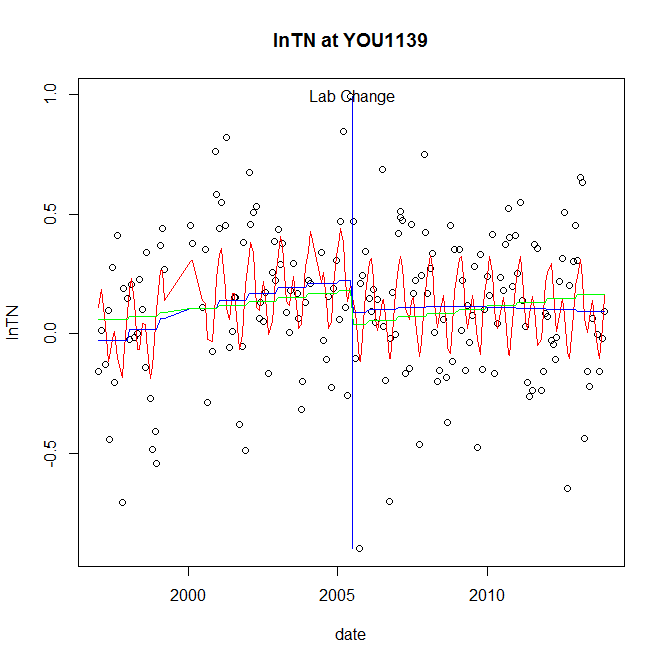 GAM analysis for station  YOU1139 dependent variable lnTNGAM analysis for station  YOU1139 dependent variable lnTNroot mean-square error = 0.2792 adjusted r-square = 0.2098 station = YOU1139   dependent = lnNH4 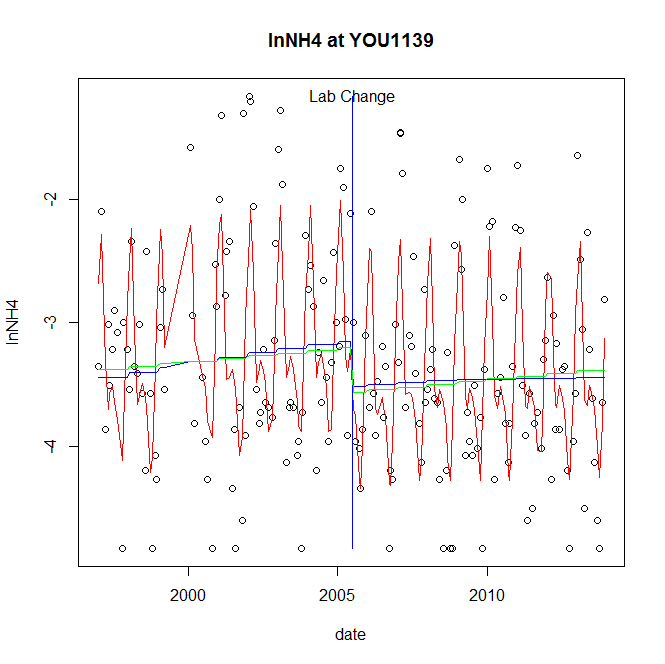 GAM analysis for station  YOU1139 dependent variable lnNH4GAM analysis for station  YOU1139 dependent variable lnNH4root mean-square error = 0.644 adjusted r-square = 0.4646 station = YOU1139   dependent = lnNO23 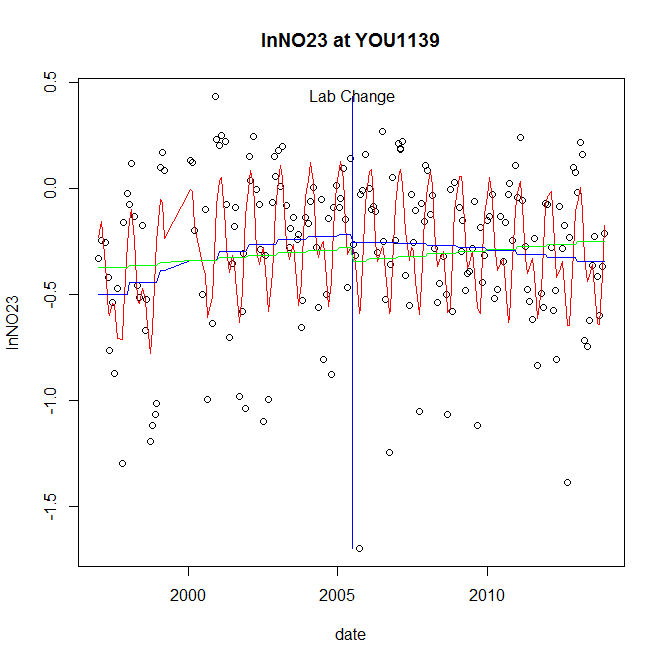 GAM analysis for station  YOU1139 dependent variable lnNO23GAM analysis for station  YOU1139 dependent variable lnNO23root mean-square error = 0.2999 adjusted r-square = 0.3637 station = YOU1139   dependent = lnNO2 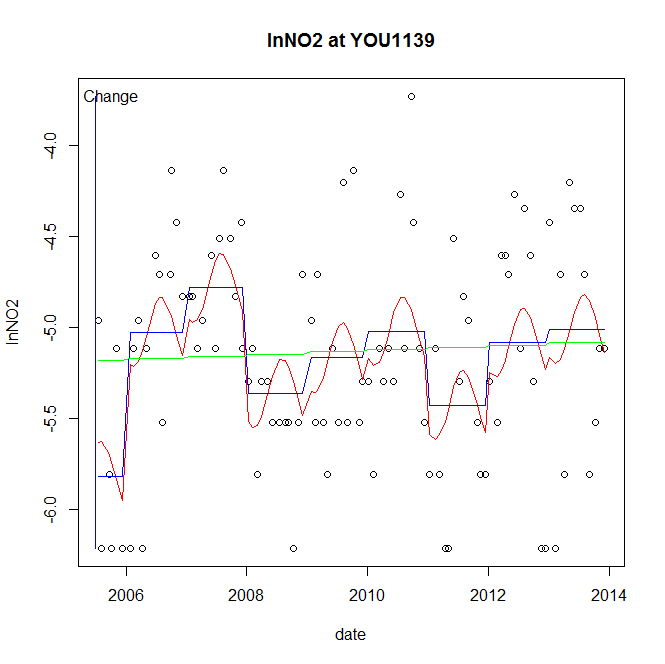 GAM analysis for station  YOU1139 dependent variable lnNO2GAM analysis for station  YOU1139 dependent variable lnNO2root mean-square error = 0.5268 adjusted r-square = 0.2246 station = YOU1139   dependent = lnTP 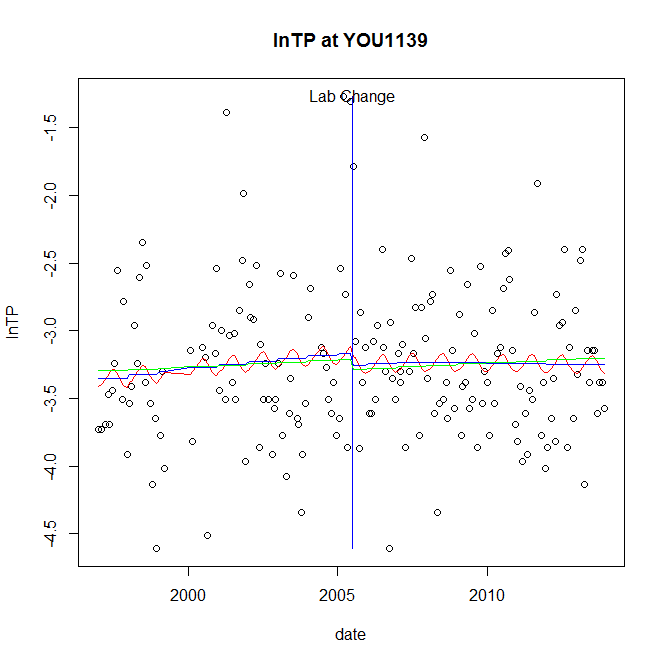 GAM analysis for station  YOU1139 dependent variable lnTPGAM analysis for station  YOU1139 dependent variable lnTProot mean-square error = 0.5681 adjusted r-square = 0.0111 station = YOU1139   dependent = lnPO4 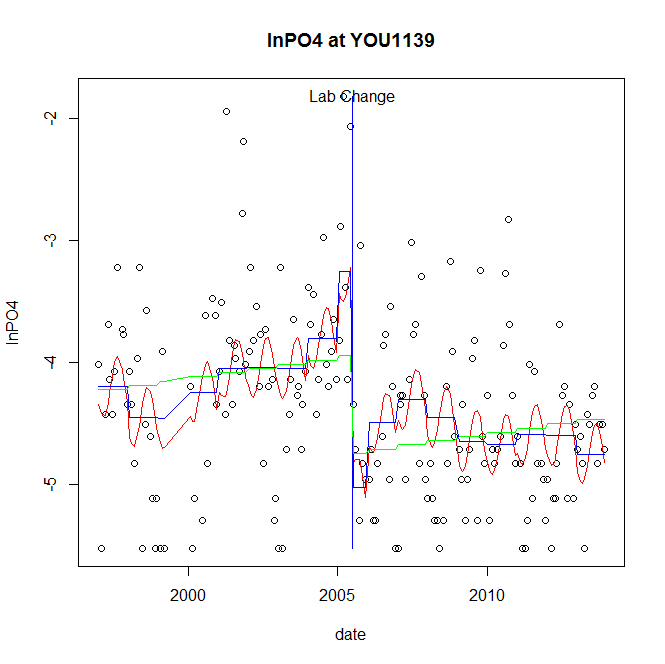 GAM analysis for station  YOU1139 dependent variable lnPO4GAM analysis for station  YOU1139 dependent variable lnPO4root mean-square error = 0.6599 adjusted r-square = 0.2412 step significant No title givenCrosstabulation of  dep  and  step.sigSignificant counts exceed 5.8 end of file TypeSourceedfF-statp-valueparametric termsStep10.07460.7850Year1115.8792<0.0001smoothed termss(year)3.330.98150.4191s(doy)1.170.27920.1323ParameterestimateStd. Err.t valuep-value(Intercept)0.0012450.0010511.18480.2375Step0.0998260.3654210.27320.7850Year0.0010489.7e-0510.7647<0.0001TypeSourceedfF-statp-valueparametric termsStep12.15980.1434Year146.3352<0.0001smoothed termss(year)6.212.04270.0540s(doy)5.63.7891<0.0001ParameterestimateStd. Err.t valuep-value(Intercept)0.0015990.0005442.93670.0037step-0.1804980.122819-1.46960.1434year0.0002213.3e-056.807<0.0001TypeSourceedfF-statp-valueparametric termsstep11.32670.2508year1464.8466<0.0001smoothed termss(year)1.391.17340.2912s(doy)5.531.58760.0293parameterestimateStd. Err.t valuep-value(Intercept)-0.0004690.000345-1.36160.1749step0.287920.2499651.15180.2508year-0.0015067e-05-21.5603<0.0001TypeSourceedfF-statp-valueparametric termsstep10.51510.4738year16.76260.0100smoothed termss(year)5.222.31220.0344s(doy)6.5615.2478<0.0001parameterestimateStd. Err.t valuep-value(Intercept)0.0016920.0008112.08610.0383step-0.1485790.207027-0.71770.4738year-0.000145.4e-05-2.60050.0100TypeSourceedfF-statp-valueparametric termsstep11.28230.2589year13173.2462<0.0001smoothed termss(year)10.02260.8807s(doy)4.935.6275<0.0001parameterestimateStd. Err.t valuep-value(Intercept)2.3e-050.000160.14380.8858step-0.1491830.131743-1.13240.2589year-0.0020723.7e-05-56.3316<0.0001TypeSourceedfF-statp-valueparametric termsstep10.14740.7015year11115.6397<0.0001smoothed termss(year)10.77830.3788s(doy)2.61.75510.0007parameterestimateStd. Err.t valuep-value(Intercept)-0.0001740.000197-0.88610.3767step0.0615230.160250.38390.7015year-0.0015164.5e-05-33.4012<0.0001TypeSourceedfF-statp-valueparametric termsstep138.889<0.0001year11330.2882<0.0001smoothed termss(year)1.423.04110.0578s(doy)1.910.75830.0256parameterestimateStd. Err.t valuep-value(Intercept)-0.0003870.000246-1.57270.1174step-1.0978720.176051-6.2361<0.0001year-0.0017874.9e-05-36.4731<0.0001stationdepstep.eststep.pvANA0082lnTSS0.0998260.7850ANA0082lnTN-0.1804980.1434ANA0082lnNH40.287920.2508ANA0082lnNO23-0.1485790.4738ANA0082lnNO2-0.1491830.2589ANA0082lnTP0.0615230.7015ANA0082lnPO4-1.097872<0.0001TypeSourceedfF-statp-valueparametric termsstep13.5290.0618year1296.4668<0.0001smoothed termss(year)2.750.83480.4842s(doy)4.5914.7119<0.0001parameterestimateStd. Err.t valuep-value(Intercept)0.0002530.0006070.41750.6768step-0.460990.245393-1.87860.0618year0.0011396.6e-0517.2182<0.0001TypeSourceedfF-statp-valueparametric termsstep12.78240.0970year11515.4921<0.0001smoothed termss(year)4.775.00980.0001s(doy)5.082.4150.0011parameterestimateStd. Err.t valuep-value(Intercept)0.0008480.0002872.95110.0036step-0.128730.077174-1.6680.0970year0.0008052.1e-0538.9293<0.0001TypeSourceedfF-statp-valueparametric termsstep10.7010.4035year11259.0246<0.0001smoothed termss(year)1.982.36740.0848s(doy)5.645.3091<0.0001parameterestimateStd. Err.t valuep-value(Intercept)0.0001940.0003560.5440.5871step-0.1650140.19709-0.83730.4035year-0.0019255.4e-05-35.4827<0.0001TypeSourceedfF-statp-valueparametric termsstep11.20270.2742year1915.4595<0.0001smoothed termss(year)4.724.62870.0003s(doy)5.352.94250.0002parameterestimateStd. Err.t valuep-value(Intercept)0.0009620.0003482.76420.0063step-0.1036260.094492-1.09670.2742year0.0007492.5e-0530.2566<0.0001TypeSourceedfF-statp-valueparametric termsstep12.80680.0955year11333.7068<0.0001smoothed termss(year)5.272.7120.0143s(doy)2.959.9162<0.0001parameterestimateStd. Err.t valuep-value(Intercept)-0.0004730.000874-0.54130.5889step-0.3677880.219528-1.67540.0955year-0.0020895.7e-05-36.52<0.0001TypeSourceedfF-statp-valueparametric termsstep11.67540.1972year1541.864<0.0001smoothed termss(year)4.5112.4428<0.0001s(doy)6.5110.4833<0.0001parameterestimateStd. Err.t valuep-value(Intercept)0.0006110.0006820.89590.3715step0.2454930.1896621.29440.1972year-0.0011845.1e-05-23.278<0.0001TypeSourceedfF-statp-valueparametric termsstep13.00360.0847year1533.1297<0.0001smoothed termss(year)3.4310.2322<0.0001s(doy)3.419.3152<0.0001parameterestimateStd. Err.t valuep-value(Intercept)0.0014920.000692.16370.0317step0.4065750.2345971.73310.0847year-0.0014416.2e-05-23.0896<0.0001stationdepstep.eststep.pvANT0044lnTSS-0.460990.0618ANT0044lnTN-0.128730.0970ANT0044lnNH4-0.1650140.4035ANT0044lnNO23-0.1036260.2742ANT0044lnNO2-0.3677880.0955ANT0044lnTP0.2454930.1972ANT0044lnPO40.4065750.0847TypeSourceedfF-statp-valueparametric termsstep10.07520.7842year1701.0024<0.0001smoothed termss(year)15.99960.0152s(doy)6.9111.7201<0.0001parameterestimateStd. Err.t valuep-value(Intercept)0.0004990.0002032.45260.0151step-0.0458360.167146-0.27420.7842year0.0012344.7e-0526.4764<0.0001TypeSourceedfF-statp-valueparametric termsstep10.61150.4352year12101.0376<0.0001smoothed termss(year)4.874.58580.0003s(doy)4.151.89020.0029parameterestimateStd. Err.t valuep-value(Intercept)0.0008040.000263.08830.0023step-0.0538940.068921-0.7820.4352year0.0008411.8e-0545.8371<0.0001TypeSourceedfF-statp-valueparametric termsstep10.06970.7920year1286.7075<0.0001smoothed termss(year)6.318.118<0.0001s(doy)1.710.84820.0107parameterestimateStd. Err.t valuep-value(Intercept)-0.0058690.001733-3.38590.0009step0.1027690.3891490.26410.7920year-0.0017040.000101-16.9324<0.0001TypeSourceedfF-statp-valueparametric termsstep10.12730.7216year11236.9262<0.0001smoothed termss(year)4.915.5716<0.0001s(doy)3.521.37250.0113parameterestimateStd. Err.t valuep-value(Intercept)0.0010290.0003173.24330.0014step-0.0300740.084279-0.35680.7216year0.0007742.2e-0535.17<0.0001TypeSourceedfF-statp-valueparametric termsstep12.55540.1115year1995.4191<0.0001smoothed termss(year)5.92.9560.0069s(doy)2.563.0195<0.0001parameterestimateStd. Err.t valuep-value(Intercept)-0.0021640.000999-2.16550.0316step-0.3757360.235045-1.59860.1115year-0.0019236.1e-05-31.5503<0.0001TypeSourceedfF-statp-valueparametric termsstep17.91140.0054year1414.1952<0.0001smoothed termss(year)4.2816.6739<0.0001s(doy)3.9414.2648<0.0001parameterestimateStd. Err.t valuep-value(Intercept)0.0010670.0006641.60860.1094step0.543670.193292.81270.0054year-0.0010525.2e-05-20.3518<0.0001TypeSourceedfF-statp-valueparametric termsstep16.00220.0152year1432.1847<0.0001smoothed termss(year)4.4515.5071<0.0001s(doy)3.3512.9046<0.0001parameterestimateStd. Err.t valuep-value(Intercept)0.0018150.0008132.23150.0268step0.5666010.2312722.44990.0152year-0.0012626.1e-05-20.7891<0.0001stationdepstep.eststep.pvANT0203lnTSS-0.0458360.7842ANT0203lnTN-0.0538940.4352ANT0203lnNH40.1027690.7920ANT0203lnNO23-0.0300740.7216ANT0203lnNO2-0.3757360.1115ANT0203lnTP0.543670.0054ANT0203lnPO40.5666010.0152TypeSourceedfF-statp-valueparametric termsstep10.64630.4224year1564.2787<0.0001smoothed termss(year)12.55610.1115s(doy)4.2411.0649<0.0001parameterestimateStd. Err.t valuep-value(Intercept)0.000360.0002251.60160.1108step-0.1482220.184365-0.8040.4224year0.0012275.2e-0523.7546<0.0001TypeSourceedfF-statp-valueparametric termsstep10.77440.3800year11392.7638<0.0001smoothed termss(year)4.854.11060.0008s(doy)5.797.299<0.0001parameterestimateStd. Err.t valuep-value(Intercept)0.0009110.0002953.08950.0023step-0.0690380.078455-0.880.3800year0.0007792.1e-0537.3198<0.0001TypeSourceedfF-statp-valueparametric termsstep11.3070.2544year1379.0219<0.0001smoothed termss(year)4.393.14060.0083s(doy)4.121.52760.0112parameterestimateStd. Err.t valuep-value(Intercept)0.0012030.0010921.10190.2719step-0.3577340.31291-1.14320.2544year-0.0016078.3e-05-19.4685<0.0001TypeSourceedfF-statp-valueparametric termsstep10.15160.6974year1837.6684<0.0001smoothed termss(year)4.734.76320.0002s(doy)4.955.833<0.0001parameterestimateStd. Err.t valuep-value(Intercept)0.0009490.0003422.77770.0060step-0.0362340.093061-0.38940.6974year0.0007082.4e-0528.9425<0.0001TypeSourceedfF-statp-valueparametric termsstep10.25640.6132year11233.457<0.0001smoothed termss(year)4.372.40140.0357s(doy)3.191.92150.0008parameterestimateStd. Err.t valuep-value(Intercept)0.000420.0007180.58560.5588step-0.1043430.206067-0.50640.6132year-0.0019095.4e-05-35.1206<0.0001TypeSourceedfF-statp-valueparametric termsstep12.60610.1081year1318.8878<0.0001smoothed termss(year)6.618.6612<0.0001s(doy)3.4811.8417<0.0001parameterestimateStd. Err.t valuep-value(Intercept)0.0015010.001041.44320.1506step0.3633980.2251081.61430.1081year-0.0010625.9e-05-17.8574<0.0001TypeSourceedfF-statp-valueparametric termsstep11.34710.2472year1319.7307<0.0001smoothed termss(year)6.799.0416<0.0001s(doy)3.111.0049<0.0001parameterestimateStd. Err.t valuep-value(Intercept)0.0031090.0012432.50130.0132step0.309390.2665661.16070.2472year-0.001246.9e-05-17.881<0.0001stationdepstep.eststep.pvANT0366lnTSS-0.1482220.4224ANT0366lnTN-0.0690380.3800ANT0366lnNH4-0.3577340.2544ANT0366lnNO23-0.0362340.6974ANT0366lnNO2-0.1043430.6132ANT0366lnTP0.3633980.1081ANT0366lnPO40.309390.2472TypeSourceedfF-statp-valueparametric termsstep10.67560.4122year1181.6771<0.0001smoothed termss(year)10.70120.4035s(doy)3.674.8724<0.0001parameterestimateStd. Err.t valuep-value(Intercept)-0.0002530.000302-0.83580.4044step-0.2085440.253714-0.8220.4122year0.0010097.5e-0513.4788<0.0001TypeSourceedfF-statp-valueparametric termsstep14.97030.0270year17.59540.0065smoothed termss(year)2.242.51590.0653s(doy)3.046.7928<0.0001parameterestimateStd. Err.t valuep-value(Intercept)-8.6e-050.000333-0.25840.7964step-0.3763440.168809-2.22940.0270year-0.0001395e-05-2.7560.0065TypeSourceedfF-statp-valueparametric termsstep116.365<0.0001year1513.1352<0.0001smoothed termss(year)4.324.15040.0012s(doy)3.991.34840.0196parameterestimateStd. Err.t valuep-value(Intercept)0.0010020.0009481.05680.2920step-1.1097490.274326-4.0454<0.0001year-0.0017367.7e-05-22.6525<0.0001TypeSourceedfF-statp-valueparametric termsstep14.76380.0303year136.5058<0.0001smoothed termss(year)2.384.09860.0083s(doy)3.2515.3174<0.0001parameterestimateStd. Err.t valuep-value(Intercept)-0.0001960.00038-0.51460.6075step-0.3918030.17951-2.18260.0303year-0.0003135.2e-05-6.042<0.0001TypeSourceedfF-statp-valueparametric termsstep10.92020.3399year112243.9938<0.0001smoothed termss(year)4.221.88940.1015s(doy)1.250.36580.0821parameterestimateStd. Err.t valuep-value(Intercept)-0.0004140.000432-0.95930.3399step-0.0004140.000432-0.95930.3399year-0.0027752.5e-05-110.6526<0.0001TypeSourceedfF-statp-valueparametric termsstep10.57030.4511year11461.1207<0.0001smoothed termss(year)12.23870.1363s(doy)3.851.52660.0088parameterestimateStd. Err.t valuep-value(Intercept)0.0003180.0002131.49160.1376step0.1346590.1783090.75520.4511year-0.002055.4e-05-38.2246<0.0001TypeSourceedfF-statp-valueparametric termsstep13.08780.0806year11722.4469<0.0001smoothed termss(year)5.855.5927<0.0001s(doy)4.893.0731<0.0001parameterestimateStd. Err.t valuep-value(Intercept)0.0035260.0008993.92070.0001step-0.3623170.206188-1.75720.0806year-0.0023625.7e-05-41.5024<0.0001stationdepstep.eststep.pvBDK0000lnTSS-0.2085440.4122BDK0000lnTN-0.3763440.0270BDK0000lnNH4-1.109749<0.0001BDK0000lnNO23-0.3918030.0303BDK0000lnNO2-0.0004140.3399BDK0000lnTP0.1346590.4511BDK0000lnPO4-0.3623170.0806TypeSourceedfF-statp-valueparametric termsstep12.41780.1216year1109.6421<0.0001smoothed termss(year)3.92.16190.0629s(doy)6.726.2753<0.0001parameterestimateStd. Err.t valuep-value(Intercept)0.0021180.0012541.68860.0929step-0.6060.389732-1.55490.1216year0.0010730.00010310.471<0.0001TypeSourceedfF-statp-valueparametric termsstep10.2340.6291year1550.8853<0.0001smoothed termss(year)6.32.9250.0069s(doy)5.7115.2369<0.0001parameterestimateStd. Err.t valuep-value(Intercept)0.0001850.0004490.41260.6804step0.0478560.0989240.48380.6291year0.0006152.6e-0523.4709<0.0001TypeSourceedfF-statp-valueparametric termsstep11.52130.2190year1756.0597<0.0001smoothed termss(year)2.531.98140.1154s(doy)7.439.4327<0.0001parameterestimateStd. Err.t valuep-value(Intercept)0.0004630.0005670.81660.4152step-0.3056780.24783-1.23340.2190year-0.0018416.7e-05-27.4965<0.0001TypeSourceedfF-statp-valueparametric termsstep10.01960.8889year1254.243<0.0001smoothed termss(year)5.541.88090.0816s(doy)4.112.4895<0.0001parameterestimateStd. Err.t valuep-value(Intercept)0.0004550.000540.84370.3999step0.0183520.1312050.13990.8889year0.0005423.4e-0515.945<0.0001TypeSourceedfF-statp-valueparametric termsstep11.21130.2724year12021.6846<0.0001smoothed termss(year)10.61930.4323s(doy)2.778.5518<0.0001parameterestimateStd. Err.t valuep-value(Intercept)0.0001630.0002080.78190.4352step-0.188170.170972-1.10060.2724year-0.0021294.7e-05-44.9631<0.0001TypeSourceedfF-statp-valueparametric termsstep11.41880.2351year1701.2346<0.0001smoothed termss(year)1.60.77220.4577s(doy)75.7827<0.0001parameterestimateStd. Err.t valuep-value(Intercept)0.0002570.0003120.82250.4119step-0.2463730.206837-1.19110.2351year-0.0015375.8e-05-26.4808<0.0001TypeSourceedfF-statp-valueparametric termsstep18.02630.0051year1838.9817<0.0001smoothed termss(year)2.141.50190.2149s(doy)6.075.088<0.0001parameterestimateStd. Err.t valuep-value(Intercept)-3.6e-050.000432-0.08290.9340step-0.6272820.221414-2.83310.0051year-0.0017516e-05-28.9652<0.0001stationdepstep.eststep.pvBPC0035lnTSS-0.6060.1216BPC0035lnTN0.0478560.6291BPC0035lnNH4-0.3056780.2190BPC0035lnNO230.0183520.8889BPC0035lnNO2-0.188170.2724BPC0035lnTP-0.2463730.2351BPC0035lnPO4-0.6272820.0051TypeSourceedfF-statp-valueparametric termsstep11.79550.1818year1180.0557<0.0001smoothed termss(year)10.02360.8780s(doy)4.086.5978<0.0001parameterestimateStd. Err.t valuep-value(Intercept)4.4e-050.0002840.15520.8768step-0.3128510.23348-1.33990.1818year0.0008726.5e-0513.4185<0.0001TypeSourceedfF-statp-valueparametric termsstep11.13820.2874year127.7605<0.0001smoothed termss(year)6.453.29360.0027s(doy)5.5616.5311<0.0001parameterestimateStd. Err.t valuep-value(Intercept)-6.6e-050.000822-0.08050.9360step0.192340.1802851.06690.2874year0.000254.7e-055.2688<0.0001TypeSourceedfF-statp-valueparametric termsstep10.20770.6491year1827.6909<0.0001smoothed termss(year)2.211.10160.3396s(doy)6.837.8493<0.0001parameterestimateStd. Err.t valuep-value(Intercept)-6.4e-050.000456-0.13970.8890step-0.1034890.227059-0.45580.6491year-0.0017876.2e-05-28.7696<0.0001TypeSourceedfF-statp-valueparametric termsstep11.83020.1777year10.05590.8133smoothed termss(year)6.654.42740.0001s(doy)4.9115.5694<0.0001parameterestimateStd. Err.t valuep-value(Intercept)-0.0009650.001415-0.68210.4960step0.4164780.3078551.35280.1777year1.9e-057.9e-050.23650.8133TypeSourceedfF-statp-valueparametric termsstep10.05140.8209year11718.2712<0.0001smoothed termss(year)4.272.3760.0384s(doy)3.269.7403<0.0001parameterestimateStd. Err.t valuep-value(Intercept)0.0001080.0007240.1490.8817step0.0479250.2114160.22670.8209year-0.0022955.5e-05-41.452<0.0001TypeSourceedfF-statp-valueparametric termsstep10.22590.6351year1923.4056<0.0001smoothed termss(year)2.841.92560.1154s(doy)6.0823.6685<0.0001parameterestimateStd. Err.t valuep-value(Intercept)-3.2e-050.000383-0.08310.9339step-0.0717050.150871-0.47530.6351year-0.0012484.1e-05-30.3876<0.0001TypeSourceedfF-statp-valueparametric termsstep10.1510.6981year11642.7405<0.0001smoothed termss(year)1.651.86680.1570s(doy)5.6427.2265<0.0001parameterestimateStd. Err.t valuep-value(Intercept)0.0002050.0001981.03760.3008step0.0501830.1291620.38850.6981year-0.0014523.6e-05-40.5307<0.0001stationdepstep.eststep.pvCAC0031lnTSS-0.3128510.1818CAC0031lnTN0.192340.2874CAC0031lnNH4-0.1034890.6491CAC0031lnNO230.4164780.1777CAC0031lnNO20.0479250.8209CAC0031lnTP-0.0717050.6351CAC0031lnPO40.0501830.6981TypeSourceedfF-statp-valueparametric termsstep10.45670.5000year1106.814<0.0001smoothed termss(year)1.771.06980.3447s(doy)4.875.7801<0.0001parameterestimateStd. Err.t valuep-value(Intercept)0.0003060.0004180.73070.4658step-0.1730630.2561-0.67580.5000year0.0007417.2e-0510.3351<0.0001TypeSourceedfF-statp-valueparametric termsstep10.30840.5793year112.9790.0004smoothed termss(year)5.451.82920.0919s(doy)6.0511.4815<0.0001parameterestimateStd. Err.t valuep-value(Intercept)0.0010040.0006281.59860.1117step0.0848310.1527460.55540.5793year0.0001494.1e-053.60260.0004TypeSourceedfF-statp-valueparametric termsstep10.98640.3219year1840.0005<0.0001smoothed termss(year)113.07650.0004s(doy)6.198.8163<0.0001parameterestimateStd. Err.t valuep-value(Intercept)0.0008890.0002463.61310.0004step0.2006160.2019980.99320.3219year-0.0016565.7e-05-28.9828<0.0001TypeSourceedfF-statp-valueparametric termsstep10.32930.5668year11.29210.2571smoothed termss(year)6.394.45510.0001s(doy)5.4311.8206<0.0001parameterestimateStd. Err.t valuep-value(Intercept)0.0006720.0012490.53830.5910step0.1589480.2769860.57380.5668year-8.3e-057.3e-05-1.13670.2571TypeSourceedfF-statp-valueparametric termsstep13.08440.0806year12432.0977<0.0001smoothed termss(year)126.7898<0.0001s(doy)3.075.1403<0.0001parameterestimateStd. Err.t valuep-value(Intercept)0.0010920.0002115.1706<0.0001step0.3045220.1733931.75630.0806year-0.0024194.9e-05-49.3163<0.0001TypeSourceedfF-statp-valueparametric termsstep100.9955year1557.4059<0.0001smoothed termss(year)2.895.36150.0008s(doy)3.6512.8062<0.0001parameterestimateStd. Err.t valuep-value(Intercept)0.0004350.0005590.77850.4372step0.001230.2157410.00570.9955year-0.001416e-05-23.6094<0.0001TypeSourceedfF-statp-valueparametric termsstep11.46430.2277year1825.5013<0.0001smoothed termss(year)3.46.0799<0.0001s(doy)3.7219.0523<0.0001parameterestimateStd. Err.t valuep-value(Intercept)0.0005610.0006310.88880.3752step0.2609070.215611.21010.2277year-0.0016715.8e-05-28.7315<0.0001stationdepstep.eststep.pvCAC0148lnTSS-0.1730630.5000CAC0148lnTN0.0848310.5793CAC0148lnNH40.2006160.3219CAC0148lnNO230.1589480.5668CAC0148lnNO20.3045220.0806CAC0148lnTP0.001230.9955CAC0148lnPO40.2609070.2277TypeSourceedfF-statp-valueparametric termsstep10.16520.6849year1126.8321<0.0001smoothed termss(year)10.08340.7731s(doy)3.642.53370.0001parameterestimateStd. Err.t valuep-value(Intercept)-8.9e-050.000308-0.28740.7741step-0.1050210.258411-0.40640.6849year0.0008567.6e-0511.262<0.0001TypeSourceedfF-statp-valueparametric termsstep10.4680.4949year115.40.0001smoothed termss(year)4.551.18560.3152s(doy)7.218.175<0.0001parameterestimateStd. Err.t valuep-value(Intercept)0.000450.0005190.8660.3877step0.0980260.1432950.68410.4949year-0.000164.1e-05-3.92430.0001TypeSourceedfF-statp-valueparametric termsstep110.18440.0017year1590.7239<0.0001smoothed termss(year)3.942.69840.0241s(doy)4.612.09420.0022parameterestimateStd. Err.t valuep-value(Intercept)1.8e-050.0007770.02280.9819step-0.7704480.241421-3.19130.0017year-0.0016556.8e-05-24.3048<0.0001TypeSourceedfF-statp-valueparametric termsstep14.58980.0336year199.804<0.0001smoothed termss(year)5.353.12650.0057s(doy)7.220.0404<0.0001parameterestimateStd. Err.t valuep-value(Intercept)0.0004790.0006840.70040.4846step0.3578160.1670192.14240.0336year-0.0004624.6e-05-9.9902<0.0001TypeSourceedfF-statp-valueparametric termsstep10.00440.9475year14.69590.0328smoothed termss(year)3.344.2550.0031s(doy)3.048.326<0.0001parameterestimateStd. Err.t valuep-value(Intercept)-0.0004660.000882-0.52870.5983step0.1674472.5360870.0660.9475year-0.002710.001251-2.1670.0328TypeSourceedfF-statp-valueparametric termsstep13e-040.9852year11016.4275<0.0001smoothed termss(year)10.01090.9169s(doy)3.847.613<0.0001parameterestimateStd. Err.t valuep-value(Intercept)-2.3e-050.000216-0.10850.9137step0.0033560.180410.01860.9852year-0.0017325.4e-05-31.8815<0.0001TypeSourceedfF-statp-valueparametric termsstep16.03340.0150year1621.1994<0.0001smoothed termss(year)4.151.95080.0875s(doy)4.8112.7227<0.0001parameterestimateStd. Err.t valuep-value(Intercept)0.0004580.0008840.51830.6049step-0.6464650.263188-2.45630.0150year-0.0018377.4e-05-24.9239<0.0001stationdepstep.eststep.pvCAS0479lnTSS-0.1050210.6849CAS0479lnTN0.0980260.4949CAS0479lnNH4-0.7704480.0017CAS0479lnNO230.3578160.0336CAS0479lnNO20.1674470.9475CAS0479lnTP0.0033560.9852CAS0479lnPO4-0.6464650.0150TypeSourceedfF-statp-valueparametric termsstep10.38350.5362year1138.5007<0.0001smoothed termss(year)2.272.11720.1023s(doy)2.582.8018<0.0001parameterestimateStd. Err.t valuep-value(Intercept)0.0001770.0003170.55710.5779step-0.1093520.17657-0.61930.5362year0.0007486.4e-0511.7686<0.0001TypeSourceedfF-statp-valueparametric termsstep12.25010.1348year158.889<0.0001smoothed termss(year)5.262.80340.0111s(doy)5.9220.7166<0.0001parameterestimateStd. Err.t valuep-value(Intercept)-0.0005260.000423-1.24370.2147step-0.1768780.117916-1.50.1348year-0.0003234.2e-05-7.6739<0.0001TypeSourceedfF-statp-valueparametric termsstep114.370.0002year1692.852<0.0001smoothed termss(year)3.561.52810.1875s(doy)6.9611.939<0.0001parameterestimateStd. Err.t valuep-value(Intercept)0.0002820.0004430.63730.5245step-0.6381520.168344-3.79080.0002year-0.0015776e-05-26.3221<0.0001TypeSourceedfF-statp-valueparametric termsstep10.10960.7409year1542.1833<0.0001smoothed termss(year)1.514.54610.0143s(doy)6.6217.1797<0.0001parameterestimateStd. Err.t valuep-value(Intercept)0.0003660.0001642.23950.0259step0.0431410.1303320.3310.7409year-0.0011084.8e-05-23.2848<0.0001TypeSourceedfF-statp-valueparametric termsstep14.47620.0357year137517.6782<0.0001smoothed termss(year)6.527.7119<0.0001s(doy)7.2611.0433<0.0001parameterestimateStd. Err.t valuep-value(Intercept)-0.0008440.000399-2.11570.0357step-0.0008440.000399-2.11570.0357year-0.0028691.5e-05-193.6948<0.0001TypeSourceedfF-statp-valueparametric termsstep10.25790.6120year13264.2556<0.0001smoothed termss(year)1.681.83040.1604s(doy)3.223.8147<0.0001parameterestimateStd. Err.t valuep-value(Intercept)0.000180.0001351.33410.1833step-0.0507950.100022-0.50780.6120year-0.0021053.7e-05-57.1337<0.0001TypeSourceedfF-statp-valueparametric termsstep117.2846<0.0001year12402.3082<0.0001smoothed termss(year)6.193.50630.0015s(doy)2.616.2289<0.0001parameterestimateStd. Err.t valuep-value(Intercept)0.0021620.0005683.80430.0002step-0.5671390.136414-4.1575<0.0001year-0.002354.8e-05-49.0133<0.0001stationdepstep.eststep.pvCCR0001lnTSS-0.1093520.5362CCR0001lnTN-0.1768780.1348CCR0001lnNH4-0.6381520.0002CCR0001lnNO230.0431410.7409CCR0001lnNO2-0.0008440.0357CCR0001lnTP-0.0507950.6120CCR0001lnPO4-0.567139<0.0001TypeSourceedfF-statp-valueparametric termsstep11.27120.2609year1131.5373<0.0001smoothed termss(year)10.00480.9448s(doy)2.131.51580.0009parameterestimateStd. Err.t valuep-value(Intercept)-1.5e-050.000228-0.0680.9459step-0.211360.187461-1.12750.2609year0.0006035.3e-0511.469<0.0001TypeSourceedfF-statp-valueparametric termsstep10.0010.9750year1551.6456<0.0001smoothed termss(year)10.00430.9478s(doy)6.793.24940.0004parameterestimateStd. Err.t valuep-value(Intercept)-4e-065.7e-05-0.06290.9499step0.001460.046620.03130.9750year0.0003111.3e-0523.4871<0.0001TypeSourceedfF-statp-valueparametric termsstep10.6780.4113year1520.0459<0.0001smoothed termss(year)5.983.15030.0043s(doy)7.0814.2385<0.0001parameterestimateStd. Err.t valuep-value(Intercept)0.0007240.0012340.5870.5579step0.2444020.2968190.82340.4113year-0.0017667.7e-05-22.8045<0.0001TypeSourceedfF-statp-valueparametric termsstep13.41930.0660year126.7233<0.0001smoothed termss(year)10.59180.4427s(doy)4.193.2221<0.0001parameterestimateStd. Err.t valuep-value(Intercept)7.3e-059.5e-050.76990.4423step0.1446710.0782371.84910.0660year0.0001132.2e-055.1695<0.0001TypeSourceedfF-statp-valueparametric termsstep14.16310.0427year15229.5195<0.0001smoothed termss(year)11.03910.3093s(doy)5.9519.8005<0.0001parameterestimateStd. Err.t valuep-value(Intercept)-0.0001360.000132-1.02770.3054step-0.2217770.108695-2.04040.0427year-0.0022023e-05-72.3154<0.0001TypeSourceedfF-statp-valueparametric termsstep118.9697<0.0001year11406.7908<0.0001smoothed termss(year)114.44770.0002s(doy)2.855.4899<0.0001parameterestimateStd. Err.t valuep-value(Intercept)-0.0005410.000142-3.80570.0002step-0.5074630.116513-4.3554<0.0001year-0.0012433.3e-05-37.5072<0.0001TypeSourceedfF-statp-valueparametric termsstep115.41320.0001year12229.2957<0.0001smoothed termss(year)1.632.48310.0863s(doy)2.956.6047<0.0001parameterestimateStd. Err.t valuep-value(Intercept)-0.000260.000183-1.41820.1577step-0.4740760.120754-3.9260.0001year-0.0015863.4e-05-47.2154<0.0001stationdepstep.eststep.pvCHO0626lnTSS-0.211360.2609CHO0626lnTN0.001460.9750CHO0626lnNH40.2444020.4113CHO0626lnNO230.1446710.0660CHO0626lnNO2-0.2217770.0427CHO0626lnTP-0.507463<0.0001CHO0626lnPO4-0.4740760.0001TypeSourceedfF-statp-valueparametric termsstep10.95950.3285year121.2852<0.0001smoothed termss(year)4.451.23240.2920s(doy)000.8854parameterestimateStd. Err.t valuep-value(Intercept)0.0037180.001832.03220.0435step-0.5022480.512747-0.97950.3285year0.0006240.0001354.6136<0.0001TypeSourceedfF-statp-valueparametric termsstep10.59810.4403year121.6292<0.0001smoothed termss(year)5.853.63460.0014s(doy)5.827.2496<0.0001parameterestimateStd. Err.t valuep-value(Intercept)0.0016870.0006292.68060.0080step-0.1143270.147833-0.77340.4403year0.0001833.9e-054.6507<0.0001TypeSourceedfF-statp-valueparametric termsstep14.12510.0436year11207.2609<0.0001smoothed termss(year)1.521.85920.1582s(doy)4.281.60930.0095parameterestimateStd. Err.t valuep-value(Intercept)-0.0003190.000299-1.06620.2877step-0.4198650.206724-2.0310.0436year-0.0020035.8e-05-34.7457<0.0001TypeSourceedfF-statp-valueparametric termsstep15e-040.9823year10.50460.4783smoothed termss(year)5.343.07440.0062s(doy)5.897.032<0.0001parameterestimateStd. Err.t valuep-value(Intercept)0.0017950.0009031.98670.0484step0.0050440.2271340.02220.9823year-4.2e-055.9e-05-0.71040.4783TypeSourceedfF-statp-valueparametric termsstep13.84870.0512year11356.2471<0.0001smoothed termss(year)3.461.24170.2916s(doy)3.167.7712<0.0001parameterestimateStd. Err.t valuep-value(Intercept)0.0004710.000710.66390.5075step-0.4728940.241051-1.96180.0512year-0.0023596.4e-05-36.8273<0.0001TypeSourceedfF-statp-valueparametric termsstep10.44010.5079year1427.0297<0.0001smoothed termss(year)5.191.28160.2667s(doy)3.591.49070.0076parameterestimateStd. Err.t valuep-value(Intercept)0.002190.001281.71060.0888step-0.2159050.325466-0.66340.5079year-0.0017858.6e-05-20.6647<0.0001TypeSourceedfF-statp-valueparametric termsstep11.93630.1657year1758.8566<0.0001smoothed termss(year)4.711.62640.1457s(doy)4.011.91920.0022parameterestimateStd. Err.t valuep-value(Intercept)0.0019540.0010341.88880.0604step-0.3927860.282272-1.39150.1657year-0.0020457.4e-05-27.5474<0.0001stationdepstep.eststep.pvCJB0005lnTSS-0.5022480.3285CJB0005lnTN-0.1143270.4403CJB0005lnNH4-0.4198650.0436CJB0005lnNO230.0050440.9823CJB0005lnNO2-0.4728940.0512CJB0005lnTP-0.2159050.5079CJB0005lnPO4-0.3927860.1657TypeSourceedfF-statp-valueparametric termsstep14.66070.0321year1239.3547<0.0001smoothed termss(year)10.20440.6517s(doy)2.383.5471<0.0001parameterestimateStd. Err.t valuep-value(Intercept)0.0001460.0003230.45390.6504step-0.5716880.26481-2.15890.0321year0.0011447.4e-0515.4711<0.0001TypeSourceedfF-statp-valueparametric termsstep10.15540.6939year1680.5452<0.0001smoothed termss(year)5.813.28750.0033s(doy)4.924.5639<0.0001parameterestimateStd. Err.t valuep-value(Intercept)0.000970.0004312.25130.0256step0.0398010.1009790.39410.6939year0.0006962.7e-0526.0873<0.0001TypeSourceedfF-statp-valueparametric termsstep18.51310.0039year1921.3591<0.0001smoothed termss(year)2.212.45520.0706s(doy)3.775.358<0.0001parameterestimateStd. Err.t valuep-value(Intercept)-0.0003440.000425-0.80980.4190step-0.6177910.211737-2.91770.0039year-0.0017575.8e-05-30.3539<0.0001TypeSourceedfF-statp-valueparametric termsstep10.66670.4152year1421.7215<0.0001smoothed termss(year)5.793.31460.0031s(doy)4.545.3937<0.0001parameterestimateStd. Err.t valuep-value(Intercept)0.0010860.0004832.24590.0259step0.0942270.1154040.81650.4152year0.0006153e-0520.5359<0.0001TypeSourceedfF-statp-valueparametric termsstep10.03730.8470year12923.8853<0.0001smoothed termss(year)1.822.30080.0962s(doy)4.9414.2317<0.0001parameterestimateStd. Err.t valuep-value(Intercept)0.000280.0002371.18050.2393step0.0274970.1423590.19320.8470year-0.0021253.9e-05-54.073<0.0001TypeSourceedfF-statp-valueparametric termsstep11.60660.2065year11076.7721<0.0001smoothed termss(year)1.246.93560.0045s(doy)3.288.8334<0.0001parameterestimateStd. Err.t valuep-value(Intercept)0.000510.0001882.71680.0072step-0.1806690.142537-1.26750.2065year-0.0013224e-05-32.8142<0.0001TypeSourceedfF-statp-valueparametric termsstep10.76020.3843year11148.982<0.0001smoothed termss(year)15.30350.0223s(doy)5.0710.855<0.0001parameterestimateStd. Err.t valuep-value(Intercept)0.000480.0002092.29930.0225step-0.1494670.171423-0.87190.3843year-0.0016214.8e-05-33.8966<0.0001stationdepstep.eststep.pvCON0005lnTSS-0.5716880.0321CON0005lnTN0.0398010.6939CON0005lnNH4-0.6177910.0039CON0005lnNO230.0942270.4152CON0005lnNO20.0274970.8470CON0005lnTP-0.1806690.2065CON0005lnPO4-0.1494670.3843TypeSourceedfF-statp-valueparametric termsstep10.95920.3286year1189.4354<0.0001smoothed termss(year)10.3980.5289s(doy)2.95.6976<0.0001parameterestimateStd. Err.t valuep-value(Intercept)0.0002090.0003310.63250.5278step-0.2663040.271908-0.97940.3286year0.0010457.6e-0513.7636<0.0001TypeSourceedfF-statp-valueparametric termsstep11.09710.2963year1996.6641<0.0001smoothed termss(year)5.843.47780.0021s(doy)5.083.7635<0.0001parameterestimateStd. Err.t valuep-value(Intercept)0.0009280.0003612.57230.0109step0.0883150.0843181.04740.2963year0.0007042.2e-0531.57<0.0001TypeSourceedfF-statp-valueparametric termsstep13.98060.0474year11185.9121<0.0001smoothed termss(year)1.760.99930.3705s(doy)3.797.1036<0.0001parameterestimateStd. Err.t valuep-value(Intercept)2.4e-050.0003130.07550.9399step-0.385480.193208-1.99520.0474year-0.0018395.3e-05-34.4371<0.0001TypeSourceedfF-statp-valueparametric termsstep11.49630.2227year1667.5498<0.0001smoothed termss(year)5.823.39790.0025s(doy)5.024.4161<0.0001parameterestimateStd. Err.t valuep-value(Intercept)0.0011780.0003992.95450.0035step0.1160940.0949071.22320.2227year0.0006362.5e-0525.837<0.0001TypeSourceedfF-statp-valueparametric termsstep10.84830.3582year11047.9385<0.0001smoothed termss(year)5.471.61270.1413s(doy)4.049.7491<0.0001parameterestimateStd. Err.t valuep-value(Intercept)-0.0002660.000973-0.27360.7847step-0.2216130.24062-0.9210.3582year-0.0020256.3e-05-32.3719<0.0001TypeSourceedfF-statp-valueparametric termsstep10.00110.9731year1627.6028<0.0001smoothed termss(year)3.473.82990.0043s(doy)3.359.0443<0.0001parameterestimateStd. Err.t valuep-value(Intercept)0.0005150.0005810.8870.3762step0.0066590.1968750.03380.9731year-0.0013325.3e-05-25.052<0.0001TypeSourceedfF-statp-valueparametric termsstep11.08720.2984year11013.4534<0.0001smoothed termss(year)2.064.62280.0069s(doy)3.4812.0681<0.0001parameterestimateStd. Err.t valuep-value(Intercept)0.000540.0003311.63010.1047step-0.184690.177131-1.04270.2984year-0.0015484.9e-05-31.8348<0.0001stationdepstep.eststep.pvCON0180lnTSS-0.2663040.3286CON0180lnTN0.0883150.2963CON0180lnNH4-0.385480.0474CON0180lnNO230.1160940.2227CON0180lnNO2-0.2216130.3582CON0180lnTP0.0066590.9731CON0180lnPO4-0.184690.2984TypeSourceedfF-statp-valueparametric termsstep13.90460.0493year156.6107<0.0001smoothed termss(year)4.541.57780.1602s(doy)5.335.2256<0.0001parameterestimateStd. Err.t valuep-value(Intercept)0.0018440.001451.27120.2049step-0.8425290.426378-1.9760.0493year0.0009740.0001297.524<0.0001TypeSourceedfF-statp-valueparametric termsstep10.24020.6246year1492.3882<0.0001smoothed termss(year)6.252.73870.0103s(doy)3.277.4769<0.0001parameterestimateStd. Err.t valuep-value(Intercept)-3e-050.000393-0.07730.9385step0.0446160.0910430.49010.6246year0.0006192.8e-0522.1898<0.0001TypeSourceedfF-statp-valueparametric termsstep10.84020.3603year11147.9628<0.0001smoothed termss(year)1.991.84340.1487s(doy)6.467.1492<0.0001parameterestimateStd. Err.t valuep-value(Intercept)7.6e-050.0003040.25030.8026step-0.1666290.18179-0.91660.3603year-0.0019475.7e-05-33.8816<0.0001TypeSourceedfF-statp-valueparametric termsstep10.25530.6138year1206.025<0.0001smoothed termss(year)5.211.62570.1393s(doy)2.766.6576<0.0001parameterestimateStd. Err.t valuep-value(Intercept)0.0001020.0004660.21980.8262step0.0625360.1237650.50530.6138year0.0005383.7e-0514.3536<0.0001TypeSourceedfF-statp-valueparametric termsstep13.65330.0572year14772.75<0.0001smoothed termss(year)16e-040.9809s(doy)2.9510.208<0.0001parameterestimateStd. Err.t valuep-value(Intercept)2e-060.0001160.01410.9888step-0.1998610.104565-1.91140.0572year-0.002313.3e-05-69.0851<0.0001TypeSourceedfF-statp-valueparametric termsstep13.31680.0698year1721.6246<0.0001smoothed termss(year)10.00490.9441s(doy)2.341.12790.0081parameterestimateStd. Err.t valuep-value(Intercept)-1.5e-050.000205-0.07410.9410step-0.3352490.18408-1.82120.0698year-0.0015985.9e-05-26.8631<0.0001TypeSourceedfF-statp-valueparametric termsstep13.33510.0691year11315.7723<0.0001smoothed termss(year)10.54710.4602s(doy)3.940.90930.0971parameterestimateStd. Err.t valuep-value(Intercept)-0.0001370.000184-0.7450.4570step-0.3040070.166468-1.82620.0691year-0.0019385.3e-05-36.2736<0.0001stationdepstep.eststep.pvDER0015lnTSS-0.8425290.0493DER0015lnTN0.0446160.6246DER0015lnNH4-0.1666290.3603DER0015lnNO230.0625360.6138DER0015lnNO2-0.1998610.0572DER0015lnTP-0.3352490.0698DER0015lnPO4-0.3040070.0691TypeSourceedfF-statp-valueparametric termsstep10.13490.7138year1146.8091<0.0001smoothed termss(year)5.612.53840.0194s(doy)1.921.18670.0029parameterestimateStd. Err.t valuep-value(Intercept)0.0049030.0017172.8550.0048step0.1522350.4144690.36730.7138year0.0013050.00010812.1165<0.0001TypeSourceedfF-statp-valueparametric termsstep10.2290.6328year11.20230.2743smoothed termss(year)3.37.0543<0.0001s(doy)4.134.1654<0.0001parameterestimateStd. Err.t valuep-value(Intercept)0.0010640.0003972.68340.0079step-0.0666850.139358-0.47850.6328year4.2e-053.8e-051.09650.2743TypeSourceedfF-statp-valueparametric termsstep15.80520.0169year1308.4554<0.0001smoothed termss(year)4.2310.9297<0.0001s(doy)2.655.082<0.0001parameterestimateStd. Err.t valuep-value(Intercept)0.002950.0012752.31430.0217step0.9036470.3750522.40940.0169year-0.0017339.9e-05-17.5629<0.0001TypeSourceedfF-statp-valueparametric termsstep11.24660.2656year15.17740.0240smoothed termss(year)4.343.9470.0017s(doy)4.756.0927<0.0001parameterestimateStd. Err.t valuep-value(Intercept)0.0010160.0006521.55890.1207step-0.2107210.188732-1.11650.2656year-0.0001135e-05-2.27540.0240TypeSourceedfF-statp-valueparametric termsstep12.38270.1259year135.5465<0.0001smoothed termss(year)115.70260.0001s(doy)1.430.42260.0803parameterestimateStd. Err.t valuep-value(Intercept)0.0005930.000153.95470.0001step1.7614921.1411691.54360.1259year-0.0033670.000565-5.9621<0.0001TypeSourceedfF-statp-valueparametric termsstep15.01270.0263year1597.5883<0.0001smoothed termss(year)4.8911.1841<0.0001s(doy)1.931.24580.0022parameterestimateStd. Err.t valuep-value(Intercept)0.0032260.0010942.94860.0036step0.6481530.2894952.23890.0263year-0.0018837.7e-05-24.4456<0.0001TypeSourceedfF-statp-valueparametric termsstep15.57950.0192year11247.718<0.0001smoothed termss(year)6.284.59860.0001s(doy)0.470.07540.2746parameterestimateStd. Err.t valuep-value(Intercept)0.0039520.0011053.57760.0004step-0.5828760.246761-2.36210.0192year-0.0022566.4e-05-35.3231<0.0001stationdepstep.eststep.pvGEO0009lnTSS0.1522350.7138GEO0009lnTN-0.0666850.6328GEO0009lnNH40.9036470.0169GEO0009lnNO23-0.2107210.2656GEO0009lnNO21.7614920.1259GEO0009lnTP0.6481530.0263GEO0009lnPO4-0.5828760.0192TypeSourceedfF-statp-valueparametric termsstep11.2090.2729year1132.5275<0.0001smoothed termss(year)4.994.24050.0005s(doy)3.535.2885<0.0001parameterestimateStd. Err.t valuep-value(Intercept)-0.0008730.001331-0.65560.5129step-0.3880570.352932-1.09950.2729year0.0010669.3e-0511.5121<0.0001TypeSourceedfF-statp-valueparametric termsstep12.4880.1164year162.6373<0.0001smoothed termss(year)6.8213.3545<0.0001s(doy)3.6524.9984<0.0001parameterestimateStd. Err.t valuep-value(Intercept)-0.0003560.00058-0.61490.5394step-0.1960580.124297-1.57730.1164year0.0002613.3e-057.9144<0.0001TypeSourceedfF-statp-valueparametric termsstep10.29320.5888year1360.5045<0.0001smoothed termss(year)4.622.8120.0147s(doy)4.613.2143<0.0001parameterestimateStd. Err.t valuep-value(Intercept)-0.0011570.001108-1.04410.2978step-0.1679770.310226-0.54150.5888year-0.0015578.2e-05-18.987<0.0001TypeSourceedfF-statp-valueparametric termsstep10.28730.5926year11.11150.2931smoothed termss(year)6.816.2999<0.0001s(doy)4.5329.0074<0.0001parameterestimateStd. Err.t valuep-value(Intercept)-0.0002870.000885-0.32420.7462step-0.1033010.19271-0.5360.5926year5.3e-055e-051.05430.2931TypeSourceedfF-statp-valueparametric termsstep112.70720.0005year1921.0996<0.0001smoothed termss(year)5.854.35510.0003s(doy)3.692.00740.0011parameterestimateStd. Err.t valuep-value(Intercept)-0.0015090.000989-1.52530.1288step-0.8437340.23669-3.56470.0005year-0.001886.2e-05-30.3496<0.0001TypeSourceedfF-statp-valueparametric termsstep11.29110.2573year1678.408<0.0001smoothed termss(year)5.132.37520.0307s(doy)2.682.8817<0.0001parameterestimateStd. Err.t valuep-value(Intercept)-0.0014660.000976-1.50260.1346step-0.2858730.251589-1.13630.2573year-0.0017496.7e-05-26.0463<0.0001TypeSourceedfF-statp-valueparametric termsstep114.96030.0002year11134.5366<0.0001smoothed termss(year)6.221.40110.2080s(doy)2.111.21580.0036parameterestimateStd. Err.t valuep-value(Intercept)0.0009440.0010250.92140.3580step-0.9076830.234674-3.86790.0002year-0.0020746.2e-05-33.6829<0.0001stationdepstep.eststep.pvGUN0125lnTSS-0.3880570.2729GUN0125lnTN-0.1960580.1164GUN0125lnNH4-0.1679770.5888GUN0125lnNO23-0.1033010.5926GUN0125lnNO2-0.8437340.0005GUN0125lnTP-0.2858730.2573GUN0125lnPO4-0.9076830.0002TypeSourceedfF-statp-valueparametric termsstep11.85640.1746year1100.4648<0.0001smoothed termss(year)2.220.57620.6142s(doy)4.943.8239<0.0001parameterestimateStd. Err.t valuep-value(Intercept)0.0002170.0006010.3610.7185step-0.4059160.297919-1.36250.1746year0.000828.2e-0510.0232<0.0001TypeSourceedfF-statp-valueparametric termsstep10.02820.8668year1700.4516<0.0001smoothed termss(year)6.35.7912<0.0001s(doy)3.836.1947<0.0001parameterestimateStd. Err.t valuep-value(Intercept)0.0004110.0003061.33950.1820step0.0115110.0685450.16790.8668year0.0004781.8e-0526.466<0.0001TypeSourceedfF-statp-valueparametric termsstep11.35410.2460year11504.5935<0.0001smoothed termss(year)2.071.17770.3087s(doy)0.540.08460.2783parameterestimateStd. Err.t valuep-value(Intercept)0.0002850.000360.79210.4293step-0.221270.190154-1.16360.2460year-0.0020275.2e-05-38.7891<0.0001TypeSourceedfF-statp-valueparametric termsstep10.0090.9246year1493.2224<0.0001smoothed termss(year)5.194.9712<0.0001s(doy)3.718.7778<0.0001parameterestimateStd. Err.t valuep-value(Intercept)0.0003780.0002791.35390.1774step0.0067370.0711250.09470.9246year0.000411.8e-0522.2086<0.0001TypeSourceedfF-statp-valueparametric termsstep13.19110.0756year12942.1712<0.0001smoothed termss(year)10.32690.5681s(doy)1.050.2630.1219parameterestimateStd. Err.t valuep-value(Intercept)0.0001050.0001850.56560.5723step-0.2716620.152076-1.78640.0756year-0.0023054.2e-05-54.2418<0.0001TypeSourceedfF-statp-valueparametric termsstep10.69170.4066year11265.2052<0.0001smoothed termss(year)10.42970.5129s(doy)1.490.47630.0611parameterestimateStd. Err.t valuep-value(Intercept)0.0001510.0002320.65150.5155step-0.1572090.189024-0.83170.4066year-0.0019055.4e-05-35.5697<0.0001TypeSourceedfF-statp-valueparametric termsstep15.41510.0210year11367.0091<0.0001smoothed termss(year)5.081.2730.2713s(doy)000.8897parameterestimateStd. Err.t valuep-value(Intercept)0.0019150.0009062.11380.0358step-0.5380020.231197-2.3270.0210year-0.0022446.1e-05-36.9731<0.0001stationdepstep.eststep.pvGUN0258lnTSS-0.4059160.1746GUN0258lnTN0.0115110.8668GUN0258lnNH4-0.221270.2460GUN0258lnNO230.0067370.9246GUN0258lnNO2-0.2716620.0756GUN0258lnTP-0.1572090.4066GUN0258lnPO4-0.5380020.0210TypeSourceedfF-statp-valueparametric termsstep11.6110.2059year172.953<0.0001smoothed termss(year)4.082.04580.0740s(doy)5.679.3456<0.0001parameterestimateStd. Err.t valuep-value(Intercept)0.0024760.0012012.0610.0407step-0.4597720.36224-1.26920.2059year0.0008199.6e-058.5413<0.0001TypeSourceedfF-statp-valueparametric termsstep17e-040.9788year11011.6522<0.0001smoothed termss(year)6.253.82010.0008s(doy)4.910.9922<0.0001parameterestimateStd. Err.t valuep-value(Intercept)-0.0002620.000323-0.81130.4182step-0.0019250.072349-0.02660.9788year0.0006031.9e-0531.8065<0.0001TypeSourceedfF-statp-valueparametric termsstep11.27520.2602year1720.3651<0.0001smoothed termss(year)5.72.15380.0448s(doy)6.684.9012<0.0001parameterestimateStd. Err.t valuep-value(Intercept)0.0010360.0012080.85770.3922step-0.3288770.291242-1.12920.2602year-0.0020297.6e-05-26.8396<0.0001TypeSourceedfF-statp-valueparametric termsstep10.36050.5490year1647.0628<0.0001smoothed termss(year)4.151.92160.0914s(doy)4.3610.3307<0.0001parameterestimateStd. Err.t valuep-value(Intercept)-1.3e-050.000267-0.0490.9610step0.0477180.079480.60040.5490year0.000532.1e-0525.4374<0.0001TypeSourceedfF-statp-valueparametric termsstep12.66440.1042year15062.3604<0.0001smoothed termss(year)13.97810.0474s(doy)2.87.3317<0.0001parameterestimateStd. Err.t valuep-value(Intercept)0.0002960.0001491.98660.0483step-0.1999920.122522-1.63230.1042year-0.0024353.4e-05-71.1503<0.0001TypeSourceedfF-statp-valueparametric termsstep10.82270.3655year11287.4176<0.0001smoothed termss(year)12.63780.1060s(doy)5.683.21730.0001parameterestimateStd. Err.t valuep-value(Intercept)0.0003530.0002181.62010.1069step-0.1613120.177845-0.9070.3655year-0.0018075e-05-35.8806<0.0001TypeSourceedfF-statp-valueparametric termsstep19.77720.0020year11139.0353<0.0001smoothed termss(year)3.931.23150.2946s(doy)5.853.19940.0002parameterestimateStd. Err.t valuep-value(Intercept)0.0013560.0007291.86060.0643step-0.7076970.226329-3.12680.0020year-0.0020166e-05-33.7496<0.0001stationdepstep.eststep.pvGUN0476lnTSS-0.4597720.2059GUN0476lnTN-0.0019250.9788GUN0476lnNH4-0.3288770.2602GUN0476lnNO230.0477180.5490GUN0476lnNO2-0.1999920.1042GUN0476lnTP-0.1613120.3655GUN0476lnPO4-0.7076970.0020TypeSourceedfF-statp-valueparametric termsstep10.71410.3991year137.7277<0.0001smoothed termss(year)14.67520.0318s(doy)0.160.02170.3398parameterestimateStd. Err.t valuep-value(Intercept)0.0008450.0003912.16310.0317step0.2709070.3205720.84510.3991year0.000559e-056.1423<0.0001TypeSourceedfF-statp-valueparametric termsstep11.46260.2281year1124.7035<0.0001smoothed termss(year)5.963.82170.0009s(doy)7.075.7495<0.0001parameterestimateStd. Err.t valuep-value(Intercept)9.9e-050.0004230.23390.8153step-0.1184790.097966-1.20940.2281year0.0002912.6e-0511.1671<0.0001TypeSourceedfF-statp-valueparametric termsstep11.96970.1621year11016.1728<0.0001smoothed termss(year)3.041.61530.1737s(doy)6.148.0887<0.0001parameterestimateStd. Err.t valuep-value(Intercept)0.000820.0006081.350.1786step-0.3189580.227266-1.40350.1621year-0.0019396.1e-05-31.8775<0.0001TypeSourceedfF-statp-valueparametric termsstep10.12960.7192year121.59<0.0001smoothed termss(year)3.381.30170.2682s(doy)4.264.7474<0.0001parameterestimateStd. Err.t valuep-value(Intercept)0.0001920.0003390.56560.5723step-0.0422420.117317-0.36010.7192year0.0001453.1e-054.6465<0.0001TypeSourceedfF-statp-valueparametric termsstep14.08960.0445year11618.1672<0.0001smoothed termss(year)4.052.16530.0600s(doy)3.185.0431<0.0001parameterestimateStd. Err.t valuep-value(Intercept)0.0011390.0007151.59460.1124step-0.4382210.216697-2.02230.0445year-0.0022975.7e-05-40.2264<0.0001TypeSourceedfF-statp-valueparametric termsstep10.03060.8612year11199.6452<0.0001smoothed termss(year)12.83520.0938s(doy)2.342.3088<0.0001parameterestimateStd. Err.t valuep-value(Intercept)0.0003890.0002311.680.0946step0.0330160.1886180.1750.8612year-0.0018515.3e-05-34.6359<0.0001TypeSourceedfF-statp-valueparametric termsstep15.73910.0175year11339.3234<0.0001smoothed termss(year)4.192.3110.0443s(doy)2.73.7359<0.0001parameterestimateStd. Err.t valuep-value(Intercept)0.0015380.0007152.15160.0327step-0.5067870.211545-2.39570.0175year-0.0020375.6e-05-36.5968<0.0001stationdepstep.eststep.pvGWN0115lnTSS0.2709070.3991GWN0115lnTN-0.1184790.2281GWN0115lnNH4-0.3189580.1621GWN0115lnNO23-0.0422420.7192GWN0115lnNO2-0.4382210.0445GWN0115lnTP0.0330160.8612GWN0115lnPO4-0.5067870.0175TypeSourceedfF-statp-valueparametric termsstep10.02270.8804year162.2655<0.0001smoothed termss(year)11.160.2828s(doy)2.972.8458<0.0001parameterestimateStd. Err.t valuep-value(Intercept)0.0003860.0003581.0780.2823step-0.0442750.293805-0.15070.8804year0.0006478.2e-057.8909<0.0001TypeSourceedfF-statp-valueparametric termsstep14.19390.0420year1373.6833<0.0001smoothed termss(year)6.014.12460.0004s(doy)5.617.0958<0.0001parameterestimateStd. Err.t valuep-value(Intercept)0.0002420.0003130.7730.4405step-0.1471350.071847-2.04790.0420year0.0003721.9e-0519.3309<0.0001TypeSourceedfF-statp-valueparametric termsstep17.12480.0083year11507.3173<0.0001smoothed termss(year)5.383.99110.0008s(doy)5.9312.2859<0.0001parameterestimateStd. Err.t valuep-value(Intercept)-0.0002578e-04-0.32170.7481step-0.5327020.199572-2.66920.0083year-0.0020175.2e-05-38.8242<0.0001TypeSourceedfF-statp-valueparametric termsstep10.25950.6110year1127.6998<0.0001smoothed termss(year)4.161.67950.1400s(doy)4.517.196<0.0001parameterestimateStd. Err.t valuep-value(Intercept)0.0003070.0002951.03990.2997step-0.0447040.087751-0.50940.6110year0.0002622.3e-0511.3004<0.0001TypeSourceedfF-statp-valueparametric termsstep16.03960.0149year11741.562<0.0001smoothed termss(year)5.222.11480.0522s(doy)3.564.607<0.0001parameterestimateStd. Err.t valuep-value(Intercept)-0.0003940.000868-0.45410.6502step-0.5432960.221071-2.45760.0149year-0.0024155.8e-05-41.732<0.0001TypeSourceedfF-statp-valueparametric termsstep10.16020.6894year11238.318<0.0001smoothed termss(year)10.58760.4443s(doy)2.653.1825<0.0001parameterestimateStd. Err.t valuep-value(Intercept)0.0001760.000230.76250.4467step-0.0749610.187299-0.40020.6894year-0.0018835.4e-05-35.1897<0.0001TypeSourceedfF-statp-valueparametric termsstep11.34440.2477year11269.101<0.0001smoothed termss(year)3.761.45460.2087s(doy)2.743.2199<0.0001parameterestimateStd. Err.t valuep-value(Intercept)0.0008930.0007081.26220.2084step-0.2614830.225521-1.15950.2477year-0.0021356e-05-35.6244<0.0001stationdepstep.eststep.pvJON0184lnTSS-0.0442750.8804JON0184lnTN-0.1471350.0420JON0184lnNH4-0.5327020.0083JON0184lnNO23-0.0447040.6110JON0184lnNO2-0.5432960.0149JON0184lnTP-0.0749610.6894JON0184lnPO4-0.2614830.2477TypeSourceedfF-statp-valueparametric termsstep10.16480.6852year1147.1136<0.0001smoothed termss(year)3.581.04260.3870s(doy)6.682.92710.0010parameterestimateStd. Err.t valuep-value(Intercept)0.0007710.0010420.73960.4606step-0.1417240.349066-0.4060.6852year0.0012039.9e-0512.129<0.0001TypeSourceedfF-statp-valueparametric termsstep10.05440.8159year141.5228<0.0001smoothed termss(year)12.48310.1169s(doy)6.198.8036<0.0001parameterestimateStd. Err.t valuep-value(Intercept)0.0001590.0001011.57680.1167step-0.0198110.084952-0.23320.8159year0.0001662.6e-056.4438<0.0001TypeSourceedfF-statp-valueparametric termsstep10.88040.3494year1263.1147<0.0001smoothed termss(year)10.56270.4542s(doy)5.769.2106<0.0001parameterestimateStd. Err.t valuep-value(Intercept)-0.0002220.000295-0.75220.4529step-0.2316790.246913-0.93830.3494year-0.0011987.4e-05-16.2208<0.0001TypeSourceedfF-statp-valueparametric termsstep10.05990.8069year18.81470.0034smoothed termss(year)10.60210.4388s(doy)5.2811.3208<0.0001parameterestimateStd. Err.t valuep-value(Intercept)0.0001130.0001460.77560.4390step-0.029910.122175-0.24480.8069year-0.0001083.7e-05-2.9690.0034TypeSourceedfF-statp-valueparametric termsstep13.46340.0659year14654.6659<0.0001smoothed termss(year)3.942.20420.0629s(doy)5.413.9604<0.0001parameterestimateStd. Err.t valuep-value(Intercept)-0.0009820.000528-1.8610.0659step-0.0009820.000528-1.8610.0659year-0.0022543.3e-05-68.2251<0.0001TypeSourceedfF-statp-valueparametric termsstep10.40030.5278year1972.3967<0.0001smoothed termss(year)14.9080.0280s(doy)6.473.35310.0002parameterestimateStd. Err.t valuep-value(Intercept)0.000390.0001762.21170.0283step0.0930310.1470390.63270.5278year-0.0013884.5e-05-31.1833<0.0001TypeSourceedfF-statp-valueparametric termsstep112.11770.0006year1772.3346<0.0001smoothed termss(year)10.2580.6121s(doy)5.642.68080.0008parameterestimateStd. Err.t valuep-value(Intercept)-0.0001210.000236-0.51140.6097step-0.6868170.197302-3.48110.0006year-0.001645.9e-05-27.7909<0.0001stationdepstep.eststep.pvLYO0004lnTSS-0.1417240.6852LYO0004lnTN-0.0198110.8159LYO0004lnNH4-0.2316790.3494LYO0004lnNO23-0.029910.8069LYO0004lnNO2-0.0009820.0659LYO0004lnTP0.0930310.5278LYO0004lnPO4-0.6868170.0006TypeSourceedfF-statp-valueparametric termsstep10.24870.6185year1259.5108<0.0001smoothed termss(year)10.29720.5863s(doy)6.0810.1003<0.0001parameterestimateStd. Err.t valuep-value(Intercept)0.0001550.0002830.54710.5850step-0.1156810.231944-0.49870.6185year0.0010436.5e-0516.1093<0.0001TypeSourceedfF-statp-valueparametric termsstep10.37510.5410year11750.9476<0.0001smoothed termss(year)18.95430.0031s(doy)6.5512.5059<0.0001parameterestimateStd. Err.t valuep-value(Intercept)0.000175.7e-052.99760.0031step0.0285340.0465910.61240.5410year0.000561.3e-0541.8443<0.0001TypeSourceedfF-statp-valueparametric termsstep13.590.0596year1715.6062<0.0001smoothed termss(year)1.821.18810.3048s(doy)6.696.4692<0.0001parameterestimateStd. Err.t valuep-value(Intercept)1e-050.000380.02540.9798step-0.4300370.226964-1.89470.0596year-0.0016846.3e-05-26.7508<0.0001TypeSourceedfF-statp-valueparametric termsstep12.08840.1500year1582.6089<0.0001smoothed termss(year)15.16630.0241s(doy)6.4711.2662<0.0001parameterestimateStd. Err.t valuep-value(Intercept)0.0001817.9e-052.27590.0239step0.0940990.0651141.44510.1500year0.0004411.8e-0524.1373<0.0001TypeSourceedfF-statp-valueparametric termsstep10.07230.7883year13258.9657<0.0001smoothed termss(year)17.5290.0066s(doy)6.249.9112<0.0001parameterestimateStd. Err.t valuep-value(Intercept)0.0004430.0001622.73760.0068step-0.0357030.132797-0.26890.7883year-0.0021263.7e-05-57.0874<0.0001TypeSourceedfF-statp-valueparametric termsstep10.2540.6149year1500.8238<0.0001smoothed termss(year)4.195.18760.0002s(doy)5.7814.7573<0.0001parameterestimateStd. Err.t valuep-value(Intercept)-0.0002660.000664-0.40020.6895step-0.0984390.195315-0.5040.6149year-0.0011765.3e-05-22.3791<0.0001TypeSourceedfF-statp-valueparametric termsstep10.17610.6752year1480.8599<0.0001smoothed termss(year)4.894.83380.0002s(doy)5.7116.7215<0.0001parameterestimateStd. Err.t valuep-value(Intercept)-0.0007280.000919-0.79190.4294step-0.1024230.244057-0.41970.6752year-0.0014056.4e-05-21.9285<0.0001stationdepstep.eststep.pvMON0020lnTSS-0.1156810.6185MON0020lnTN0.0285340.5410MON0020lnNH4-0.4300370.0596MON0020lnNO230.0940990.1500MON0020lnNO2-0.0357030.7883MON0020lnTP-0.0984390.6149MON0020lnPO4-0.1024230.6752TypeSourceedfF-statp-valueparametric termsstep10.44520.5054year1247.1414<0.0001smoothed termss(year)10.36780.5451s(doy)5.824.5036<0.0001parameterestimateStd. Err.t valuep-value(Intercept)0.0001840.0003030.60870.5434step-0.1660430.248839-0.66730.5054year0.0010926.9e-0515.7207<0.0001TypeSourceedfF-statp-valueparametric termsstep10.08710.7683year1668.2189<0.0001smoothed termss(year)4.223.50780.0044s(doy)5.959.3446<0.0001parameterestimateStd. Err.t valuep-value(Intercept)0.0004040.0002721.48730.1386step-0.0236460.080134-0.29510.7683year0.0005572.2e-0525.8499<0.0001TypeSourceedfF-statp-valueparametric termsstep11.33760.2489year1594.9<0.0001smoothed termss(year)1.831.73470.1726s(doy)6.423.8862<0.0001parameterestimateStd. Err.t valuep-value(Intercept)0.0002640.0003930.67320.5016step-0.2712080.2345-1.15650.2489year-0.0015876.5e-05-24.3906<0.0001TypeSourceedfF-statp-valueparametric termsstep10.64420.4232year1391.0369<0.0001smoothed termss(year)16.62420.0108s(doy)5.919.1911<0.0001parameterestimateStd. Err.t valuep-value(Intercept)0.0002379.2e-052.57620.0107step0.0606450.0755620.80260.4232year0.0004172.1e-0519.7747<0.0001TypeSourceedfF-statp-valueparametric termsstep10.19750.6573year13699.7959<0.0001smoothed termss(year)17.91860.0054s(doy)4.39.3252<0.0001parameterestimateStd. Err.t valuep-value(Intercept)0.000410.0001462.80720.0055step-0.0534280.120237-0.44440.6573year-0.0020513.4e-05-60.8259<0.0001TypeSourceedfF-statp-valueparametric termsstep10.01410.9057year1391.1636<0.0001smoothed termss(year)4.737.2404<0.0001s(doy)4.5714.7154<0.0001parameterestimateStd. Err.t valuep-value(Intercept)0.0003590.000780.46040.6458step-0.0254890.214801-0.11870.9057year-0.0011245.7e-05-19.7779<0.0001TypeSourceedfF-statp-valueparametric termsstep10.16340.6865year1426.8252<0.0001smoothed termss(year)5.798.8112<0.0001s(doy)5.9720.9433<0.0001parameterestimateStd. Err.t valuep-value(Intercept)0.0003460.0010210.33890.7351step-0.1006080.248855-0.40430.6865year-0.0013256.4e-05-20.6597<0.0001stationdepstep.eststep.pvMON0155lnTSS-0.1660430.5054MON0155lnTN-0.0236460.7683MON0155lnNH4-0.2712080.2489MON0155lnNO230.0606450.4232MON0155lnNO2-0.0534280.6573MON0155lnTP-0.0254890.9057MON0155lnPO4-0.1006080.6865TypeSourceedfF-statp-valueparametric termsstep11.66380.1986year1125.3175<0.0001smoothed termss(year)2.680.60050.6322s(doy)6.756.2496<0.0001parameterestimateStd. Err.t valuep-value(Intercept)0.000940.0008021.17230.2425step-0.4289270.33253-1.28990.1986year0.0010059e-0511.1945<0.0001TypeSourceedfF-statp-valueparametric termsstep10.24140.6238year1514.1995<0.0001smoothed termss(year)10.96520.3271s(doy)6.2610.4059<0.0001parameterestimateStd. Err.t valuep-value(Intercept)8.6e-058.7e-050.98520.3258step0.0351280.0714980.49130.6238year0.0004632e-0522.676<0.0001TypeSourceedfF-statp-valueparametric termsstep10.89360.3457year1822.6534<0.0001smoothed termss(year)1.992.01350.1242s(doy)7.318.7462<0.0001parameterestimateStd. Err.t valuep-value(Intercept)0.0002880.0004070.70790.4799step-0.2121690.224449-0.94530.3457year-0.0017716.2e-05-28.6819<0.0001TypeSourceedfF-statp-valueparametric termsstep10.56810.4519year164.4123<0.0001smoothed termss(year)2.870.91590.4421s(doy)5.128.9037<0.0001parameterestimateStd. Err.t valuep-value(Intercept)0.0004180.0003661.14160.2550step0.1079720.143250.75370.4519year0.0003093.9e-058.0257<0.0001TypeSourceedfF-statp-valueparametric termsstep10.18240.6698year12259.5856<0.0001smoothed termss(year)3.291.7480.1392s(doy)5.5311.3173<0.0001parameterestimateStd. Err.t valuep-value(Intercept)0.0005130.0004871.05430.2931step-0.073190.171382-0.42710.6698year-0.0021714.6e-05-47.5351<0.0001TypeSourceedfF-statp-valueparametric termsstep11.69830.1941year1715.844<0.0001smoothed termss(year)1.410.56020.5441s(doy)6.8210.9495<0.0001parameterestimateStd. Err.t valuep-value(Intercept)0.0002080.0002330.8930.3730step-0.2169670.16649-1.30320.1941year-0.0012574.7e-05-26.7553<0.0001TypeSourceedfF-statp-valueparametric termsstep11.37320.2427year1714.5395<0.0001smoothed termss(year)1.841.33950.2601s(doy)6.6410.5322<0.0001parameterestimateStd. Err.t valuep-value(Intercept)6.8e-050.0003390.20020.8416step-0.2356670.201107-1.17180.2427year-0.0014845.6e-05-26.7309<0.0001stationdepstep.eststep.pvMON0269lnTSS-0.4289270.1986MON0269lnTN0.0351280.6238MON0269lnNH4-0.2121690.3457MON0269lnNO230.1079720.4519MON0269lnNO2-0.073190.6698MON0269lnTP-0.2169670.1941MON0269lnPO4-0.2356670.2427TypeSourceedfF-statp-valueparametric termsstep11.03870.3094year1203.6094<0.0001smoothed termss(year)3.011.52980.1965s(doy)614.4875<0.0001parameterestimateStd. Err.t valuep-value(Intercept)0.0012530.0006931.80810.0722step-0.2660380.261034-1.01920.3094year0.000996.9e-0514.2692<0.0001TypeSourceedfF-statp-valueparametric termsstep10.13280.7159year121.0092<0.0001smoothed termss(year)5.352.00490.0648s(doy)5.712.0007<0.0001parameterestimateStd. Err.t valuep-value(Intercept)0.0008980.0008491.0570.2919step-0.076180.209018-0.36450.7159year0.0002545.5e-054.5836<0.0001TypeSourceedfF-statp-valueparametric termsstep10.03090.8608year1454.5475<0.0001smoothed termss(year)3.992.00810.0808s(doy)7.189.1629<0.0001parameterestimateStd. Err.t valuep-value(Intercept)0.000380.0010520.36080.7186step0.0564250.3212450.17560.8608year-0.0017918.4e-05-21.3201<0.0001TypeSourceedfF-statp-valueparametric termsstep12.8980.0903year10.40860.5235smoothed termss(year)1.712.06820.1264s(doy)4.7613.3353<0.0001parameterestimateStd. Err.t valuep-value(Intercept)-0.0005720.000513-1.11480.2663step-0.5536450.325226-1.70230.0903year-5.7e-058.9e-05-0.63920.5235TypeSourceedfF-statp-valueparametric termsstep10.81040.3691year12067.7912<0.0001smoothed termss(year)11.10420.2947s(doy)53.6032<0.0001parameterestimateStd. Err.t valuep-value(Intercept)0.0002280.0002181.04570.2970step-0.1612640.179142-0.90020.3691year-0.0022595e-05-45.473<0.0001TypeSourceedfF-statp-valueparametric termsstep10.79120.3749year1824.8085<0.0001smoothed termss(year)2.451.7770.1527s(doy)6.2824.5945<0.0001parameterestimateStd. Err.t valuep-value(Intercept)-0.000230.000331-0.69350.4889step-0.1324070.148856-0.88950.3749year-0.0011714.1e-05-28.7195<0.0001TypeSourceedfF-statp-valueparametric termsstep10.03280.8564year1845.7758<0.0001smoothed termss(year)2.482.36830.0710s(doy)6.3821.4224<0.0001parameterestimateStd. Err.t valuep-value(Intercept)-0.0002760.000398-0.69340.4889step-0.0320980.177147-0.18120.8564year-0.0013884.8e-05-29.0822<0.0001stationdepstep.eststep.pvMON0528lnTSS-0.2660380.3094MON0528lnTN-0.076180.7159MON0528lnNH40.0564250.8608MON0528lnNO23-0.5536450.0903MON0528lnNO2-0.1612640.3691MON0528lnTP-0.1324070.3749MON0528lnPO4-0.0320980.8564TypeSourceedfF-statp-valueparametric termsstep15.30840.0223year1232.2784<0.0001smoothed termss(year)1.461.5370.2119s(doy)2.172.00280.0001parameterestimateStd. Err.t valuep-value(Intercept)-0.0003950.000376-1.04910.2954step-0.6105610.265-2.3040.0223year0.001117.3e-0515.2407<0.0001TypeSourceedfF-statp-valueparametric termsstep11.22230.2704year16.73470.0102smoothed termss(year)2.710.7399<0.0001s(doy)3.443.2942<0.0001parameterestimateStd. Err.t valuep-value(Intercept)0.0003430.0002051.67780.0951step-0.0928940.084024-1.10560.2704year6e-052.3e-052.59510.0102TypeSourceedfF-statp-valueparametric termsstep15.66390.0183year1694.0461<0.0001smoothed termss(year)3.56.1165<0.0001s(doy)6.634.7919<0.0001parameterestimateStd. Err.t valuep-value(Intercept)0.001390.0007131.94860.0528step-0.5721920.240427-2.37990.0183year-0.0016756.4e-05-26.3448<0.0001TypeSourceedfF-statp-valueparametric termsstep10.80350.3712year124.5206<0.0001smoothed termss(year)2.8314.6038<0.0001s(doy)6.017.2903<0.0001parameterestimateStd. Err.t valuep-value(Intercept)0.0002250.0002740.82010.4132step-0.0975940.108874-0.89640.3712year-0.0001442.9e-05-4.9518<0.0001TypeSourceedfF-statp-valueparametric termsstep10.99540.3209year189.5059<0.0001smoothed termss(year)15.62250.0197s(doy)0.970.20560.1667parameterestimateStd. Err.t valuep-value(Intercept)0.0001546.6e-052.35550.0205step-0.4895120.490654-0.99770.3209year-0.0022970.000243-9.4608<0.0001TypeSourceedfF-statp-valueparametric termsstep11.31730.2526year1847.5177<0.0001smoothed termss(year)5.3117.4488<0.0001s(doy)2.091.5840.0006parameterestimateStd. Err.t valuep-value(Intercept)0.000920.0008761.05010.2950step0.2482840.2163271.14770.2526year-0.0016725.7e-05-29.1122<0.0001TypeSourceedfF-statp-valueparametric termsstep12.35640.1264year1530.3396<0.0001smoothed termss(year)5.4311.5731<0.0001s(doy)3.055.1457<0.0001parameterestimateStd. Err.t valuep-value(Intercept)0.0008280.0012420.66690.5056step-0.4693560.305756-1.53510.1264year-0.0018257.9e-05-23.0291<0.0001stationdepstep.eststep.pvNBP0023lnTSS-0.6105610.0223NBP0023lnTN-0.0928940.2704NBP0023lnNH4-0.5721920.0183NBP0023lnNO23-0.0975940.3712NBP0023lnNO2-0.4895120.3209NBP0023lnTP0.2482840.2526NBP0023lnPO4-0.4693560.1264TypeSourceedfF-statp-valueparametric termsstep13.09550.0801year1172.7481<0.0001smoothed termss(year)1.591.37810.2517s(doy)2.182.0272<0.0001parameterestimateStd. Err.t valuep-value(Intercept)-0.0003230.00043-0.75260.4526step-0.5021490.285408-1.75940.0801year0.0010297.8e-0513.1434<0.0001TypeSourceedfF-statp-valueparametric termsstep11.75730.1866year115.11560.0001smoothed termss(year)4.117.7099<0.0001s(doy)5.144.7996<0.0001parameterestimateStd. Err.t valuep-value(Intercept)0.0006780.0002822.40430.0172step-0.1111530.083849-1.32560.1866year8.8e-052.3e-053.88790.0001TypeSourceedfF-statp-valueparametric termsstep111.43980.0009year1477.9386<0.0001smoothed termss(year)4.848.8572<0.0001s(doy)7.136.4144<0.0001parameterestimateStd. Err.t valuep-value(Intercept)0.0022390.0010072.22470.0273step-0.9129130.269911-3.38230.0009year-0.0015287e-05-21.8618<0.0001TypeSourceedfF-statp-valueparametric termsstep10.80130.3718year122.0105<0.0001smoothed termss(year)5.1410.1292<0.0001s(doy)3.726.6317<0.0001parameterestimateStd. Err.t valuep-value(Intercept)0.0009010.0004731.90340.0585step0.1087090.121440.89520.3718year-0.0001473.1e-05-4.6915<0.0001TypeSourceedfF-statp-valueparametric termsstep10.49240.4846year176.3885<0.0001smoothed termss(year)113.30980.0004s(doy)3.91.02910.0669parameterestimateStd. Err.t valuep-value(Intercept)0.0002587.1e-053.63460.0005step-0.3791650.540363-0.70170.4846year-0.0023370.000267-8.7401<0.0001TypeSourceedfF-statp-valueparametric termsstep11.42770.2337year1814.1249<0.0001smoothed termss(year)5.5416.1824<0.0001s(doy)2.824.2156<0.0001parameterestimateStd. Err.t valuep-value(Intercept)0.0009510.0009121.04270.2984step0.2634740.2205081.19480.2337year-0.0016595.8e-05-28.5329<0.0001TypeSourceedfF-statp-valueparametric termsstep11.67750.1968year1759.4612<0.0001smoothed termss(year)5.5514.6192<0.0001s(doy)2.725.9459<0.0001parameterestimateStd. Err.t valuep-value(Intercept)0.0014470.0010451.38510.1676step-0.3295770.254465-1.29520.1968year-0.0018076.6e-05-27.5583<0.0001stationdepstep.eststep.pvNBP0103lnTSS-0.5021490.0801NBP0103lnTN-0.1111530.1866NBP0103lnNH4-0.9129130.0009NBP0103lnNO230.1087090.3718NBP0103lnNO2-0.3791650.4846NBP0103lnTP0.2634740.2337NBP0103lnPO4-0.3295770.1968TypeSourceedfF-statp-valueparametric termsstep10.0870.7684year1241.3983<0.0001smoothed termss(year)10.65040.4209s(doy)2.131.18150.0046parameterestimateStd. Err.t valuep-value(Intercept)0.0002320.0002870.80830.4199step-0.0694110.235381-0.29490.7684year0.0010226.6e-0515.537<0.0001TypeSourceedfF-statp-valueparametric termsstep10.79560.3736year14.33730.0387smoothed termss(year)4.45.42<0.0001s(doy)3.983.7294<0.0001parameterestimateStd. Err.t valuep-value(Intercept)0.0007130.0002722.62290.0094step-0.0689970.077356-0.89190.3736year4.3e-052.1e-052.08260.0387TypeSourceedfF-statp-valueparametric termsstep13.75160.0542year1438.4516<0.0001smoothed termss(year)4.297.1542<0.0001s(doy)5.9914.846<0.0001parameterestimateStd. Err.t valuep-value(Intercept)0.0015450.0009571.61450.1081step-0.5414260.279532-1.93690.0542year-0.0015317.3e-05-20.9392<0.0001TypeSourceedfF-statp-valueparametric termsstep10.01030.9192year143.4107<0.0001smoothed termss(year)5.7210.7256<0.0001s(doy)5.019.4899<0.0001parameterestimateStd. Err.t valuep-value(Intercept)0.001660.0004793.46470.0007step-0.0117180.115319-0.10160.9192year-0.0001963e-05-6.5887<0.0001TypeSourceedfF-statp-valueparametric termsstep11.57690.2124year112780.0193<0.0001smoothed termss(year)6.545.3581<0.0001s(doy)2.381.76570.0006parameterestimateStd. Err.t valuep-value(Intercept)0.000730.0005811.25580.2124step0.000730.0005811.25580.2124year-0.0024482.2e-05-113.0487<0.0001TypeSourceedfF-statp-valueparametric termsstep11.38240.2412year1749.4369<0.0001smoothed termss(year)6.546.7796<0.0001s(doy)2.711.70040.0011parameterestimateStd. Err.t valuep-value(Intercept)0.0027860.0011782.36450.0191step0.3023830.2571841.17570.2412year-0.0018516.8e-05-27.3758<0.0001TypeSourceedfF-statp-valueparametric termsstep123.9859<0.0001year1782.2809<0.0001smoothed termss(year)6.85.3816<0.0001s(doy)3.593.8238<0.0001parameterestimateStd. Err.t valuep-value(Intercept)0.0035820.001222.9360.0037step-1.2898110.263359-4.8975<0.0001year-0.0018976.8e-05-27.9693<0.0001stationdepstep.eststep.pvNBP0326lnTSS-0.0694110.7684NBP0326lnTN-0.0689970.3736NBP0326lnNH4-0.5414260.0542NBP0326lnNO23-0.0117180.9192NBP0326lnNO20.000730.2124NBP0326lnTP0.3023830.2412NBP0326lnPO4-1.289811<0.0001TypeSourceedfF-statp-valueparametric termsstep10.18410.6684year1209.4314<0.0001smoothed termss(year)10.47790.4903s(doy)2.161.65120.0005parameterestimateStd. Err.t valuep-value(Intercept)0.0001940.000280.69310.4891step0.1005460.2343450.42910.6684year0.0016.9e-0514.4717<0.0001TypeSourceedfF-statp-valueparametric termsstep10.11340.7367year11.26260.2627smoothed termss(year)5.3910.11<0.0001s(doy)4.974.759<0.0001parameterestimateStd. Err.t valuep-value(Intercept)0.0010470.0003123.3570.0010step0.025430.0755130.33680.7367year2.4e-052.1e-051.12360.2627TypeSourceedfF-statp-valueparametric termsstep11.42730.2338year1336.1943<0.0001smoothed termss(year)5.7122.6939<0.0001s(doy)4.1217.2844<0.0001parameterestimateStd. Err.t valuep-value(Intercept)0.003130.0013262.36090.0193step-0.3706080.31021-1.19470.2338year-0.0015728.6e-05-18.3356<0.0001TypeSourceedfF-statp-valueparametric termsstep10.79350.3742year145.1754<0.0001smoothed termss(year)5.297.8361<0.0001s(doy)4.648.3151<0.0001parameterestimateStd. Err.t valuep-value(Intercept)0.0008160.0004151.96420.0511step0.0916070.1028380.89080.3742year-0.0001922.8e-05-6.7213<0.0001TypeSourceedfF-statp-valueparametric termsstep11e-040.9933year19662.7598<0.0001smoothed termss(year)2.939.296<0.0001s(doy)6.42.97350.0010parameterestimateStd. Err.t valuep-value(Intercept)2e-060.0002930.00840.9933step2e-060.0002930.00840.9933year-0.0025422.6e-05-98.2993<0.0001TypeSourceedfF-statp-valueparametric termsstep11.42360.2344year1514.9288<0.0001smoothed termss(year)6.566.8228<0.0001s(doy)2.061.67190.0004parameterestimateStd. Err.t valuep-value(Intercept)0.0023910.001391.72020.0871step0.3449480.2891051.19320.2344year-0.001848.1e-05-22.692<0.0001TypeSourceedfF-statp-valueparametric termsstep120.234<0.0001year1490.8688<0.0001smoothed termss(year)6.774.6946<0.0001s(doy)2.723.5273<0.0001parameterestimateStd. Err.t valuep-value(Intercept)0.004680.0014723.17960.0017step-1.3665970.303808-4.4982<0.0001year-0.0018488.3e-05-22.1556<0.0001stationdepstep.eststep.pvNBP0461lnTSS0.1005460.6684NBP0461lnTN0.025430.7367NBP0461lnNH4-0.3706080.2338NBP0461lnNO230.0916070.3742NBP0461lnNO22e-060.9933NBP0461lnTP0.3449480.2344NBP0461lnPO4-1.366597<0.0001TypeSourceedfF-statp-valueparametric termsstep10.10430.7471year1150.1845<0.0001smoothed termss(year)2.970.81410.5092s(doy)2.383.3785<0.0001parameterestimateStd. Err.t valuep-value(Intercept)0.0004260.0006020.70830.4796step-0.0736460.228072-0.32290.7471year0.0007476.1e-0512.255<0.0001TypeSourceedfF-statp-valueparametric termsstep100.9986year14.06610.0452smoothed termss(year)5.9915.0621<0.0001s(doy)3.521.86620.0016parameterestimateStd. Err.t valuep-value(Intercept)0.0015790.0003145.0325<0.0001step-0.0001230.072151-0.00170.9986year3.9e-051.9e-052.01650.0452TypeSourceedfF-statp-valueparametric termsstep13.44490.0650year1224.3472<0.0001smoothed termss(year)6.3723.9339<0.0001s(doy)4.1430.1305<0.0001parameterestimateStd. Err.t valuep-value(Intercept)0.0027520.0014651.87780.0619step-0.611280.329345-1.8560.0650year-0.0012748.5e-05-14.9782<0.0001TypeSourceedfF-statp-valueparametric termsstep10.55260.4582year125.5638<0.0001smoothed termss(year)6.5213.6686<0.0001s(doy)3.672.43810.0002parameterestimateStd. Err.t valuep-value(Intercept)0.0018790.0003715.0605<0.0001step0.0611670.0822850.74340.4582year-0.0001072.1e-05-5.0561<0.0001TypeSourceedfF-statp-valueparametric termsstep13.43720.0670year111952.9952<0.0001smoothed termss(year)6.615.5109<0.0001s(doy)4.781.310.0457parameterestimateStd. Err.t valuep-value(Intercept)0.0012730.0006871.8540.0670step0.0012730.0006871.8540.0670year-0.0027672.5e-05-109.3298<0.0001TypeSourceedfF-statp-valueparametric termsstep112.12660.0006year16211.5551<0.0001smoothed termss(year)114.14610.0002s(doy)1.760.8140.0146parameterestimateStd. Err.t valuep-value(Intercept)0.000470.0001253.75240.0002step0.355570.1021073.48230.0006year-0.002282.9e-05-78.8134<0.0001TypeSourceedfF-statp-valueparametric termsstep126.0383<0.0001year13414.9719<0.0001smoothed termss(year)5.689.5676<0.0001s(doy)000.7189parameterestimateStd. Err.t valuep-value(Intercept)0.0026740.0006664.0171<0.0001step-0.8064310.158038-5.1028<0.0001year-0.0024014.1e-05-58.4378<0.0001stationdepstep.eststep.pvNBP0534lnTSS-0.0736460.7471NBP0534lnTN-0.0001230.9986NBP0534lnNH4-0.611280.0650NBP0534lnNO230.0611670.4582NBP0534lnNO20.0012730.0670NBP0534lnTP0.355570.0006NBP0534lnPO4-0.806431<0.0001TypeSourceedfF-statp-valueparametric termsstep10.1780.6735year1154.0736<0.0001smoothed termss(year)1.721.06670.3458s(doy)2.563.548<0.0001parameterestimateStd. Err.t valuep-value(Intercept)-0.000150.000402-0.37150.7107step-0.1062110.251719-0.42190.6735year0.0008616.9e-0512.4126<0.0001TypeSourceedfF-statp-valueparametric termsstep14.00310.0469year124.8679<0.0001smoothed termss(year)4.576.8332<0.0001s(doy)4.666.3558<0.0001parameterestimateStd. Err.t valuep-value(Intercept)0.0018030.0005383.35320.0010step-0.2985570.149222-2.00080.0469year0.0001994e-054.9868<0.0001TypeSourceedfF-statp-valueparametric termsstep15.94990.0156year124.0114<0.0001smoothed termss(year)6.4412.1472<0.0001s(doy)2.423.8833<0.0001parameterestimateStd. Err.t valuep-value(Intercept)0.0022690.0026670.85060.3960step-1.4482270.593719-2.43920.0156year-0.0007510.000153-4.9001<0.0001TypeSourceedfF-statp-valueparametric termsstep10.60690.4369year10.77530.3797smoothed termss(year)4.993.24620.0049s(doy)4.5211.0079<0.0001parameterestimateStd. Err.t valuep-value(Intercept)0.0019120.0005853.26740.0013step-0.1199860.154015-0.77910.4369year-3.5e-054e-05-0.88050.3797TypeSourceedfF-statp-valueparametric termsstep12.63050.1081year19395.3396<0.0001smoothed termss(year)1.274.63980.0212s(doy)3.421.23610.0194parameterestimateStd. Err.t valuep-value(Intercept)0.0001631e-041.62190.1081step0.0001631e-041.62190.1081year-0.0027772.9e-05-96.9296<0.0001TypeSourceedfF-statp-valueparametric termsstep11.76080.1861year13098.9937<0.0001smoothed termss(year)1.731.2380.2906s(doy)000.3874parameterestimateStd. Err.t valuep-value(Intercept)0.0002380.0002271.04850.2957step0.1875890.1413681.3270.1861year-0.0022034e-05-55.6686<0.0001TypeSourceedfF-statp-valueparametric termsstep117.5644<0.0001year11950.0208<0.0001smoothed termss(year)6.57.0644<0.0001s(doy)000.5649parameterestimateStd. Err.t valuep-value(Intercept)0.004420.000954.6543<0.0001step-0.8658740.206604-4.191<0.0001year-0.0023585.3e-05-44.159<0.0001stationdepstep.eststep.pvNBP0689lnTSS-0.1062110.6735NBP0689lnTN-0.2985570.0469NBP0689lnNH4-1.4482270.0156NBP0689lnNO23-0.1199860.4369NBP0689lnNO20.0001630.1081NBP0689lnTP0.1875890.1861NBP0689lnPO4-0.865874<0.0001TypeSourceedfF-statp-valueparametric termsstep11.07960.3001year199.5429<0.0001smoothed termss(year)2.80.88950.4546s(doy)4.668.0392<0.0001parameterestimateStd. Err.t valuep-value(Intercept)0.0007190.0008160.88060.3796step-0.3389340.326194-1.03910.3001year0.0008768.8e-059.9771<0.0001TypeSourceedfF-statp-valueparametric termsstep10.08480.7713year11155.8837<0.0001smoothed termss(year)4.413.02460.0104s(doy)5.647.1097<0.0001parameterestimateStd. Err.t valuep-value(Intercept)0.0001090.0002730.39740.6915step-0.022810.078346-0.29110.7713year0.0007182.1e-0533.9983<0.0001TypeSourceedfF-statp-valueparametric termsstep10.19550.6589year11586.4692<0.0001smoothed termss(year)2.24.67020.0054s(doy)6.756.8502<0.0001parameterestimateStd. Err.t valuep-value(Intercept)0.0003720.0003551.0470.2964step0.0786170.1778020.44220.6589year-0.0019364.9e-05-39.8305<0.0001TypeSourceedfF-statp-valueparametric termsstep10.92230.3381year1591.4883<0.0001smoothed termss(year)1.951.90990.1401s(doy)2.554.1719<0.0001parameterestimateStd. Err.t valuep-value(Intercept)0.0001540.0001650.93330.3518step0.0895490.0932460.96040.3381year0.0006272.6e-0524.3205<0.0001TypeSourceedfF-statp-valueparametric termsstep15.01050.0263year11800.5677<0.0001smoothed termss(year)5.172.13640.0503s(doy)2.87.666<0.0001parameterestimateStd. Err.t valuep-value(Intercept)-0.0005550.000827-0.6710.5030step-0.4744610.211963-2.23840.0263year-0.0023455.5e-05-42.4331<0.0001TypeSourceedfF-statp-valueparametric termsstep10.45790.4994year1994.0411<0.0001smoothed termss(year)10.06270.8026s(doy)2.32.05340.0001parameterestimateStd. Err.t valuep-value(Intercept)6.2e-050.0002530.24670.8054step-0.1394260.206035-0.67670.4994year-0.0018485.9e-05-31.5284<0.0001TypeSourceedfF-statp-valueparametric termsstep111.20960.0010year1935.5757<0.0001smoothed termss(year)3.761.1780.3188s(doy)2.312.0240.0001parameterestimateStd. Err.t valuep-value(Intercept)0.0008480.0007931.0690.2864step-0.8482510.253355-3.34810.0010year-0.0020596.7e-05-30.5872<0.0001stationdepstep.eststep.pvNPA0165lnTSS-0.3389340.3001NPA0165lnTN-0.022810.7713NPA0165lnNH40.0786170.6589NPA0165lnNO230.0895490.3381NPA0165lnNO2-0.4744610.0263NPA0165lnTP-0.1394260.4994NPA0165lnPO4-0.8482510.0010TypeSourceedfF-statp-valueparametric termsstep10.67830.4112year1103.6036<0.0001smoothed termss(year)13e-040.9874s(doy)1.870.96630.0080parameterestimateStd. Err.t valuep-value(Intercept)6e-060.0003780.0170.9864step-0.2565450.311493-0.82360.4112year0.0008868.7e-0510.1786<0.0001TypeSourceedfF-statp-valueparametric termsstep10.53230.4666year1338.1604<0.0001smoothed termss(year)5.442.73460.0131s(doy)5.9610.7482<0.0001parameterestimateStd. Err.t valuep-value(Intercept)0.0003470.0003421.01390.3119step-0.0613470.084083-0.72960.4666year0.0004122.2e-0518.3891<0.0001TypeSourceedfF-statp-valueparametric termsstep10.53610.4649year1845.1147<0.0001smoothed termss(year)4.343.58850.0035s(doy)6.6113.4011<0.0001parameterestimateStd. Err.t valuep-value(Intercept)0.0007240.0007820.9260.3556step-0.1656190.226188-0.73220.4649year-0.0017356e-05-29.0709<0.0001TypeSourceedfF-statp-valueparametric termsstep10.28210.5959year180.3863<0.0001smoothed termss(year)4.021.64410.1508s(doy)3.078.4957<0.0001parameterestimateStd. Err.t valuep-value(Intercept)0.0004690.0004111.14080.2553step-0.0666570.125495-0.53120.5959year0.0002983.3e-058.9658<0.0001TypeSourceedfF-statp-valueparametric termsstep13.08320.0807year12224.9677<0.0001smoothed termss(year)4.693.07180.0084s(doy)5.7516.8096<0.0001parameterestimateStd. Err.t valuep-value(Intercept)0.000320.0006480.49280.6227step-0.312110.17775-1.75590.0807year-0.0022054.7e-05-47.1696<0.0001TypeSourceedfF-statp-valueparametric termsstep12.51060.1147year1929.2343<0.0001smoothed termss(year)11.53570.2168s(doy)4.563.6059<0.0001parameterestimateStd. Err.t valuep-value(Intercept)0.0002730.0002211.23580.2180step-0.2869940.181128-1.58450.1147year-0.001575.2e-05-30.4833<0.0001TypeSourceedfF-statp-valueparametric termsstep110.90550.0011year11230.5828<0.0001smoothed termss(year)2.880.4720.7359s(doy)4.796.4664<0.0001parameterestimateStd. Err.t valuep-value(Intercept)0.0004790.0004920.97320.3317step-0.6343070.192078-3.30230.0011year-0.0018185.2e-05-35.0797<0.0001stationdepstep.eststep.pvPAT0176lnTSS-0.2565450.4112PAT0176lnTN-0.0613470.4666PAT0176lnNH4-0.1656190.4649PAT0176lnNO23-0.0666570.5959PAT0176lnNO2-0.312110.0807PAT0176lnTP-0.2869940.1147PAT0176lnPO4-0.6343070.0011TypeSourceedfF-statp-valueparametric termsstep10.93570.3346year1114.2955<0.0001smoothed termss(year)1.280.34680.6451s(doy)2.221.350.0024parameterestimateStd. Err.t valuep-value(Intercept)0.0003070.0003770.81550.4158step-0.2755790.284895-0.96730.3346year0.0008528e-0510.6909<0.0001TypeSourceedfF-statp-valueparametric termsstep10.06480.7994year1570.0592<0.0001smoothed termss(year)4.542.84990.0140s(doy)5.335.5544<0.0001parameterestimateStd. Err.t valuep-value(Intercept)0.0005630.0002582.18320.0303step0.0184240.0723940.25450.7994year0.0004651.9e-0523.8759<0.0001TypeSourceedfF-statp-valueparametric termsstep11.91230.1683year1619.2225<0.0001smoothed termss(year)4.833.09320.0075s(doy)6.515.2619<0.0001parameterestimateStd. Err.t valuep-value(Intercept)-0.0001640.000978-0.16790.8669step-0.3657670.264503-1.38280.1683year-0.0017286.9e-05-24.8842<0.0001TypeSourceedfF-statp-valueparametric termsstep10.44040.5077year1170.6467<0.0001smoothed termss(year)3.622.12840.0712s(doy)2.845.2659<0.0001parameterestimateStd. Err.t valuep-value(Intercept)0.000510.0003141.62520.1057step0.0688410.1037330.66360.5077year0.0003612.8e-0513.0632<0.0001TypeSourceedfF-statp-valueparametric termsstep10.11850.7311year13514.2803<0.0001smoothed termss(year)1.120.50580.5158s(doy)5.8712.1591<0.0001parameterestimateStd. Err.t valuep-value(Intercept)0.0001440.0001650.87470.3828step0.0451660.131220.34420.7311year-0.0021793.7e-05-59.2814<0.0001TypeSourceedfF-statp-valueparametric termsstep10.14060.7081year11259.7404<0.0001smoothed termss(year)19.86580.0019s(doy)5.558.0055<0.0001parameterestimateStd. Err.t valuep-value(Intercept)0.0006160.0001963.13710.0020step-0.0602870.160781-0.3750.7081year-0.0016234.6e-05-35.4928<0.0001TypeSourceedfF-statp-valueparametric termsstep16.85730.0095year11322.5074<0.0001smoothed termss(year)3.83.1020.0123s(doy)4.9212.9945<0.0001parameterestimateStd. Err.t valuep-value(Intercept)0.0014920.0006012.48270.0139step-0.5026960.191968-2.61860.0095year-0.0018545.1e-05-36.3663<0.0001stationdepstep.eststep.pvPAT0285lnTSS-0.2755790.3346PAT0285lnTN0.0184240.7994PAT0285lnNH4-0.3657670.1683PAT0285lnNO230.0688410.5077PAT0285lnNO20.0451660.7311PAT0285lnTP-0.0602870.7081PAT0285lnPO4-0.5026960.0095TypeSourceedfF-statp-valueparametric termsstep10.19660.6580year196.0841<0.0001smoothed termss(year)5.671.35410.2302s(doy)21.04730.0069parameterestimateStd. Err.t valuep-value(Intercept)0.002070.0018491.11950.2643step-0.1962180.442534-0.44340.6580year0.0011270.0001159.8022<0.0001TypeSourceedfF-statp-valueparametric termsstep10.20510.6512year158.7014<0.0001smoothed termss(year)6.32.87970.0077s(doy)6.159.2686<0.0001parameterestimateStd. Err.t valuep-value(Intercept)1e-050.0005320.01790.9858step-0.0541760.119619-0.45290.6512year0.0002453.2e-057.6617<0.0001TypeSourceedfF-statp-valueparametric termsstep10.02230.8815year1897.7947<0.0001smoothed termss(year)2.742.67380.0422s(doy)4.587.3537<0.0001parameterestimateStd. Err.t valuep-value(Intercept)0.000150.0005590.26890.7883step0.0339410.2274280.14920.8815year-0.0018456.2e-05-29.9632<0.0001TypeSourceedfF-statp-valueparametric termsstep10.08610.7696year10.01150.9149smoothed termss(year)6.072.58790.0158s(doy)4.3512.3057<0.0001parameterestimateStd. Err.t valuep-value(Intercept)5.4e-050.0011180.04830.9615step-0.0760460.259215-0.29340.7696year7e-066.8e-050.1070.9149TypeSourceedfF-statp-valueparametric termsstep10.08960.7650year14696.0284<0.0001smoothed termss(year)1.483.44410.0394s(doy)3.255.4066<0.0001parameterestimateStd. Err.t valuep-value(Intercept)0.0004090.0001752.34040.0203step0.0366270.1223860.29930.7650year-0.0023413.4e-05-68.5276<0.0001TypeSourceedfF-statp-valueparametric termsstep10.2550.6141year1825.4877<0.0001smoothed termss(year)2.323.26620.0250s(doy)2.262.6192<0.0001parameterestimateStd. Err.t valuep-value(Intercept)0.0003030.0003990.760.4482step-0.0950850.188284-0.5050.6141year-0.0015045.2e-05-28.7313<0.0001TypeSourceedfF-statp-valueparametric termsstep12.17140.1422year1932.9995<0.0001smoothed termss(year)2.423.4990.0169s(doy)2.11.8650.0002parameterestimateStd. Err.t valuep-value(Intercept)9e-050.0004860.18630.8524step-0.32490.220483-1.47360.1422year-0.001846e-05-30.545<0.0001stationdepstep.eststep.pvPOT1184lnTSS-0.1962180.6580POT1184lnTN-0.0541760.6512POT1184lnNH40.0339410.8815POT1184lnNO23-0.0760460.7696POT1184lnNO20.0366270.7650POT1184lnTP-0.0950850.6141POT1184lnPO4-0.32490.1422TypeSourceedfF-statp-valueparametric termsstep10.81950.3664year1189.7626<0.0001smoothed termss(year)1.720.90320.4082s(doy)2.373.0436<0.0001parameterestimateStd. Err.t valuep-value(Intercept)-5.3e-050.000429-0.12430.9012step-0.243870.269391-0.90530.3664year0.0010287.5e-0513.7754<0.0001TypeSourceedfF-statp-valueparametric termsstep10.66760.4149year1253.9527<0.0001smoothed termss(year)10.39950.5281s(doy)4.658.4072<0.0001parameterestimateStd. Err.t valuep-value(Intercept)-5.8e-059.3e-05-0.63020.5293step-0.0623230.076278-0.81710.4149year0.0003462.2e-0515.9359<0.0001TypeSourceedfF-statp-valueparametric termsstep10.30960.5785year11008.8386<0.0001smoothed termss(year)1.961.99140.1281s(doy)4.762.80880.0002parameterestimateStd. Err.t valuep-value(Intercept)0.0001140.0003820.29830.7658step-0.1190440.213937-0.55640.5785year-0.0018715.9e-05-31.7622<0.0001TypeSourceedfF-statp-valueparametric termsstep10.43780.5090year118.5913<0.0001smoothed termss(year)5.881.37590.2198s(doy)4.2710.3724<0.0001parameterestimateStd. Err.t valuep-value(Intercept)0.0001510.0008230.1840.8542step-0.128430.1941-0.66170.5090year0.0002175e-054.3118<0.0001TypeSourceedfF-statp-valueparametric termsstep10.88350.3484year15587.4828<0.0001smoothed termss(year)18.79020.0034s(doy)5.199.787<0.0001parameterestimateStd. Err.t valuep-value(Intercept)0.0004010.0001362.95650.0035step0.1047820.1114790.93990.3484year-0.0023273.1e-05-74.7495<0.0001TypeSourceedfF-statp-valueparametric termsstep100.9984year1816.7409<0.0001smoothed termss(year)3.692.51430.0363s(doy)2.64.2104<0.0001parameterestimateStd. Err.t valuep-value(Intercept)-0.0004150.000591-0.70120.4840step0.0003840.1910550.0020.9984year-0.0014715.1e-05-28.5787<0.0001TypeSourceedfF-statp-valueparametric termsstep10.01590.8999year1908.4152<0.0001smoothed termss(year)2.93.1870.0184s(doy)2.724.1916<0.0001parameterestimateStd. Err.t valuep-value(Intercept)-9e-050.000564-0.15910.8738step-0.0275410.218661-0.1260.8999year-0.001775.9e-05-30.1399<0.0001stationdepstep.eststep.pvPOT1471lnTSS-0.243870.3664POT1471lnTN-0.0623230.4149POT1471lnNH4-0.1190440.5785POT1471lnNO23-0.128430.5090POT1471lnNO20.1047820.3484POT1471lnTP0.0003840.9984POT1471lnPO4-0.0275410.8999TypeSourceedfF-statp-valueparametric termsstep10.00840.9272year166.3003<0.0001smoothed termss(year)5.141.73340.1146s(doy)3.845.6389<0.0001parameterestimateStd. Err.t valuep-value(Intercept)0.0017810.0016721.06520.2881step-0.0390010.426412-0.09150.9272year0.0008940.000118.1425<0.0001TypeSourceedfF-statp-valueparametric termsstep13.27950.0718year146.6846<0.0001smoothed termss(year)5.592.26070.0364s(doy)6.594.5088<0.0001parameterestimateStd. Err.t valuep-value(Intercept)0.0003380.0004970.67940.4977step-0.2155210.119011-1.81090.0718year0.0002153.1e-056.8326<0.0001TypeSourceedfF-statp-valueparametric termsstep10.40640.5245year1968.1629<0.0001smoothed termss(year)4.083.48680.0049s(doy)3.254.2449<0.0001parameterestimateStd. Err.t valuep-value(Intercept)0.0003240.0008340.38880.6978step-0.158860.249184-0.63750.5245year-0.0020176.5e-05-31.1153<0.0001TypeSourceedfF-statp-valueparametric termsstep11.38270.2411year10.18340.6690smoothed termss(year)6.545.7833<0.0001s(doy)6.7410.3435<0.0001parameterestimateStd. Err.t valuep-value(Intercept)-0.000610.000946-0.64480.5198step-0.2439670.207476-1.17590.2411year2.3e-055.3e-050.42830.6690TypeSourceedfF-statp-valueparametric termsstep12.97050.0864year12465.6558<0.0001smoothed termss(year)5.32.98170.0078s(doy)5.2512.8437<0.0001parameterestimateStd. Err.t valuep-value(Intercept)0.0003730.0007280.5120.6093step-0.3140330.182206-1.72350.0864year-0.0023254.7e-05-49.6554<0.0001TypeSourceedfF-statp-valueparametric termsstep10.72210.3965year11048.9273<0.0001smoothed termss(year)2.467.5311<0.0001s(doy)3.016.7644<0.0001parameterestimateStd. Err.t valuep-value(Intercept)0.0003830.0003940.97350.3316step-0.1483180.174543-0.84980.3965year-0.001544.8e-05-32.3871<0.0001TypeSourceedfF-statp-valueparametric termsstep10.86270.3542year1818.7429<0.0001smoothed termss(year)3.116.5611<0.0001s(doy)2.342.9786<0.0001parameterestimateStd. Err.t valuep-value(Intercept)2.5e-050.0006840.03660.9709step-0.2313750.249113-0.92880.3542year-0.0018836.6e-05-28.6137<0.0001stationdepstep.eststep.pvPOT1472lnTSS-0.0390010.9272POT1472lnTN-0.2155210.0718POT1472lnNH4-0.158860.5245POT1472lnNO23-0.2439670.2411POT1472lnNO2-0.3140330.0864POT1472lnTP-0.1483180.3965POT1472lnPO4-0.2313750.3542TypeSourceedfF-statp-valueparametric termsstep15.96260.0155year1258.1791<0.0001smoothed termss(year)1.563.5590.0328s(doy)5.546.5057<0.0001parameterestimateStd. Err.t valuep-value(Intercept)-0.0005970.000365-1.63770.1031step-0.6074780.248779-2.44180.0155year0.0011026.9e-0516.068<0.0001TypeSourceedfF-statp-valueparametric termsstep10.35840.5501year187.6877<0.0001smoothed termss(year)6.32.23930.0344s(doy)5.636.4957<0.0001parameterestimateStd. Err.t valuep-value(Intercept)0.0001780.0005160.34490.7306step-0.0690870.115393-0.59870.5501year0.0002823e-059.3642<0.0001TypeSourceedfF-statp-valueparametric termsstep10.97480.3248year11256.4703<0.0001smoothed termss(year)2.821.54480.1950s(doy)5.8810.1176<0.0001parameterestimateStd. Err.t valuep-value(Intercept)0.0002255e-040.45050.6528step-0.1976550.200195-0.98730.3248year-0.0018955.3e-05-35.4467<0.0001TypeSourceedfF-statp-valueparametric termsstep10.30620.5807year112.47940.0005smoothed termss(year)6.364.27410.0002s(doy)5.069.6847<0.0001parameterestimateStd. Err.t valuep-value(Intercept)3e-040.0006950.43190.6663step-0.0861640.155718-0.55330.5807year0.0001414e-053.53260.0005TypeSourceedfF-statp-valueparametric termsstep10.28440.5944year12153.2185<0.0001smoothed termss(year)5.174.67080.0002s(doy)5.627.4942<0.0001parameterestimateStd. Err.t valuep-value(Intercept)6.2e-050.0007560.08240.9344step-0.1036680.194377-0.53330.5944year-0.0023315e-05-46.4028<0.0001TypeSourceedfF-statp-valueparametric termsstep10.99080.3208year11671.4499<0.0001smoothed termss(year)2.042.55670.0675s(doy)5.088.7277<0.0001parameterestimateStd. Err.t valuep-value(Intercept)0.0001510.0002480.60960.5429step-0.1333720.133991-0.99540.3208year-0.0015173.7e-05-40.8834<0.0001TypeSourceedfF-statp-valueparametric termsstep10.01240.9114year11288.8199<0.0001smoothed termss(year)3.133.84630.0055s(doy)5.456.7964<0.0001parameterestimateStd. Err.t valuep-value(Intercept)-7.2e-050.000533-0.13550.8924step-0.0218950.196561-0.11140.9114year-0.0018725.2e-05-35.9001<0.0001stationdepstep.eststep.pvPOT1595lnTSS-0.6074780.0155POT1595lnTN-0.0690870.5501POT1595lnNH4-0.1976550.3248POT1595lnNO23-0.0861640.5807POT1595lnNO2-0.1036680.5944POT1595lnTP-0.1333720.3208POT1595lnPO4-0.0218950.9114TypeSourceedfF-statp-valueparametric termsstep11.95230.1640year1106.5326<0.0001smoothed termss(year)3.992.14030.0640s(doy)3.745.5248<0.0001parameterestimateStd. Err.t valuep-value(Intercept)0.0017490.0012481.40090.1629step-0.5361650.383734-1.39720.1640year0.0010510.00010210.3215<0.0001TypeSourceedfF-statp-valueparametric termsstep10.84640.3588year19.96170.0019smoothed termss(year)6.473.41160.0020s(doy)6.88.2827<0.0001parameterestimateStd. Err.t valuep-value(Intercept)-4e-040.000755-0.52960.5971step-0.1516880.164874-0.920.3588year0.0001394.4e-053.15620.0019TypeSourceedfF-statp-valueparametric termsstep10.34890.5554year1802.4979<0.0001smoothed termss(year)3.744.54110.0010s(doy)4.467.3244<0.0001parameterestimateStd. Err.t valuep-value(Intercept)0.0011580.0007921.46210.1454step-0.150640.255019-0.59070.5554year-0.0019226.8e-05-28.3284<0.0001TypeSourceedfF-statp-valueparametric termsstep10.07170.7891year12.33640.1281smoothed termss(year)6.393.90470.0006s(doy)6.258.0031<0.0001parameterestimateStd. Err.t valuep-value(Intercept)-0.0014720.001642-0.89650.3712step-0.0982450.366784-0.26790.7891year-0.0001469.5e-05-1.52850.1281TypeSourceedfF-statp-valueparametric termsstep11.69040.1951year11983.2794<0.0001smoothed termss(year)4.853.83650.0015s(doy)5.5111.6409<0.0001parameterestimateStd. Err.t valuep-value(Intercept)0.0003060.0007520.40680.6846step-0.2620610.201559-1.30020.1951year-0.0023595.3e-05-44.534<0.0001TypeSourceedfF-statp-valueparametric termsstep12.6050.1082year1852.5041<0.0001smoothed termss(year)2.323.51950.0184s(doy)2.946.6201<0.0001parameterestimateStd. Err.t valuep-value(Intercept)4.4e-050.0003780.11680.9071step-0.2898750.179601-1.6140.1082year-0.0014615e-05-29.1977<0.0001TypeSourceedfF-statp-valueparametric termsstep11.67850.1967year1870.3836<0.0001smoothed termss(year)2.593.87370.0089s(doy)2.43.2676<0.0001parameterestimateStd. Err.t valuep-value(Intercept)1e-050.0005170.01990.9841step-0.286980.221512-1.29560.1967year-0.0017796e-05-29.5023<0.0001stationdepstep.eststep.pvPOT1596lnTSS-0.5361650.1640POT1596lnTN-0.1516880.3588POT1596lnNH4-0.150640.5554POT1596lnNO23-0.0982450.7891POT1596lnNO2-0.2620610.1951POT1596lnTP-0.2898750.1082POT1596lnPO4-0.286980.1967TypeSourceedfF-statp-valueparametric termsstep12.77150.0976year1120.3289<0.0001smoothed termss(year)3.121.84480.1233s(doy)2.222.5779<0.0001parameterestimateStd. Err.t valuep-value(Intercept)0.0009340.0008421.10890.2688step-0.5114450.307216-1.66480.0976year0.0008978.2e-0510.9695<0.0001TypeSourceedfF-statp-valueparametric termsstep10.58830.4441year152.5411<0.0001smoothed termss(year)6.183.07540.0049s(doy)4.743.8306<0.0001parameterestimateStd. Err.t valuep-value(Intercept)0.0008310.0004671.77980.0768step0.080330.1047310.7670.4441year0.0002012.8e-057.2485<0.0001TypeSourceedfF-statp-valueparametric termsstep16e-040.9811year1679.3<0.0001smoothed termss(year)6.563.61680.0012s(doy)5.397.1202<0.0001parameterestimateStd. Err.t valuep-value(Intercept)-0.0028230.001315-2.14620.0331step0.0068520.2886550.02370.9811year-0.0019337.4e-05-26.0634<0.0001TypeSourceedfF-statp-valueparametric termsstep10.17590.6754year13.00040.0849smoothed termss(year)6.192.95680.0064s(doy)4.88.1104<0.0001parameterestimateStd. Err.t valuep-value(Intercept)0.000990.0005931.66980.0966step0.0565150.1347460.41940.6754year6e-053.5e-051.73220.0849TypeSourceedfF-statp-valueparametric termsstep10.09760.7550year15914.4129<0.0001smoothed termss(year)16.10190.0143s(doy)5.716.9707<0.0001parameterestimateStd. Err.t valuep-value(Intercept)0.0003340.0001362.46170.0147step0.0347490.1112170.31240.7550year-0.0023783.1e-05-76.9052<0.0001TypeSourceedfF-statp-valueparametric termsstep11.45220.2297year12381.2636<0.0001smoothed termss(year)2.297.14160.0002s(doy)2.824.7145<0.0001parameterestimateStd. Err.t valuep-value(Intercept)0.000350.0002651.32140.1879step0.1521290.1262421.20510.2297year-0.0016993.5e-05-48.7982<0.0001TypeSourceedfF-statp-valueparametric termsstep10.37750.5397year12442.5701<0.0001smoothed termss(year)2.295.66870.0014s(doy)2.967.7036<0.0001parameterestimateStd. Err.t valuep-value(Intercept)0.0002230.0003010.74140.4593step-0.088660.144298-0.61440.5397year-0.0019383.9e-05-49.4224<0.0001stationdepstep.eststep.pvPOT1830lnTSS-0.5114450.0976POT1830lnTN0.080330.4441POT1830lnNH40.0068520.9811POT1830lnNO230.0565150.6754POT1830lnNO20.0347490.7550POT1830lnTP0.1521290.2297POT1830lnPO4-0.088660.5397TypeSourceedfF-statp-valueparametric termsstep11.34230.2481year159.3002<0.0001smoothed termss(year)4.631.03620.3983s(doy)3.026.0893<0.0001parameterestimateStd. Err.t valuep-value(Intercept)0.0026160.0015881.64740.1011step-0.5163160.445654-1.15860.2481year0.0008930.0001167.7007<0.0001TypeSourceedfF-statp-valueparametric termsstep10.16580.6844year16.16110.0140smoothed termss(year)5.632.70160.0135s(doy)5.9812.439<0.0001parameterestimateStd. Err.t valuep-value(Intercept)0.0008350.0006091.37170.1719step-0.0594340.145973-0.40720.6844year-9.6e-053.9e-05-2.48210.0140TypeSourceedfF-statp-valueparametric termsstep15.01380.0263year11357.6698<0.0001smoothed termss(year)3.544.64980.0010s(doy)5.917.1575<0.0001parameterestimateStd. Err.t valuep-value(Intercept)0.0001340.000590.22710.8206step-0.4427430.197727-2.23920.0263year-0.0019335.2e-05-36.8466<0.0001TypeSourceedfF-statp-valueparametric termsstep10.01250.9109year127.9589<0.0001smoothed termss(year)4.893.10410.0071s(doy)3.8812.3976<0.0001parameterestimateStd. Err.t valuep-value(Intercept)0.0008960.001260.71180.4775step-0.0376310.335926-0.1120.9109year-0.0004648.8e-05-5.2876<0.0001TypeSourceedfF-statp-valueparametric termsstep17.8080.0057year12242.2515<0.0001smoothed termss(year)4.454.7410.0003s(doy)4.493.8386<0.0001parameterestimateStd. Err.t valuep-value(Intercept)0.0012480.0006881.81460.0711step-0.5470960.195791-2.79430.0057year-0.0024325.1e-05-47.3524<0.0001TypeSourceedfF-statp-valueparametric termsstep10.49090.4844year11235.4866<0.0001smoothed termss(year)2.221.84010.1447s(doy)2.021.0950.0057parameterestimateStd. Err.t valuep-value(Intercept)0.0002550.0003590.70990.4786step-0.123940.176903-0.70060.4844year-0.0017264.9e-05-35.1495<0.0001TypeSourceedfF-statp-valueparametric termsstep17.05550.0086year11455.2031<0.0001smoothed termss(year)2.723.89370.0077s(doy)3.61.80020.0022parameterestimateStd. Err.t valuep-value(Intercept)0.0001880.0004720.39760.6914step-0.5134690.193308-2.65620.0086year-0.0019885.2e-05-38.1471<0.0001stationdepstep.eststep.pvPOT2386lnTSS-0.5163160.2481POT2386lnTN-0.0594340.6844POT2386lnNH4-0.4427430.0263POT2386lnNO23-0.0376310.9109POT2386lnNO2-0.5470960.0057POT2386lnTP-0.123940.4844POT2386lnPO4-0.5134690.0086TypeSourceedfF-statp-valueparametric termsstep14.05540.0455year1141.3702<0.0001smoothed termss(year)1.972.39550.0829s(doy)2.393.5745<0.0001parameterestimateStd. Err.t valuep-value(Intercept)-0.0003410.000533-0.64070.5225step-0.609250.302536-2.01380.0455year0.0010618.9e-0511.8899<0.0001TypeSourceedfF-statp-valueparametric termsstep12.7130.1014year15.22230.0235smoothed termss(year)1.861.97470.1338s(doy)5.795.9491<0.0001parameterestimateStd. Err.t valuep-value(Intercept)0.0002260.0001631.39240.1656step-0.1626830.098768-1.64710.1014year-6.9e-053e-05-2.28520.0235TypeSourceedfF-statp-valueparametric termsstep18.79060.0034year1926.7462<0.0001smoothed termss(year)4.275.5043<0.0001s(doy)4.215.2421<0.0001parameterestimateStd. Err.t valuep-value(Intercept)0.0014240.0007391.92710.0556step-0.6405970.21606-2.96490.0034year-0.0018666.1e-05-30.4425<0.0001TypeSourceedfF-statp-valueparametric termsstep10.32480.5695year141.2601<0.0001smoothed termss(year)6.073.93990.0006s(doy)6.939.9823<0.0001parameterestimateStd. Err.t valuep-value(Intercept)0.0002590.0010150.25510.7990step0.130310.2286350.56990.5695year-0.0004116.4e-05-6.4234<0.0001TypeSourceedfF-statp-valueparametric termsstep12.71590.1026year114148.8515<0.0001smoothed termss(year)12.79520.0977s(doy)2.272.8875<0.0001parameterestimateStd. Err.t valuep-value(Intercept)9.2e-055.6e-051.6480.1026step9.2e-055.6e-051.6480.1026year-0.0026812.3e-05-118.9489<0.0001TypeSourceedfF-statp-valueparametric termsstep10.0340.8539year1728.8184<0.0001smoothed termss(year)3.174.6040.0016s(doy)2.11.81340.0002parameterestimateStd. Err.t valuep-value(Intercept)0.0003610.000580.62260.5343step0.039240.2128180.18440.8539year-0.0016846.2e-05-26.9966<0.0001TypeSourceedfF-statp-valueparametric termsstep12.91910.0893year1876.4147<0.0001smoothed termss(year)3.835.46090.0002s(doy)2.787.6974<0.0001parameterestimateStd. Err.t valuep-value(Intercept)0.0014020.0007071.98440.0487step-0.3836330.224537-1.70850.0893year-0.0018956.4e-05-29.6043<0.0001stationdepstep.eststep.pvPOT2766lnTSS-0.609250.0455POT2766lnTN-0.1626830.1014POT2766lnNH4-0.6405970.0034POT2766lnNO230.130310.5695POT2766lnNO29.2e-050.1026POT2766lnTP0.039240.8539POT2766lnPO4-0.3836330.0893TypeSourceedfF-statp-valueparametric termsstep11.69270.1948year1270.6282<0.0001smoothed termss(year)4.454.90850.0002s(doy)6.998.8385<0.0001parameterestimateStd. Err.t valuep-value(Intercept)0.0018310.0008362.18950.0298step-0.307730.236523-1.30110.1948year0.0010126.2e-0516.4508<0.0001TypeSourceedfF-statp-valueparametric termsstep10.71220.3998year1135.6741<0.0001smoothed termss(year)6.6710.693<0.0001s(doy)3.7534.8594<0.0001parameterestimateStd. Err.t valuep-value(Intercept)0.0004010.0003251.2320.2195step0.0590860.0700130.84390.3998year0.0002121.8e-0511.6479<0.0001TypeSourceedfF-statp-valueparametric termsstep12.61150.1077year1628.4504<0.0001smoothed termss(year)1.073.50320.0573s(doy)7.1959.5225<0.0001parameterestimateStd. Err.t valuep-value(Intercept)0.0004610.0002321.99120.0479step0.3026470.1872781.6160.1077year-0.0013055.2e-05-25.0689<0.0001TypeSourceedfF-statp-valueparametric termsstep10.41520.5201year11.39860.2385smoothed termss(year)6.7810.1052<0.0001s(doy)5.2143.0191<0.0001parameterestimateStd. Err.t valuep-value(Intercept)0.0004290.0006770.63350.5272step0.0936840.1453930.64430.5201year-4.4e-053.7e-05-1.18260.2385TypeSourceedfF-statp-valueparametric termsstep10.06890.7933year11899.6933<0.0001smoothed termss(year)3.880.93630.4529s(doy)6.3450.2044<0.0001parameterestimateStd. Err.t valuep-value(Intercept)-0.0003310.000528-0.6280.5307step-0.0430670.164111-0.26240.7933year-0.0018734.3e-05-43.5855<0.0001TypeSourceedfF-statp-valueparametric termsstep10.95690.3292year11843.0393<0.0001smoothed termss(year)3.672.28970.0537s(doy)5.627.406<0.0001parameterestimateStd. Err.t valuep-value(Intercept)0.0002160.0004730.45550.6493step-0.1493070.15263-0.97820.3292year-0.001754.1e-05-42.9306<0.0001TypeSourceedfF-statp-valueparametric termsstep127.1423<0.0001year11600.0217<0.0001smoothed termss(year)5.243.14110.0056s(doy)6.436.7728<0.0001parameterestimateStd. Err.t valuep-value(Intercept)0.0013060.0007731.68890.0929step-1.0188230.195558-5.2098<0.0001year-0.002025.1e-05-40.0003<0.0001stationdepstep.eststep.pvPXT0809lnTSS-0.307730.1948PXT0809lnTN0.0590860.3998PXT0809lnNH40.3026470.1077PXT0809lnNO230.0936840.5201PXT0809lnNO2-0.0430670.7933PXT0809lnTP-0.1493070.3292PXT0809lnPO4-1.018823<0.0001TypeSourceedfF-statp-valueparametric termsstep10.62280.4310year190.9256<0.0001smoothed termss(year)3.270.7950.5317s(doy)6.155.8759<0.0001parameterestimateStd. Err.t valuep-value(Intercept)0.0014930.0009641.54770.1234step-0.2710190.343422-0.78920.4310year0.0008819.2e-059.5355<0.0001TypeSourceedfF-statp-valueparametric termsstep10.22040.6393year1537.5779<0.0001smoothed termss(year)4.351.58890.1609s(doy)4.525.2976<0.0001parameterestimateStd. Err.t valuep-value(Intercept)0.0001510.0002860.52750.5985step0.0389180.0828910.46950.6393year0.0005122.2e-0523.1857<0.0001TypeSourceedfF-statp-valueparametric termsstep14.46510.0359year12352.81<0.0001smoothed termss(year)2.112.36920.0811s(doy)6.719.7064<0.0001parameterestimateStd. Err.t valuep-value(Intercept)1.8e-050.0002870.06190.9507step-0.3175970.150301-2.11310.0359year-0.0020174.2e-05-48.5058<0.0001TypeSourceedfF-statp-valueparametric termsstep10.16770.6826year1268.4179<0.0001smoothed termss(year)41.12630.3463s(doy)5.725.9572<0.0001parameterestimateStd. Err.t valuep-value(Intercept)8.9e-050.0003380.26340.7925step0.0424390.1036350.40950.6826year0.000452.7e-0516.3835<0.0001TypeSourceedfF-statp-valueparametric termsstep10.02780.8679year15852.2866<0.0001smoothed termss(year)16.69760.0104s(doy)4.737.8932<0.0001parameterestimateStd. Err.t valuep-value(Intercept)0.0003730.0001452.57940.0106step0.0198020.1188620.16660.8679year-0.0025583.3e-05-76.5002<0.0001TypeSourceedfF-statp-valueparametric termsstep10.32460.5695year11395.3586<0.0001smoothed termss(year)10.62310.4309s(doy)3.323.0353<0.0001parameterestimateStd. Err.t valuep-value(Intercept)0.0001710.0002180.78510.4334step-0.1012870.177768-0.56980.5695year-0.001895.1e-05-37.3545<0.0001TypeSourceedfF-statp-valueparametric termsstep113.63350.0003year12669.9195<0.0001smoothed termss(year)13.43260.0654s(doy)3.661.38280.0126parameterestimateStd. Err.t valuep-value(Intercept)-0.0003290.000177-1.85890.0645step-0.5408370.146475-3.69240.0003year-0.0021324.1e-05-51.6713<0.0001stationdepstep.eststep.pvPXT0972lnTSS-0.2710190.4310PXT0972lnTN0.0389180.6393PXT0972lnNH4-0.3175970.0359PXT0972lnNO230.0424390.6826PXT0972lnNO20.0198020.8679PXT0972lnTP-0.1012870.5695PXT0972lnPO4-0.5408370.0003TypeSourceedfF-statp-valueparametric termsstep10.14780.7010year1118.3146<0.0001smoothed termss(year)10.2420.6255s(doy)0.150.01970.3457parameterestimateStd. Err.t valuep-value(Intercept)-0.0001950.000401-0.48660.6271step-0.1263180.328528-0.38450.7010year0.0009999.2e-0510.8773<0.0001TypeSourceedfF-statp-valueparametric termsstep10.67960.4108year168.3235<0.0001smoothed termss(year)63.11260.0047s(doy)6.8710.1752<0.0001parameterestimateStd. Err.t valuep-value(Intercept)0.0013790.0004642.97320.0033step-0.0883610.107183-0.82440.4108year0.0002352.8e-058.2658<0.0001TypeSourceedfF-statp-valueparametric termsstep12.97680.0861year1616.4621<0.0001smoothed termss(year)1.71.95890.1412s(doy)6.768.0203<0.0001parameterestimateStd. Err.t valuep-value(Intercept)-4e-040.000358-1.11610.2658step-0.3921630.227296-1.72530.0861year-0.0015636.3e-05-24.8287<0.0001TypeSourceedfF-statp-valueparametric termsstep10.0080.9290year10.8730.3513smoothed termss(year)5.563.49620.0022s(doy)7.6520.3766<0.0001parameterestimateStd. Err.t valuep-value(Intercept)0.0013910.0006062.29670.0227step-0.0132480.148399-0.08930.9290year-3.6e-053.9e-05-0.93440.3513TypeSourceedfF-statp-valueparametric termsstep10.00920.9238year11331.3721<0.0001smoothed termss(year)4.811.03370.4011s(doy)5.579.4063<0.0001parameterestimateStd. Err.t valuep-value(Intercept)0.0010410.0008281.25820.2099step0.0213750.2231250.09580.9238year-0.0021295.8e-05-36.488<0.0001TypeSourceedfF-statp-valueparametric termsstep11.01560.3148year1854.3801<0.0001smoothed termss(year)1.731.53530.2149s(doy)2.643.8224<0.0001parameterestimateStd. Err.t valuep-value(Intercept)-0.0002140.000276-0.77650.4384step-0.17340.172066-1.00770.3148year-0.0014134.8e-05-29.2298<0.0001TypeSourceedfF-statp-valueparametric termsstep13.3360.0693year11406.4478<0.0001smoothed termss(year)2.481.46690.2236s(doy)3.685.049<0.0001parameterestimateStd. Err.t valuep-value(Intercept)1.9e-050.0004060.04660.9629step-0.3294280.180362-1.82650.0693year-0.0018364.9e-05-37.5026<0.0001stationdepstep.eststep.pvRCM0111lnTSS-0.1263180.7010RCM0111lnTN-0.0883610.4108RCM0111lnNH4-0.3921630.0861RCM0111lnNO23-0.0132480.9290RCM0111lnNO20.0213750.9238RCM0111lnTP-0.17340.3148RCM0111lnPO4-0.3294280.0693TypeSourceedfF-statp-valueparametric termsstep10.2980.5858year172.9267<0.0001smoothed termss(year)4.361.76350.1178s(doy)1.971.13910.0042parameterestimateStd. Err.t valuep-value(Intercept)0.0015840.0011881.33360.1839step-0.1895960.347327-0.54590.5858year0.0007789.1e-058.5397<0.0001TypeSourceedfF-statp-valueparametric termsstep11.89820.1700year17.51870.0067smoothed termss(year)3.236.2899<0.0001s(doy)5.6216.3258<0.0001parameterestimateStd. Err.t valuep-value(Intercept)0.0002420.0002171.11480.2664step-0.1072180.077821-1.37780.1700year-5.8e-052.1e-05-2.7420.0067TypeSourceedfF-statp-valueparametric termsstep12.52940.1134year11642.2493<0.0001smoothed termss(year)3.743.13410.0120s(doy)3.460.71070.1467parameterestimateStd. Err.t valuep-value(Intercept)0.0014710.0006242.35780.0194step-0.321430.202106-1.59040.1134year-0.0021545.3e-05-40.5247<0.0001TypeSourceedfF-statp-valueparametric termsstep10.84540.3590year127.8828<0.0001smoothed termss(year)4.866.3181<0.0001s(doy)6.7416.5839<0.0001parameterestimateStd. Err.t valuep-value(Intercept)0.0007580.0005021.50950.1329step-0.1255690.136569-0.91950.3590year-0.0001873.5e-05-5.2804<0.0001TypeSourceedfF-statp-valueparametric termsstep11.77150.1864year114281.5682<0.0001smoothed termss(year)4.491.77250.1198s(doy)000.5216parameterestimateStd. Err.t valuep-value(Intercept)-0.0005940.000446-1.3310.1864step-0.0005940.000446-1.3310.1864year-0.002912.4e-05-119.5055<0.0001TypeSourceedfF-statp-valueparametric termsstep11.85050.1754year11584.9705<0.0001smoothed termss(year)5.651.61210.1400s(doy)3.290.70670.1325parameterestimateStd. Err.t valuep-value(Intercept)0.0009070.000861.05520.2927step0.2869870.2109711.36030.1754year-0.0022175.6e-05-39.8117<0.0001TypeSourceedfF-statp-valueparametric termsstep110.46660.0014year12962.3994<0.0001smoothed termss(year)5.476.1727<0.0001s(doy)5.142.69940.0004parameterestimateStd. Err.t valuep-value(Intercept)0.0025640.0006733.80820.0002step-0.5505540.170175-3.23520.0014year-0.0024034.4e-05-54.4279<0.0001stationdepstep.eststep.pvSAV0000lnTSS-0.1895960.5858SAV0000lnTN-0.1072180.1700SAV0000lnNH4-0.321430.1134SAV0000lnNO23-0.1255690.3590SAV0000lnNO2-0.0005940.1864SAV0000lnTP0.2869870.1754SAV0000lnPO4-0.5505540.0014TypeSourceedfF-statp-valueparametric termsstep11.81320.1797year1112.9027<0.0001smoothed termss(year)11.34560.2475s(doy)6.833.40880.0002parameterestimateStd. Err.t valuep-value(Intercept)-0.0004180.000361-1.15890.2479step-0.3994870.296677-1.34650.1797year0.000888.3e-0510.6256<0.0001TypeSourceedfF-statp-valueparametric termsstep10.44910.5036year1245.3461<0.0001smoothed termss(year)5.794.64040.0001s(doy)4.411.12260.0638parameterestimateStd. Err.t valuep-value(Intercept)-4.7e-050.000503-0.09320.9258step0.0795260.1186720.67010.5036year0.0004923.1e-0515.6635<0.0001TypeSourceedfF-statp-valueparametric termsstep11.63420.2027year1265.0663<0.0001smoothed termss(year)5.22.51860.0222s(doy)5.451.36510.0571parameterestimateStd. Err.t valuep-value(Intercept)-6.5e-050.001651-0.03960.9685step-0.539450.421989-1.27830.2027year-0.0017910.00011-16.2809<0.0001TypeSourceedfF-statp-valueparametric termsstep10.69640.4050year179.5239<0.0001smoothed termss(year)5.632.67280.0143s(doy)2.61.07080.0149parameterestimateStd. Err.t valuep-value(Intercept)3e-060.000670.00470.9962step0.1354050.1622590.83450.4050year0.0003764.2e-058.9176<0.0001TypeSourceedfF-statp-valueparametric termsstep13.45540.0645year11291.406<0.0001smoothed termss(year)3.581.05210.3815s(doy)1.981.07380.0058parameterestimateStd. Err.t valuep-value(Intercept)-0.0001580.000688-0.22970.8186step-0.4225250.227302-1.85890.0645year-0.0021686e-05-35.9361<0.0001TypeSourceedfF-statp-valueparametric termsstep10.41570.5199year1418.5921<0.0001smoothed termss(year)5.518.6256<0.0001s(doy)4.977.3227<0.0001parameterestimateStd. Err.t valuep-value(Intercept)-0.0002770.001036-0.26740.7894step-0.1631840.253103-0.64470.5199year-0.0013716.7e-05-20.4595<0.0001TypeSourceedfF-statp-valueparametric termsstep11.94010.1653year1466.75<0.0001smoothed termss(year)6.5915.4441<0.0001s(doy)3.569.5788<0.0001parameterestimateStd. Err.t valuep-value(Intercept)-0.0008770.001312-0.66840.5047step-0.4008410.28778-1.39290.1653year-0.0016047.4e-05-21.6044<0.0001stationdepstep.eststep.pvSEN0008lnTSS-0.3994870.1797SEN0008lnTN0.0795260.5036SEN0008lnNH4-0.539450.2027SEN0008lnNO230.1354050.4050SEN0008lnNO2-0.4225250.0645SEN0008lnTP-0.1631840.5199SEN0008lnPO4-0.4008410.1653TypeSourceedfF-statp-valueparametric termsstep10.47770.4901year1110.546<0.0001smoothed termss(year)5.552.09490.0508s(doy)3.451.46330.0070parameterestimateStd. Err.t valuep-value(Intercept)0.0011890.0014090.84430.3993step-0.2499240.361595-0.69120.4901year0.001180.00011210.5141<0.0001TypeSourceedfF-statp-valueparametric termsstep16.33210.0125year1105.4868<0.0001smoothed termss(year)5.691.92440.0721s(doy)6.519.2018<0.0001parameterestimateStd. Err.t valuep-value(Intercept)8.1e-050.0003370.23980.8107step-0.2174610.086418-2.51640.0125year0.0002822.7e-0510.2707<0.0001TypeSourceedfF-statp-valueparametric termsstep10.73460.3922year1747.1553<0.0001smoothed termss(year)2.253.63070.0167s(doy)7.3223.0491<0.0001parameterestimateStd. Err.t valuep-value(Intercept)0.0002930.0003290.89160.3735step-0.1415240.165125-0.85710.3922year-0.0014485.3e-05-27.3341<0.0001TypeSourceedfF-statp-valueparametric termsstep18.6450.0036year114.71760.0002smoothed termss(year)4.912.69140.0163s(doy)5.824.9956<0.0001parameterestimateStd. Err.t valuep-value(Intercept)0.0003230.0003480.92820.3542step-0.2873870.097742-2.94020.0036year0.0001183.1e-053.83640.0002TypeSourceedfF-statp-valueparametric termsstep13.53330.0613year1465.2759<0.0001smoothed termss(year)5.774.16940.0004s(doy)6.2344.4196<0.0001parameterestimateStd. Err.t valuep-value(Intercept)-0.0010950.001077-1.01660.3103step-0.5128440.272833-1.87970.0613year-0.0018318.5e-05-21.5703<0.0001TypeSourceedfF-statp-valueparametric termsstep10.58770.4440year11191.9963<0.0001smoothed termss(year)2.041.14470.3194s(doy)5.491.08670.1393parameterestimateStd. Err.t valuep-value(Intercept)2.4e-050.0002540.09310.9259step-0.1067010.139183-0.76660.4440year-0.0015614.5e-05-34.5253<0.0001TypeSourceedfF-statp-valueparametric termsstep135.9757<0.0001year1602.5951<0.0001smoothed termss(year)4.164.37550.0007s(doy)5.643.5362<0.0001parameterestimateStd. Err.t valuep-value(Intercept)-0.0001130.000712-0.15950.8734step-1.3277580.221368-5.998<0.0001year-0.0017056.9e-05-24.5478<0.0001stationdepstep.eststep.pvSUS0109lnTSS-0.2499240.4901SUS0109lnTN-0.2174610.0125SUS0109lnNH4-0.1415240.3922SUS0109lnNO23-0.2873870.0036SUS0109lnNO2-0.5128440.0613SUS0109lnTP-0.1067010.4440SUS0109lnPO4-1.327758<0.0001TypeSourceedfF-statp-valueparametric termsstep10.05440.8158year132.2949<0.0001smoothed termss(year)5.271.64330.1354s(doy)2.241.51030.0012parameterestimateStd. Err.t valuep-value(Intercept)0.0032660.0019231.69820.0911step0.1122020.4810690.23320.8158year0.0007130.0001265.6829<0.0001TypeSourceedfF-statp-valueparametric termsstep14.69030.0317year115.59490.0001smoothed termss(year)5.32.56890.0196s(doy)4.396.9248<0.0001parameterestimateStd. Err.t valuep-value(Intercept)0.0018380.0008652.1260.0349step-0.4639320.214217-2.16570.0317year-0.0002265.7e-05-3.9490.0001TypeSourceedfF-statp-valueparametric termsstep17.68140.0061year12256.432<0.0001smoothed termss(year)4.876.0179<0.0001s(doy)4.38.0464<0.0001parameterestimateStd. Err.t valuep-value(Intercept)0.0015920.0006412.48360.0139step-0.4704460.169742-2.77150.0061year-0.00214.4e-05-47.5019<0.0001TypeSourceedfF-statp-valueparametric termsstep15.54940.0195year118.5048<0.0001smoothed termss(year)4.752.40670.0321s(doy)4.317.5029<0.0001parameterestimateStd. Err.t valuep-value(Intercept)0.0029330.0022141.32470.1869step-1.4052980.596547-2.35570.0195year-0.0006690.000156-4.3017<0.0001TypeSourceedfF-statp-valueparametric termsstep11.57140.2131year137.8195<0.0001smoothed termss(year)1.350.05280.9190s(doy)000.4997parameterestimateStd. Err.t valuep-value(Intercept)-1.6e-050.00018-0.08880.9294step-0.9982480.79634-1.25350.2131year-0.0024180.000393-6.1498<0.0001TypeSourceedfF-statp-valueparametric termsstep10.34610.5570year11636.8246<0.0001smoothed termss(year)14.20360.0417s(doy)000.8045parameterestimateStd. Err.t valuep-value(Intercept)0.0004620.0002262.04580.0422step0.1080870.1837360.58830.5570year-0.0021025.2e-05-40.4577<0.0001TypeSourceedfF-statp-valueparametric termsstep15.3210.0222year11424.7305<0.0001smoothed termss(year)6.156.5312<0.0001s(doy)1.650.79590.0127parameterestimateStd. Err.t valuep-value(Intercept)0.0040220.0010683.76720.0002step-0.5559340.241004-2.30670.0222year-0.0023466.2e-05-37.7456<0.0001stationdepstep.eststep.pvTOW0030lnTSS0.1122020.8158TOW0030lnTN-0.4639320.0317TOW0030lnNH4-0.4704460.0061TOW0030lnNO23-1.4052980.0195TOW0030lnNO2-0.9982480.2131TOW0030lnTP0.1080870.5570TOW0030lnPO4-0.5559340.0222TypeSourceedfF-statp-valueparametric termsstep10.54080.4630year195.1566<0.0001smoothed termss(year)10.67210.4134s(doy)1.871.17080.0029parameterestimateStd. Err.t valuep-value(Intercept)-0.0003160.000386-0.81870.4140step-0.2381710.323869-0.73540.4630year0.0009329.6e-059.7548<0.0001TypeSourceedfF-statp-valueparametric termsstep11.68080.1965year12.65440.1051smoothed termss(year)4.521.44260.2054s(doy)4.7219.1723<0.0001parameterestimateStd. Err.t valuep-value(Intercept)0.0006240.0007140.87480.3829step-0.2584960.199386-1.29650.1965year-9.3e-055.7e-05-1.62920.1051TypeSourceedfF-statp-valueparametric termsstep110.22980.0016year11531.397<0.0001smoothed termss(year)4.383.74690.0025s(doy)3.856.0814<0.0001parameterestimateStd. Err.t valuep-value(Intercept)0.0009870.0006531.51160.1324step-0.597440.186793-3.19840.0016year-0.0020415.2e-05-39.1331<0.0001TypeSourceedfF-statp-valueparametric termsstep10.3160.5748year132.8761<0.0001smoothed termss(year)5.453.9330.0009s(doy)6.7332.4221<0.0001parameterestimateStd. Err.t valuep-value(Intercept)0.0011730.0010541.11310.2672step0.1433930.2551030.56210.5748year-0.0004057.1e-05-5.7338<0.0001TypeSourceedfF-statp-valueparametric termsstep13.93620.0501year110682.679<0.0001smoothed termss(year)4.461.57740.1683s(doy)000.6287parameterestimateStd. Err.t valuep-value(Intercept)-0.0009940.000501-1.9840.0501step-0.0009940.000501-1.9840.0501year-0.0028532.8e-05-103.357<0.0001TypeSourceedfF-statp-valueparametric termsstep12.64490.1056year11308.6363<0.0001smoothed termss(year)12.03240.1557s(doy)000.8326parameterestimateStd. Err.t valuep-value(Intercept)0.0003360.0002361.42120.1570step0.3203620.1969851.62630.1056year-0.0021546e-05-36.1751<0.0001TypeSourceedfF-statp-valueparametric termsstep16.57770.0112year11203.4662<0.0001smoothed termss(year)5.684.71570.0001s(doy)5.081.2360.0689parameterestimateStd. Err.t valuep-value(Intercept)0.0035380.0010193.47090.0007step-0.6127560.23892-2.56470.0112year-0.002296.6e-05-34.691<0.0001stationdepstep.eststep.pvWIL0013lnTSS-0.2381710.4630WIL0013lnTN-0.2584960.1965WIL0013lnNH4-0.597440.0016WIL0013lnNO230.1433930.5748WIL0013lnNO2-0.0009940.0501WIL0013lnTP0.3203620.1056WIL0013lnPO4-0.6127560.0112TypeSourceedfF-statp-valueparametric termsstep10.18110.6709year177.6156<0.0001smoothed termss(year)3.751.50110.1946s(doy)2.132.1821<0.0001parameterestimateStd. Err.t valuep-value(Intercept)0.0017040.0011251.51410.1318step-0.1533880.360419-0.42560.6709year0.000890.0001018.81<0.0001TypeSourceedfF-statp-valueparametric termsstep10.03470.8525year135.342<0.0001smoothed termss(year)11.83590.1771s(doy)5.611.5292<0.0001parameterestimateStd. Err.t valuep-value(Intercept)0.0001640.0001211.35430.1774step0.0188970.1014520.18630.8525year-0.0001813e-05-5.9449<0.0001TypeSourceedfF-statp-valueparametric termsstep13.9640.0480year11036.9258<0.0001smoothed termss(year)3.381.58250.1774s(doy)5.712.0431<0.0001parameterestimateStd. Err.t valuep-value(Intercept)0.0010220.0006041.69080.0926step-0.4229830.212449-1.9910.0480year-0.0019246e-05-32.2013<0.0001TypeSourceedfF-statp-valueparametric termsstep10.07420.7856year171.1303<0.0001smoothed termss(year)3.691.40140.2281s(doy)5.7919.7551<0.0001parameterestimateStd. Err.t valuep-value(Intercept)0.0007690.0005661.36010.1755step0.0506080.1857640.27240.7856year-0.0004395.2e-05-8.4339<0.0001TypeSourceedfF-statp-valueparametric termsstep11.14830.2866year113906.0191<0.0001smoothed termss(year)4.081.54360.1838s(doy)1.270.40650.0655parameterestimateStd. Err.t valuep-value(Intercept)-0.000430.000401-1.07160.2866step-0.000430.000401-1.07160.2866year-0.0028872.4e-05-117.9238<0.0001TypeSourceedfF-statp-valueparametric termsstep10.17830.6734year1654.9944<0.0001smoothed termss(year)4.232.5610.0277s(doy)1.820.70530.0293parameterestimateStd. Err.t valuep-value(Intercept)0.001610.0009191.75150.0816step-0.1134010.268584-0.42220.6734year-0.001957.6e-05-25.5929<0.0001TypeSourceedfF-statp-valueparametric termsstep140.7056<0.0001year11120.0503<0.0001smoothed termss(year)6.527.5172<0.0001s(doy)4.811.12640.0830parameterestimateStd. Err.t valuep-value(Intercept)0.0044920.001084.1581<0.0001step-1.4548190.228025-6.3801<0.0001year-0.0020896.2e-05-33.4672<0.0001stationdepstep.eststep.pvYOU0925lnTSS-0.1533880.6709YOU0925lnTN0.0188970.8525YOU0925lnNH4-0.4229830.0480YOU0925lnNO230.0506080.7856YOU0925lnNO2-0.000430.2866YOU0925lnTP-0.1134010.6734YOU0925lnPO4-1.454819<0.0001TypeSourceedfF-statp-valueparametric termsstep11.05610.3055year1123.321<0.0001smoothed termss(year)3.911.08360.3677s(doy)2.94.1908<0.0001parameterestimateStd. Err.t valuep-value(Intercept)0.0010120.0012150.83350.4056step-0.3895970.379101-1.02770.3055year0.0011810.00010611.105<0.0001TypeSourceedfF-statp-valueparametric termsstep12.31790.1297year114.140.0002smoothed termss(year)2.163.86830.0144s(doy)5.065.1309<0.0001parameterestimateStd. Err.t valuep-value(Intercept)-0.0002240.000171-1.31290.1909step-0.1354830.08899-1.52250.1297year9.9e-052.6e-053.76030.0002TypeSourceedfF-statp-valueparametric termsstep13.80210.0527year1803.8121<0.0001smoothed termss(year)1.591.63460.1966s(doy)6.1919.3385<0.0001parameterestimateStd. Err.t valuep-value(Intercept)-0.0002690.000272-0.99170.3226step-0.3642420.186801-1.94990.0527year-0.0015645.5e-05-28.3516<0.0001TypeSourceedfF-statp-valueparametric termsstep10.13110.7177year122.0221<0.0001smoothed termss(year)2.364.86610.0033s(doy)5.3612.1398<0.0001parameterestimateStd. Err.t valuep-value(Intercept)-0.0002360.000202-1.16680.2448step-0.0350680.096842-0.36210.7177year-0.0001322.8e-05-4.6928<0.0001TypeSourceedfF-statp-valueparametric termsstep13.16610.0784year19854.0651<0.0001smoothed termss(year)6.513.81290.0011s(doy)1.841.1730.0029parameterestimateStd. Err.t valuep-value(Intercept)-0.0012290.000691-1.77940.0784step-0.0012290.000691-1.77940.0784year-0.0025662.6e-05-99.2676<0.0001TypeSourceedfF-statp-valueparametric termsstep10.25290.6157year11018.7657<0.0001smoothed termss(year)1.570.99690.3630s(doy)1.250.30780.1234parameterestimateStd. Err.t valuep-value(Intercept)-0.0001540.000242-0.63690.5250step-0.0838450.166735-0.50290.6157year-0.0015985e-05-31.9181<0.0001TypeSourceedfF-statp-valueparametric termsstep126.2313<0.0001year1318.2605<0.0001smoothed termss(year)6.633.72270.0009s(doy)2.222.0631<0.0001parameterestimateStd. Err.t valuep-value(Intercept)0.0027170.0016531.64440.1018step-1.769470.345488-5.1216<0.0001year-0.0017019.5e-05-17.8399<0.0001stationdepstep.eststep.pvYOU1139lnTSS-0.3895970.3055YOU1139lnTN-0.1354830.1297YOU1139lnNH4-0.3642420.0527YOU1139lnNO23-0.0350680.7177YOU1139lnNO2-0.0012290.0784YOU1139lnTP-0.0838450.6157YOU1139lnPO4-1.76947<0.0001dep / step.sigstep.sig FALSE.step.sig TRUE.step.sig Sumdep lnNH4361753dep lnNO246753dep lnNO2349453dep lnPO4252853dep lnTN48553dep lnTP49453dep lnTSS48553dep Sum30170371